     BVA H Y D R A U L I C S "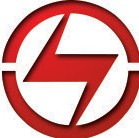 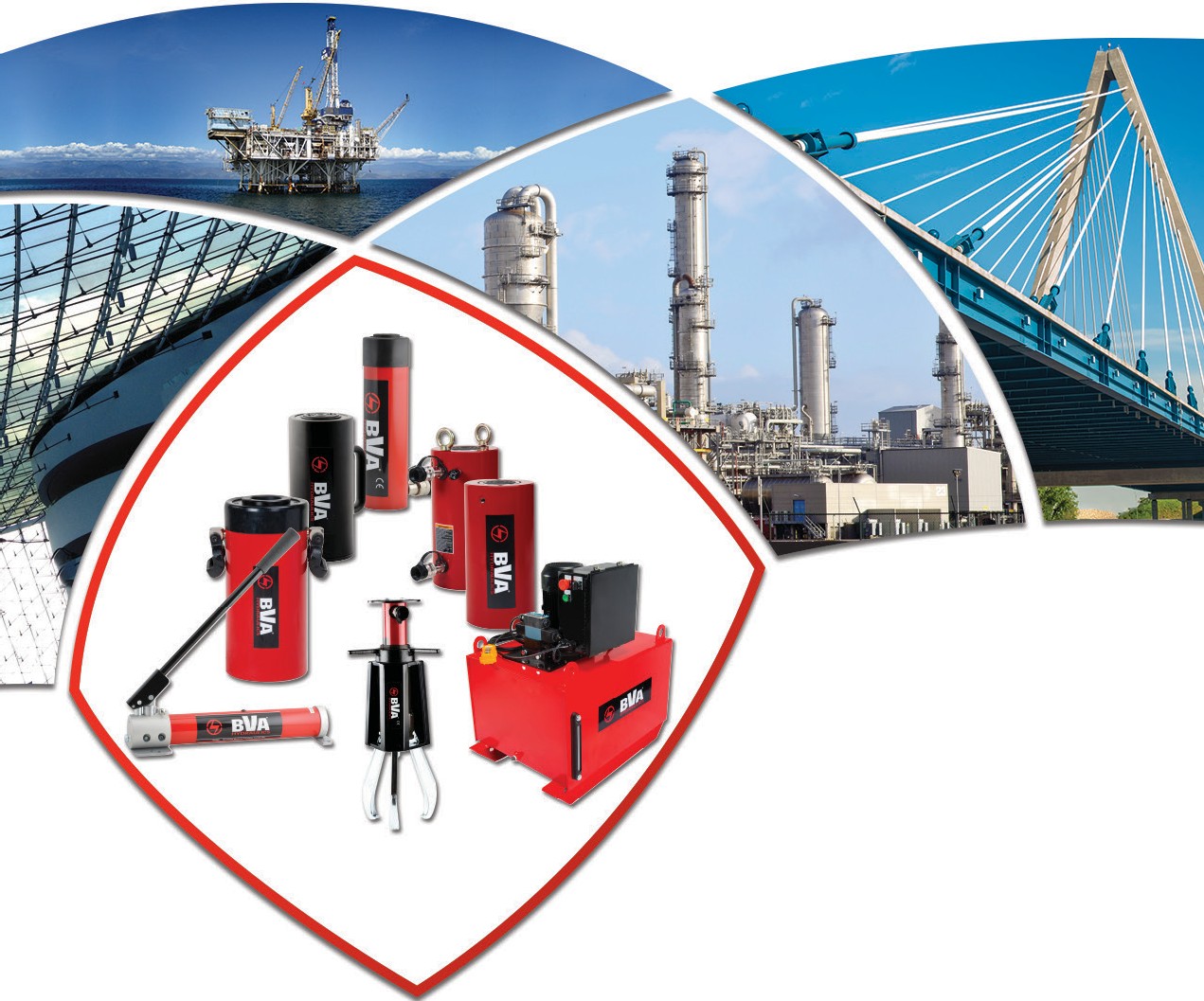 Dndlustriai Hydraulic Equipment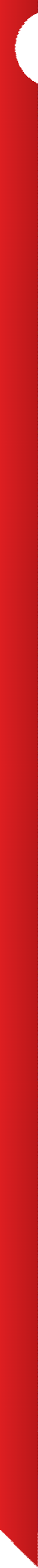 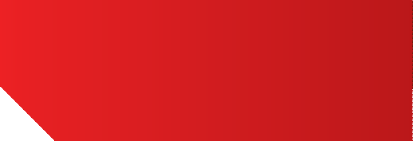 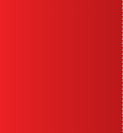 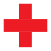 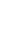 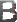 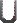 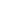 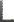 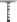 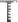 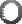 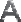 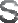 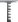 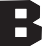 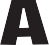 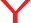 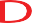 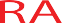 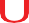 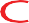 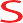 The BVA AdvantageBVA Hydraulics was launched in 2003 and is centrally located in the United States in Kansas City, Missouri. BVA is one of the Shinn Fu of America Companies including; Hein-Werner, Omega Lift, Pro-Lift, Blackhawk, Porto-Power, Bone Creeper, Omega Lighting and Save Phace. Shinn Fu was founded in Taiwan in 1971 and began doing business in the United States in 1978. Shinn Fu has over 2,000 Employees worldwide with its headquarters in Taipei, Taiwan.Confidence Built on QualityISO 9001BVA products are manufactured through an International Quality Assurance System, ISO 9001 which involves consistent observation of administration, management, manufacturing, and production control. Under this system, the related operations are monitored on all aspects from the purchase order to the assembly line and through to shipping the order.Products comply with the following industry standards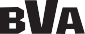 ASME B30.1The cylinders comply with load testing requirements and / or the safety factor for material yield strength while still functioning properly without oil leakage.ANSI B40.1BVA pressure gauges meet the criteria for grade A.SAE 100BVA hydraulic hoses comply with the Material Handling Institute’s specification of minimum life cyclesand minimum burst pressure rating.BVA Limited Lifetime WarrantyBVA products are warranted to be free of defects in materials and workmanship. Any BVA product that does not conform to specification will be repaired or credited (at BVA’s option) at BVA’s expense for the life of the product. Contact BVA for disposition of this warranty.This warranty does not cover ordinary wear and tear, abuse, misuse, alteration, or use of improper fluids or maintenance as determined by BVA and its authorized service centers. All electric motors, gas engines, batteries and other parts or materials sold with or part of BVA products but are separately warranted by another manufacturer, are covered by that manufacturer’s warrantyand not the BVA Lifetime Warranty. BVA shall not be liable for consequential or incidental damage or loss.Repair Parts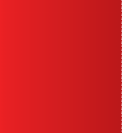 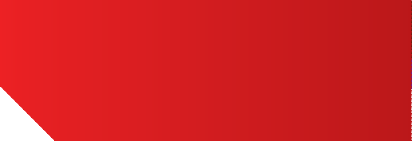 We offer a large range of product replacement parts, please contact your BVA dealer for more details.1-888-332-64192	www.BVAhydraulics.comModel Number IndexCylindersPages 6-43PumpsCombo KitsPages 44-63Pages 64-65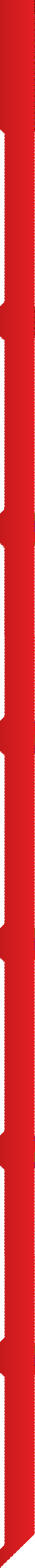 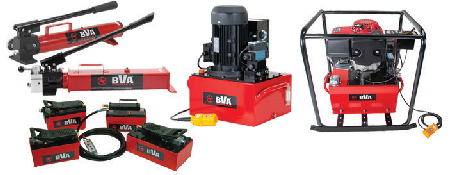 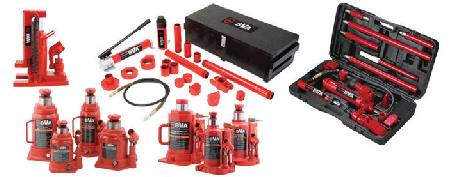 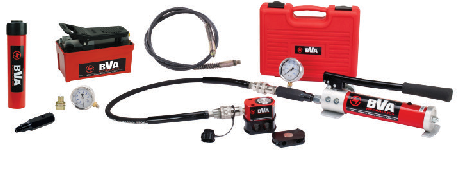 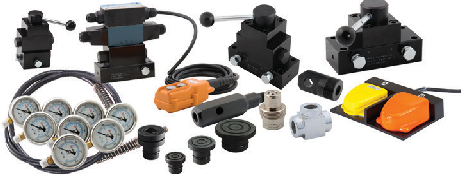 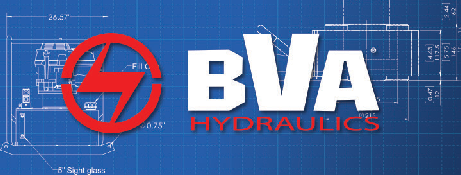 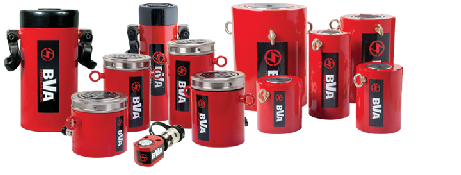 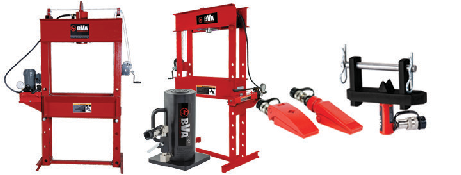 Control Valves & AccessoriesPages 66-75Presses/ToolsPages 76-83Maintenance Kits/Bottle JacksPages 84-89Cross-Reference & EngineeringPages 90-94© Copyright 2016 SFA Companies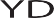 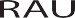 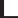 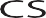 All rights reserved. Any copying or other use of the material in this catalog (text, illustrations, drawings, photos) withoutprior express written consent is prohibited. Information in this catalog is subject to change without prior notice.	3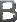 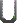 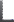 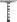 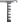 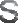 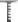 Cylinder Matrix Chart	12	3	4	5Cylinder TypeCylinder OptionsCylinder CapacityCylinder StrokeSuffixCode1 - Cylinder Type	3 - Cylinder Capacity	4 - Cylinder StrokeU	S/A - AluminumUC S/A - Aluminum Hollow Hole UDC D/A - Aluminum Hollow Hole ULN S/A - Aluminum Lock Nut5 - Suffix CodeT	BVA Factory DesignationUS	US Made CylinderXT	No Internal Threads, HC Series onlyB	Flat Body Cylinder KitCylinder AccessoriesSee the assortmentof accessories designedSafety PracticesGood industry practice recommends not exceedingSafety InstructionsVisit our DO’S and DON’TSsection to review the bestto work with our products.pg3480% of maximum rated capacities of all our products.methods of operation. Always be prepared.pg 92Heavy duty, heat treated, grooved saddle provides better surface traction during operationRod wiper seals out dirt and contaminationIndustrial hard chrome plated rod prevents scratching and corrosionOne piece steel rod stopper for extra strength and prevents over travelSteel stop ring for rod over travel protectionCollar fixture threadsCylinders are burnish rolled smoother finish than honing, which reduces scoring and prolongs seal life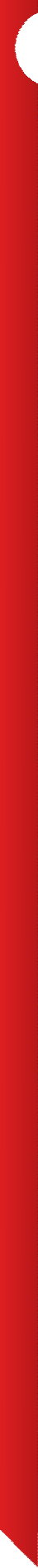 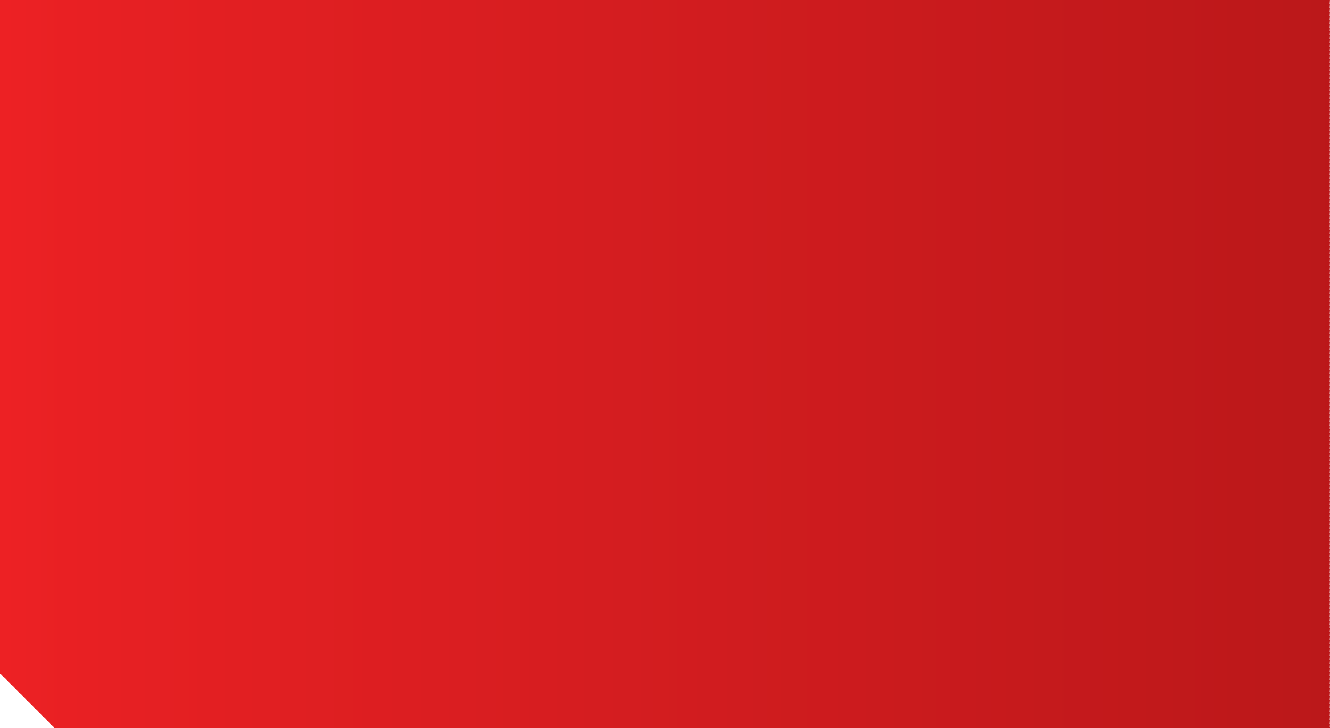 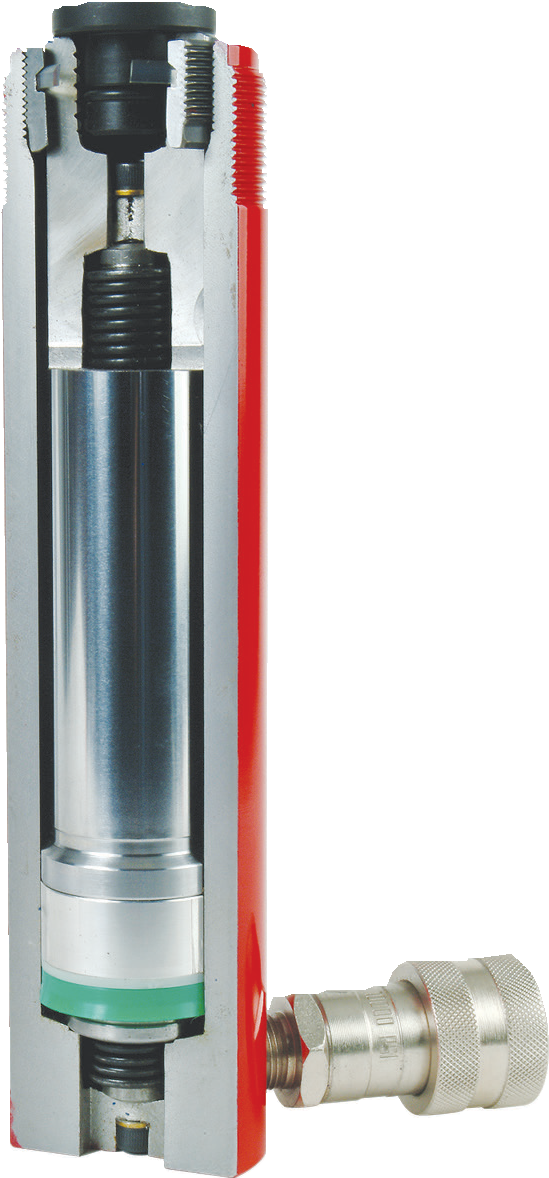 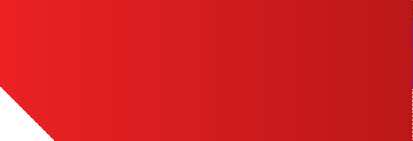 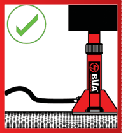 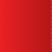 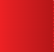 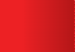 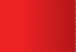 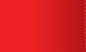 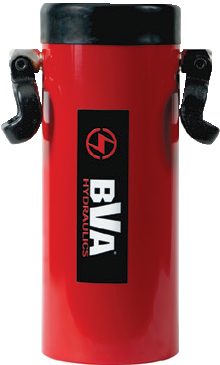 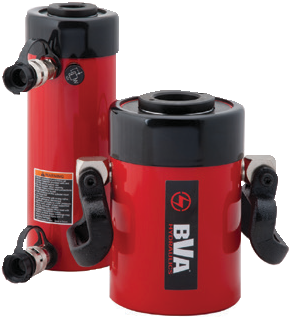 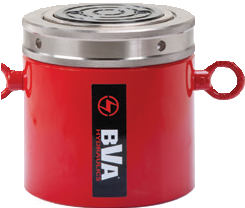 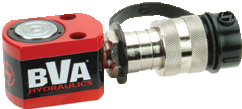 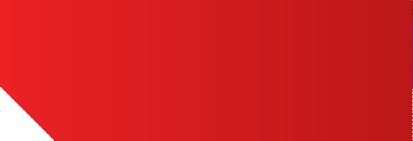 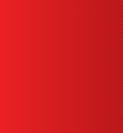 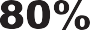 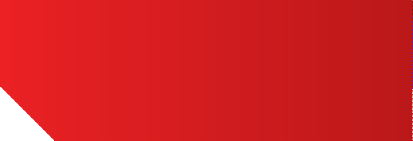 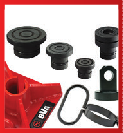 Polyurethane cup seal provides optimum performanceRectangular return spring design eliminates spring breakage and provides quicker retraction1-888-332-64194	www.BVAhydraulics.comOne piece high grade alloy bearing for side load protection and long lifeHigh flow ball coupler provides more flow than conventional couplers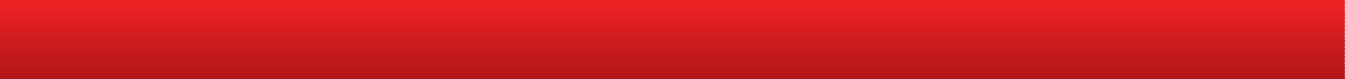 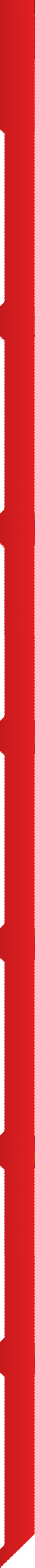 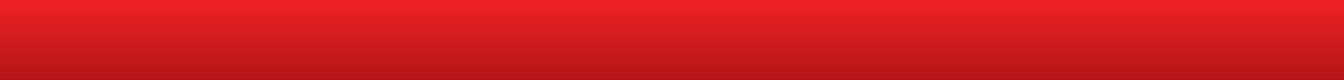 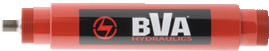 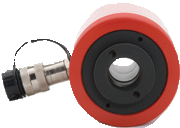 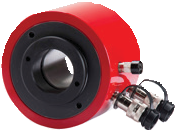 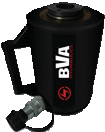 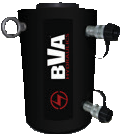 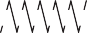 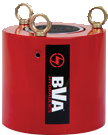 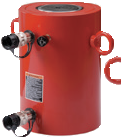 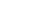 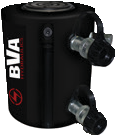 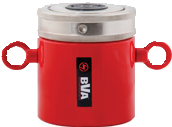 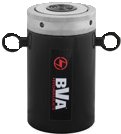 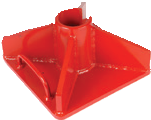 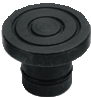 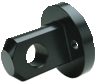 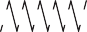 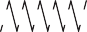 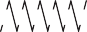 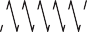 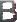 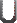 Single Acting CylindersH Series - General Purpose, Spring Return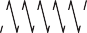 Capacity: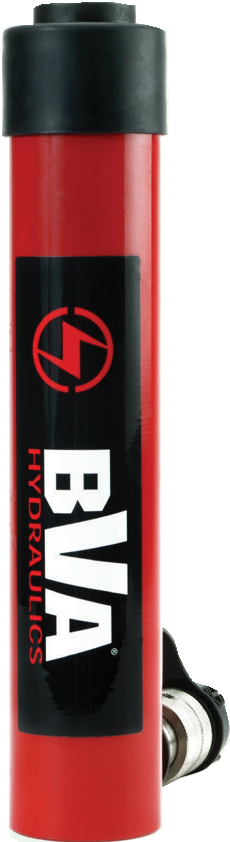 2 - 100 Tons*Stroke:0.63 - 14.25 InchesMax. Operating Pressure:10,000 psiMin. - Max. Height:1.63 - 32.99 InchesH10010H7513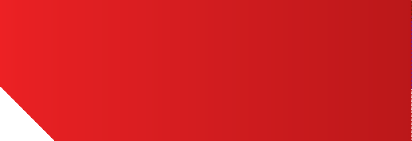 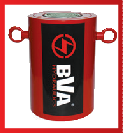 H1501Safety PracticesGood industry practice recommends not exceeding 80% of maximum rated capacities of all our products.HU Series – Aluminum CylindersAluminum cylinders make a great lightweight alternative being up to 60% lighterSingle Acting Cylinder H1506 in the collapsed position with CB15 cylinder base for safety.Single Acting Cylinder H5513 in the collapsed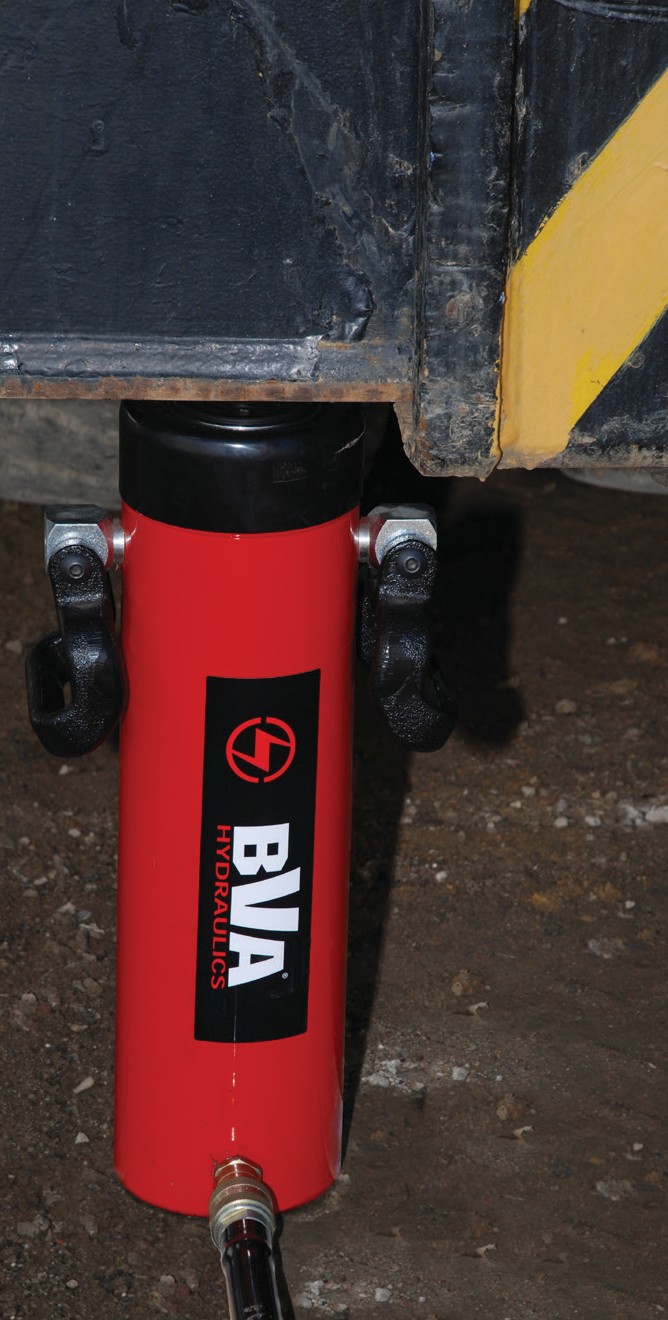 position ready to lift a loadCollar threads and basemounting holes for fixturingHard chrome plated piston rod protects against corrosionand damagePolyurethane U-Cup seals provide a sure seal and long lifeSolid one piece alloy steel bodyOne piece aluminum alloy bearing protects against cylinder wall damageCH38F high flow coupler with dust cap is standard on most cylinders**than comparable steel models.1-888-332-6419pg106	www.BVAhydraulics.com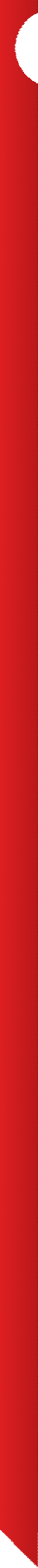 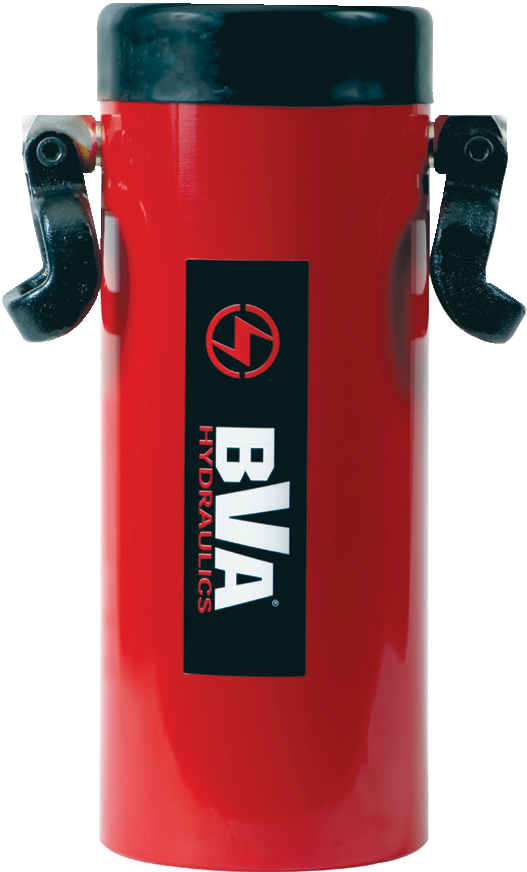 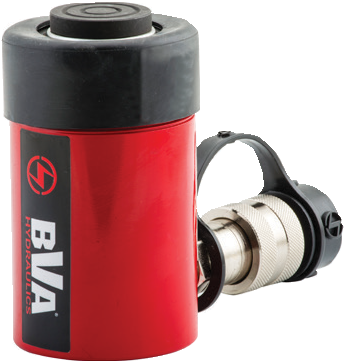 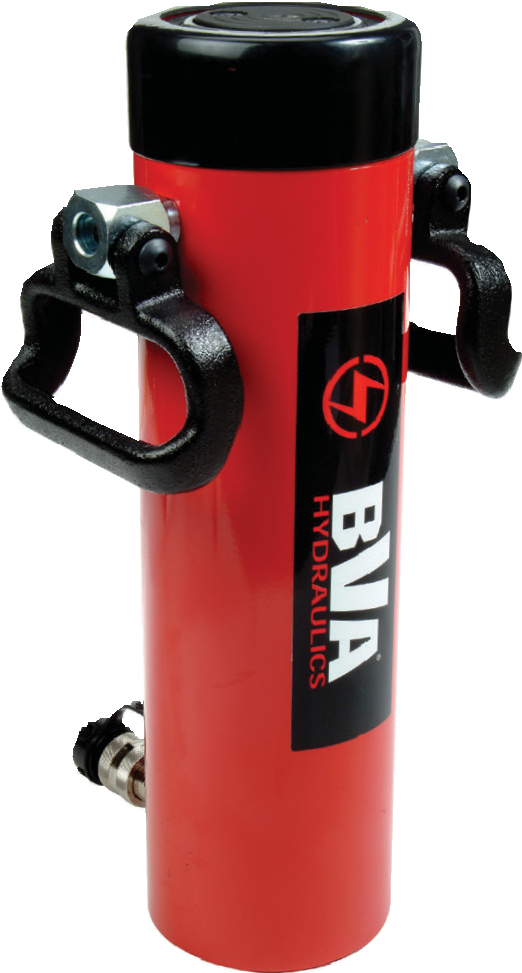 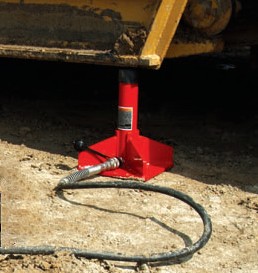 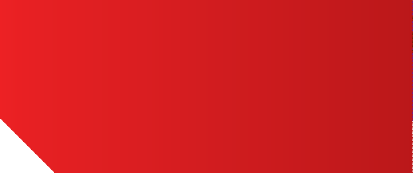 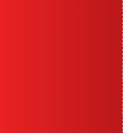 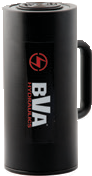 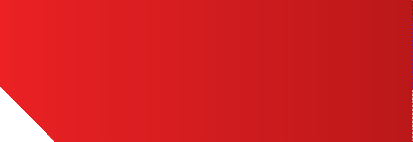 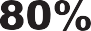 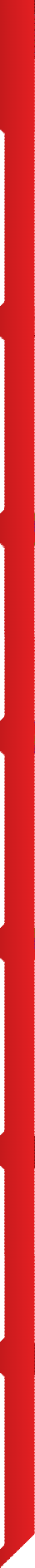 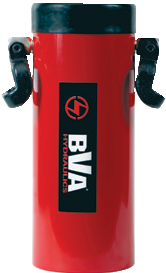 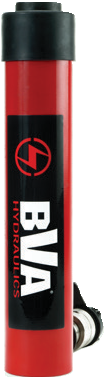 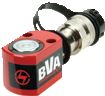 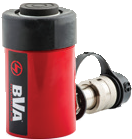 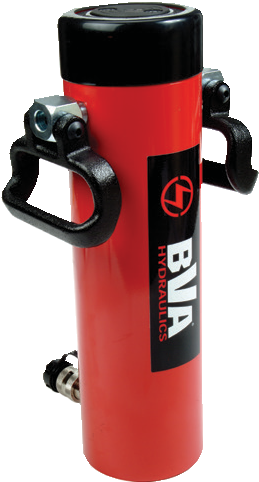 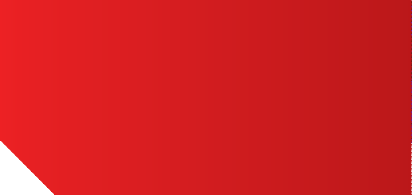 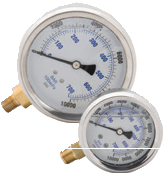 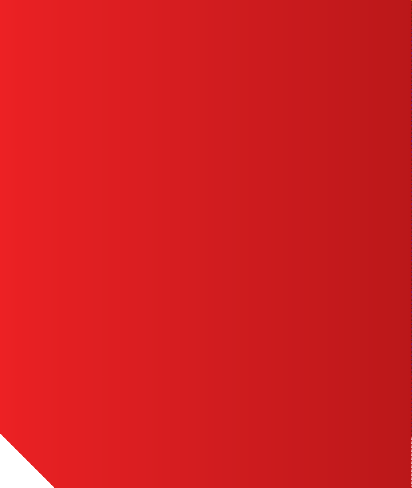 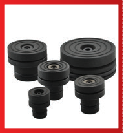 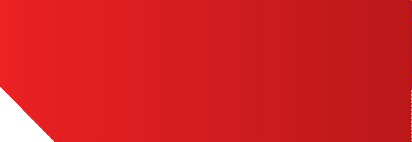 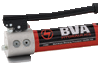 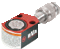 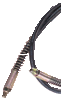 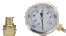 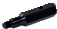 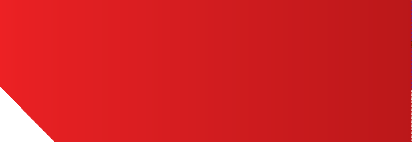 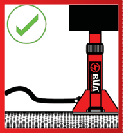 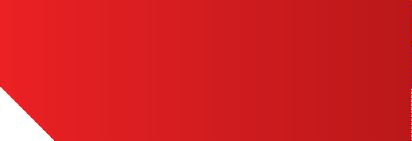 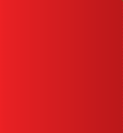 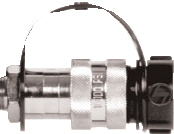 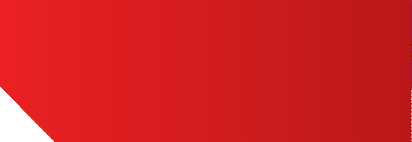 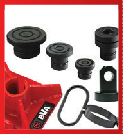 Quick Selection GuideSee pages 8-9 for detailed specifications.* H0203 load return.** H0500 comes with CRZ14F coupler.† Cylinder is equipped with carrying handle.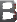 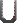 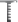 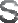 Single Acting CylindersH Series - Spring ReturnG3/8"-18NPTFC	E 	A	 	B	** H0500 OnlyY     	    Y 	D1	X D2 	X	 	D		 F K J    E LH	BA   C 3/8"-18NPTF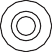 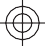 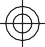 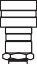 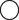 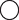 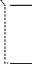 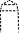 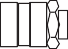 G1-888-332-64198	www.BVAhydraulics.comH0203 load return.** H0203 comes with CRZ14F coupler.† Cylinder is equipped with carrying handle.* H0203 load return.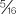 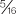 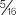 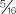 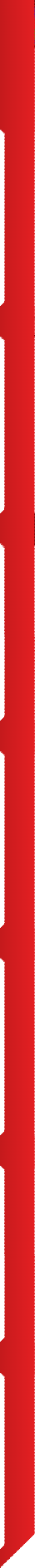 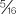 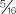 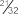 ** H0500 comes with CRZ14F coupler.† Cylinder is equipped with carrying handle.‡ Length x Width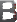 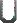 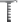 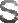 Aluminum Single Acting CylindersHU Series - General Purpose, Spring Return, Lightweight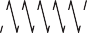 HU5006  Capacity:20 - 150 Tons  Stroke:1.97 - 10.00 Inches  Max. Operating Pressure:10,000 psi  Min. - Max. Height:6.85 - 15.73 Inches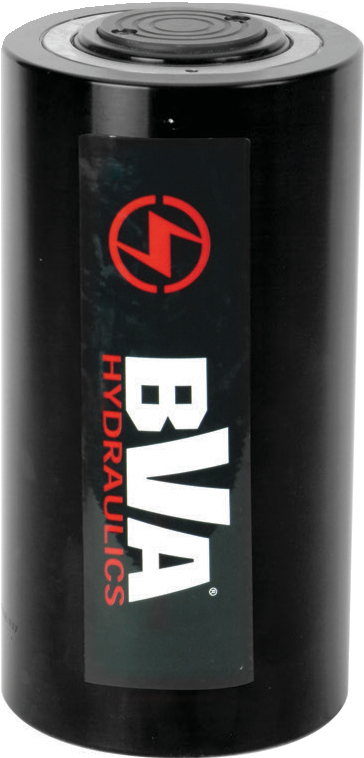 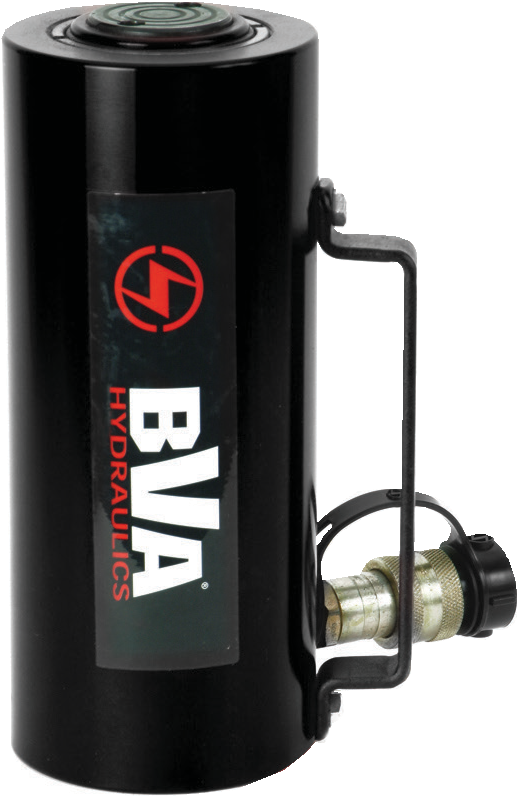 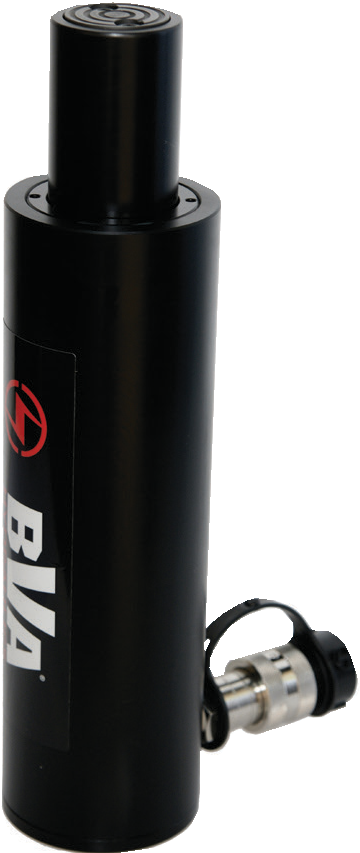 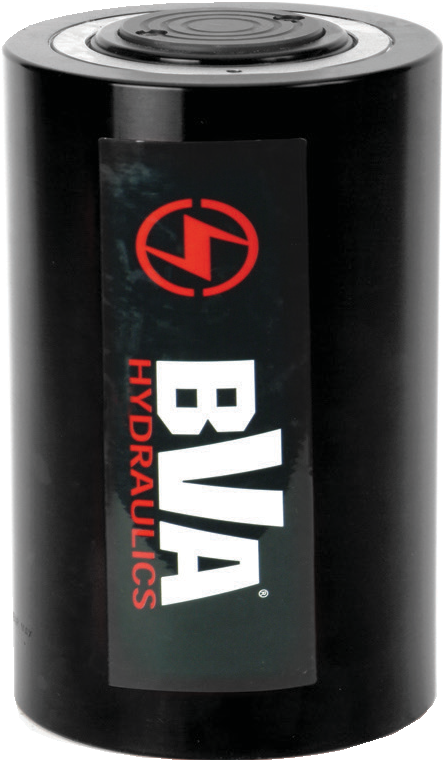 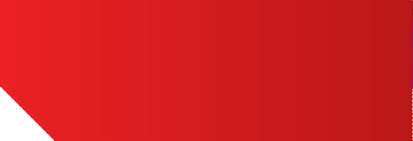 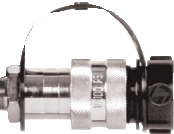 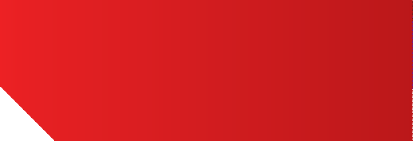 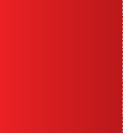 HU7506HU2006HU7504Lightweight aluminum alloy construction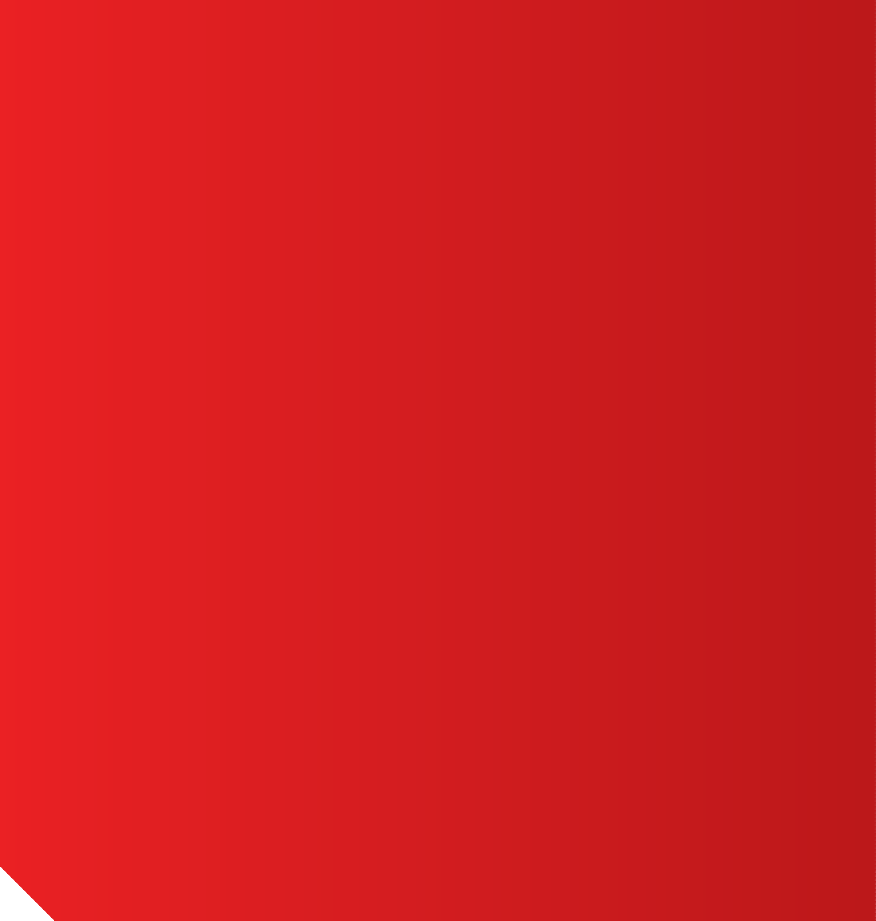 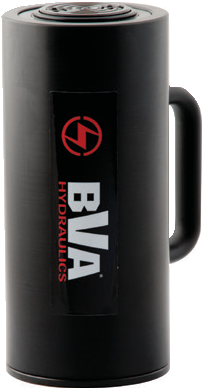 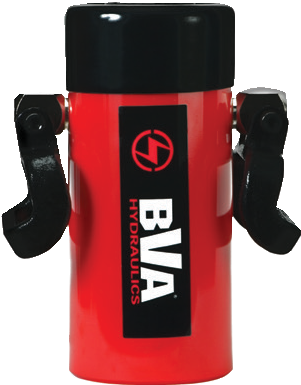 Up to 60% lighter than comparable tonnage steel cylindersConvenient carry handle on 50, 75 and 100 ton modelsHard anodized aluminum rod provides extra protection against corrosion and wearIntegral steel protective plateMaximum working pressure: 10,000 psi / 700 barSafety PracticesGood industry practice recommends not exceeding 80% of maximum rated capacities of all our products.High-Flow CouplersHigh-Flow Coupler: CH38F is included on all models (except where specified).1-888-332-641910	www.BVAhydraulics.com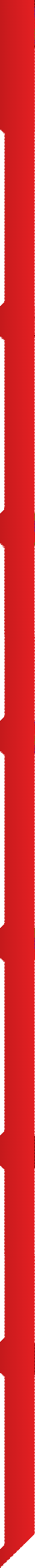 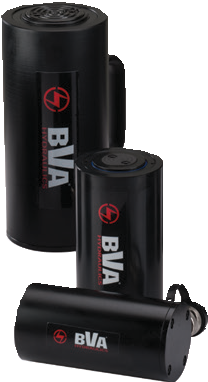 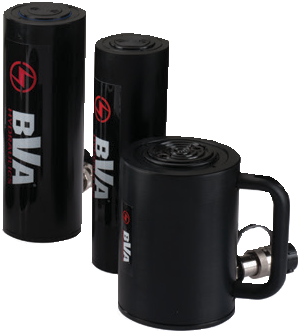 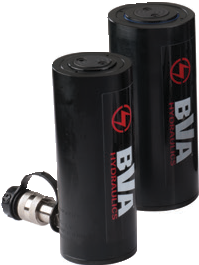 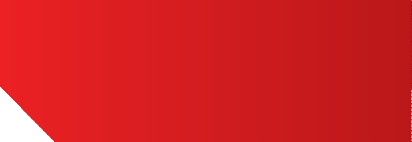 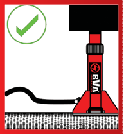 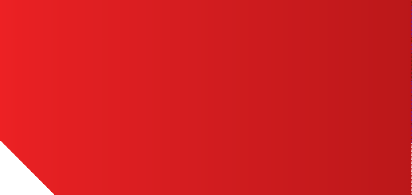 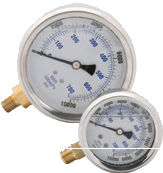 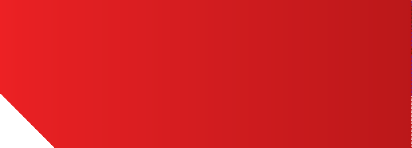 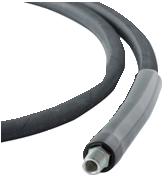 E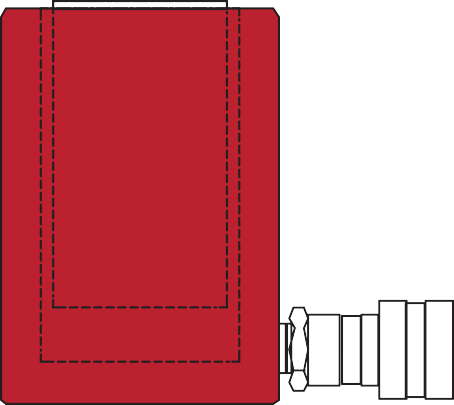 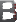 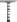 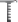 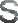 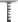 Double Acting CylindersHD Series - General Purpose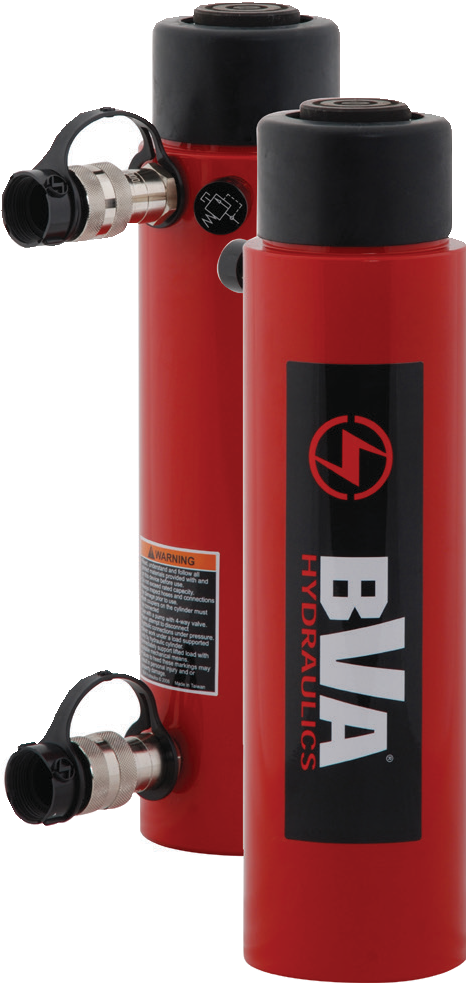 HD20013	HD3008  Capacity:10 - 500 Tons  Stroke:5.90 - 24.00 Inches  Pressure:10,000 psi  Min. - Max. Height:10.56 - 60.13 InchesRod wiper seals out dirt and contaminationHigh strength steel construction from gun drilled solid barHigh flow 3/8″ NPTF female couplersOne piece high grade alloy bearing for side load protec- tion and long lifeIdeal for pushing and pullingMaximum working pressure: 10,000 psi / 700 barThreaded cylinders, removable saddle, thicker cylinder wallsRetract under hydraulic power for faster operation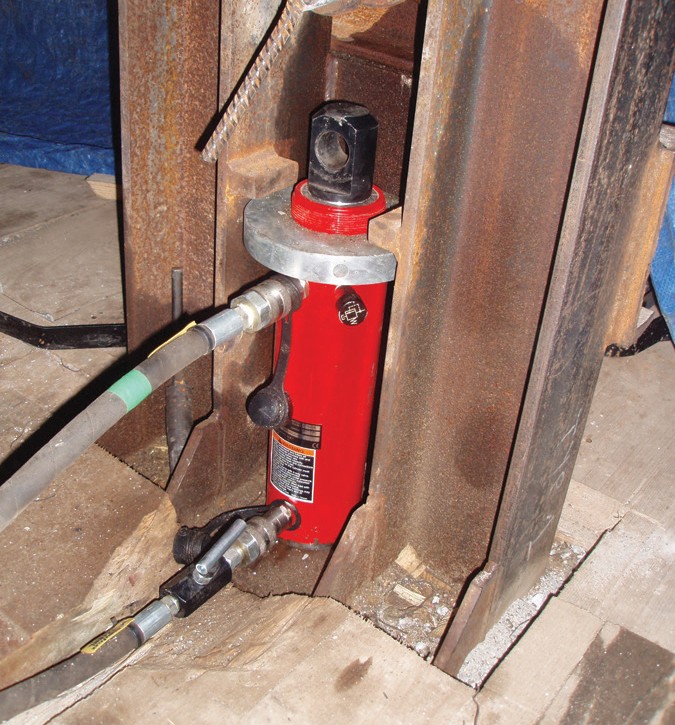 Safety PracticesGood industry practice recommends not exceeding 80% of maximum rated capacities of all our products.Clevis and TangsInstall a clevis or a tang to your double actingcylinder for a pulling application.pg34HD cylinders can be used in pushing and pulling applications. In this photo, we see a HD2506 HD cylinder set up fora pull application using a Rod Clevis cylinder accessory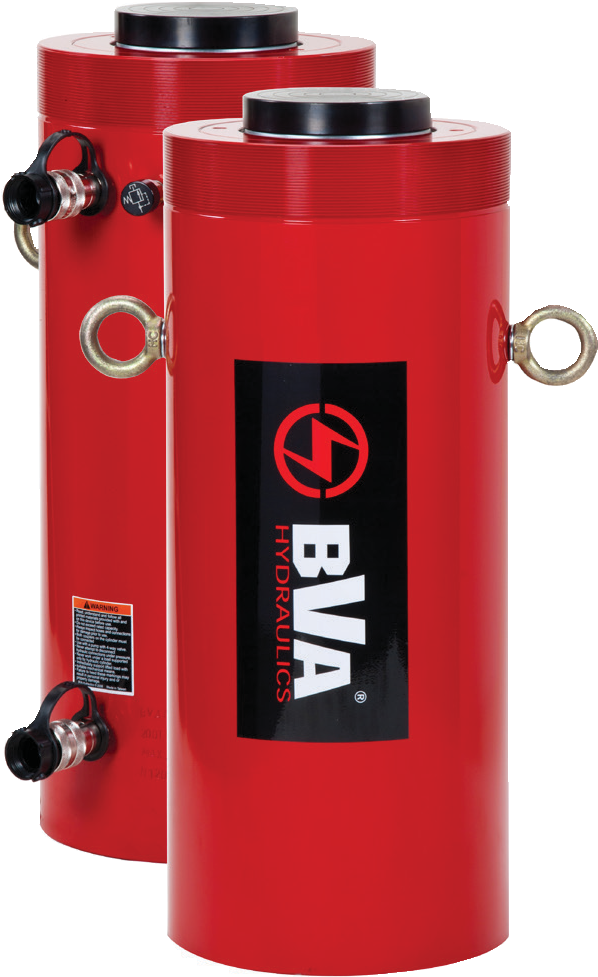 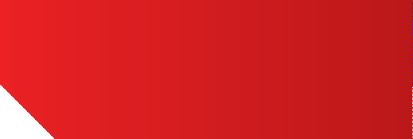 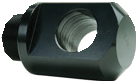 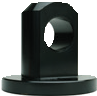 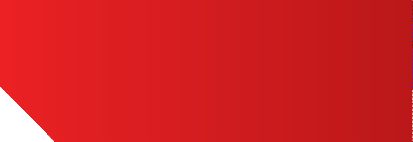 1-888-332-641912	www.BVAhydraulics.com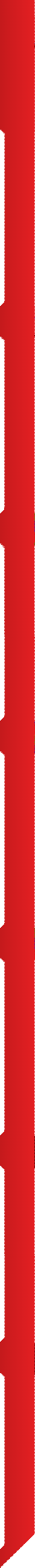 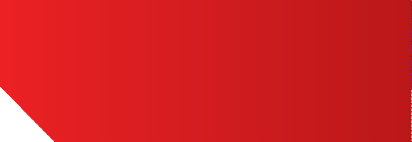 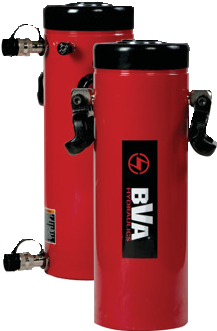 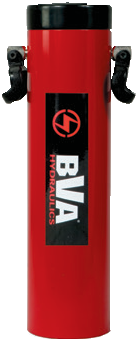 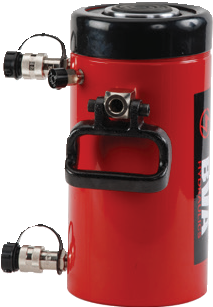 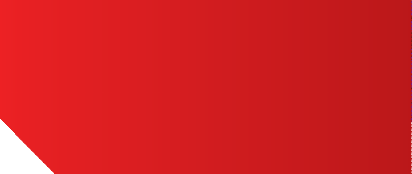 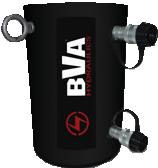 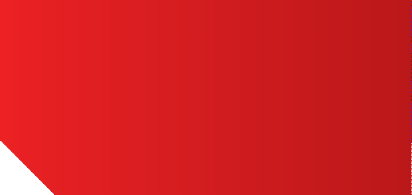 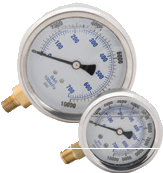 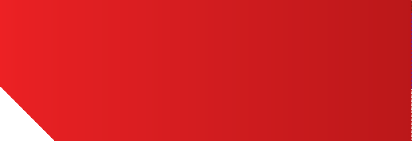 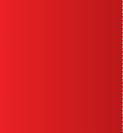 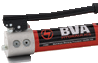 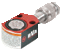 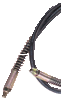 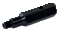 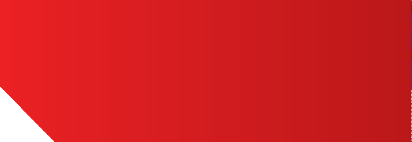 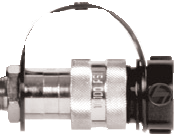 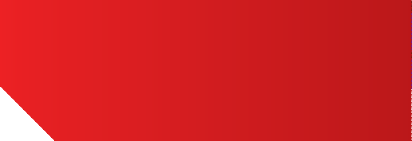 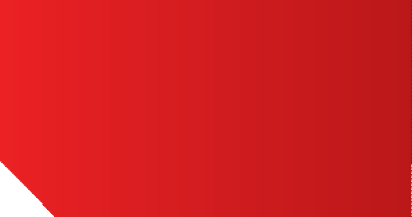 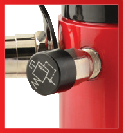 With a variety of tonnage and sizes, you can apply our cylinders to a large variety of applications. Custom tonnages and stroke lengths are available upon request.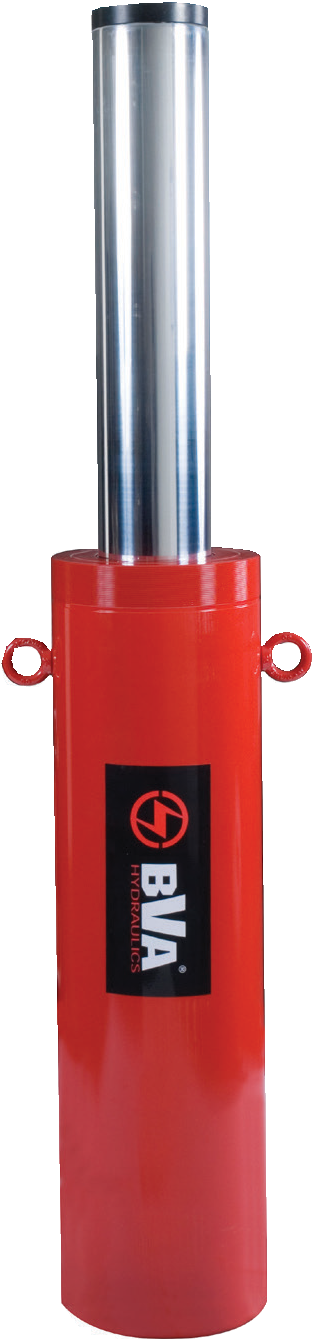 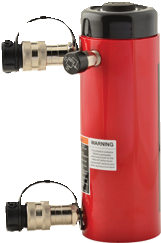 HD20024	HD2506Quick Selection GuideSee pages (pg.14-15) for detailed specifications.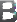 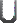 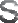 Double Acting Cylinders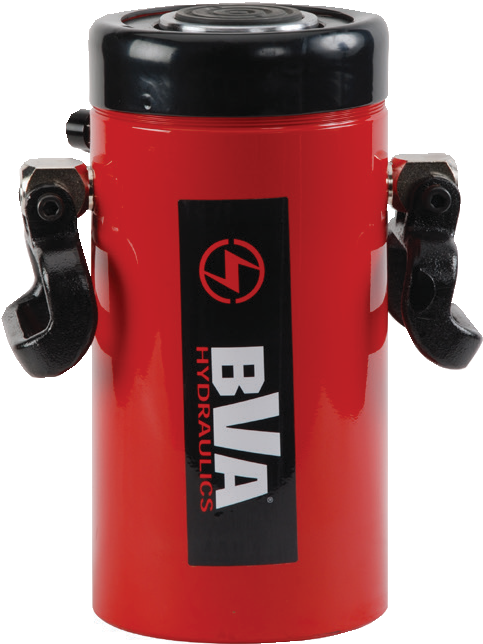 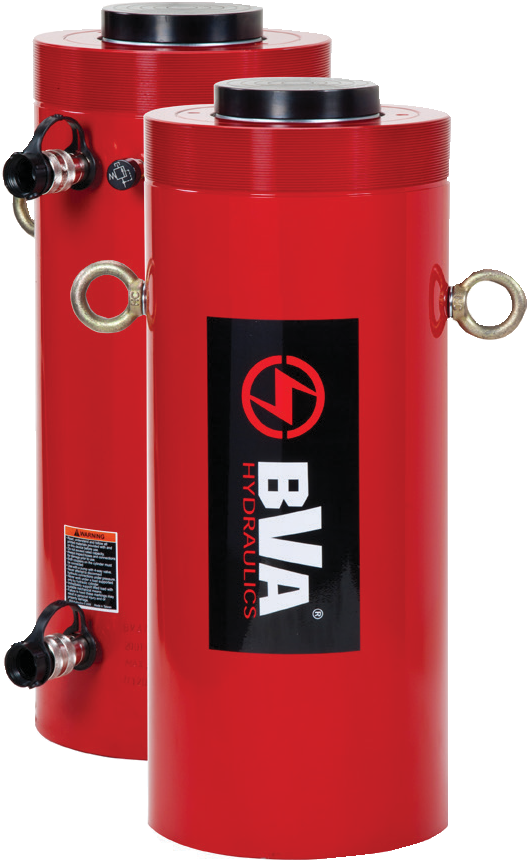 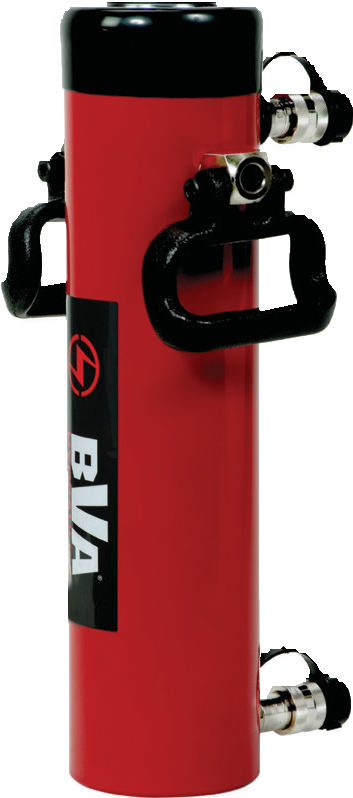 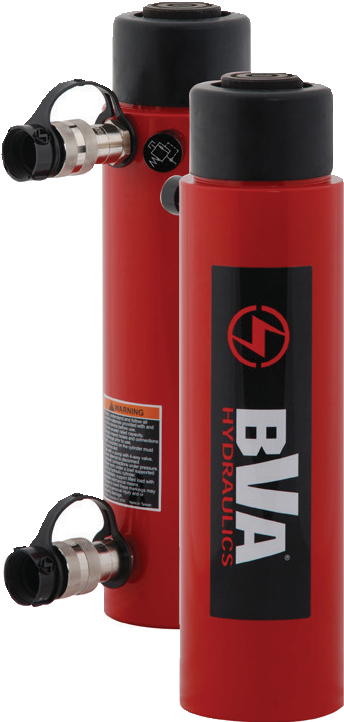 HD Series - General PurposeCylinder AccessoriesSee the assortmentof accessories designedto work with our products. pg34Related Product: GaugesReduce the risk of overloading your product by using a gauge.A variety of graduations and types to suit any need.pg69Combo KitsMost cylinders are available in easy to order kits: Cylinder,HD20013HD7513Gauge, Couplers, Hose and Pump.pg64Safety InstructionsVisit our DO’S and DON’TSsection to review the bestmethods of operation. Always be prepared.pg92HD10018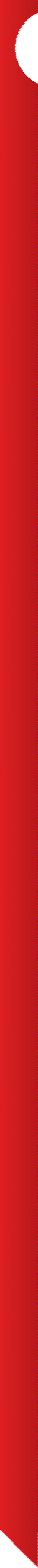 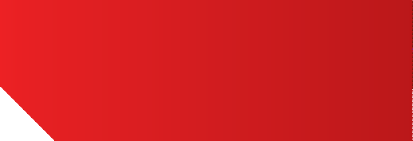 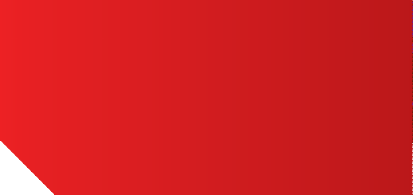 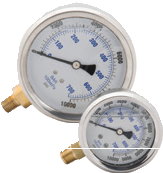 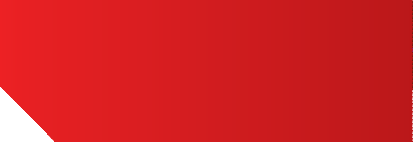 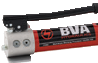 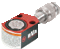 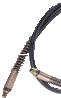 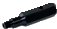 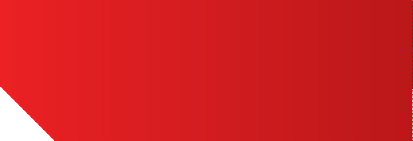 HD30081-888-332-641914	www.BVAhydraulics.com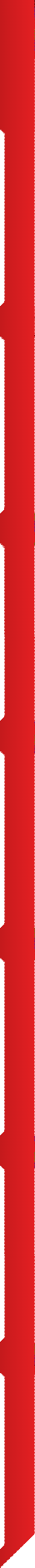 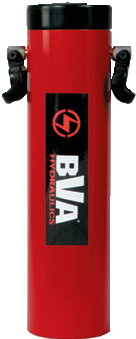 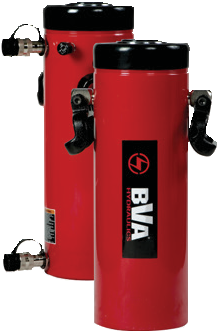 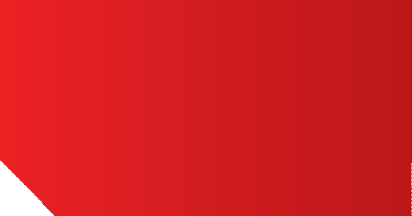 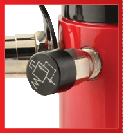 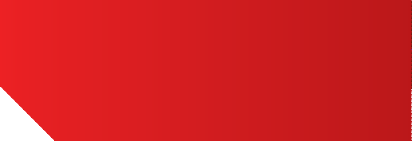 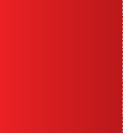 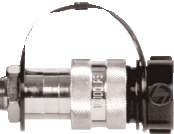 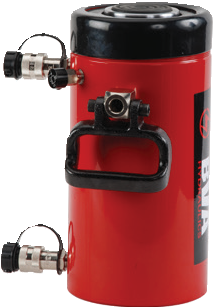 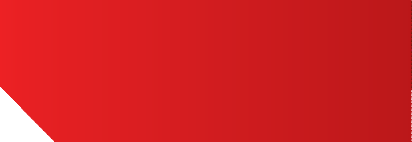 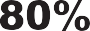 Y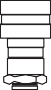 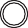 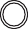 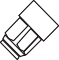  	X	 	H		 	G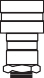 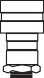 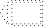 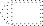 3/8"-18NPTFF	E	C	DJK      	    M	L	 	Z 		A	 B* 55-100 ton cylinders are equipped with carrying handles.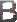 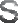 Aluminum Double Acting CylindersHUD Series - General Purpose, Lightweight  Capacity: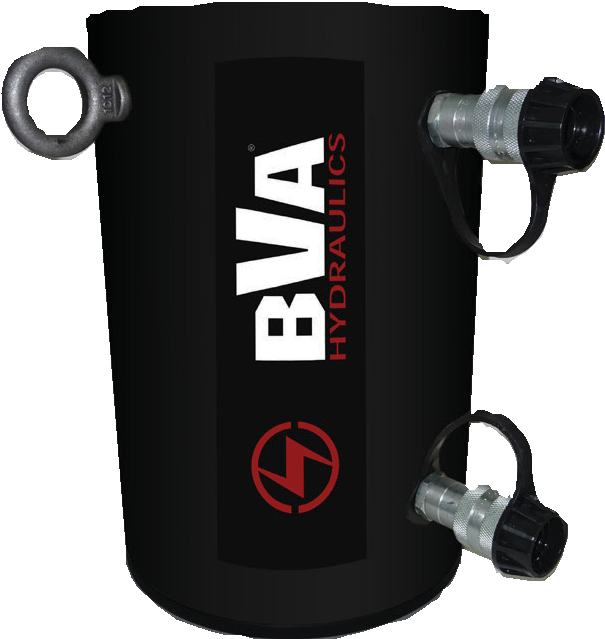 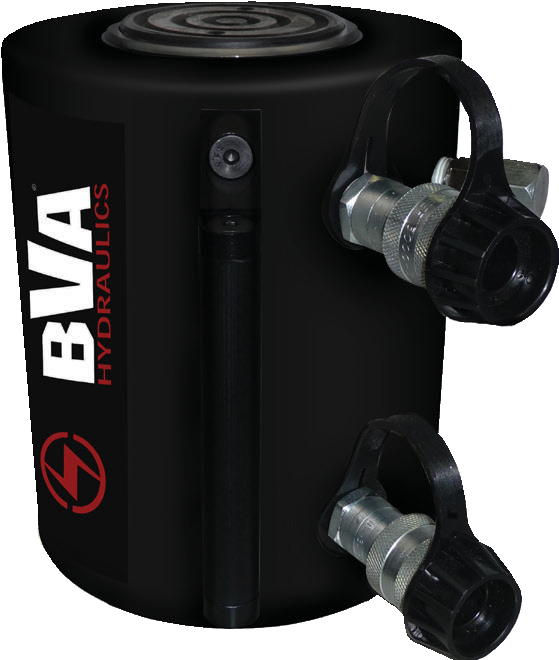 30 - 150 Tons  Stroke:2 - 13 Inches  Max. Operating Pressure:10,000 psi  Min. - Max. Height:8.30 - 33.80 Inches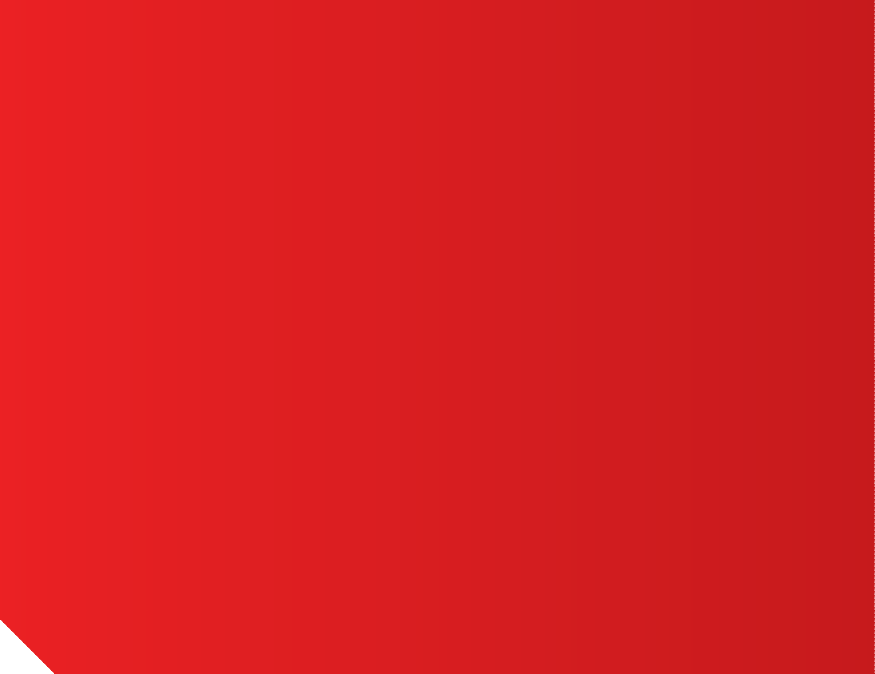 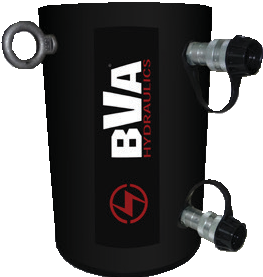 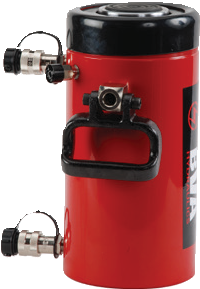 1-888-332-641916	www.BVAhydraulics.comThe base of the cylinders contain a Steel plate with mounting holes and is designed to protect the cylinder from damage and should NOT be used in fixturing applications and ONLY be used to attach a larger base mounting plate for lifting stability. They are NOT designed to withstand the full rating of the cylinder.  HUD Series	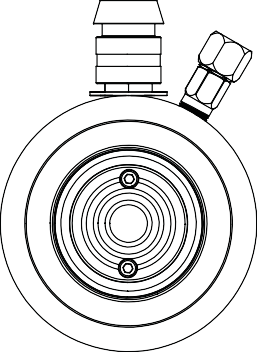 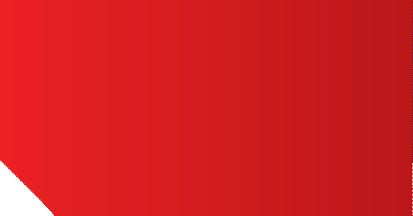 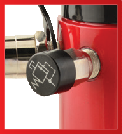 Safety InstructionsVisit our DO’S and DON’TSsection to review the bestmethods of operation.D	Always be prepared.H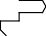 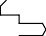 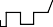 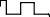 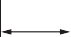 pg92Related Product: GaugesReduce the risk of overloading your product by using a gauge.A variety of graduations and types to suit any need.pg69E	CSafety PracticesGood industry practice recommends not exceeding 80% of maximum rated capacities of all our products.Lightweight aluminum alloy constructionUp to 60% lighter than comparable tonnage steel cylindersConvenient carry handle on 50, 75, 100 and 150 ton modelsHard anodized aluminum rod provides extra protectionagainst corrosion and wearSteel protective plate on cylinder baseMaximum working pressure: 10,000 psi / 700 barHigh-Flow CouplersHigh-Flow Coupler: CH38F is included on all models (except where specified).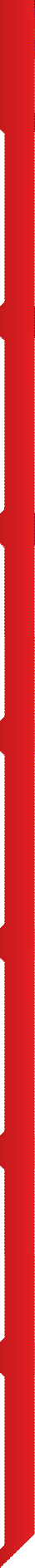 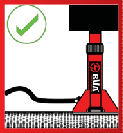 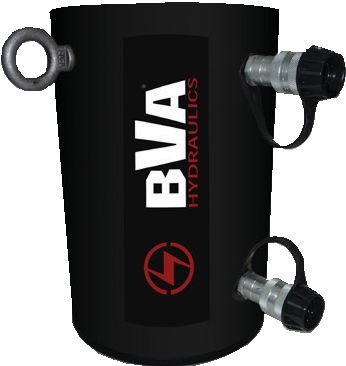 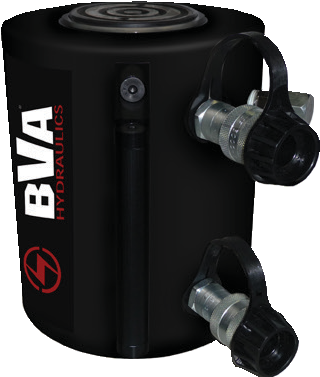 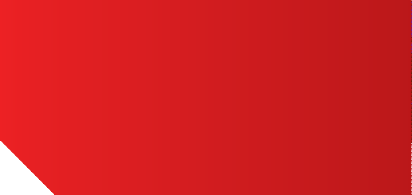 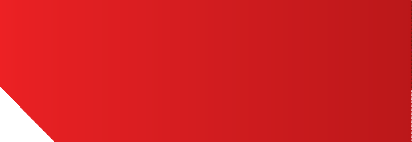 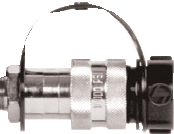 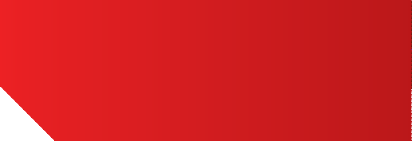 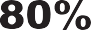 NOTE: The base of the aluminum cylinders contain a Steel plate with mounting holes and is designed to protect thecylinder from damage and should NOT be used in fixturing applications and ONLY be used to attach largerbase mounting plates for lifting stability. The threads are NOT designed to withstand the full rating of the cylinder.	17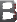 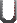 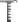 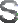 High Tonnage Single Acting CylindersHG series - Heavy Lifting, Load Return  Capacity:100-1,500 Tons  Stroke:	1.97 - 11.81 Inches  Max. Operating Pressure:10,000 psi  Min. - Max. Height:7.17 - 43.86 InchesHG10004HG15006HG20002Related Product: HosesWe offer a variety ofhoses, fittings, lengthsCylinders are burnish rolled creating a smoother surface than honing.Rod wiper seals out dirt and contaminationBase mounting holes on all modelsand materials.pg 72High strength steel construction from gun drilled solid bar pro- viding extra combine strength for high tonnage applicationsHigh flow 3/8” NPTF couplerFlow Control ValvesControl the speed of yourcylinder by adding a flowPolyurethane cup seal provides optimum performanceIndustrial hard chrome plated rod helps prevent rust and corrosioncontrol valve.pg 66Maximum working pressure: 10,000 psi / 700 barCustom sizes are available upon requestLoad ReturnGas/Diesel Engine Pumps	Electric Motor PumpsThese HG cylinders pair up well with a Gas or Diesel Engine pumps.We offer a variety of different flow rates, motor sizes and reservoir sizes.Contact your local BVA dealer for more details.These HG cylinders pair up well with Electric Motor pumps.We offer a variety of different flow rates and motor sizes.Contact your local BVA dealer for more details.PG70M3N05Will provide 10,000 psi. hydraulic force at remote locationsIndustrial grade 5.5 or 10.2 hp Honda gas engine or 7.3 hp HATZ diesel engine.Ideal for applications where electricityisn’t easily accessible.Two speed pump designed for rapid cylinder advanceGas pump features a sturdy protective roll cage for use in the toughest environmentsElectric start standard on PD80 and optional on PG90Meets OSHA regulations forsound (80dBA)Two speed pump designed for rapid cylinder advanceInternal filter screens contaminationto prevent pump damageAll units are wired as 120 VAC 60 Hz; Optional wiring includes 50 Hz motors and 240VAC 60Hz100% Duty Cycle TEFC motorsAll hand pendants are wired at 24VAC for safetyFull load starting capabilityPE50W3N03A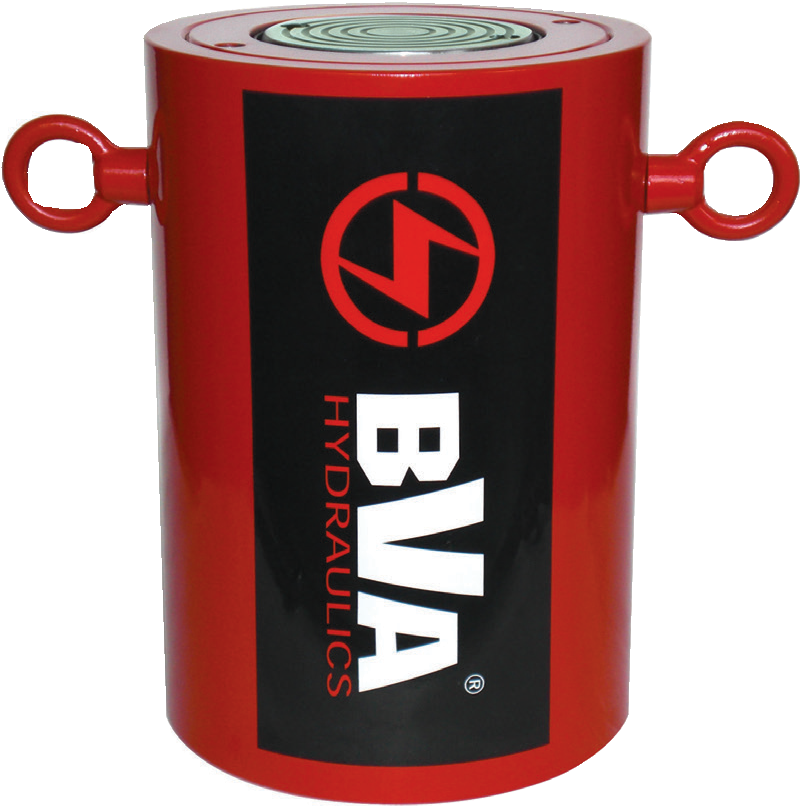 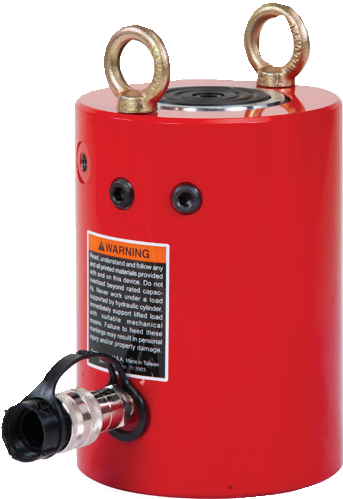 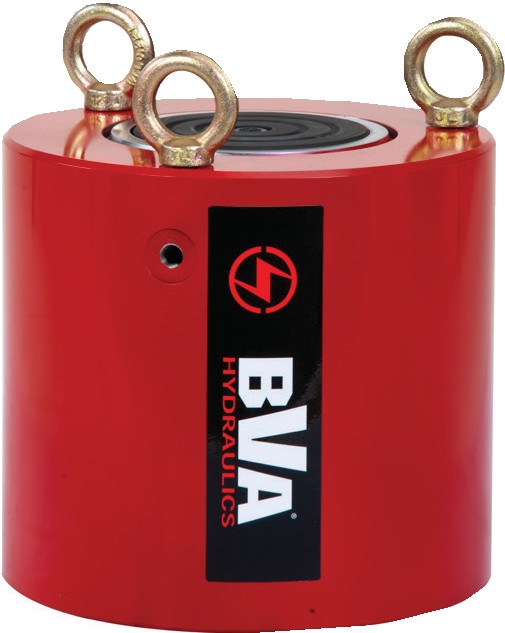 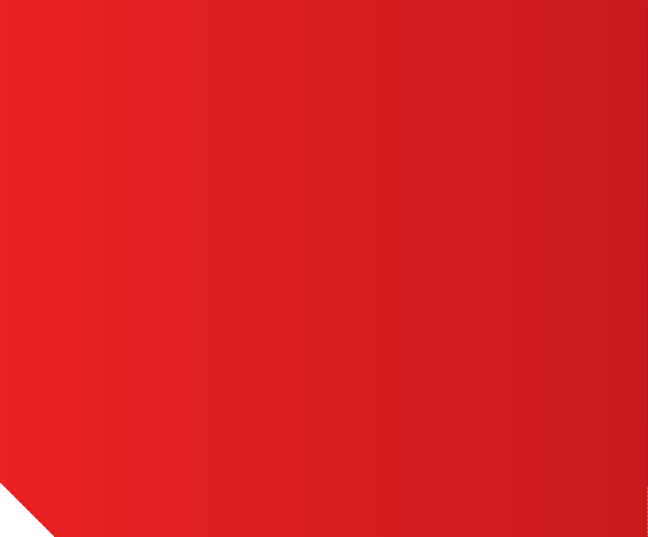 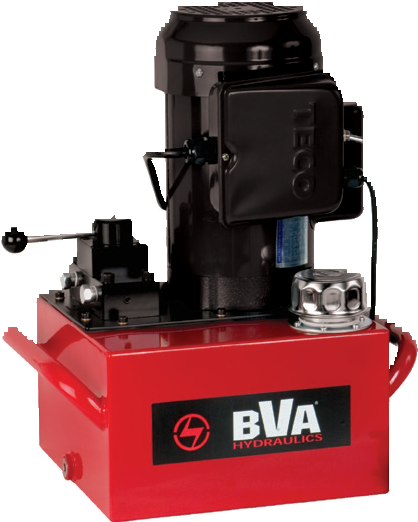 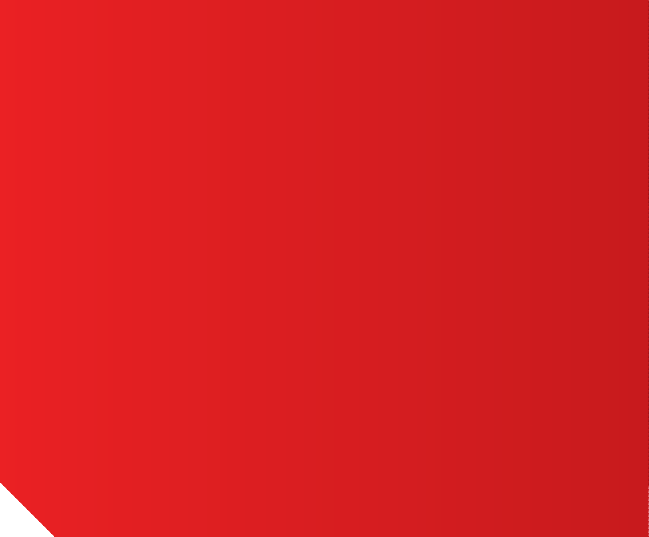 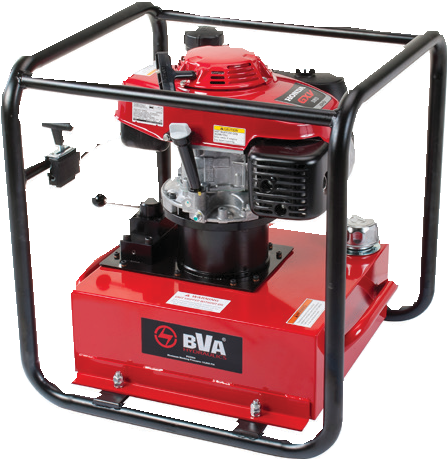 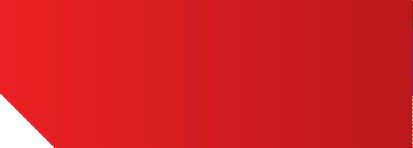 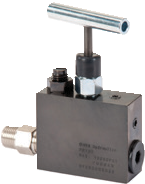 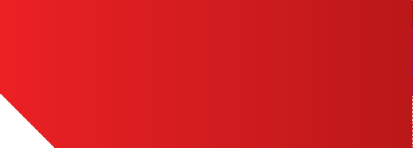 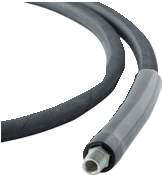 1-888-332-641918	www.BVAhydraulics.com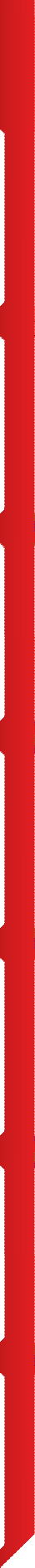 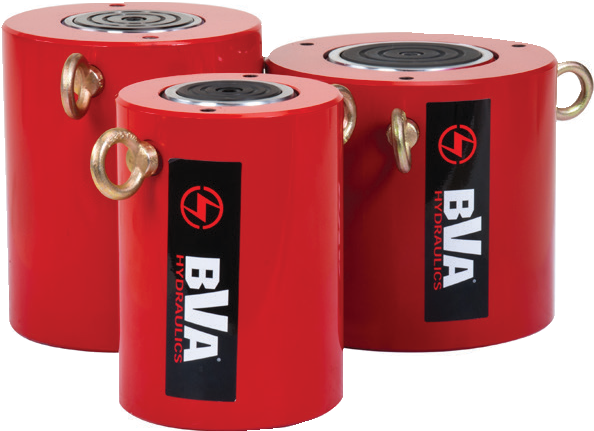 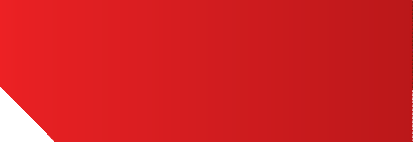 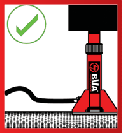 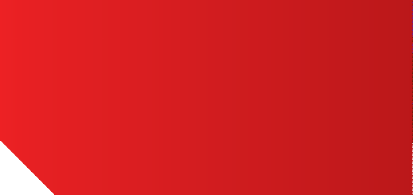 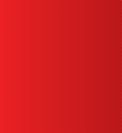 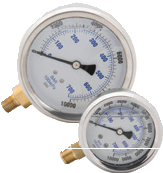 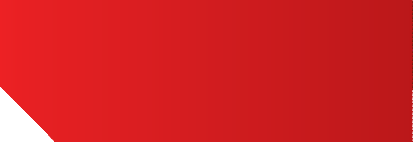 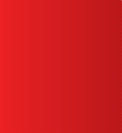 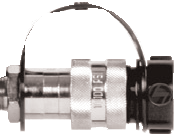 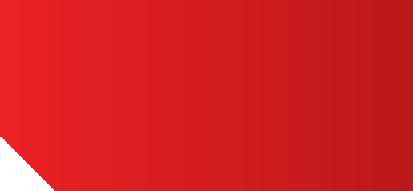 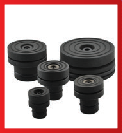 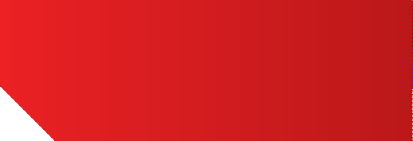 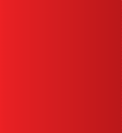 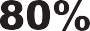 Quick Reference GuideSee next pages (pg.20-21) to view more detail stats on High Tonnage Single Acting Cylinders.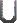 High Tonnage Single Acting CylindersHG Series - Heavy Lifting, Load ReturnE F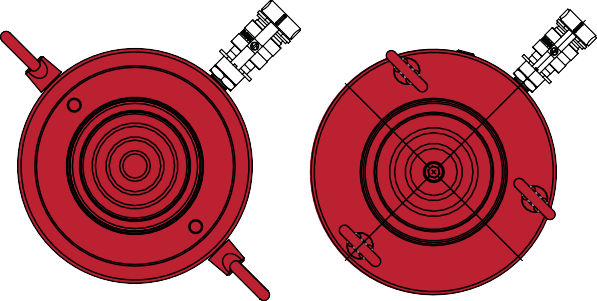 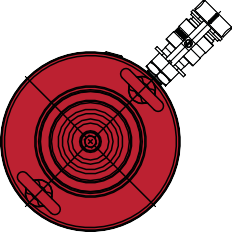 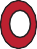 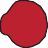 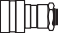 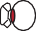 B3/8"-18NPTFAC	HG100HG150	HG200GZY 	X	DSafety InstructionsVisit our DO’S and DON’TSsection to review the bestmethods of operation. Always be prepared.pg 92High-Flow CouplersHigh-Flow Coupler: CH38F is included on all models (except where specified).Related Product: GaugesReduce the risk of overloading your product by using a gauge.A variety of graduations and types to suit any need.pg69Optional Tilt-SaddlesSaddles tilt to a 5% maximum to adjust to the load. View our cylinder accessories page to figure out what saddle bestfits these cylinders.pg 35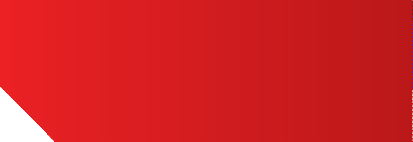 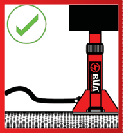 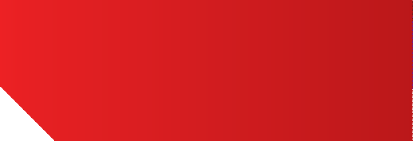 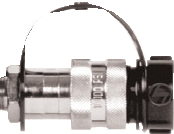 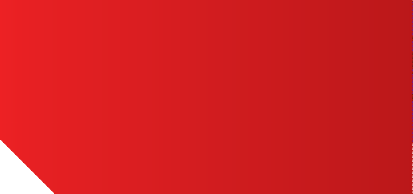 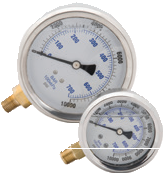 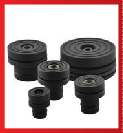 1-888-332-641920	www.BVAhydraulics.com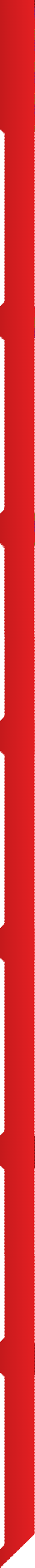 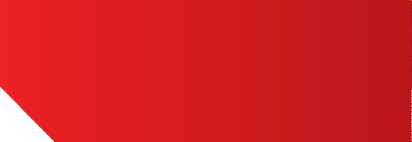 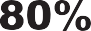 HG300 - HG1000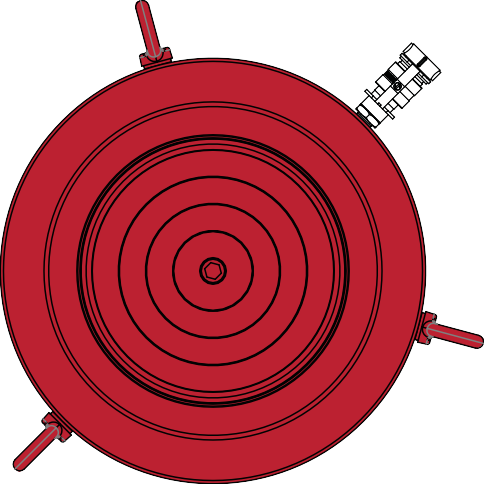 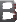 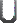 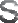 High Tonnage Double Acting CylindersHDG Series - Heavy LiftingHDG10002HDG30006HDG10008HDG20008HDG15006  Capacity:100-1,500 Tons  Stroke:	1.97 - 11.81 Inches  Max. Operating Pressure:10,000 psi  Min. - Max. Height:7.17 - 43.80 InchesSafety InstructionsVisit our DO’S and DON’TSsection to review the bestmethods of operation. Always be prepared.pg 92	Cylinders are burnish rolled creating a smootherfinish than honing	Industrial hard chrome plated rod preventsRelated Product: HosesWe offer a variety ofhoses, fittings, lengthsscratching and corrosionBase mounting holes standard on all modelsRod wiper seals out dirt and contaminationand materials.pg 72High strength steel construction from gun drilled solid barHigh flow 3/8″ NPTF couplersFlow Control ValvesControl the speed of yourcylinder by adding a flowMaximum working pressure: 10,000 psi / 700 barCustom sizes are available upon requestcontrol valve.pg 66Gas/Diesel Engine Pumps	Electric Motor PumpsThese HDG cylinders pair up well with a Gas or Diesel Engine pumps. We offer a variety of different flow rates, motor sizes and reservoir sizes on our gas/diesel engine pumps. Contact your local BVA dealer for more details.These HDG cylinders pair up well with Electric Motor pumps. We offer avariety of different flow rates and motor sizes on our electric motor pumps.Contact your local BVA dealer for more details.PG70M4N05Gas engine pump will provide 10,000 psi. hydraulic force at remote locationsIndustrial grade 5.5 or 10.2 hp Honda gas engine or 7.3 hp HATZ diesel engine.Ideal for applications where electricityisn’t easily accessible.Two speed pump designed for rapid cylinder advanceGas pump features a sturdy protective roll cage for use in the toughest environmentsOptional electric startMeets OSHA regulations forsound (80dBA)Two speed pump designed for rapid cylinder advanceInternal filter screens contaminationto prevent pump damageAll units are wired as 120 VAC 60 Hz; Optional wiring includes 50 Hz motors and 240VAC 60Hz100% Duty Cycle TEFC motorsAll hand pendants are wired at 24VAC for safetyFull load starting capabilityPE50W4N03A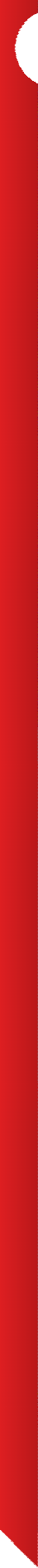 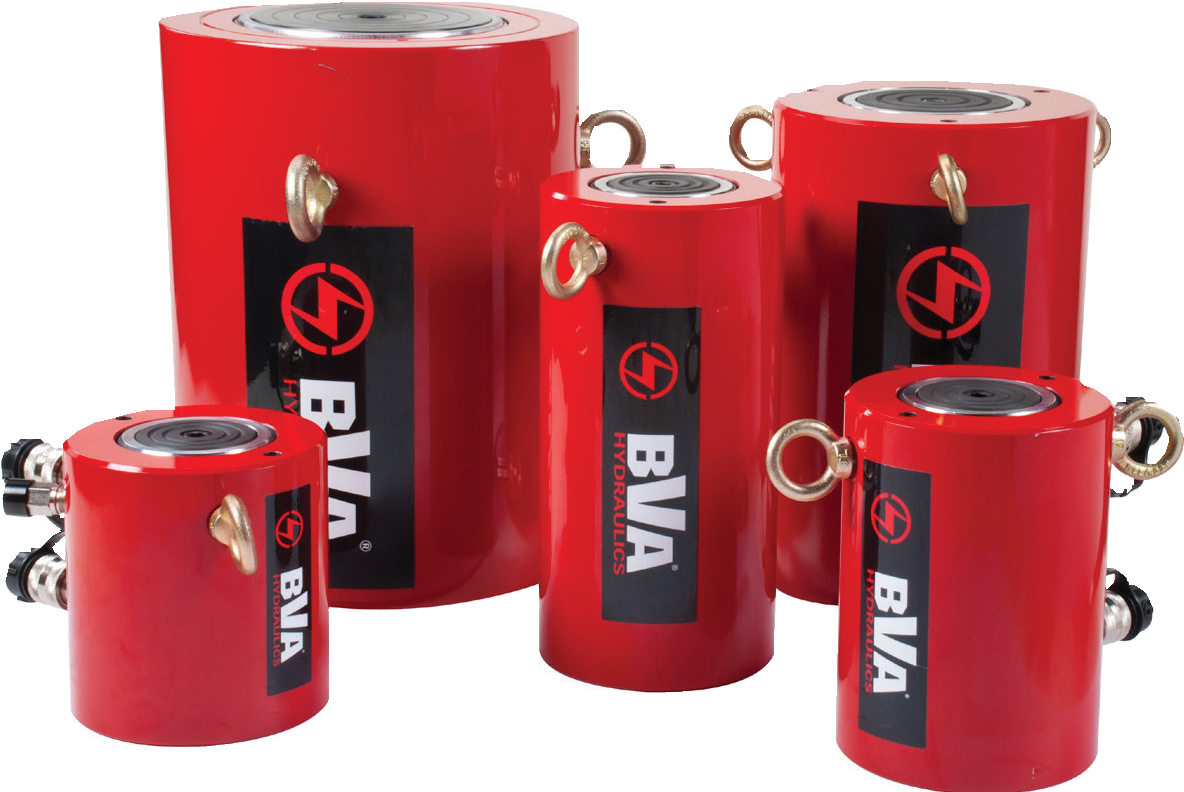 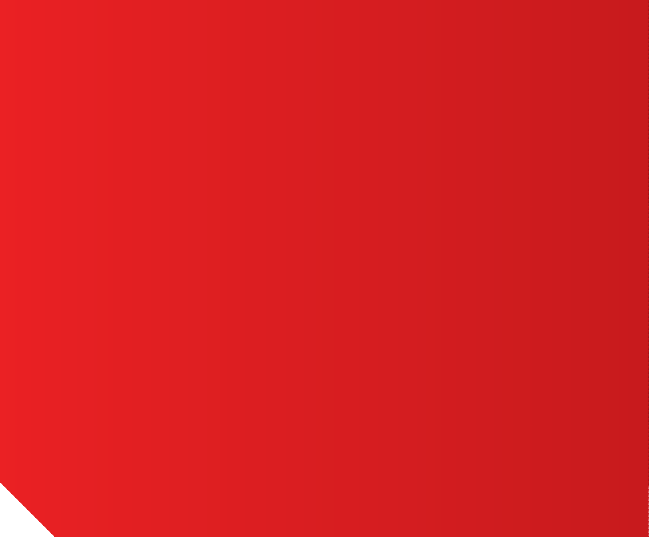 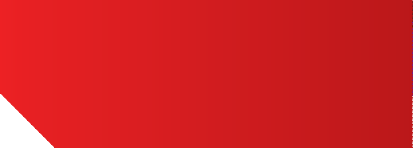 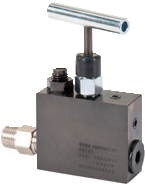 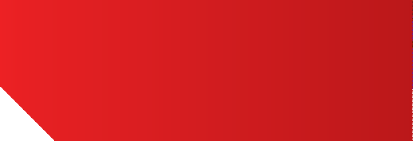 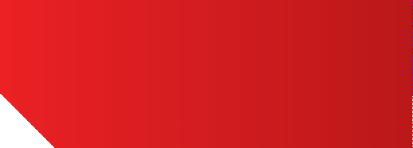 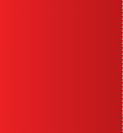 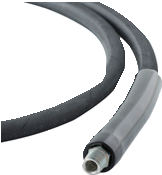 1-888-332-641922	www.BVAhydraulics.com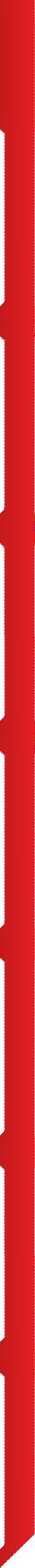 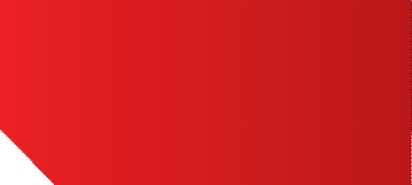 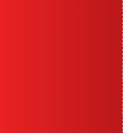 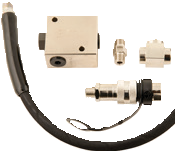 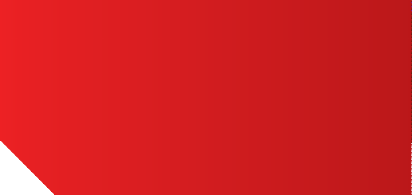 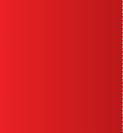 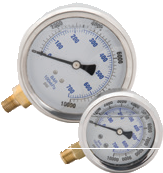 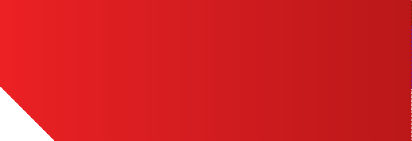 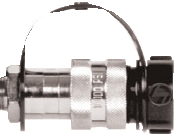 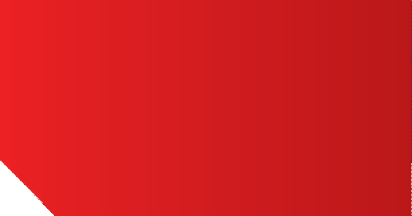 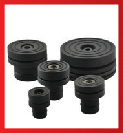 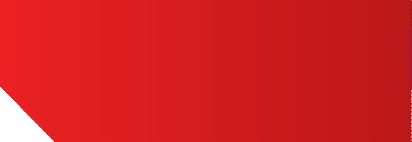 Quick Reference Guide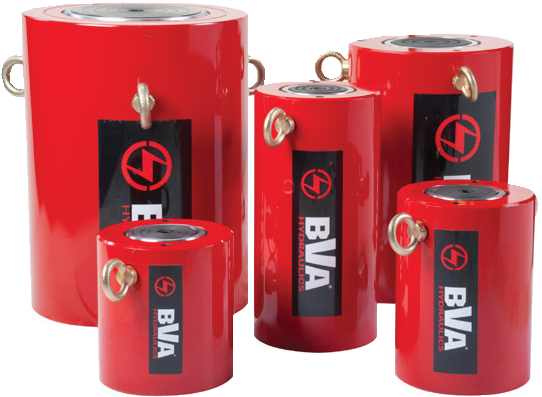 See next pages (pg.20-21) to view more detail stats on High Tonnage Single Acting Cylinders.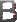 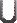 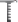 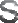 High Tonnage Double Acting CylindersHDG Series - Heavy LiftingE F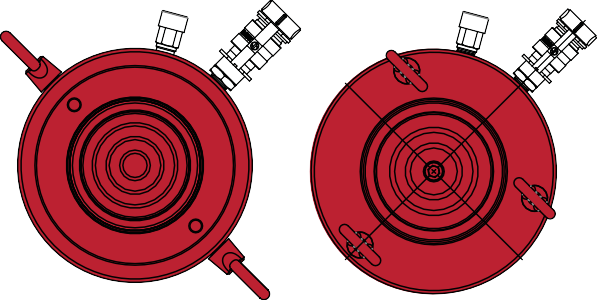 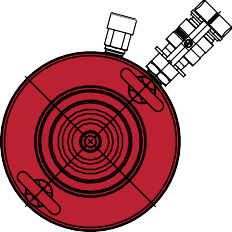 HB3/8"-18NPTFGAC	HDG100ZYX DHDG150	HDG200Relief ValveAll double acting cylinders are equipped with apressure relief valve located next to the retract port.These pressure relief valves help prevent cylinder over pressurization on the return port side of the cylinder.Safety InstructionsVisit our DO’S and DON’TSsection to review the bestmethods of operation. Always be prepared.pg 92Related Product: CVP3-KPilot operated check valve kit. Used to hold the load in the event of a pressure loss in the system.High-Flow CouplersHigh-Flow Coupler: CH38F is included on all models (except where specified).Optional Tilt-SaddlesSaddles tilt to a 5% maximum to adjust to the load. View our cylinder accessories page to figure out what saddle bestfits these cylinders.pg 35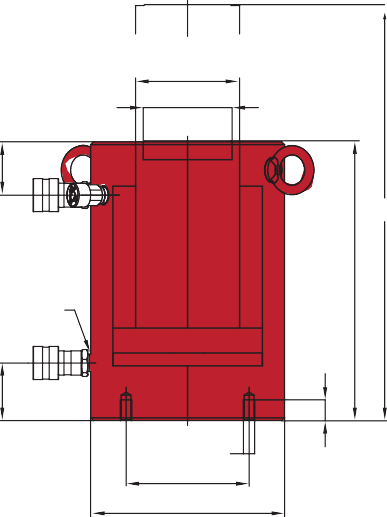 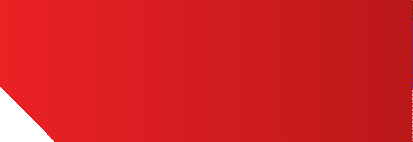 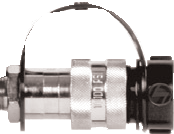 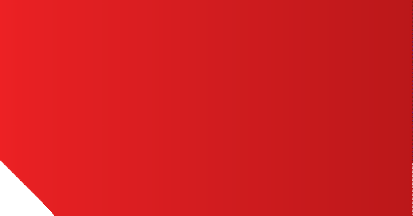 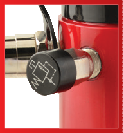 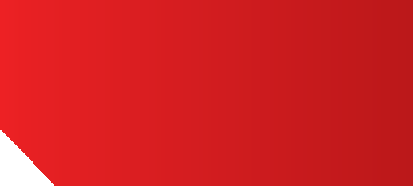 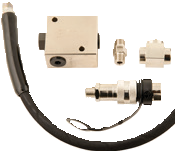 1-888-332-641924	www.BVAhydraulics.com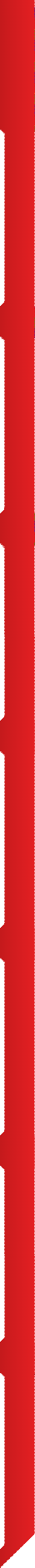 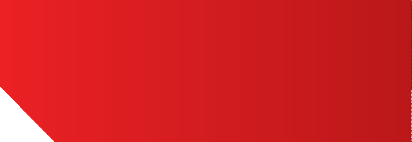 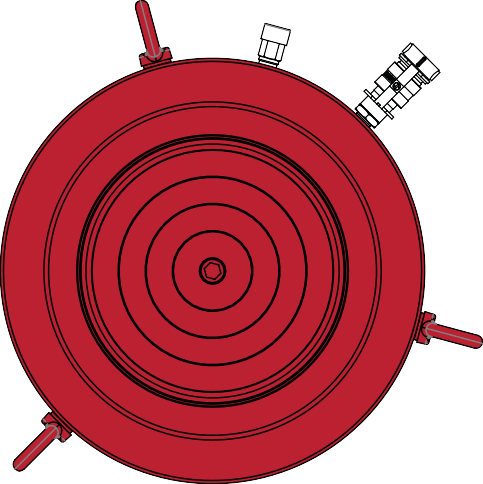 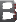 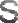 Low Profile CylindersHL Series - Low Clearance LiftingCompact design for use in confined spaces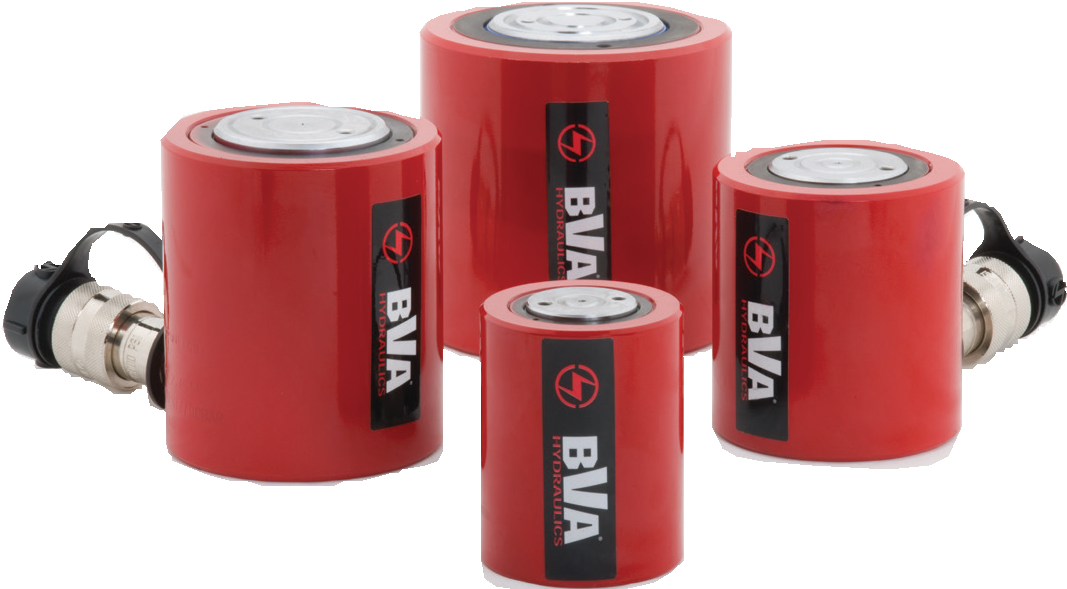 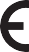 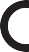 Rod wiper helps seal out dirt and contaminationSpecially designed return spring provides quick retraction and extends the life of the springHard chrome plated rod helps prevent scratching and corrosionRod end is grooved to reduce load slippageIncludes high flow coupler and dust capHL1001, HL2002, and HL3002 coupler is tilted 5° for added clearanceE	Z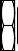 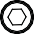 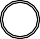 YXBA5° 	C	 3/8"-18NPTF	 	D		Low profile cylinders are great for confined spaces.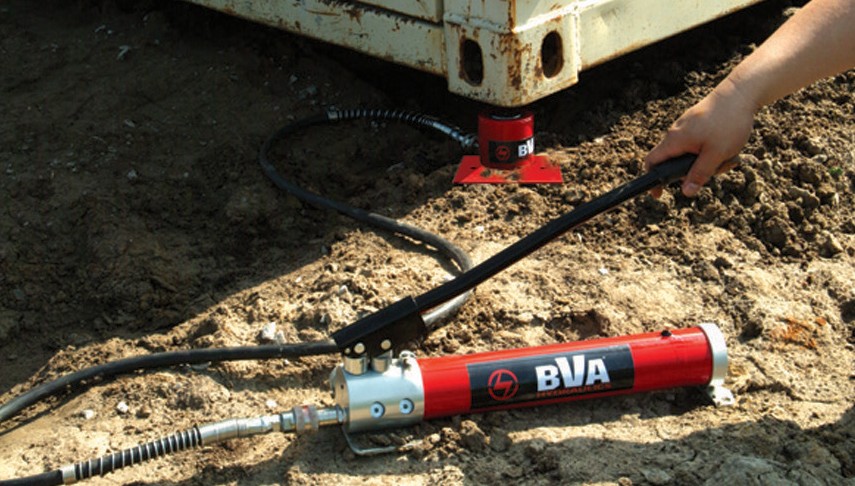 1-888-332-6419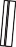 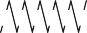 26	www.BVAhydraulics.comHL6003KK is equipped with 4x 3/8”-16UMC mounting holesJ72101  Low Profile Cylinders Combo KitLow Clearance Lifting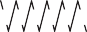 Compact design for use in confined spacesIdeal for pushing applicationsRod wiper helps seal out dirt and contaminationReturn spring ensures a quick retraction and ex- tends the life of the springIndustrial hard chrome plated rod helps prevent scratching and corrosionIncludes stackable 1″, 2″, and 3″ aluminum adapt- ers that conveniently snap into the base of the rodIncludes high flow CH38F coupler and dust cap 	HL SeriesConvenient storage caseSafety PracticesGood industry practice recommends not exceeding 80% of maximum rated capacities of all our products.Related Product: Hoses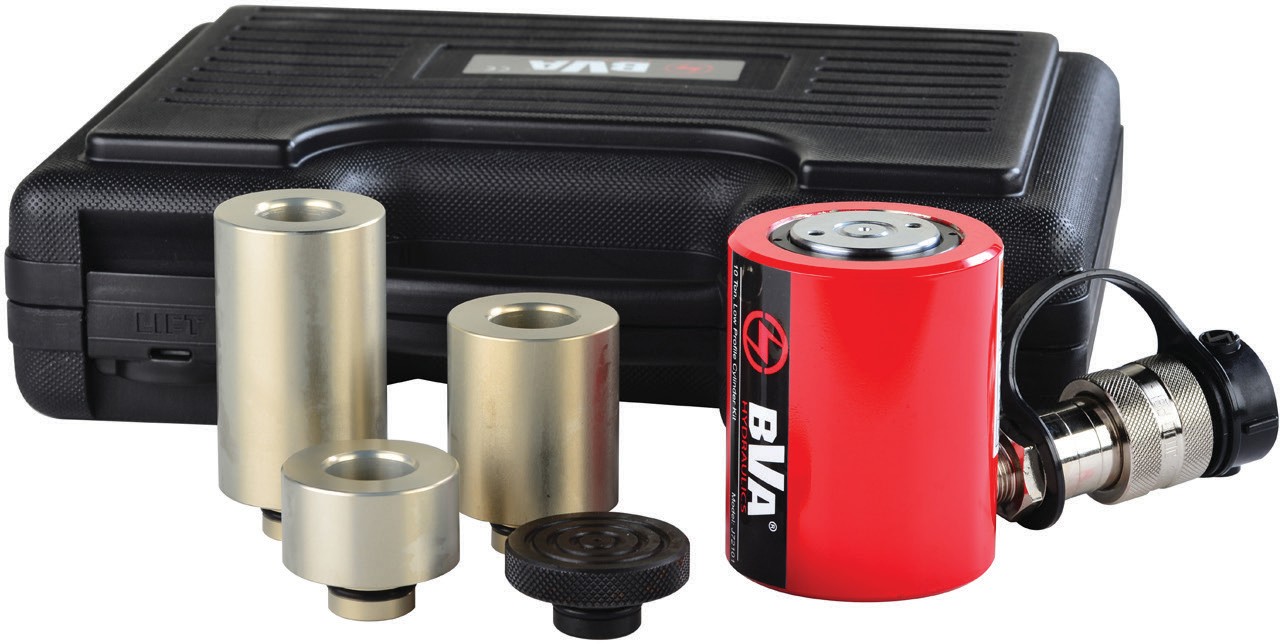 We offer a variety ofhoses, fittings, lengthsand materials.pg 723"Adapter1"Adapter2"Adapter1.5"SaddleJ72101High-Flow CouplersHigh-Flow Coupler: CH38F is included on all models (except where specified).Bolt-On Tilt SaddlesSDTL50SDTL100SDTL10Bolt-On tilt saddles are designed specifically for use with the HL Series Low Profile Cylinders and Low Profile Cylinder Kit. These saddles provide a max. 5° tilt for uneven loads.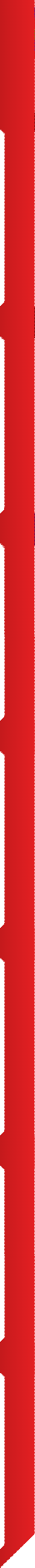 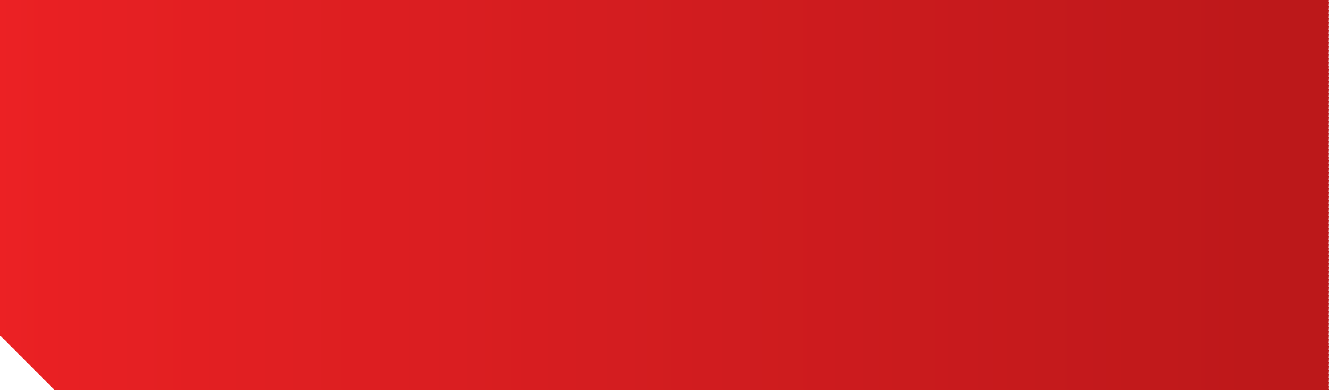 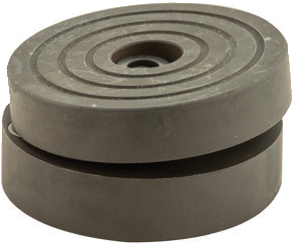 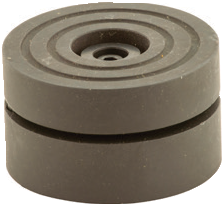 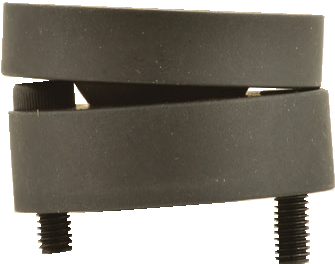 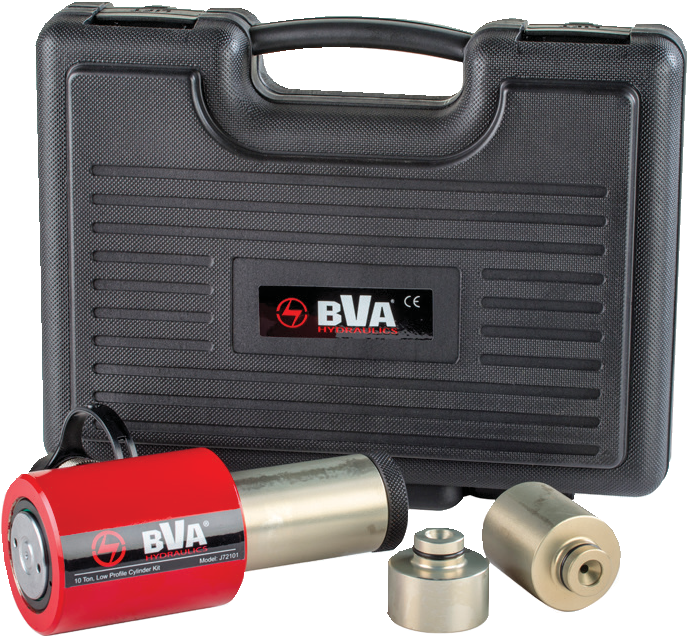 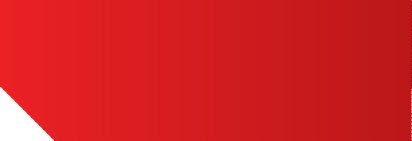 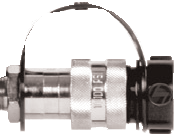 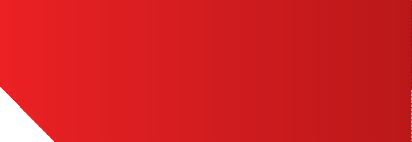 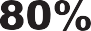 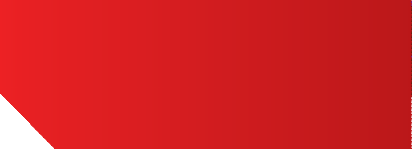 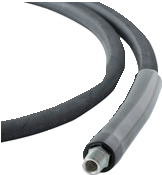 27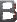 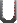 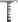 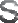 Flat Body Cylinders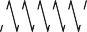 Extremely Low Lifting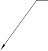 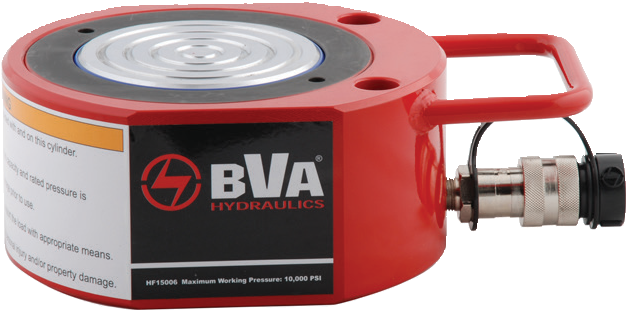 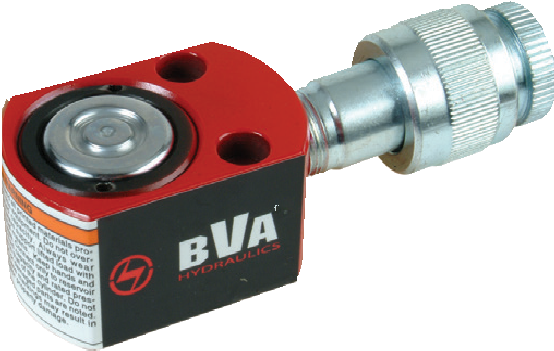 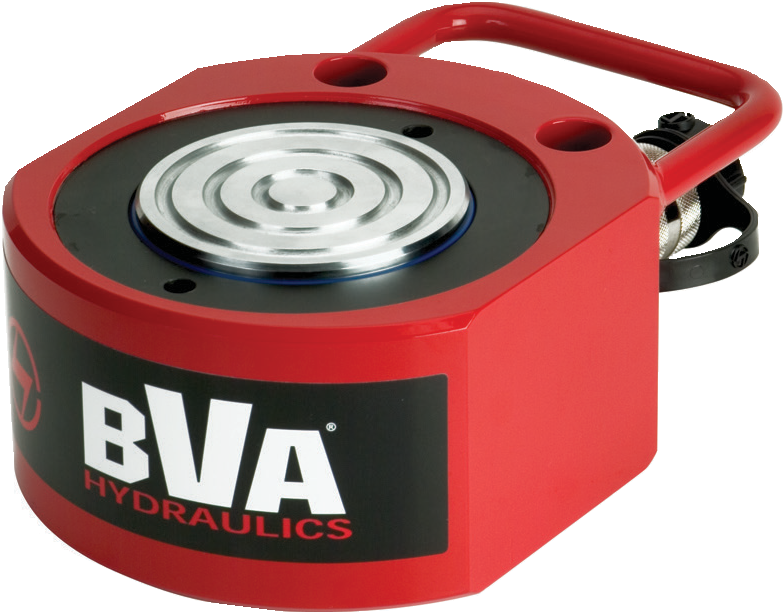 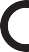 Extremely low collapsed height for applications with minimal clearance at the lift pointMaximum working pressure 10,000 psi / 700 barHF0503 and HF0503B come with a 3/8″ regular flow coupler      Y     	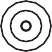 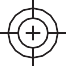 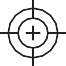 D2CHF5006 in the collapsed position ready to lift a load with a PA1500 foot pump.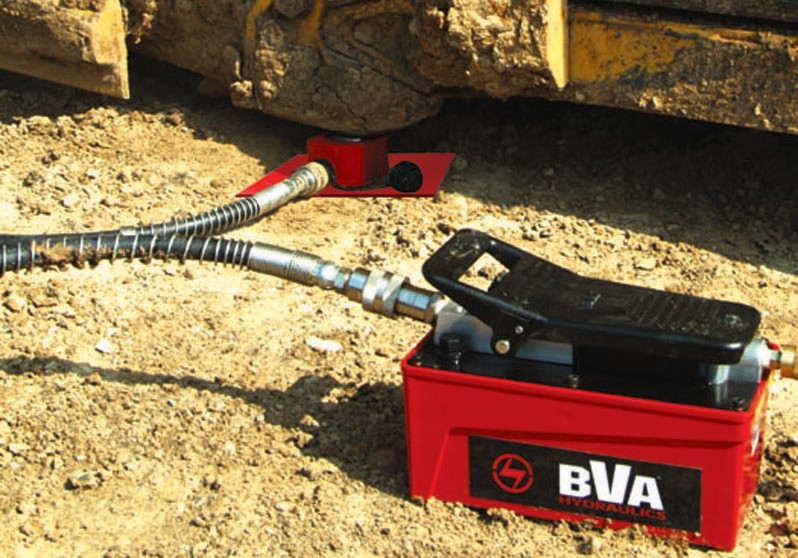 1-888-332-641928	www.BVAhydraulics.com*HF0503 comes equipped with the CR38F coupler instead of CH38FFlat Body Cylinder Kits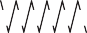 HF Series - Kits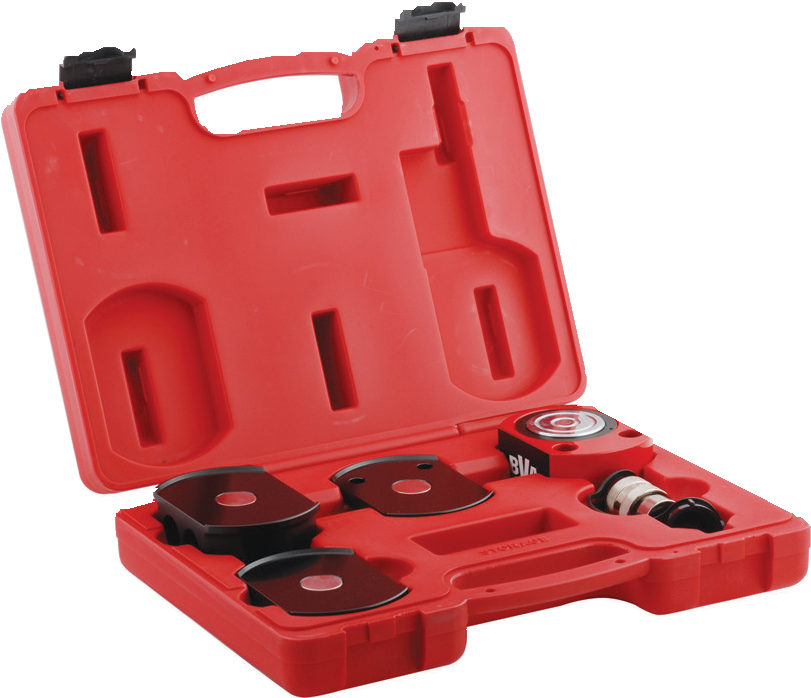 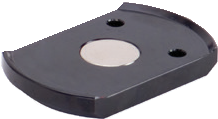 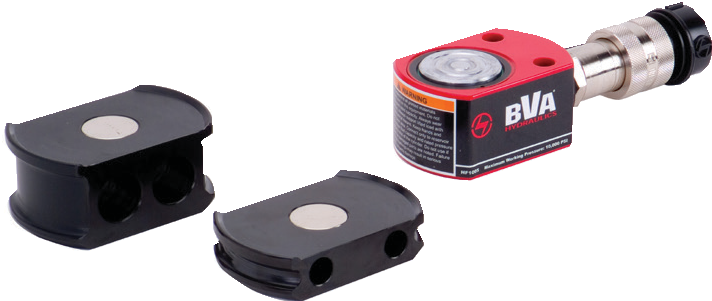 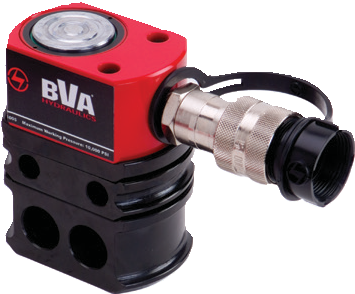 Various height stackable magnetic adapters eliminate dangerous cribbingConvenient carrying case Magnetic adapters are stackableU.S. Patent No.7,237,762 B2Safety PracticesGood industry practice recommends not exceeding 80% of maximum rated capacities of all our products. 	HF Series 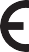 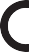 Magnet ShimHigh-Flow CouplersHigh-Flow Coupler: CH38F is included on all models (except where specified)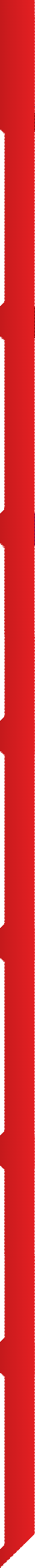 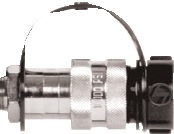 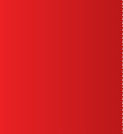 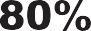 Magnet Shim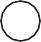 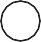 **HF0503B comes equipped with the coupler CR38F29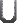 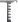 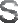 Lock Nut CylindersHLN Series - Heavy Lifting w/ Mechanical Lock NutHLN15006HLN5504  Capacity:55-300 Tons  Stroke:	1.97 - 11.81 Inches  Max. Operating Pressure:10,000 psi  Min. - Max. Height:- 33.27 InchesHLN10012Single acting cylinder with mechanical safety lock nutDesigned to support loads without hydraulic pressureOverflow port prevents cylindersfrom over travelLoad returnSolid steel cylinder bodyElectroless nickel plated rod to resist corrosion and rustMaximum working pressure: 10,000 psi / 700 barOptional Tilt SaddlesHLN10002Saddles tilt to a 5° max to adjust to the load.pg35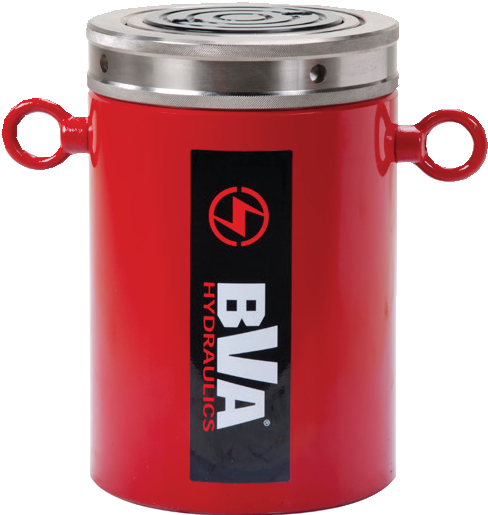 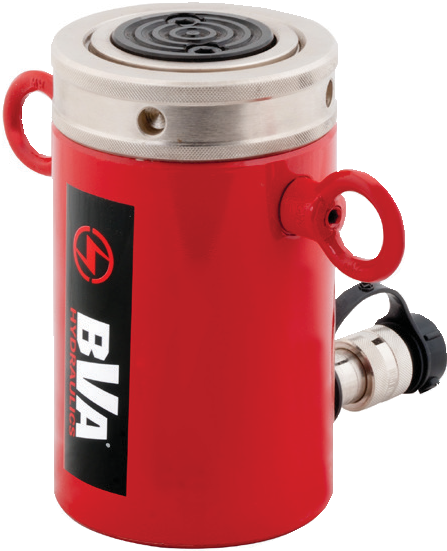 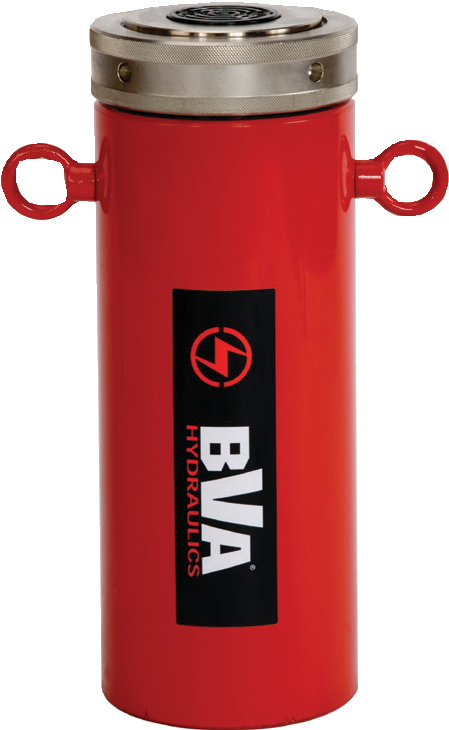 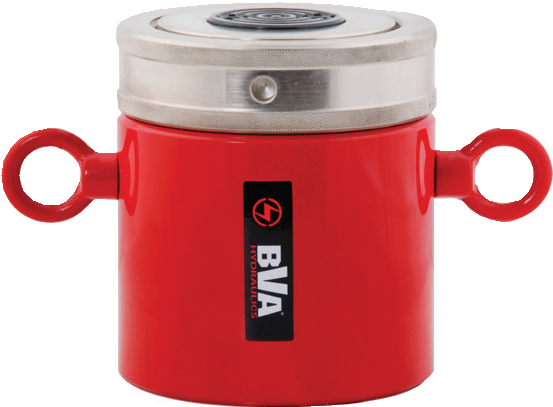 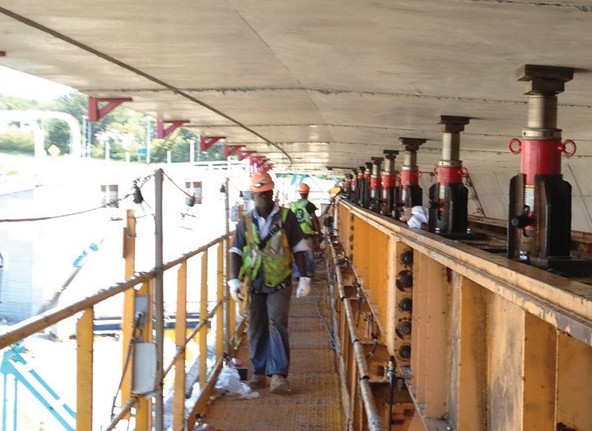 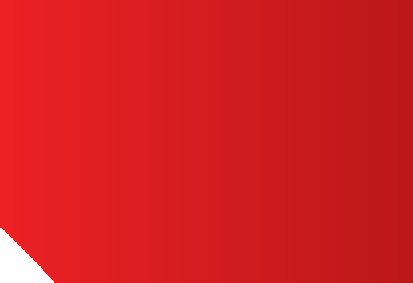 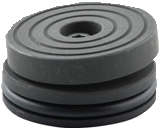 (42) HLN5508 lock nut cylinders lifting the Jordan Bridge in Chesapeake, VA.1-888-332-641930	www.BVAhydraulics.com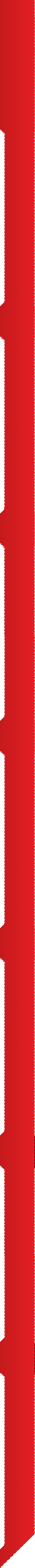 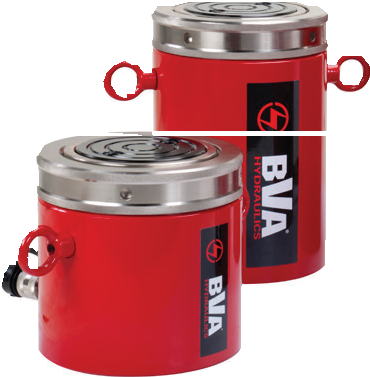 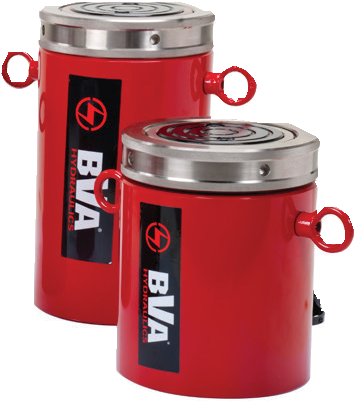 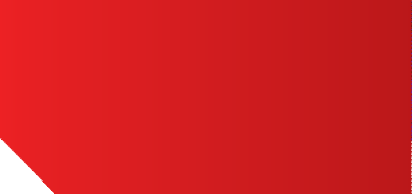 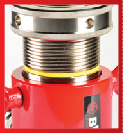 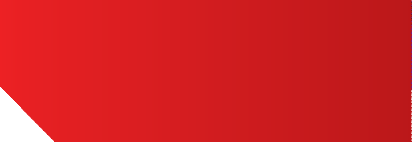 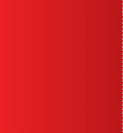 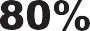 I    H	3/8"-18NPTFG1F	C	DG2AB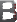 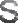 Lock Nut Aluminum Cylinders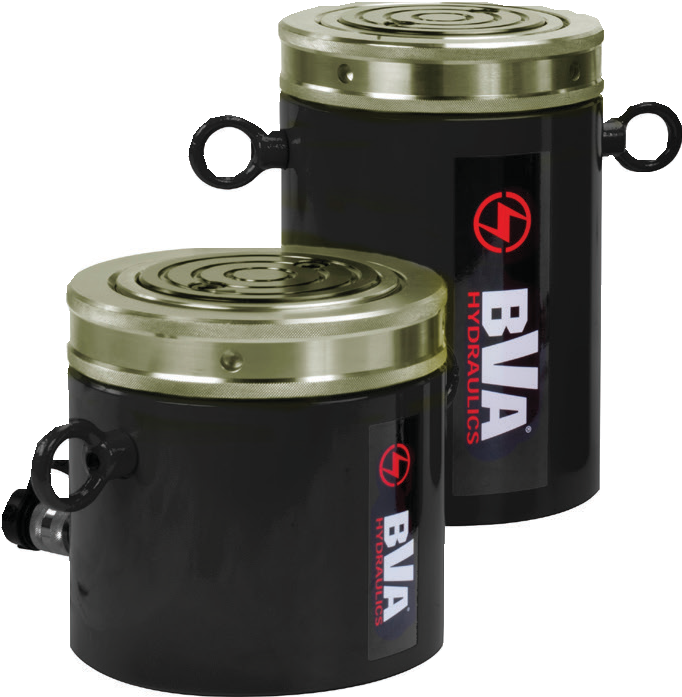 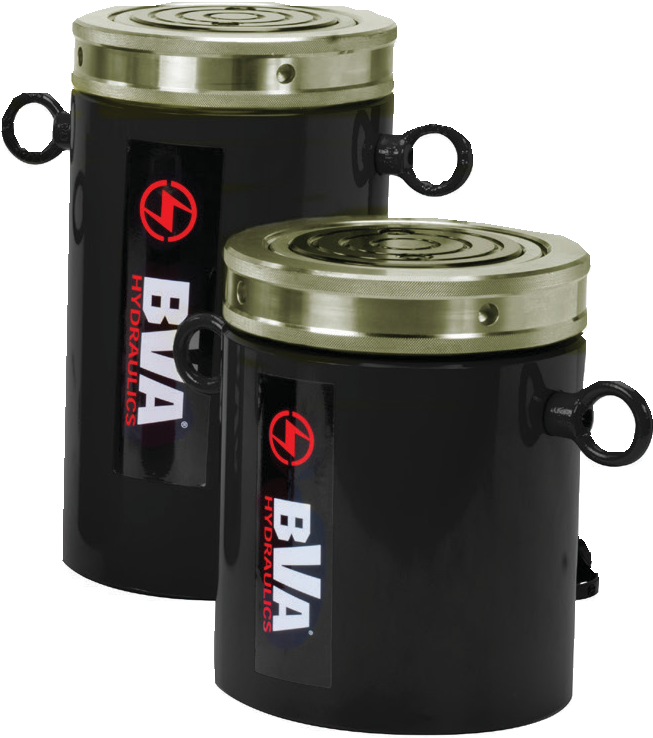 HULN Series - Heavy Lifting w/ Mechanical Lock NutSafety PracticesGood industry practice recommends not exceeding 80% of maximum rated capacities of all our product.FGHHULN SeriesBA3/8"-18NPTFIC DSingle acting cylinder with mechanical safety lock nutDesigned to support loads without hydraulic pressureOverflow port prevents cylinders from over travelLoad returnLightweight aluminum cylinder bodySteel saddleHard anodized rod to resist corrosion and rustMaximum working pressure: 10,000 psi / 700 bar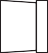 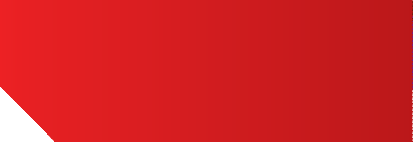 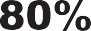 1-888-332-641932	www.BVAhydraulics.com          Low Profile Lock Nut Cylinders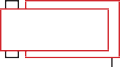 Low Clearance Lifting w/ Mechanical Lock NutSingle acting cylinder with mechanical safety lock nut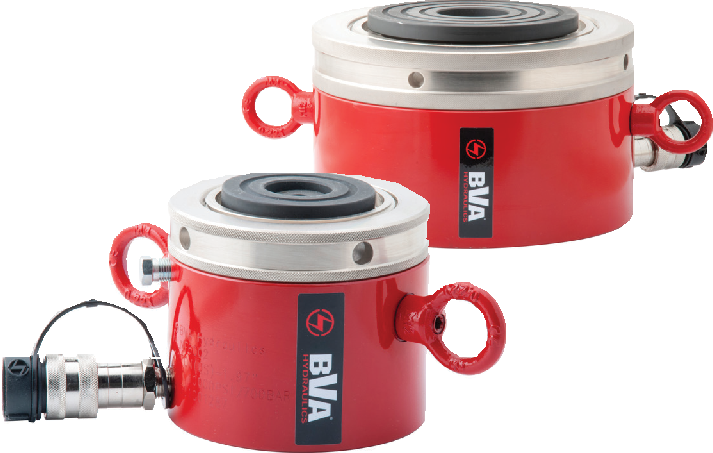 Designed to support loads without hydraulic pressureLow profile for confined spaces5° tilting saddle is standardMaximum working pressure: 10,000 psi/700 barEquipped with CH38F high flow couplerLoad ReturnSafety InstructionsVisit our DO’S and DON’TSsection to review the bestmethods of operation.	92Always be prepared.	pg 	HLNF Series	E F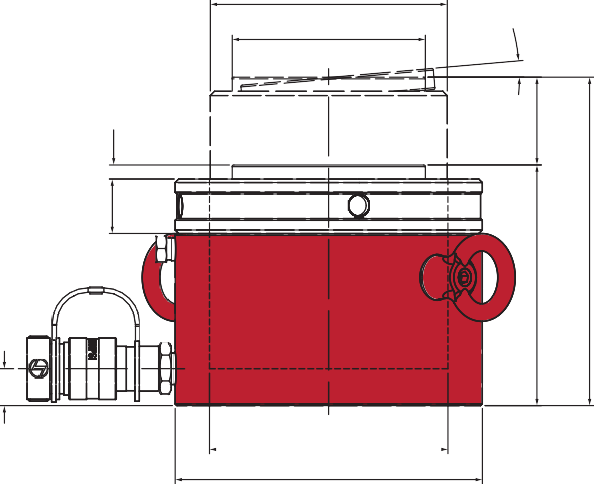 Safety Color BandBVA Lock nut cylinders are equipped with a yellow safety band. Do not extend the ram beyond this point as it may result in a loss of hydraulic oil and damage to the cylinder and/or load.5°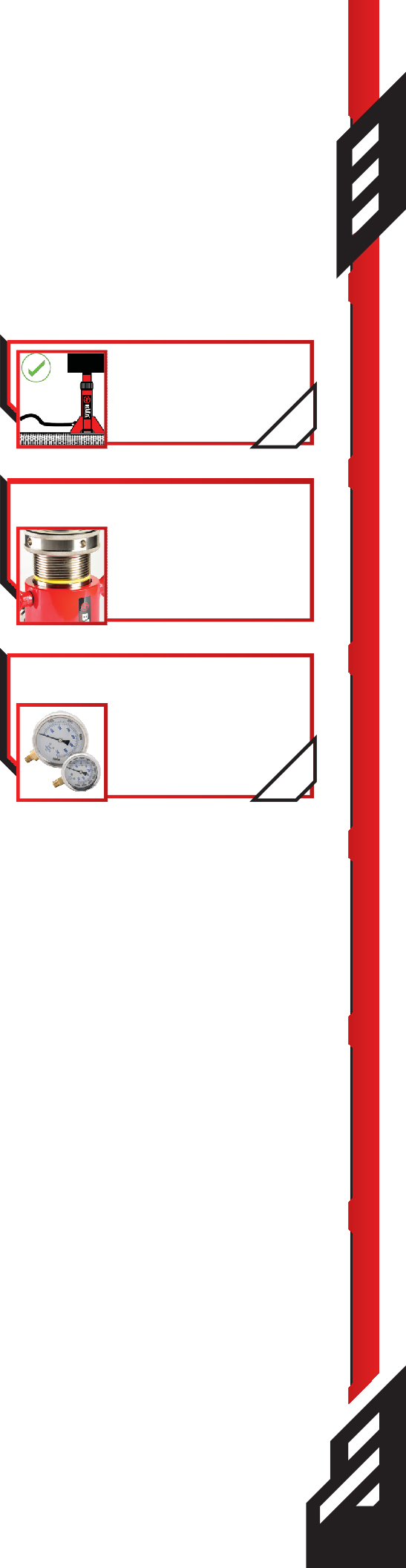 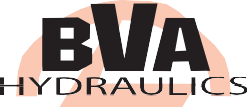 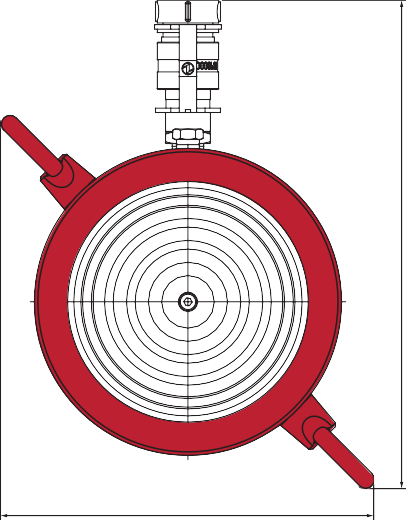 G	Related Product: GaugesReduce the risk of overloading your product by using a gauge.A variety of graduations andH	types to suit any need.B	pg69AI 	C	 DJK33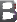 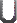 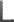 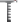 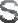 Cylinder Lifting HandlesDesigned for ease of carrying cylinders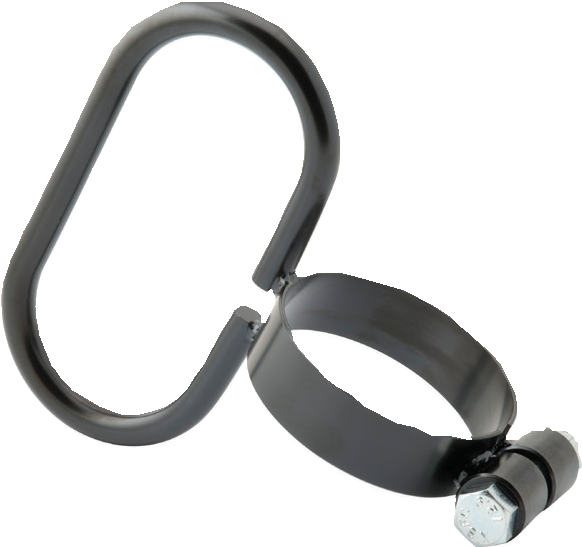 Provides better control for positioning cylinderEasy installationClevis and Tangs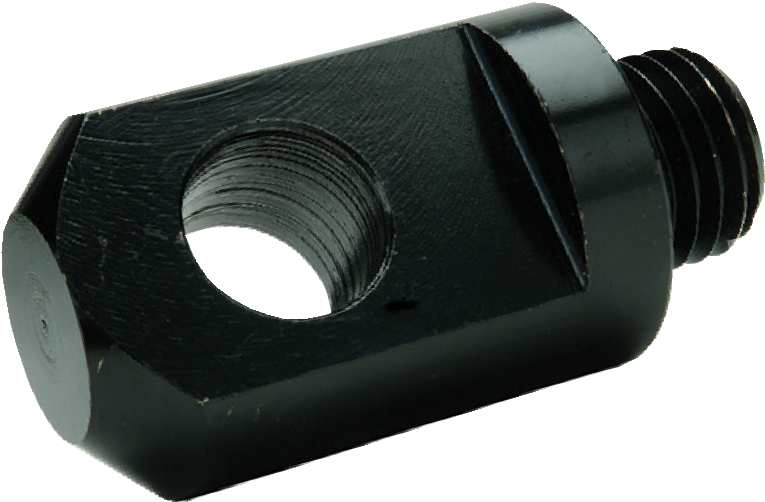 CEB Series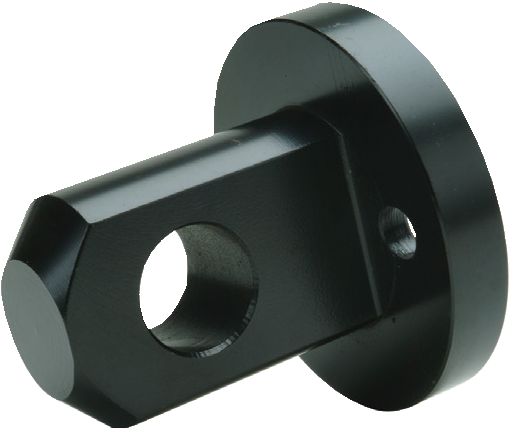 G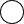 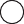 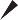 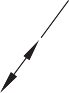 F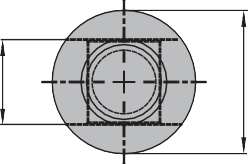 FHD cylinders can be used in pushing and pulling applications. In this photo, we see a HD2506 HD cylinder set up for a pull application using a rod clevis cylinder accessoryA	ASafety PracticesGood industry practice recommends not exceeding 80% of maximum rated capacities of all our products.1-888-332-6419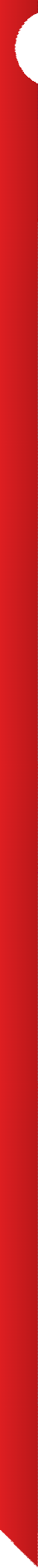 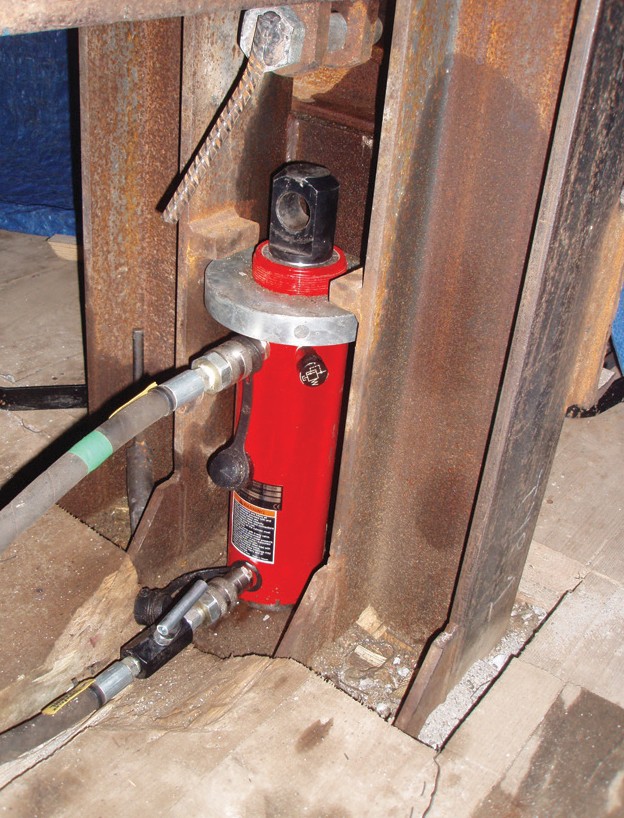 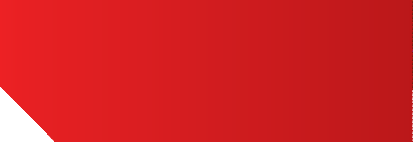 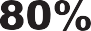 34	www.BVAhydraulics.com*Except H0500**Except H1001  Cylinder Bases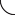 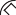 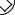 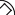 C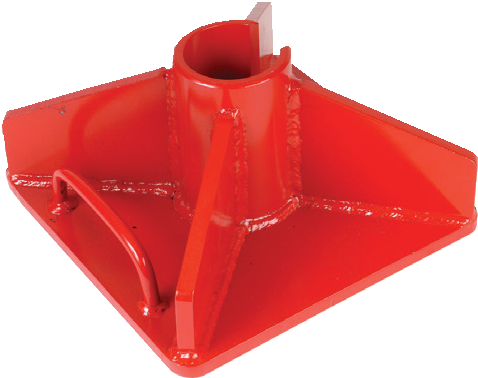 BSafety InstructionsVisit our DO’S and DON’TSsection to review the best  Cylinder SaddlesGrooved, Tilt, and Threaded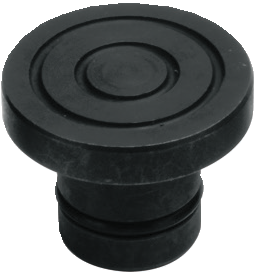 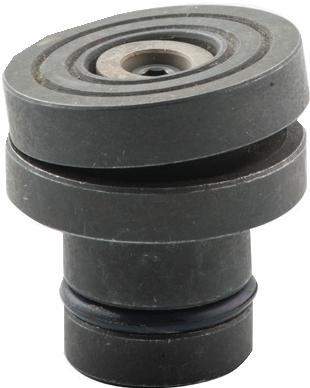 SD Series	SDT Series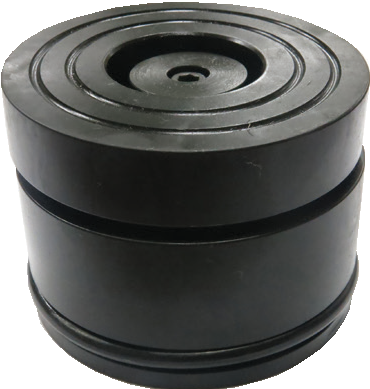 SDTG Seriesmethods of operation. Always be prepared.HTD10pg 92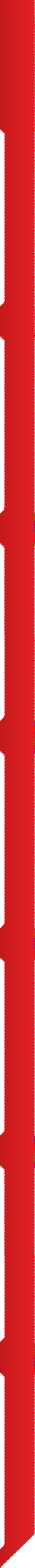 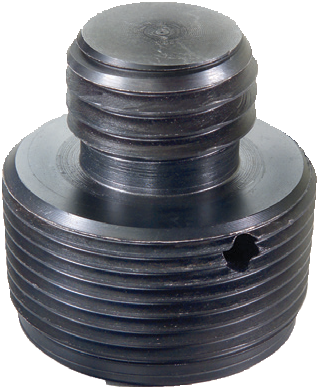 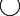 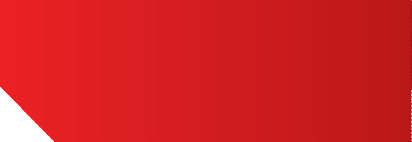 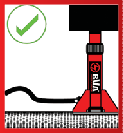 A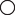 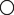 AB	5˚	BD	D	D     C	 C A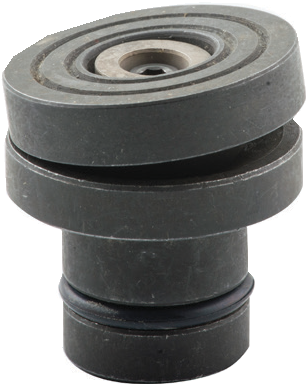 *Except H0500**Except H100135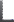 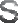 Hollow Hole CylindersHC SeriesHC1201THC6006T  Capacity:12-100 Tons  Stroke:	0.31 - 6.11 Inches  Max. Operating Pressure:10,000 psi  Min. - Max. Height:- 19.13 InchesHere is a HC6006T in a pulling application.HC3002TIdeal for pulling and pushing applicationsHeavy duty compression springDual wipers help prevent contaminationCollar thread protectorHigh flow coupler with dust capXT cylinders do not come with internal rod threads60 and 100 Ton models are equipped with carrying handles1-888-332-6419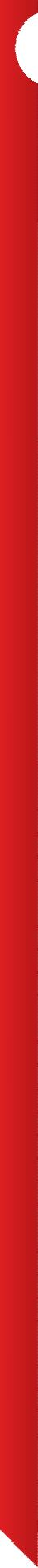 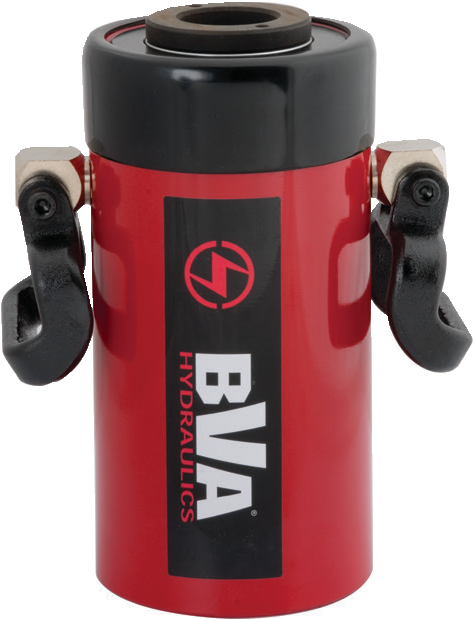 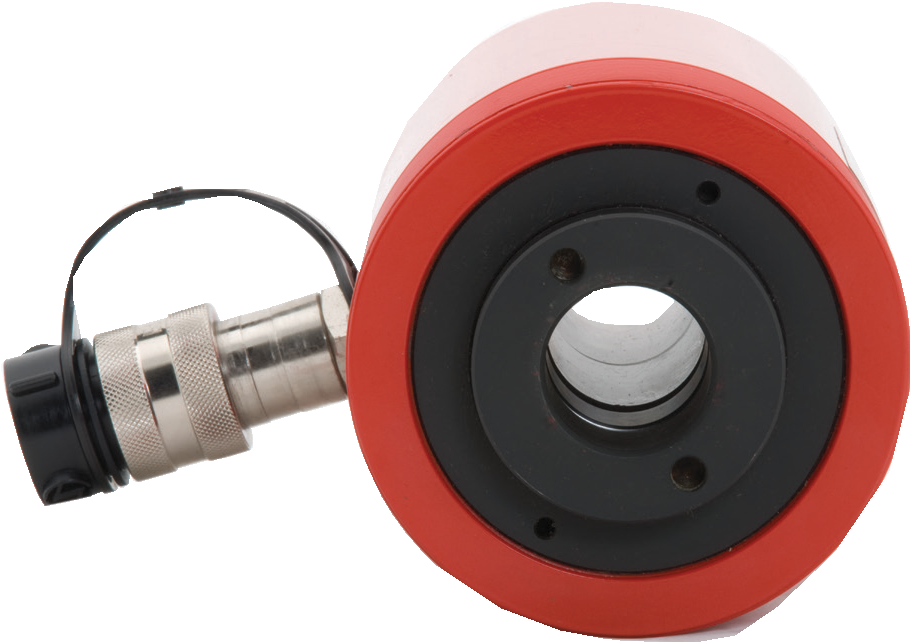 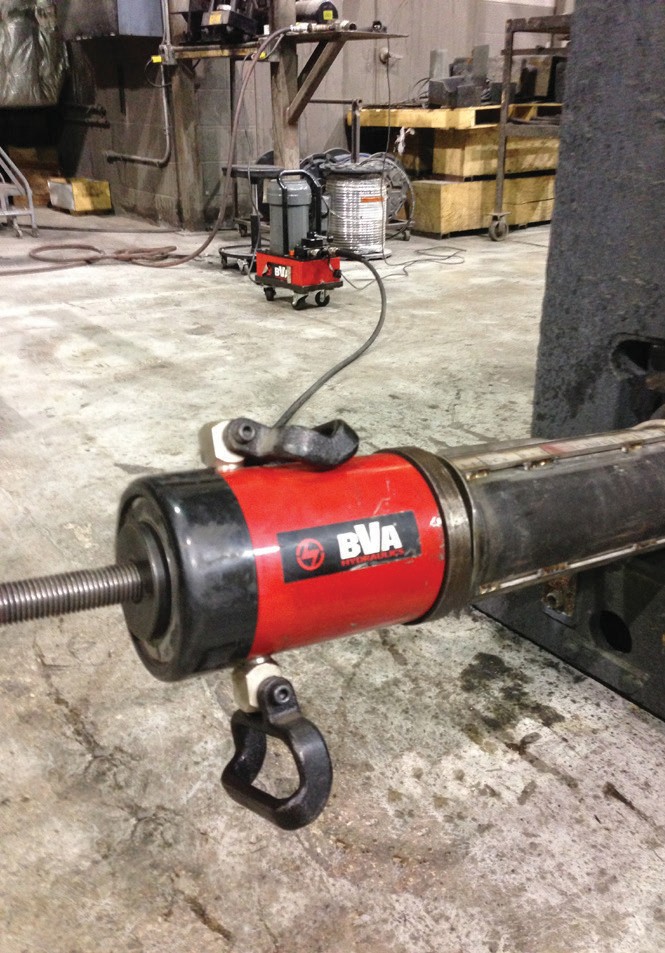 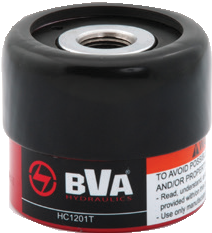 36	www.BVAhydraulics.comCylinder comes with a CRZ14F regular flow coupler** Cylinder is equipped with carrying handlesF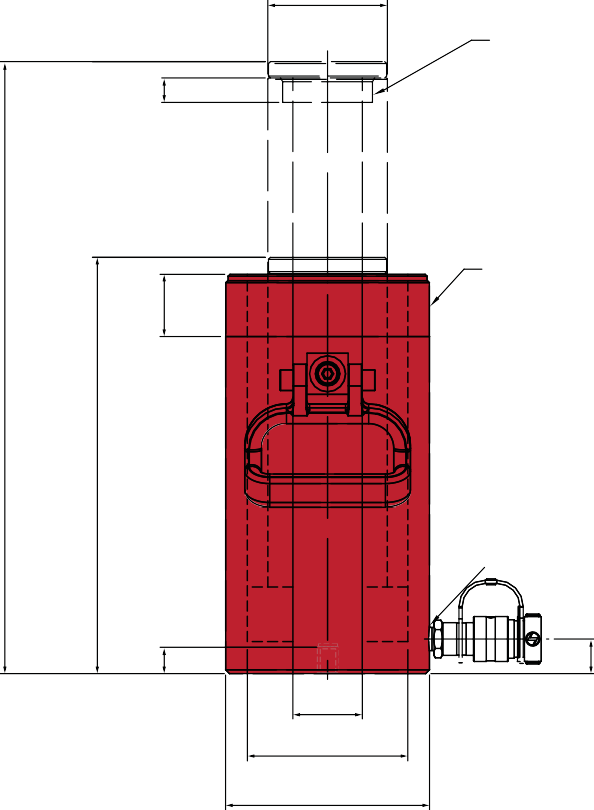 JKHC SeriesHSafety PracticesL	Good industry practiceB	recommends not exceeding80% of maximum rated capacities of all our products.A  3/8”-18NPTFRelated Product: GaugesReduce the risk of overloading your product by using a gauge.A variety of graduations and types to suit any need.pg69Z	GSafety InstructionsE	Visit our DO’S and DON’TSsection to review the bestC	methods of operation.Always be prepared.Dpg92Combo Kits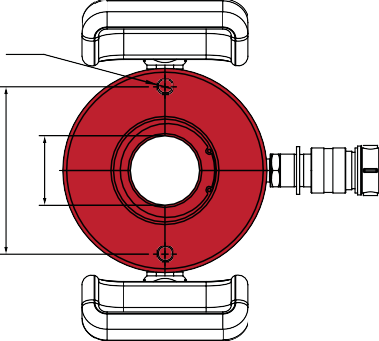 Y	Most cylinders are availablein easy to order kits: cylinder,gauge, couplers, hose and pump.pg64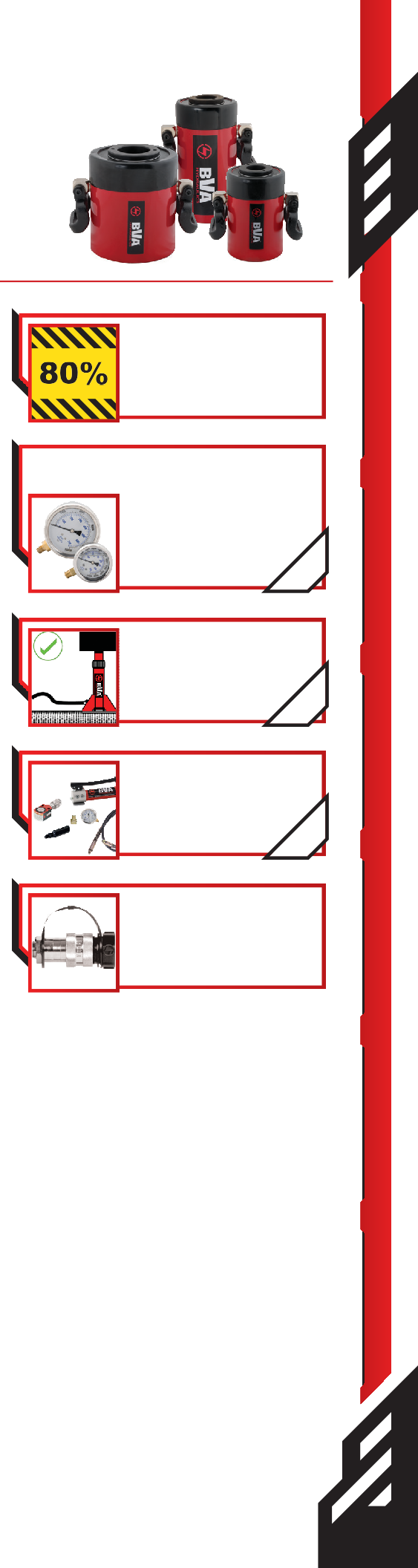 X EHigh-Flow CouplersHigh-Flow Coupler: CH38F is included on all models (except where specified).* Cylinder comes with a CRZ14F regular flow coupler** Cylinder is equipped with carrying handles37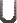 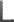 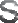 Double Acting Hollow Hole CylindersHDC SeriesHDC3010HDC10001  Capacity:30 - 150 Tons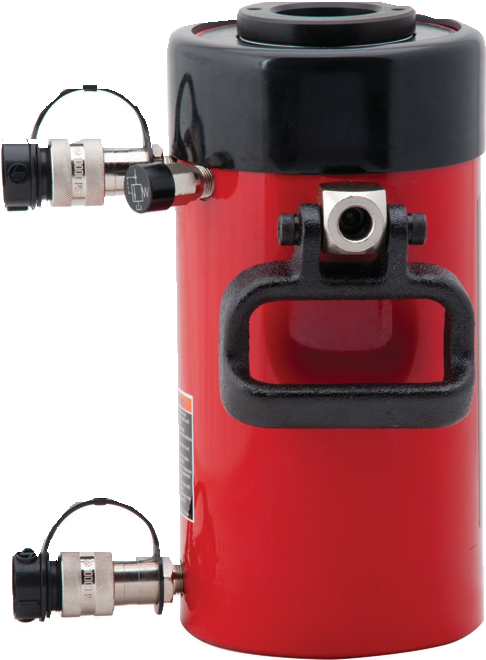 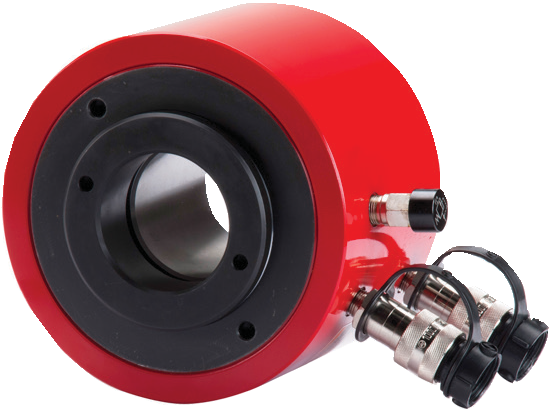   Stroke:	1.50 - 10.13 Inches  Max. Operating Pressure:10,000 psi  Min. - Max. Height:6.50 - 28.27 InchesRelated Product: GaugesReduce the risk of overloading your product by using a gauge.A variety of graduations and types to suit any need.Ideal for pushing and pulling applications.Dual wipers help prevent contaminationCH38F - 3/8” high flow female couplerpg69Hard chrome rod prevents rust and corrosionHardened steel seatRelated Product: HosesWe offer a variety ofhoses, fittings, lengthsand materials.pg 72Combo KitsMost cylinders are available in easy to order kits: Cylinder,Gauge, Couplers, Hose and Pump.pg64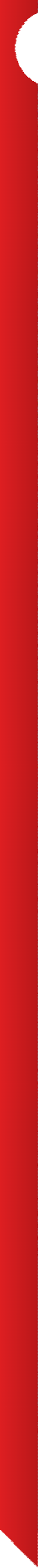 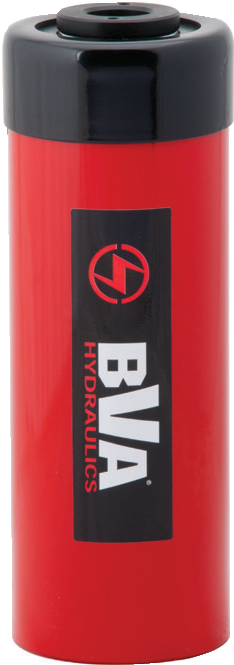 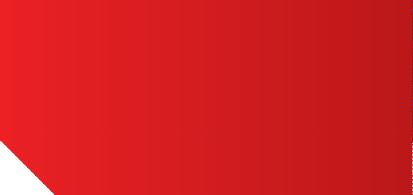 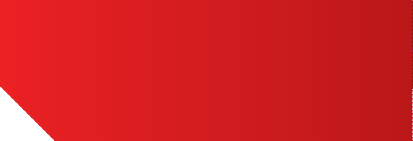 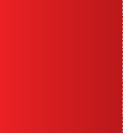 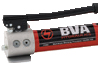 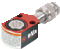 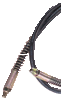 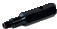 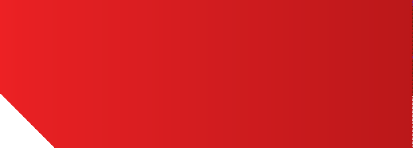 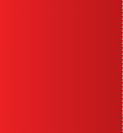 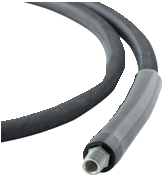 1-888-332-641938	www.BVAhydraulics.comY	 HDC Series	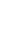 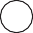 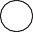 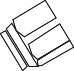 Safety PracticesGood industry practice recommends not exceeding 80% of maximum ratedX	capacities of all our products.Relief ValveAll double acting cylinders are equipped with apressure relief valve located next to the retract port.These pressure relief valves help prevent cylinder over pressurization on the return port side of the cylinder.LGK3/8"-18NPTFHigh-Flow CouplersHigh-Flow Coupler: CH38F is included on all models (except where specified).J    H	FSafety InstructionsVisit our DO’S and DON’TSD	section to review the bestmethods of operation. Always be prepared.pg 92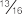 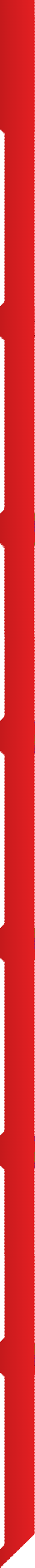 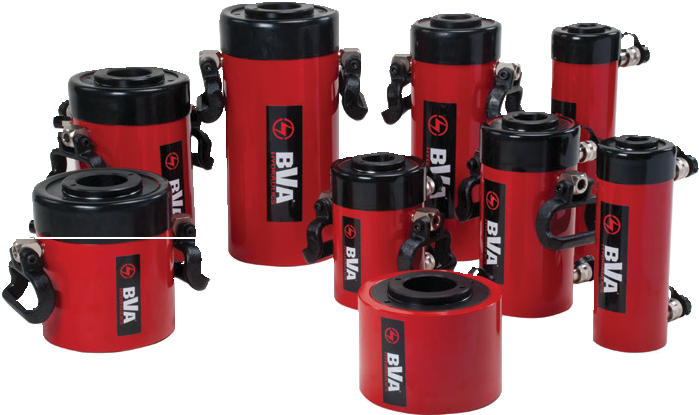 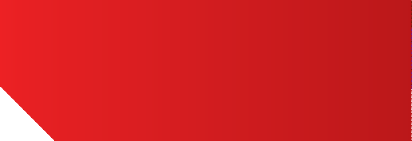 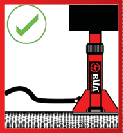 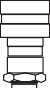 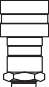 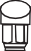 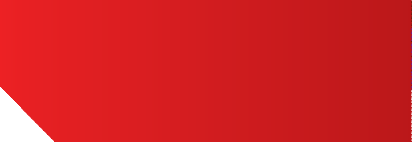 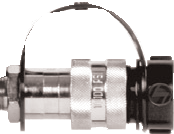 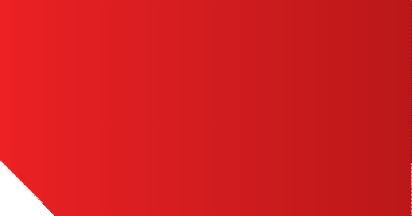 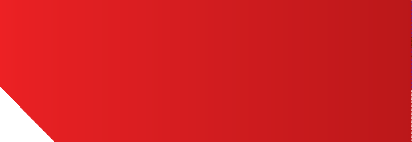 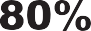 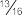  IZ 	A	39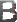 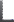 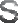 Hollow Hole Aluminum Cylinders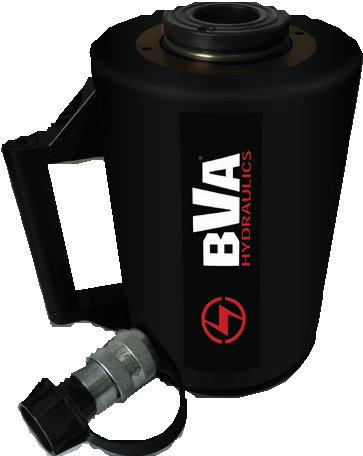 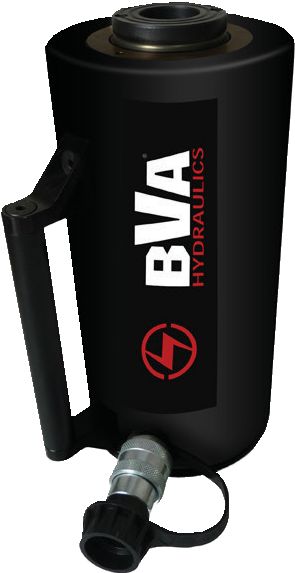 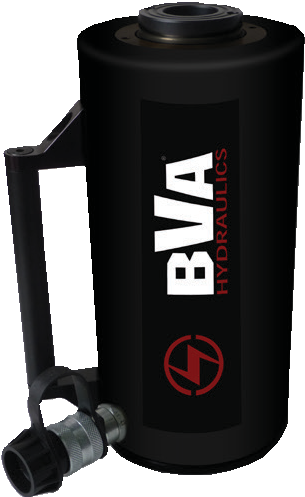 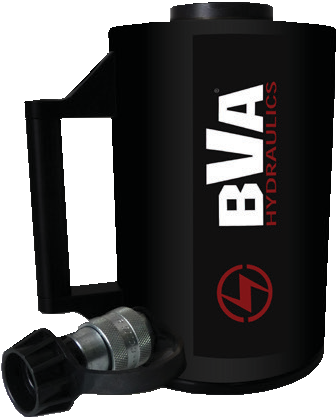 HUC Series - Lightweight, Spring ReturnSafety PracticesGood industry practice recommends not exceeding 80% of maximum rated capacities of all our products.Related Product: GaugesReduce the risk of overloading your product by using a gauge.A variety of graduations andtypes to suit any need.pg69    HUC Series	Double Acting Aluminum Hollow Hole CylindersHUDC Series - LightweightSafety Instructions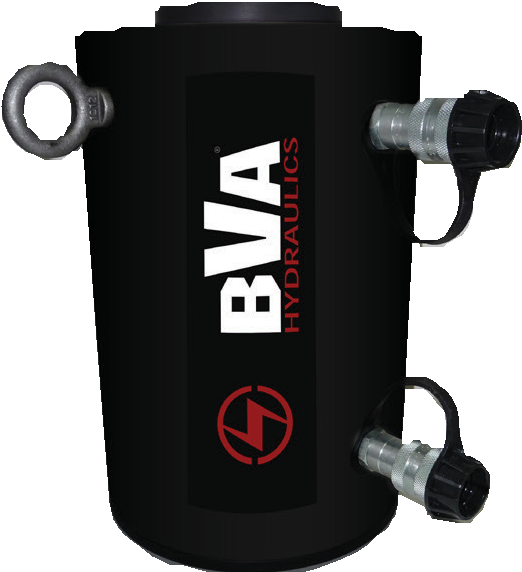 Visit our DO’S and DON’TS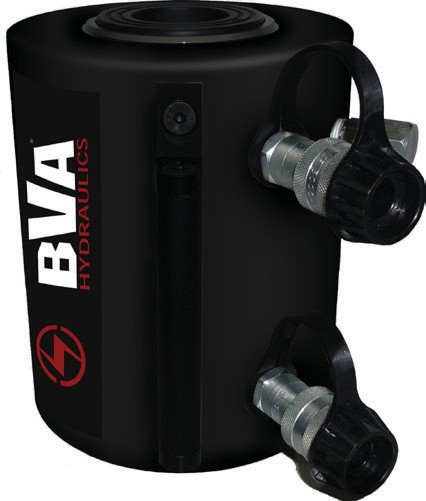 section to review the bestmethods of operation. Always be prepared.pg92Relief ValveAll double acting cylinders are equipped with apressure relief valve located next to the retract port.These pressure relief valves help prevent cylinder over pressurization on the return port side of the cylinder.    HUDC Series	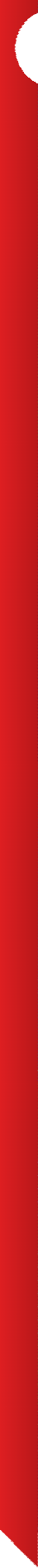 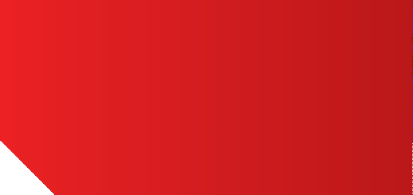 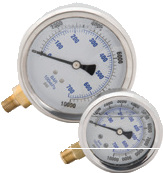 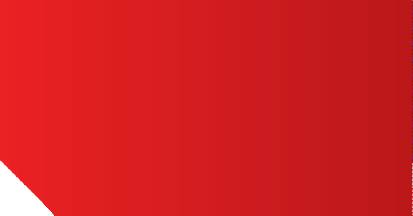 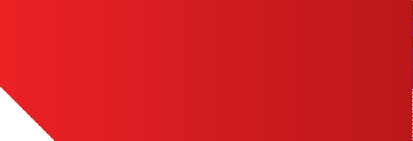 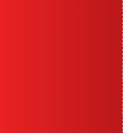 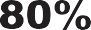 1-888-332-641940	www.BVAhydraulics.comPull Cylinders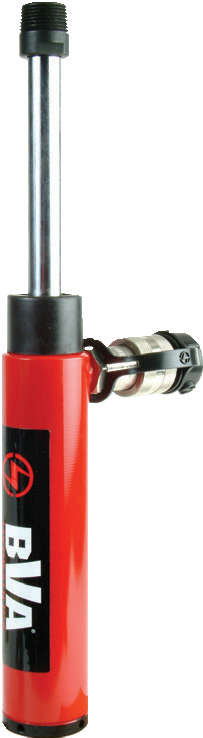 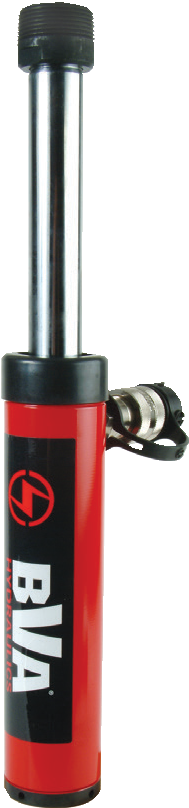 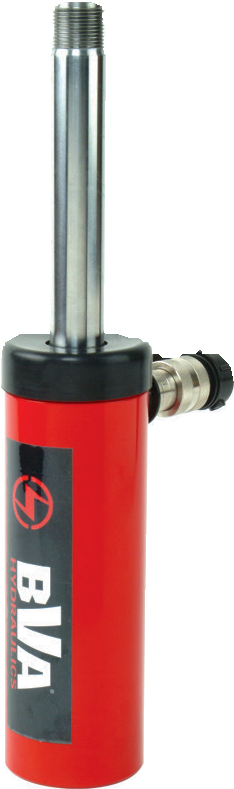 HP Series - High-Tonnage PullingHigh strength steel constructionOne piece high grade alloy bearing for side load protection and longer lifePolyurethane cup seal provides optimum performanceExternal rod threads and Internal base threadsUsed for pulling and tensioningMaximum working pressure: 10,000 psi / 700 barSpring extend return 	HP Series Related Product: HosesWe offer a variety ofhoses, fittings, lengths26.8120.87and materials.pg 723/8"-18NPTF2.78CP10M30X2	M30X2    G The CP10* comes was a male/female set. This clevis is designed to aid in pulling applications with all the HP series cylinders. Z	3/8”-18NPTF 	6.30”	     3.74” M30x2  2.56” D    A	C	E	F H1.38”2.95”  	        	L		PAB1.18”* CP10 only works with HP1006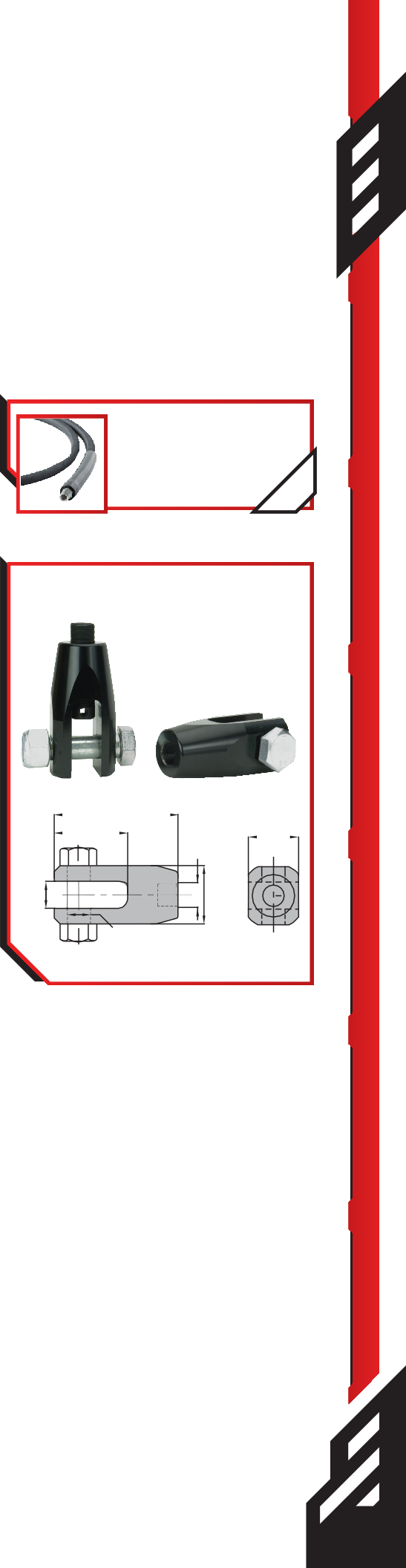 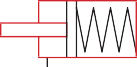 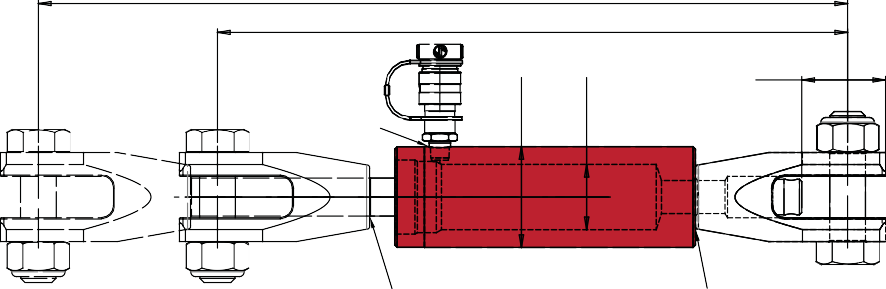 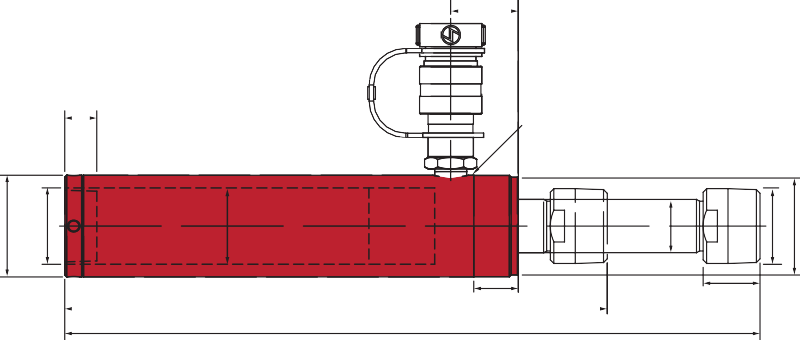 * CP10 only works with HP100641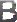 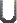 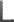 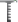 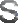 Threaded Cylinders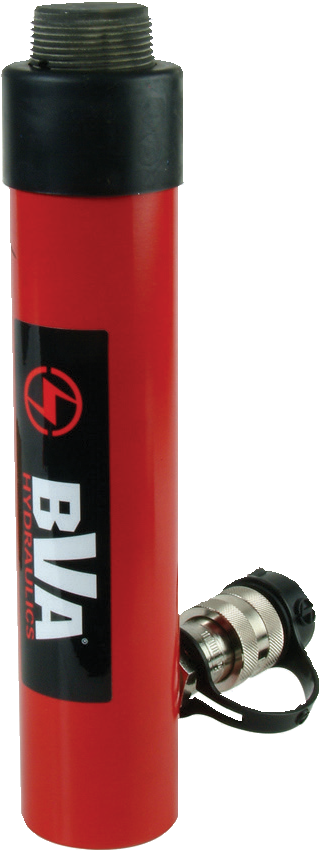 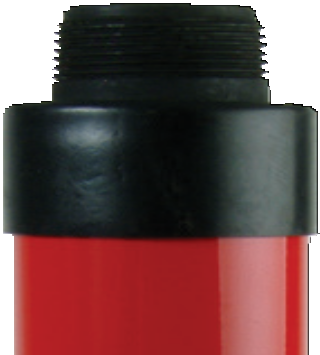 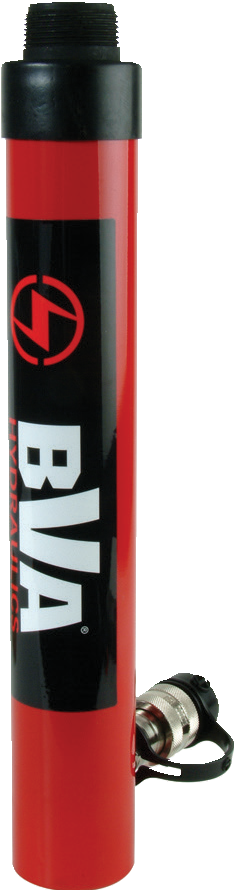 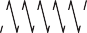 HT SeriesIdeal for frame pulling machinesThreaded rod and baseSingle acting cylinders with spring returnRemovable threaded Rod adapter used to attach accessories to rod end and baseMaximum working pressure: 10,000 psi / 700 barSafety PracticesGood industry practice recommends not exceeding 80% of maximum rated capacities of all our products.Safety InstructionsVisit our DO’S and DON’TSsection to review the best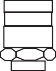 methods of operation. Always be prepared.pg 92	GCombo KitsMost cylinders are available in easy to order kits: cylinder,gauge, couplers, hose and pump.pg64DHigh-Flow Couplers	T High-Flow Coupler: CH38F isincluded on all models (except where specified).1-888-332-6419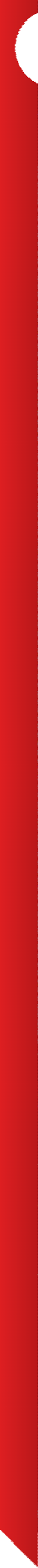 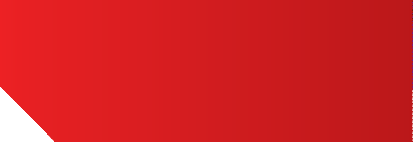 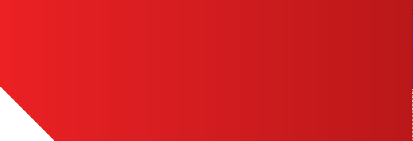 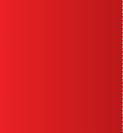 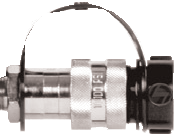 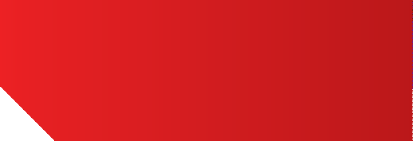 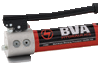 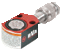 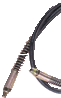 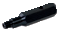 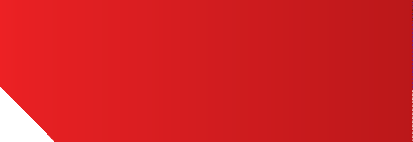 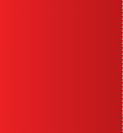 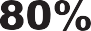 42	www.BVAhydraulics.comCylinder comes with a coupler: CRZ14F instead of CH38F Precision Double Acting Cylinders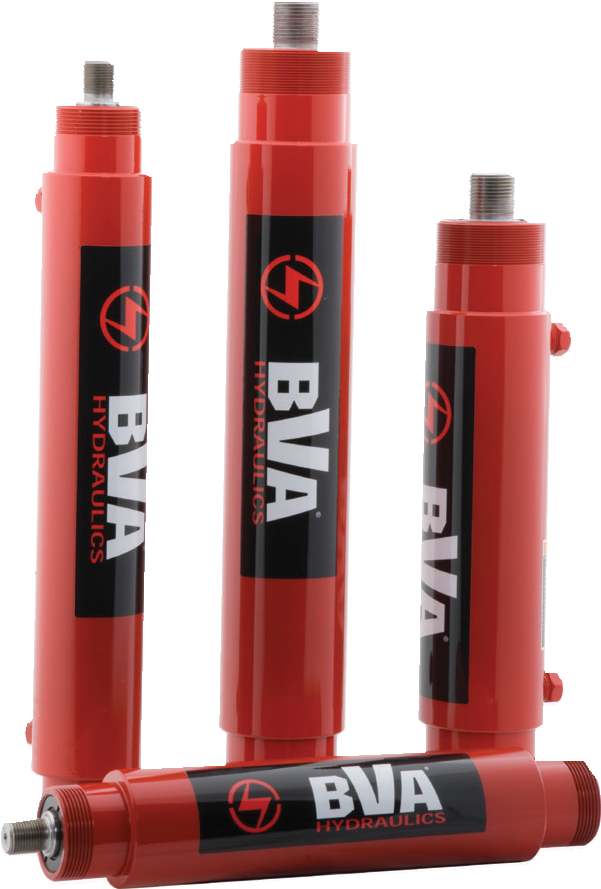 HPD Series - High-Cycle Fixtured ApplicationBAM	L	IQ	P         H              GE	C	DF 	HPD Series	*Note: Precision double acting cylinders do not come with couplers.Provides hydraulic power on both extend and retractDesigned for high cycle production applicationsHigh strength steel construction from gun drilled solid barRod wiper seals keep dirt and contamination outN 	K		3/8"-18NPTF	 	J	Related Product: HosesWe offer a variety ofhoses, fittings, lengthsClevis eye attachments are availableMaximum working pressure: 10,000 psi / 700 barand materials.pg 72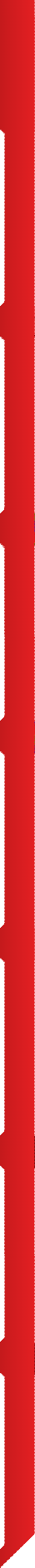 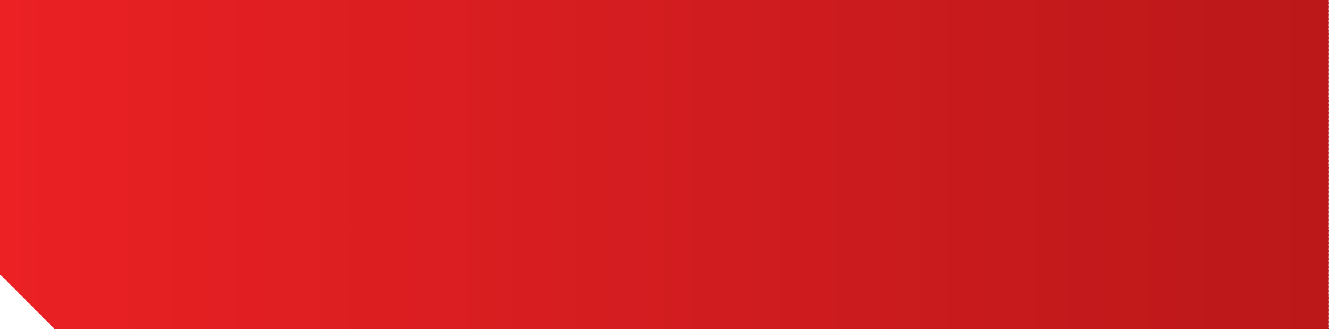 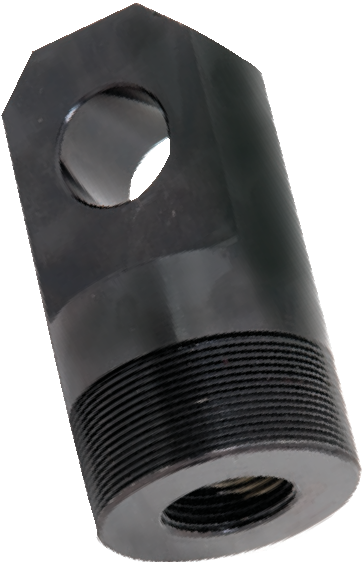 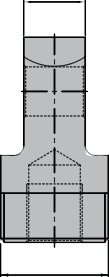 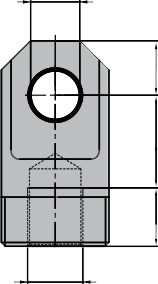 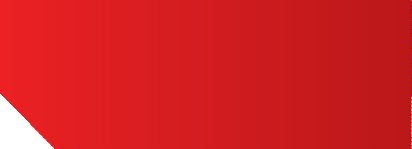 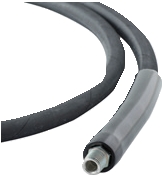 A	D	CED SeriesB	By attaching this clevis eye to a HPD cylinder, you gain the ability to pull applica- tions. For use with the 9 or 16 ton HPD cylinders only.EFC	G43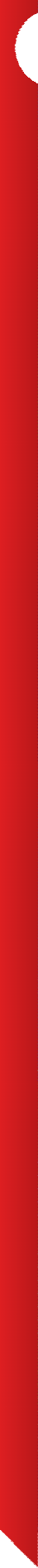 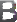 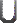 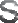 Hand Pump Matching ChartHand PumpsMatch up the stroke length to the capacity of your cylinder tofind the selected hand pump to go with your cylinder*The suggested pump model is based on oil capacity requirements of the cylinder.Matching Chart	Air, Electric, and Gas Engine PumpsMatch up the stroke length and capacity of the cylinder to find thesuggested pump to work with your application1-888-332-641944	www.BVAhydraulics.com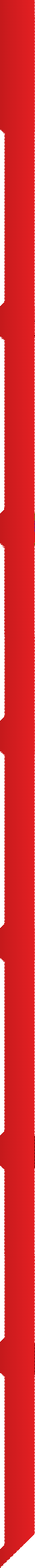 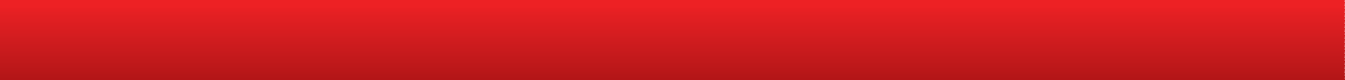 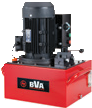 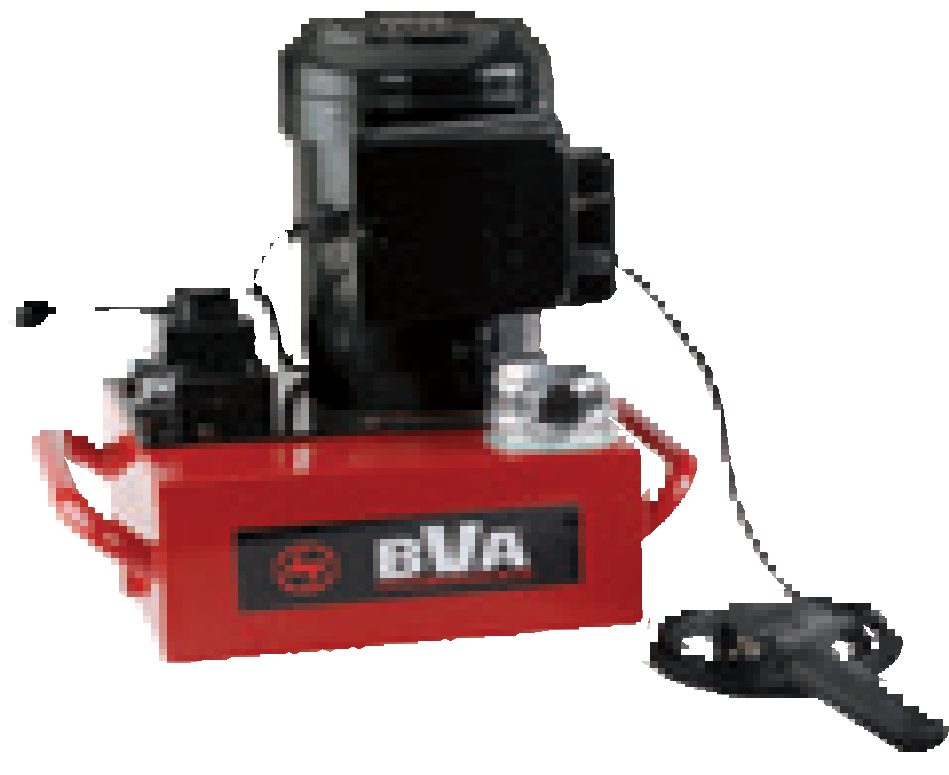 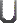 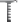 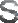 Hand PumpsAluminum and Steel  P Series	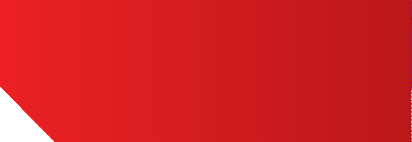 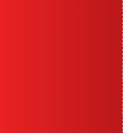 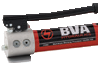 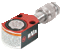 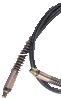 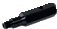 P1201S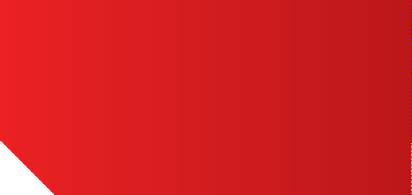 P601SP240LP350P4301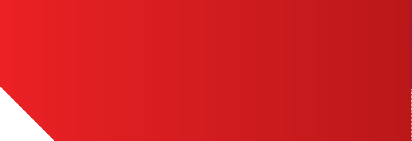 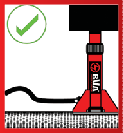 P2301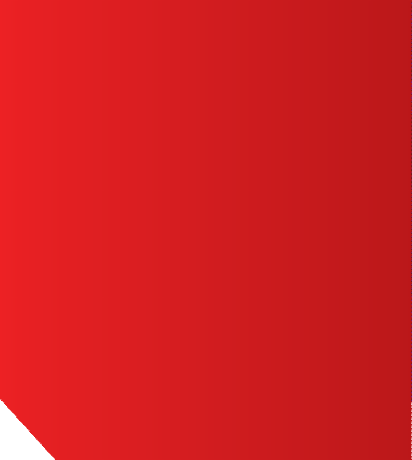 P1201P1000P8701MP2301M1-888-332-6419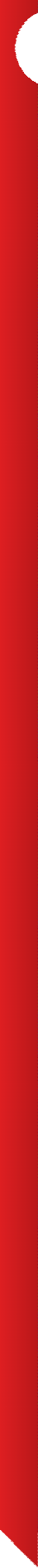 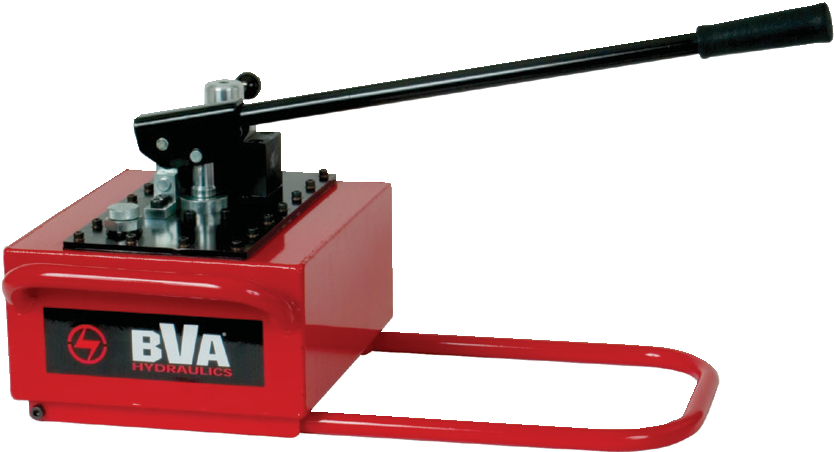 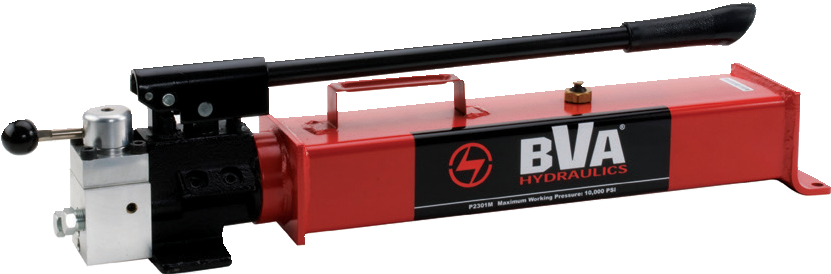 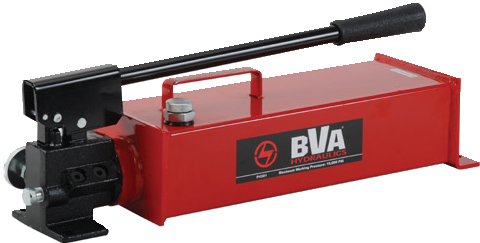 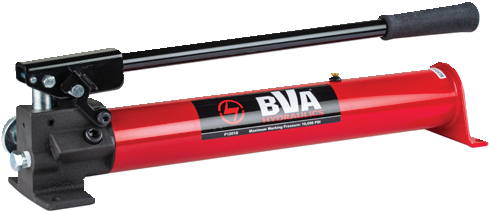 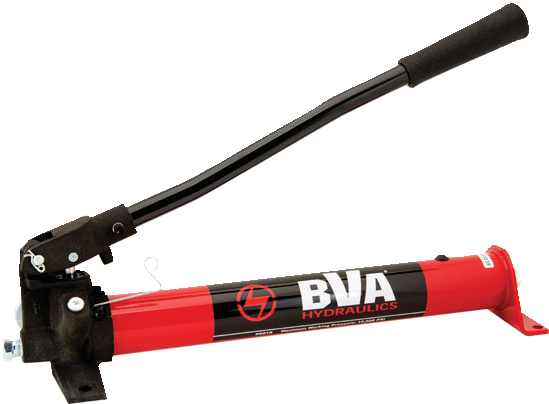 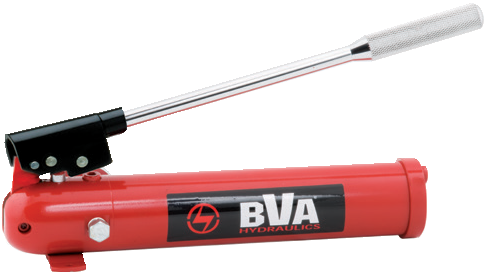 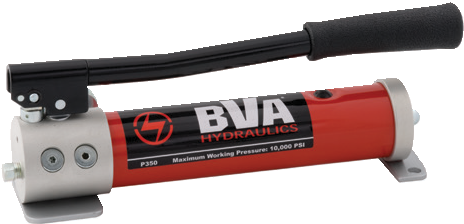 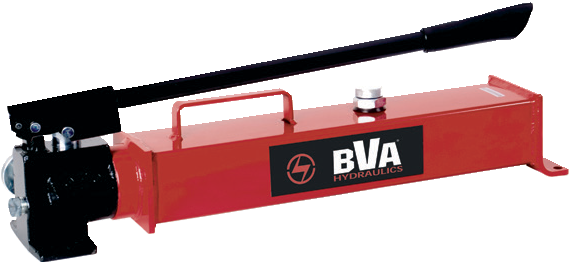 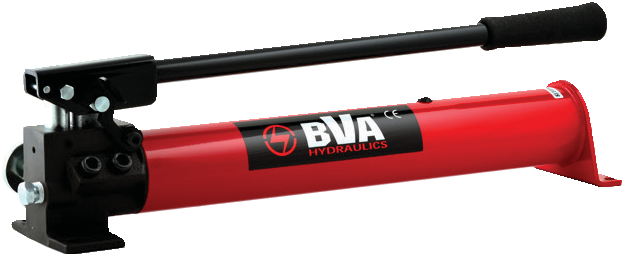 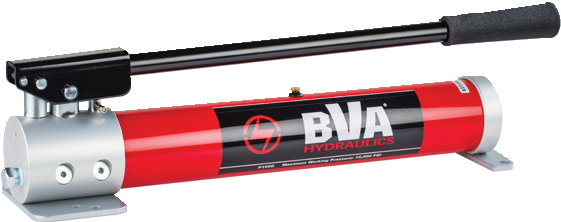 46	www.BVAhydraulics.comOil capacity varies by position. Pump can be mounted outlet up or down** Unit is equipped with a 7/16”-20 Tank Return Port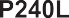  	G		 	G	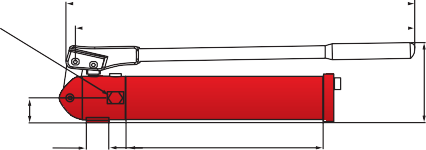 ¼"- 18NPTF 	A		 	A	G (P1201S)G (P1201)A (P1201S)B	  F	BE	D	 	D	A (P1201)B 		0.236Ø	E	C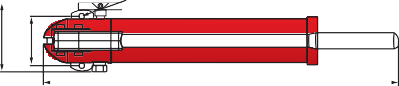 H    J	F 	C	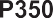  	G	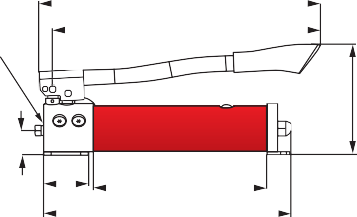  	A	¼"-18NPTFBFH	J 	K		H		J K0.4H	JG 	K		A  E 	D		 	G	 	C	 	K		0.4 H				J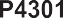 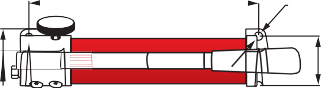 ⅜"-18NPTFFØ.4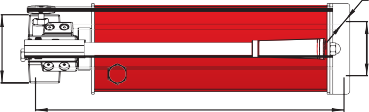  	A		BB	F	E	D C  E 	D		H	J 	C (P1000 &P1000AD)  	C (P1000RP)		K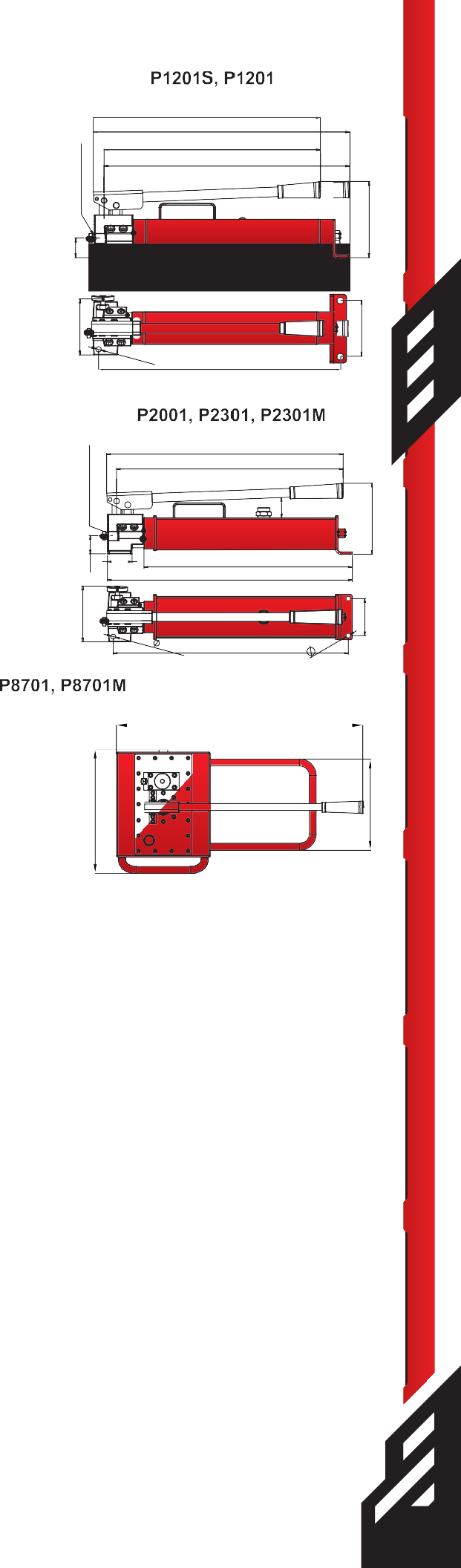 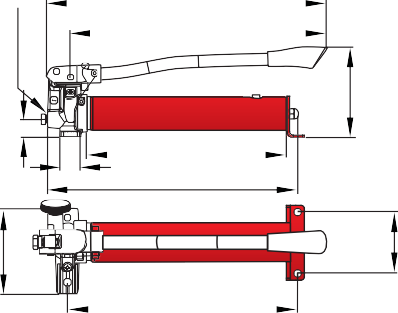 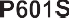 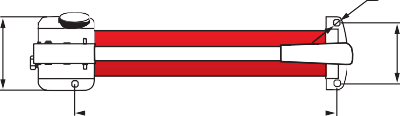 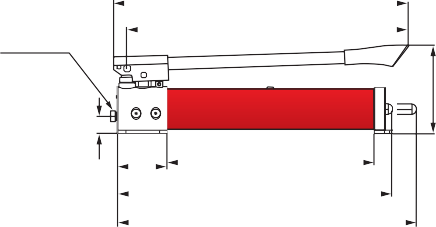 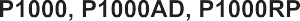 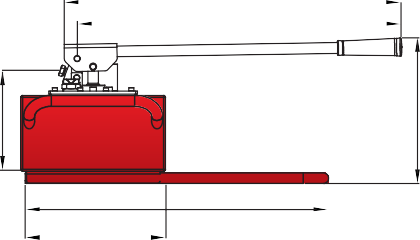 H	J 	G	K	 	A		 	C	G A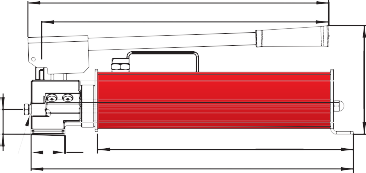 F	B	H	JBFE	D⅜” -18NPTF	C	 	D	Oil capacity varies by position. Pump can be mounted outlet up or down and does not need to be horizontal** Unit is equipped with a 7/16”-20 Tank Return Port47Foot Pump	P57 Series - 10,000 PSI19”P570FPSafety PracticesGood industry practice recommends not exceeding 80% of maximum rated capacities of all our products.Related Product: Frac/Oil IndustryOur valve seat puller is designed for removal of valve seats. Use the following model number for ordering purposes:3/8” - 18NPTF1.06”HVSP125pg 82SP5-3814This combination kit will work well with this product. See our combo section for more details.4.53”	11.05”24.02”HF KitsConsider using our portable HF kits in conjunction with this pump.pg2920.5”Related Product: Nut SplittersSafety InstructionsVisit our DO’S and DON’TS section to review the best methods of operation.Always be prepared.	pgThe HNS nut splitters pair up with this portable foot pump. Our hydraulic nut splitters come in a spacious tool box so its easy to carry around with you from site-to-site. This tool box is large enough to hold small cylinders, saddles, spacers or whatever tool you need tobring with you to your next job site.Model Number    Nut Size Capacity ATF	Stud DimensionHigh-Flow CouplersHigh-Flow Coupler: CH38F isHNS105 HNS2000.4375” - 0.875”7/16” - 7/8”included on all models (exceptwhere specified).HNS308	2.625” - 3.5”	1.75” - 2.25”pg83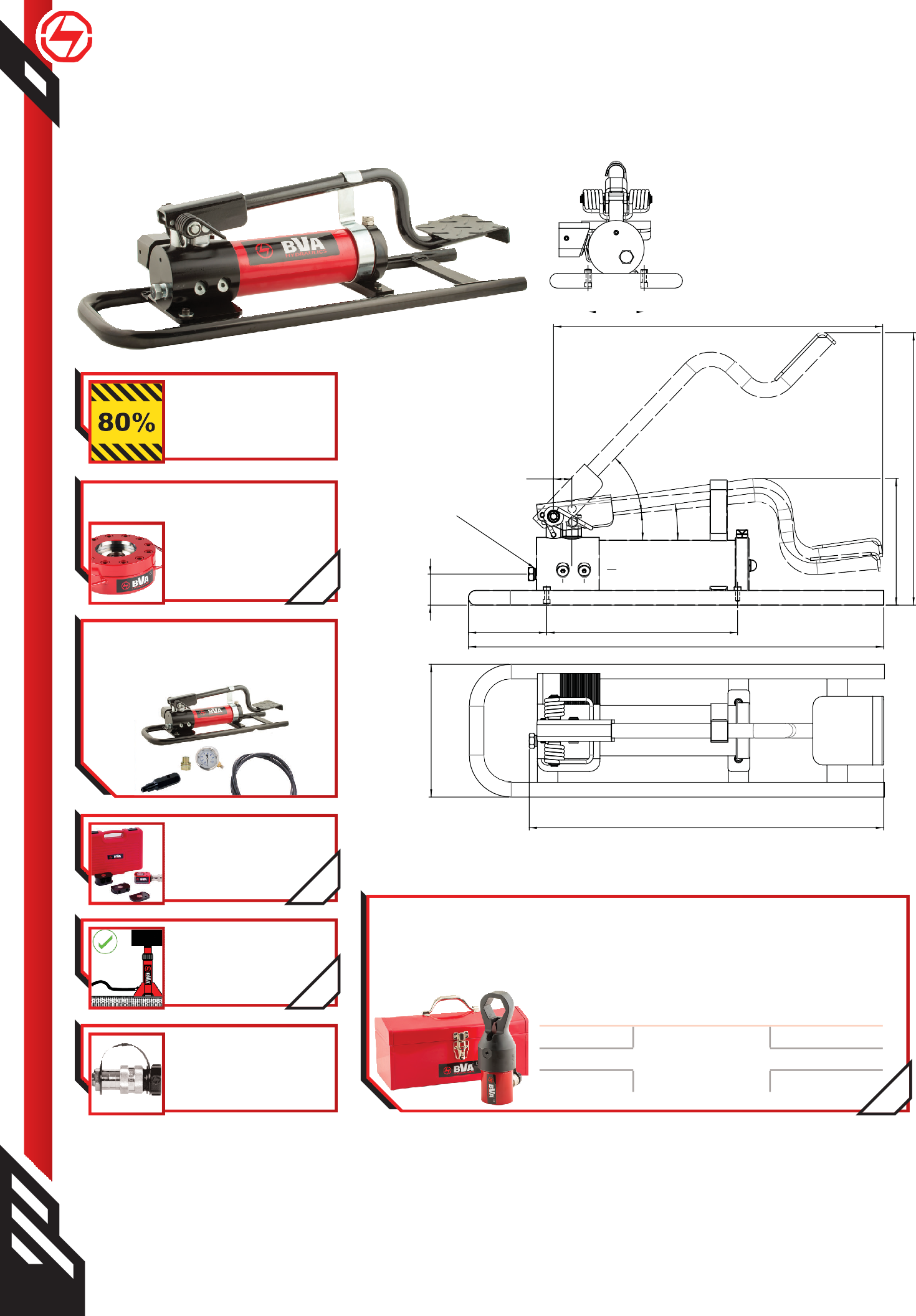 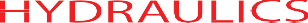 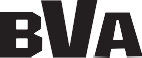 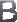 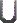 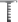 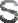 1-888-332-641948	www.BVAhydraulics.comPARD1701PARD1703PARM4003PAR Series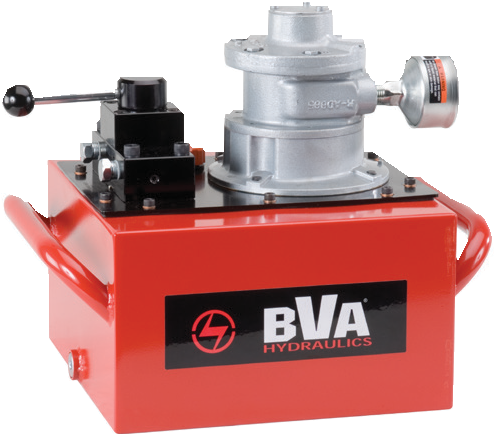 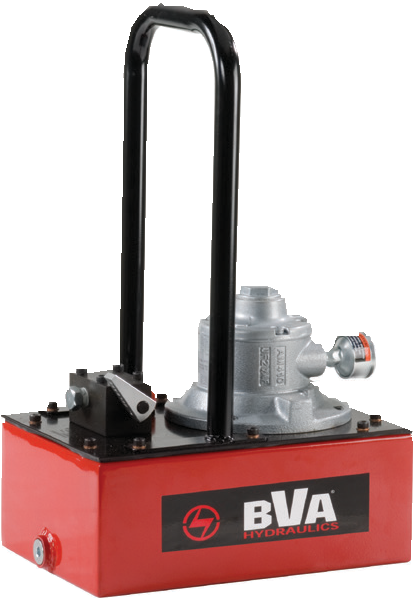 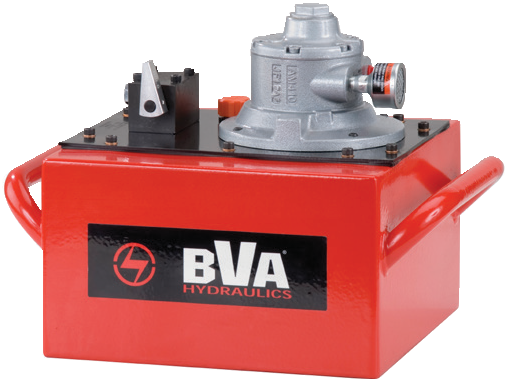 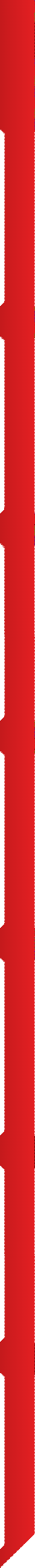 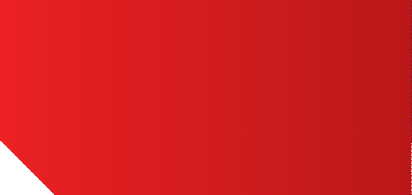 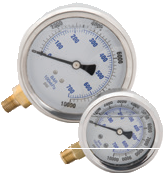 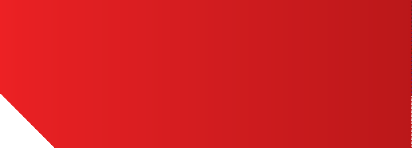 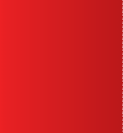 PARD1701	PAR1703 and PAR40033/8"-18NPTF (x2)3/8"-18NPTF(x2)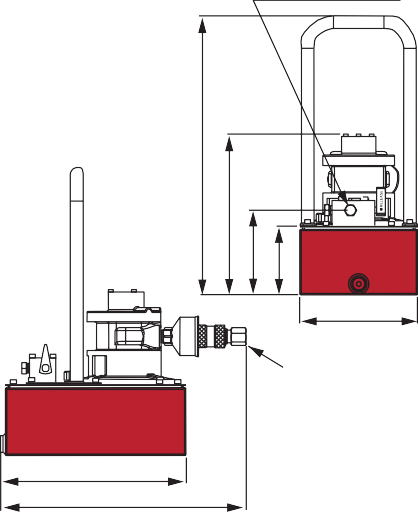 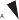 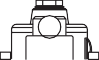 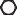 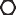 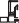 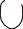 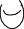 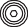 AF G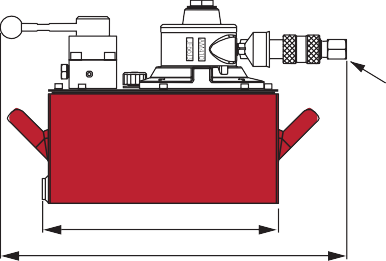 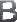 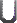 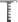 Air Pumps	Air Actuated Power  PA Series	Flow Rate @ 100 psi air pressure706050403020PA1500LPA1500PA600HPA6001000	2,000 4,000 6,000 8,000 10,000Pressure (psi)Model PA1500Model PA2000 (Turbo)Air Consumption= 7.8cfm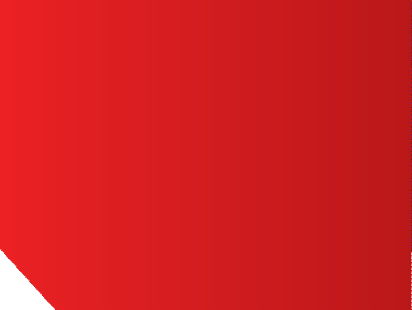 PA2000PA3801PA7550PA1500A Pressure AdjustmentPA1500A Pressure can be adjusted externally from 1,000 to 10,000 psi.PA7550MPA3801MPA1500M1-888-332-6419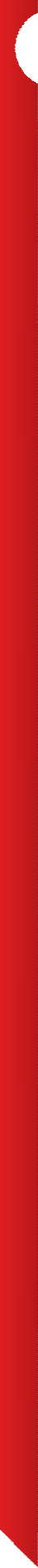 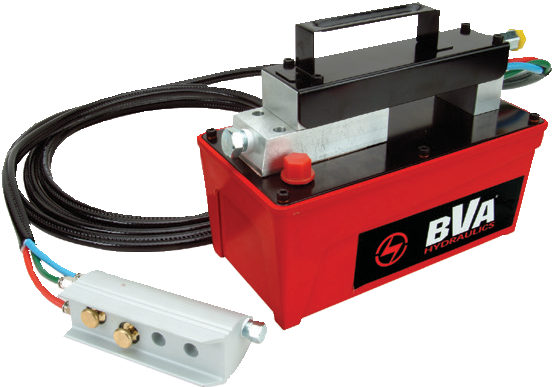 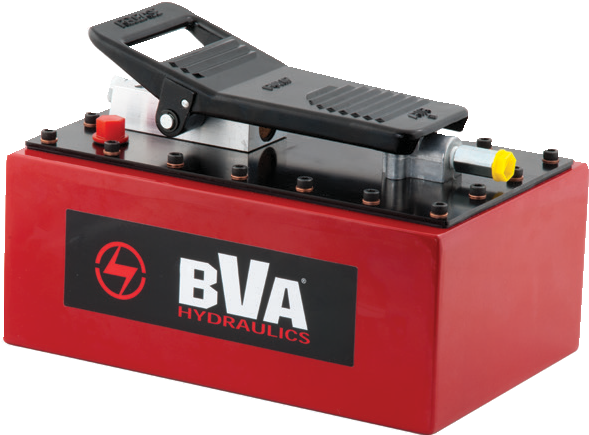 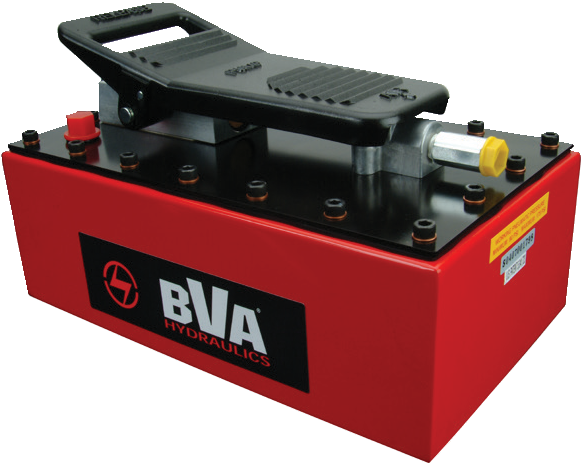 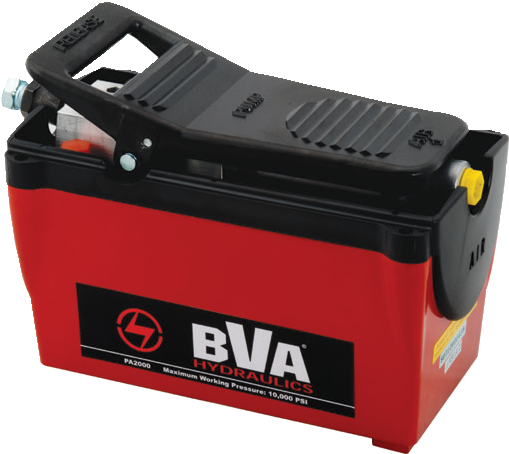 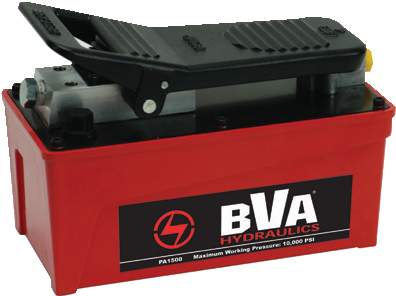 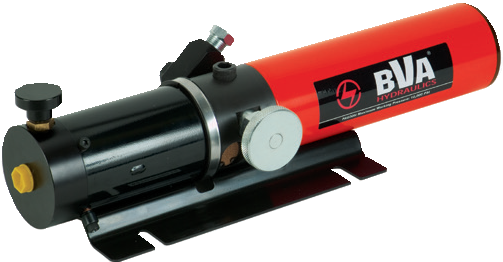 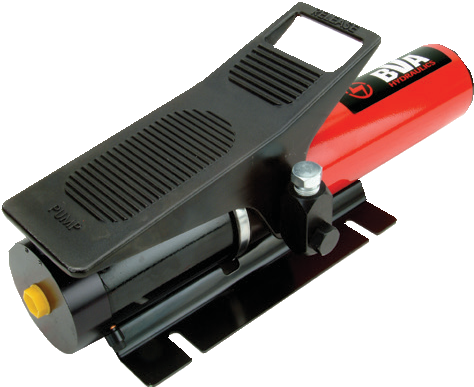 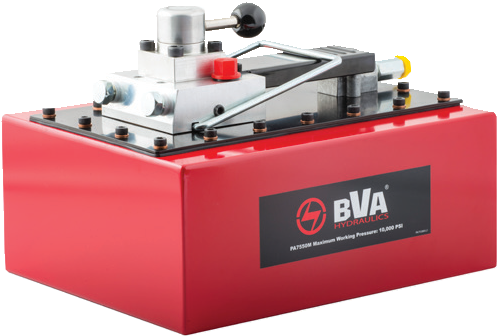 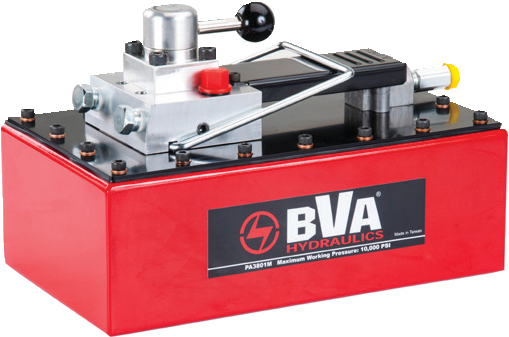 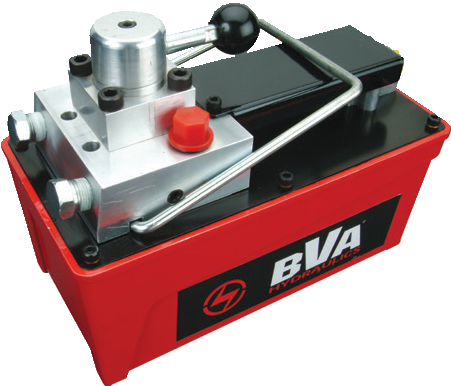 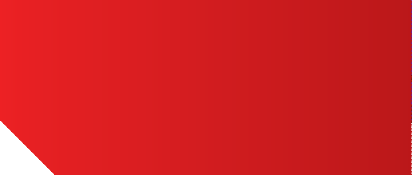 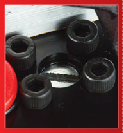 50	www.BVAhydraulics.comThis unit is equipped with an external pressure adjustment (1,000-10,000psi)**These pumps are equipped with a hand held air powered pendantPA600 	A	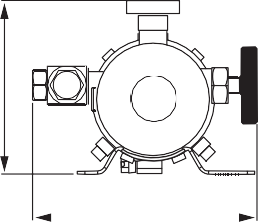 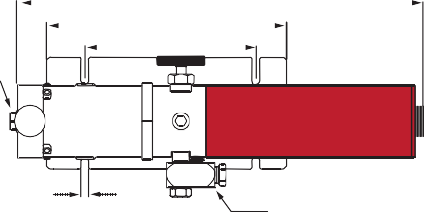  	B	 	C	D0.31"⅜"-18NPTFPA Series 	E	FRL-145¼"-18NPTF	⅜"-18NPTFCPA1500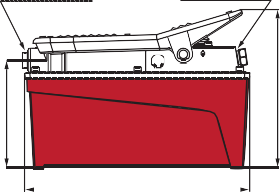 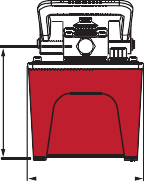 0.23"Ø0.20"9.66"9.53"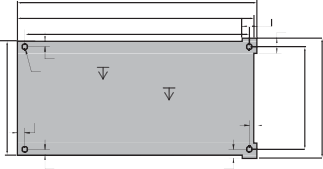 9.05"1.00"0.61"0.61"Use in compressed air lines upstream of all PA series air/hydraulic pumps to provide clean filtered (5um), lubricated air source to ensurelong air motor life. Assembly is equipped with ametal bowl with sight glass and a 0-145 PSIG pressure gauge. 145 PSIG maximumB	D 	A		 	E	PA1500L 	E	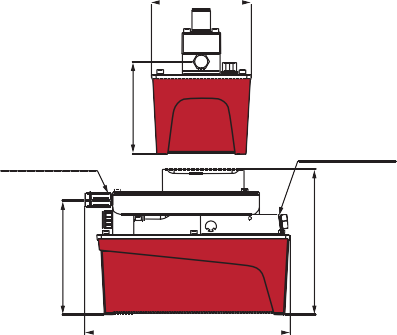 D1/4-20 UNC 2A0.30"0.23"PA1500M 	E	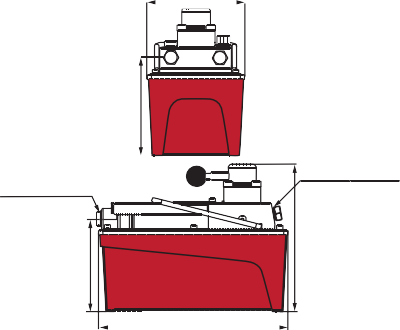 D0.75"0.35"0.31"working pressure. 3/8” NPT Ports. Use Class-1 Turbine Oil (ISO VG32).AD-145Use in compressed air lines upstream of BVA FRL-145 and all PA series air/hydraulicpumps to remove 99% of free water from the air line to ensure long air motor life.145 PSIG maximum working pressure. 3/8” NPT Ports.1/4"-18NPTF	3/8"-18NPTF	      	1/4"-18NPTFB	C	B3/8"-18NPTFRelated Product: HosesWe offer a variety ofhoses, fittings, lengths 	A	PA3801 and PA7550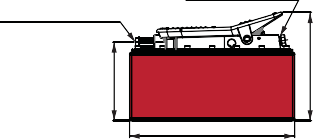 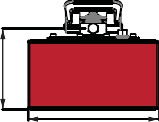  	A	1.89”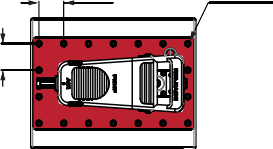 M6x15Land materials.pg 721/4”-18NPTF3/8”-18NPTFC2.04”Air Pump ComboMost air pumps are available in easy to order kits: pump,B	D	gauge, coupler, hoseand cylinderA	Epg64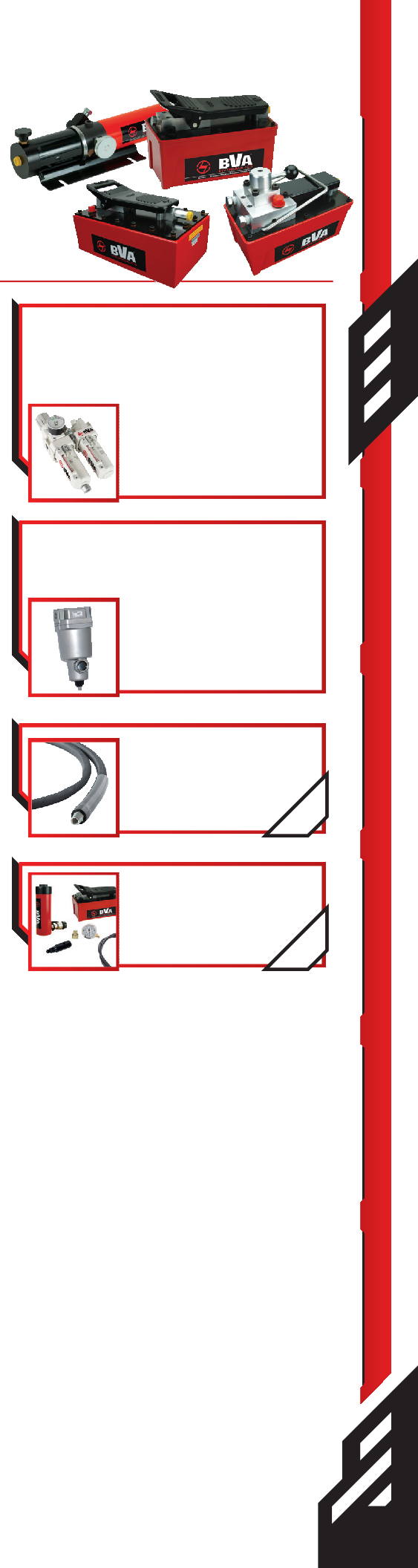 * Unit is equipped with an external pressure adjustment (1,000-10,000psi)**These pumps are equipped with a hand held air powered pendant51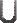 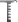 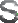 Electric PumpsPE30, PE40, PE50 Series- Single Phase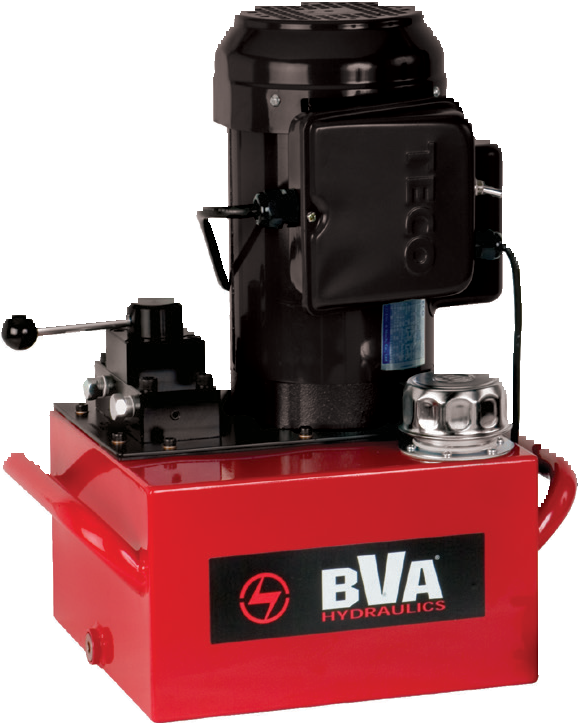 Meets OSHA regulations for sound (80dBA)2 Stage pumps provide fast run up before the high pressure stageSuction strainers screen out contamination to prevent pump damageAll units are wired as 120 VAC 60 Hz; Optional wiring includes 50 Hz motors and 240 VAC 60 Hz100% Duty Cycle, NEMA 5 Enclosure TEFC motorsAll hand pendants are wired 24 VAC for safetyStarts under full load1-888-332-6419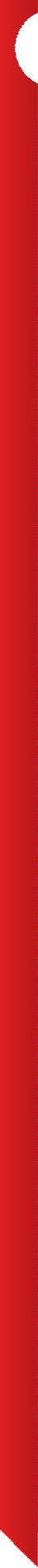 52	www.BVAhydraulics.comAdvance position holds pressure with motor running or off. Return retracts cylinder with motor off** Advance position holds pressure with motor running and cylinder Returns when button is released.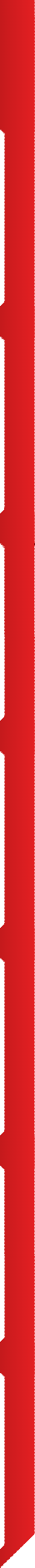 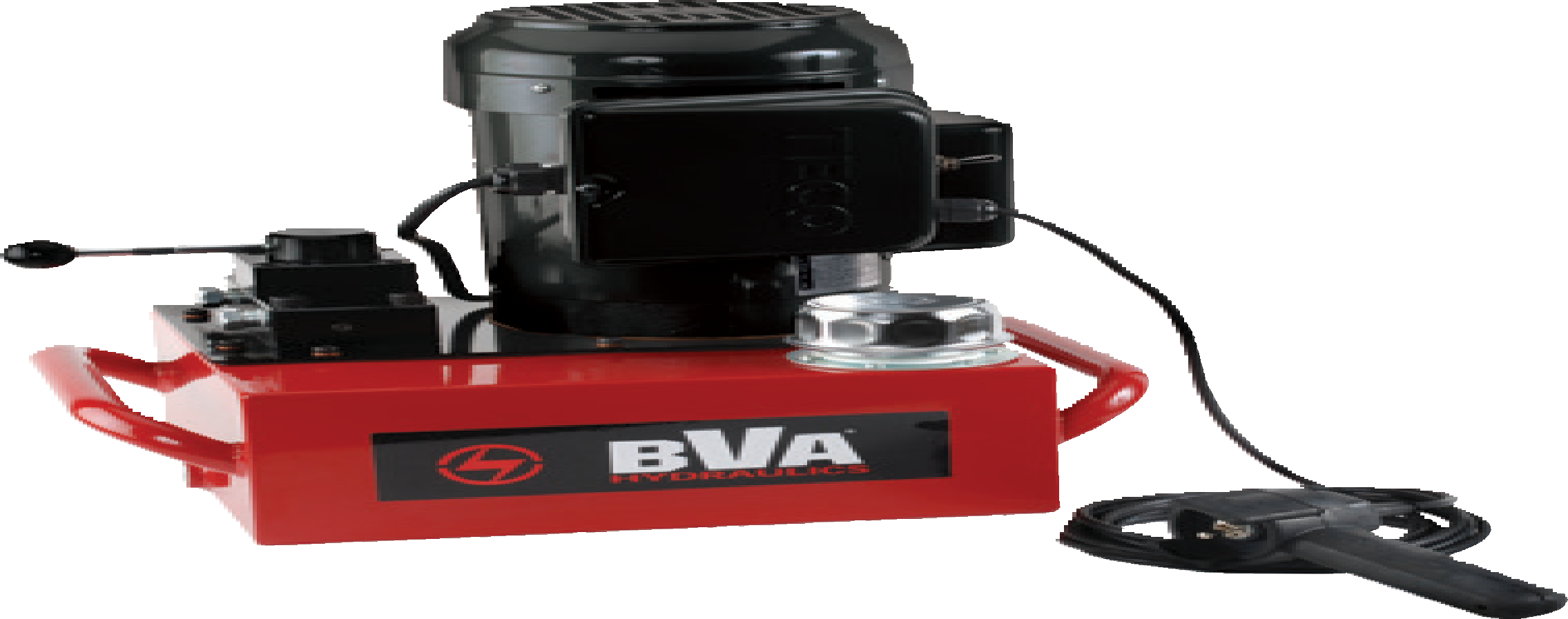 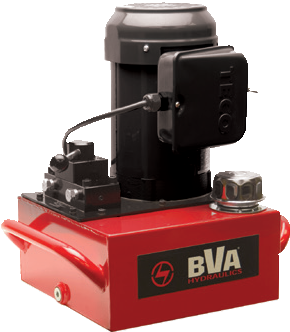 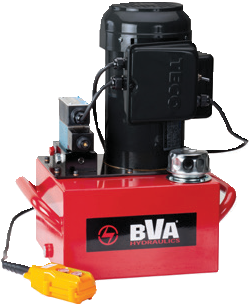 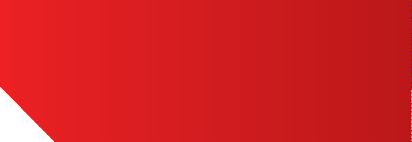 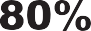 Electric Pumps Flow Chart80060040020000	2,000	4,000	6,000	8,000	10,000Pressure (psi) Model PE30 (0.5hp)	Model PE40 (1hp)Model PE50 (1.5hp)* Advance position holds pressure with motor running or off. Return retracts cylinder with motor off** Advance position holds pressure with motor running and cylinder Returns when button is released.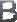 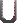 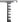 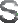 Electric PumpsElectric Power SourcePE30 Series3/8"-18 NPTF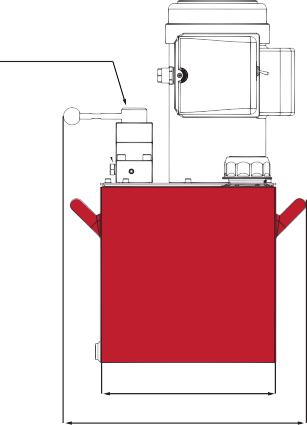 CF	5/8”-18UNFE  DG	HB	APE50M4N03APE40/PE50 SeriesPump AccessoriesSee the assortmentof accessories designed to work with these pumps.pg 69Safety PracticesGood industry practice recommends not exceeding 80% of maximum rated capacities of all our products.CF	5/8”-18UNFEDGB3/8"-18 NPTFH A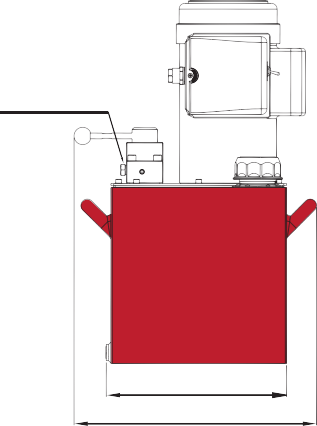 Safety InstructionsVisit our DO’S and DON’TSsection to review the bestPE40/PE50 Series With Castersmethods of operation. Always be prepared.pg 923/8"-18 NPTF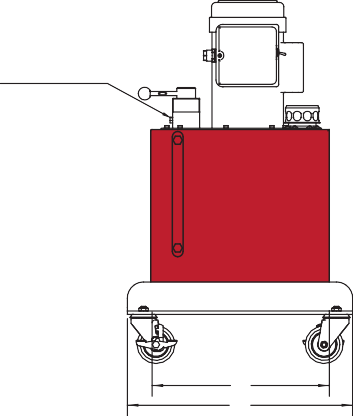 Pressure SettingsCustom pressure settings available upon request. Contact your localBVA dealer.CF E D5/8”-18UNFReservoir SizingRecommended reservoir sizingis Extended Cylinder + Hose	GVolume Oil Capacity x 1.3	HA1-888-332-6419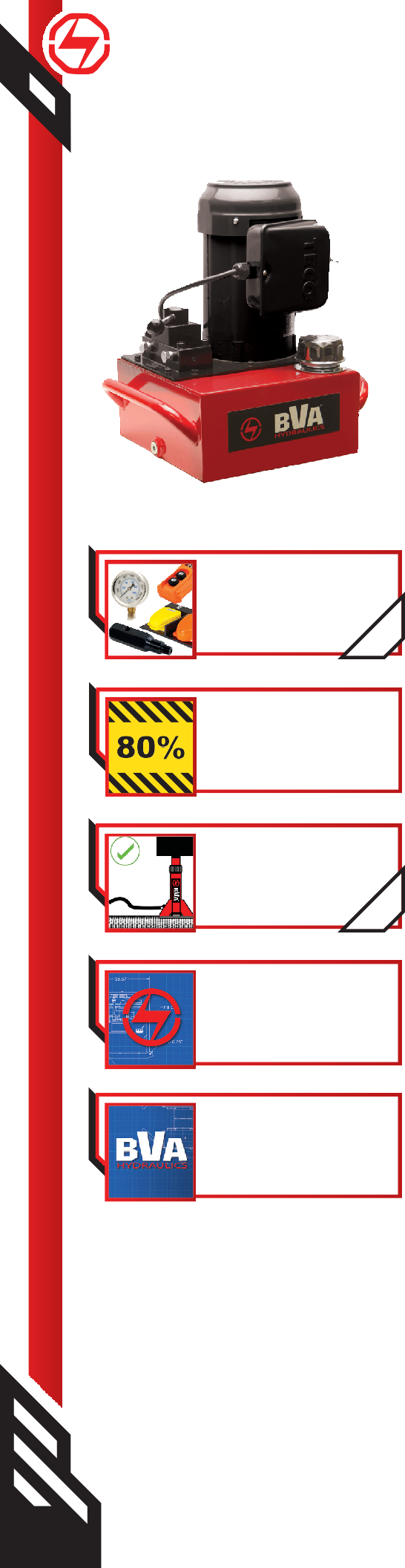 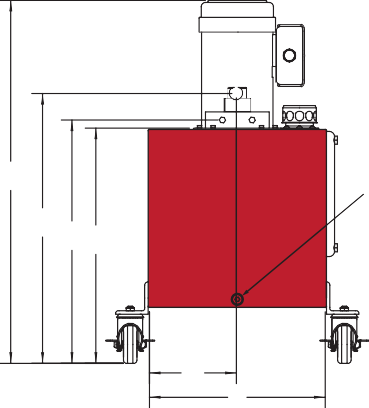 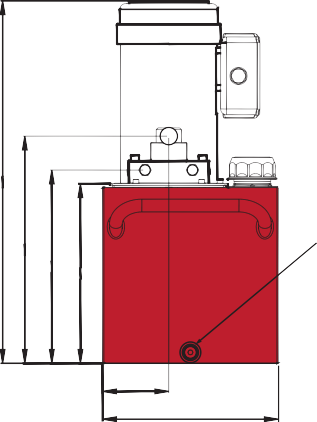 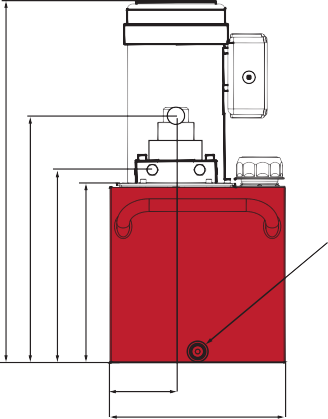 54	www.BVAhydraulics.comPump weights include oil.Single Phase Pump Matrix Chart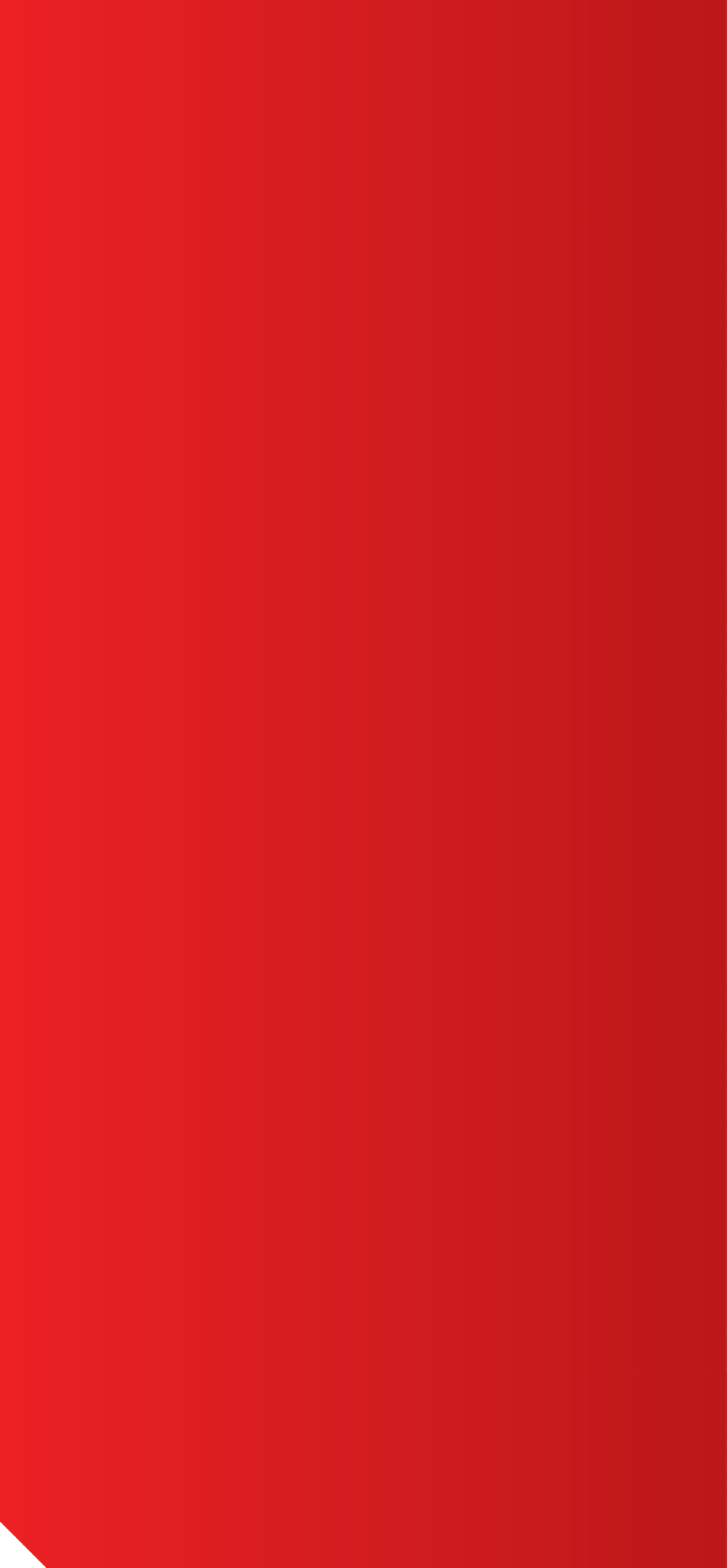 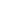 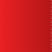 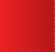 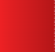 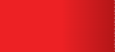 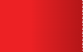 If you don’t see a pump that would fit your application needs, you can custom build a pump to your desired specifications. Use this Pump Matrix Chart as a guide for creating your very own custom built Electric Pump. For assistance in building your pump, call your local BVA Representative.P1ProductType2MotorType3FlowGroup4Valve Type/Operation5ReservoirSize6	7Voltage	PumpOptions- Product TypeP	Pump- Motor TypeE	Induction Electric Motor, TEFC- Flow Group30	293/18 in3/min @ 350/10,000 psi, 0.5 Hp40	311/37 in3/min @ 700/10,000 psi, 1.0 Hp50	476/61 in3/min @ 700/10,000 psi, 1.5 Hp- Valve Type/OperationCMR WMRDMP DSP H2SM2N M3N M4N M3L M4L W2N W3N W4N W3L W4LS3N S4N S3L S4LPump Mounted Manifold Block - Pressure & Return Ports Only CMR Block w/10ft Motor Control PendantDump Valve w/motor pendant 2W/2PDump Solenoid Valve w/pendant 3W/2P (Spool Type Valve)Solenoid Valve 2W/2P - Pendant Control On/Off Only (Poppet Type Valve)Manual Valve 3W/2P Manual Valve 3W/3P Manual Valve 4W/3PManual Valve 3W/3P w/Locking Plate Manual Valve 4W/3P w/Locking PlateManual Valve 3W/2P w/10ft Motor Control Pendant Manual Valve 3W/3P w/10ft Motor Control Pendant Manual Valve 4W/3P w/10ft Motor Control PendantManual Valve 3W/3P w/Locking Plate and 10ft Motor Control Pendant Manual Valve 4W/3P w/Locking Plate and 10ft Motor Control PendantSolenoid Valve 3W/3P (Spool Type) Solenoid Valve 4W/3P (Spool Type)Solenoid Valve 3W/3P w/Locking Plate (Spool Type Valve) Solenoid Valve 4W/3P w/Locking Plate (Spool Type Valve)- Reservoir Size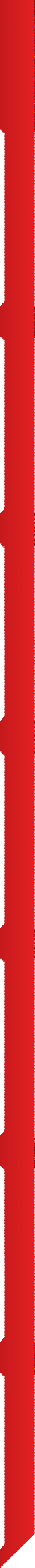 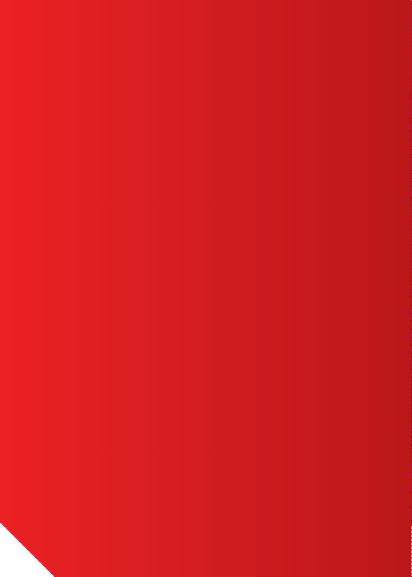 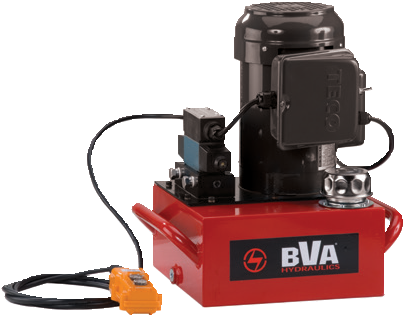 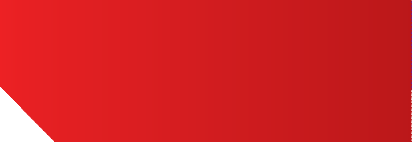 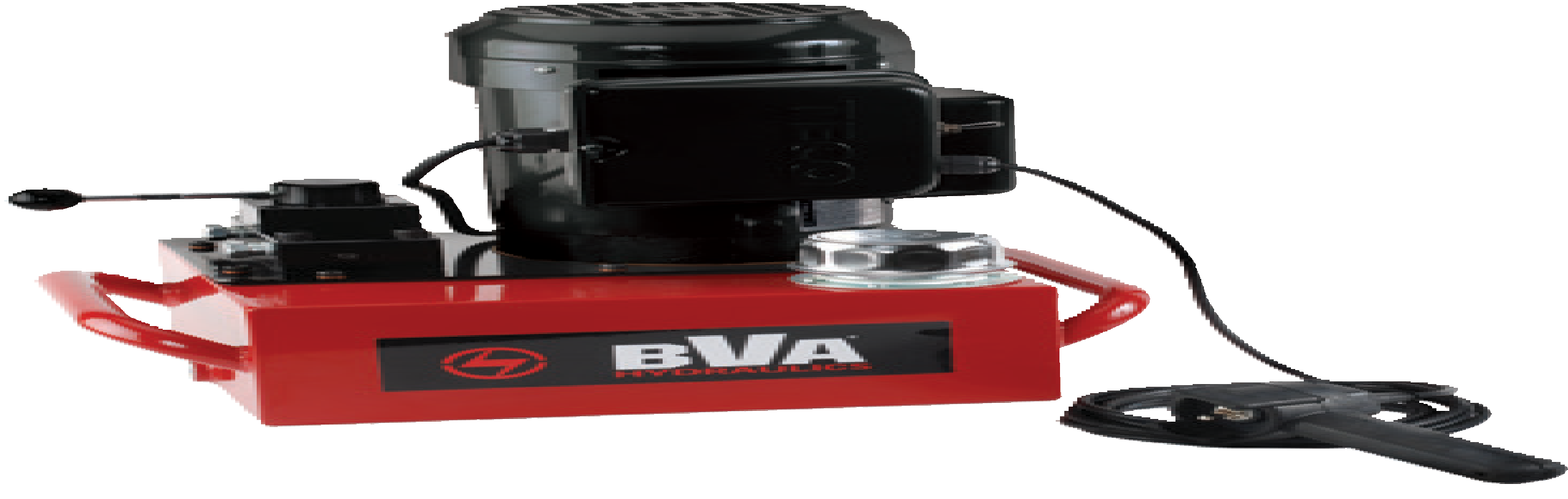 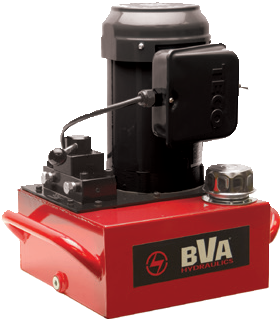 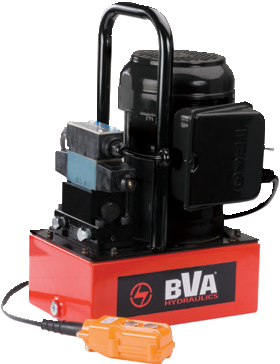 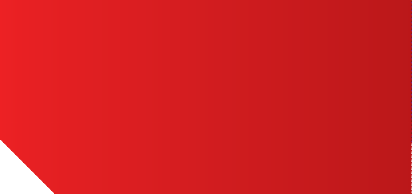 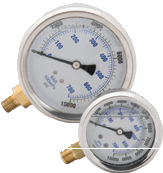 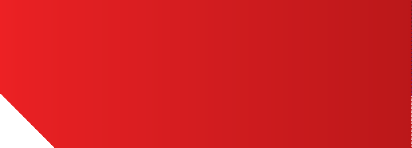 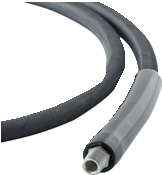 1 Gallon2 Gallons3 Gallons05	5 Gallons10	10 Gallons15	15 Gallons25	25 Gallons- VoltageA	120V 1 ph 60 Hz - US Plug NEMA 5-15P230V 1 ph 50 Hz - European Plug240V 1 ph 60 Hz - No Plug- Pump OptionsA	External Pressure Adjustment Block (available on any models with 3W/3P or 4W/3P)G	Gauge w/Gauge Adapter 0-15,000 psi 2-1/2” Wet - Installed “A” PortM	Intermittent Motor Option (available on solenoid equipped models only EXCEPT H2S option)P	Pressure Switch (available on solenoid equipped models only)U	Foot Control Switch (available on solenoid equipped models only)W	Wireless Control (available on solenoid equipped models only)Not all options are available in all configurations. Table is for reference only. Please consult yourlocal BVA dealer if you want to order a custom pump or if you have questions.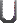 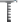 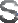 3-Phase Electric PumpsElectric Power SourcePE40DSP02GPE60S4L06GPressure SettingsCustom pressure settings available upon request. Contact your localBVA dealer.Safety InstructionsVisit our DO’S and DON’TSsection to review the bestAll hand pendants are wired with 24 VACQuiet operation meets OSHA regulations (80dBA)2 speed operation allows for faster cylinder advanceFull load starting capacitiesInternal suction strainer keeps contamination from damaging pumpRugged durable design meets the demands of industrial applicationsPrecision components to minimize wear and improve overall dependabilityMotors are rated 50/60 Hz for voltageReservoirs equipped with sight level gaugesPE40 models are standard as 240 VAC 60 HzPE60 Models are standard as 480 VAC 60 Hz1-888-332-6419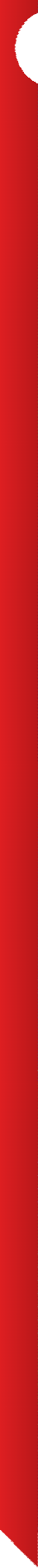 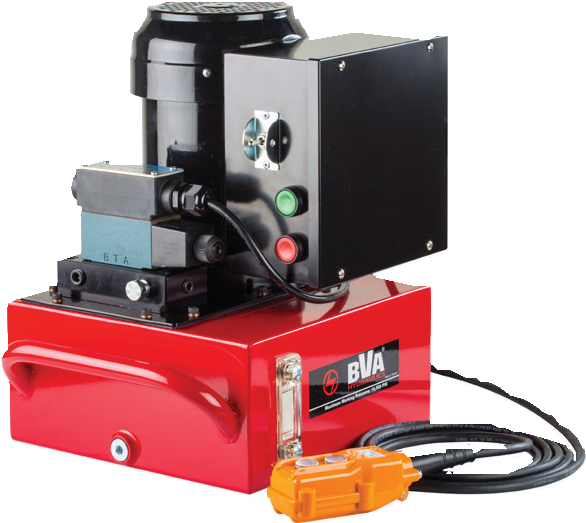 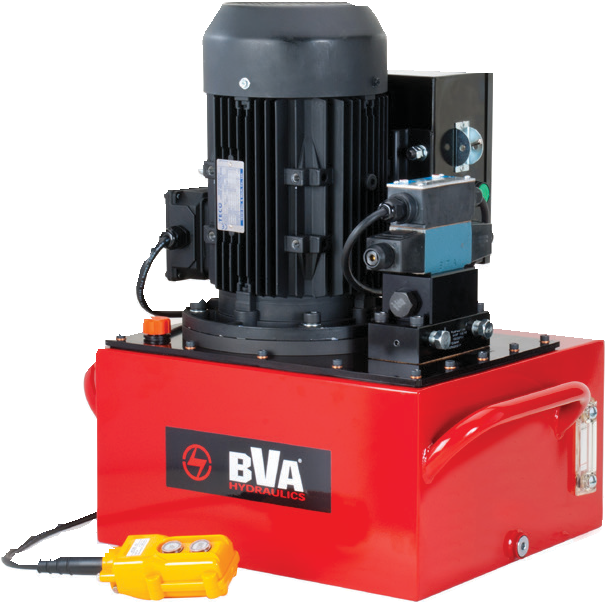 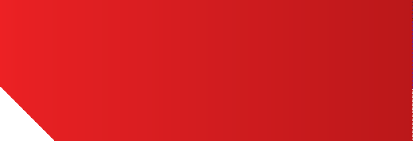 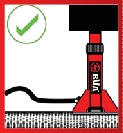 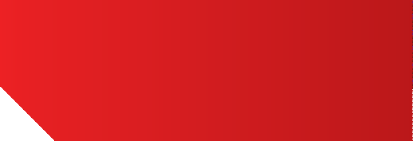 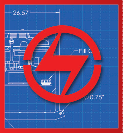 56	www.BVAhydraulics.comAdvance position holds pressure with motor running or off. Return retracts cylinder with motor off** Advance position holds pressure with motor running and cylinder Returns when button is released.*** Standard voltage on the 1 Hp pump is 208-240 VAC 60 Hz; 3 Hp pump is 460-480 VAC 60 Hz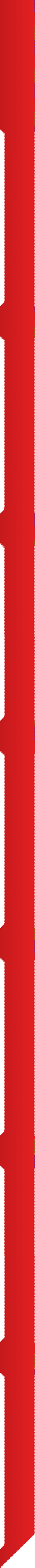 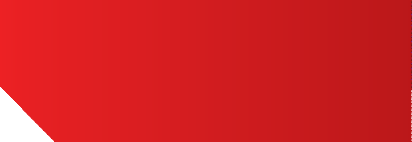 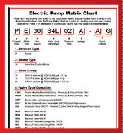 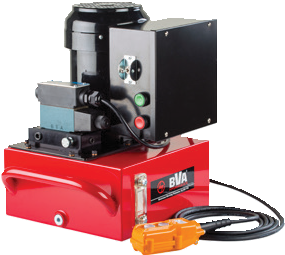 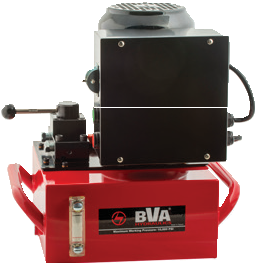 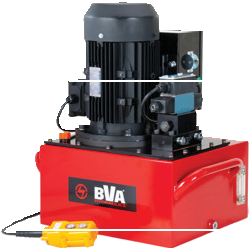 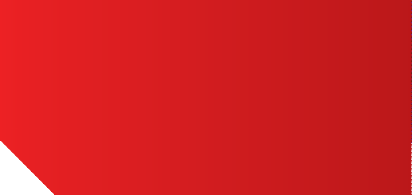 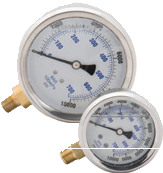 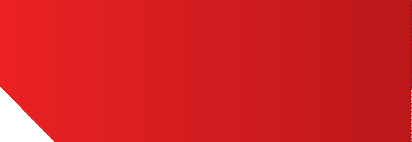 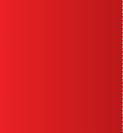 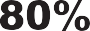 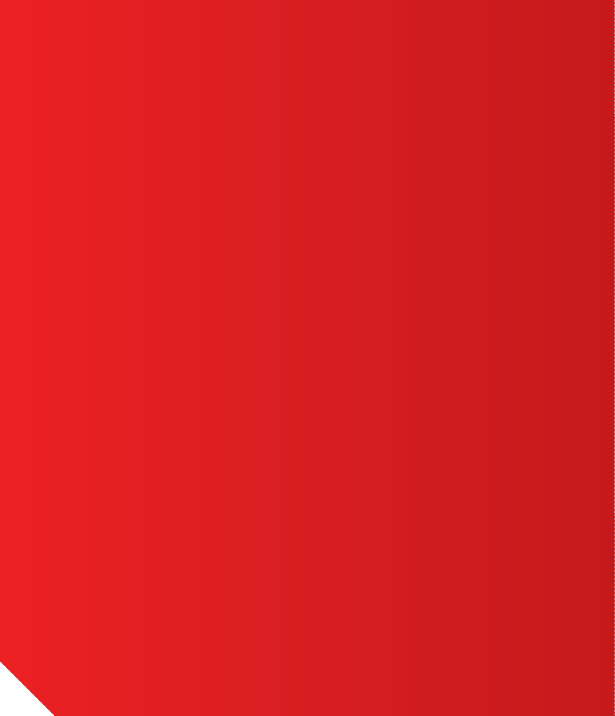 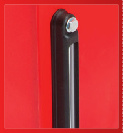 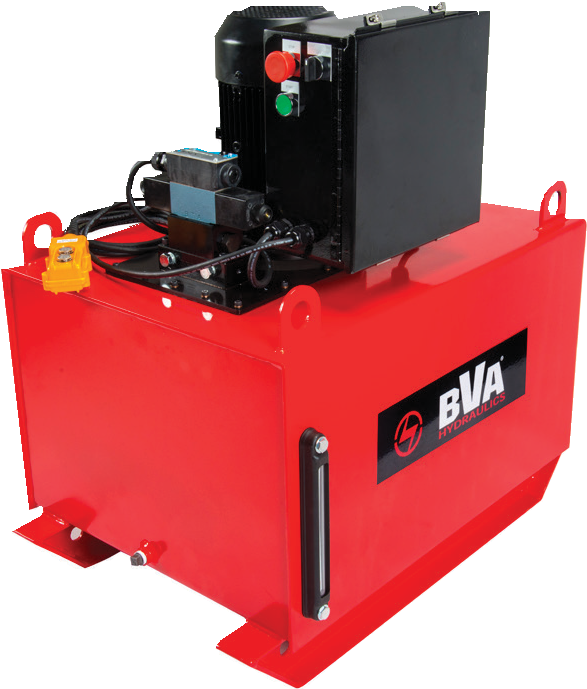 * Advance position holds pressure with motor running or off. Return retracts cylinder with motor off** Advance position holds pressure with motor running and cylinder Returns when button is released.*** Standard voltage on the 1 Hp pump is 208-240 VAC 60 Hz; 3 Hp pump is 460-480 VAC 60 Hz3-Phase Electric PumpsElectric Power SourcePE60S4L40J	C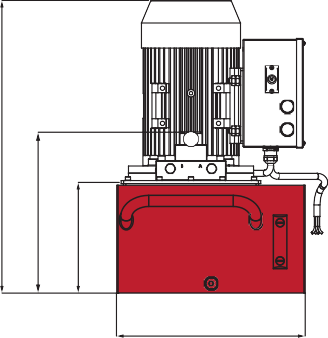 PE60M4N06G	FDSafety PracticesGood industry practice	Brecommends not exceeding	 	B	80% of maximum rated capacities of all our products.Related Product: Gauges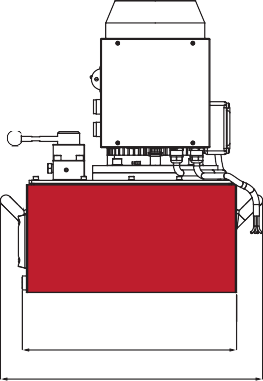 Reduce the risk of overloading your product by using a gauge.A variety of graduations and types to suit any need.pg69	CFPressure SettingsCustom pressure settings available upon request.Contact your local	 	A		A BVA dealer.1-888-332-6419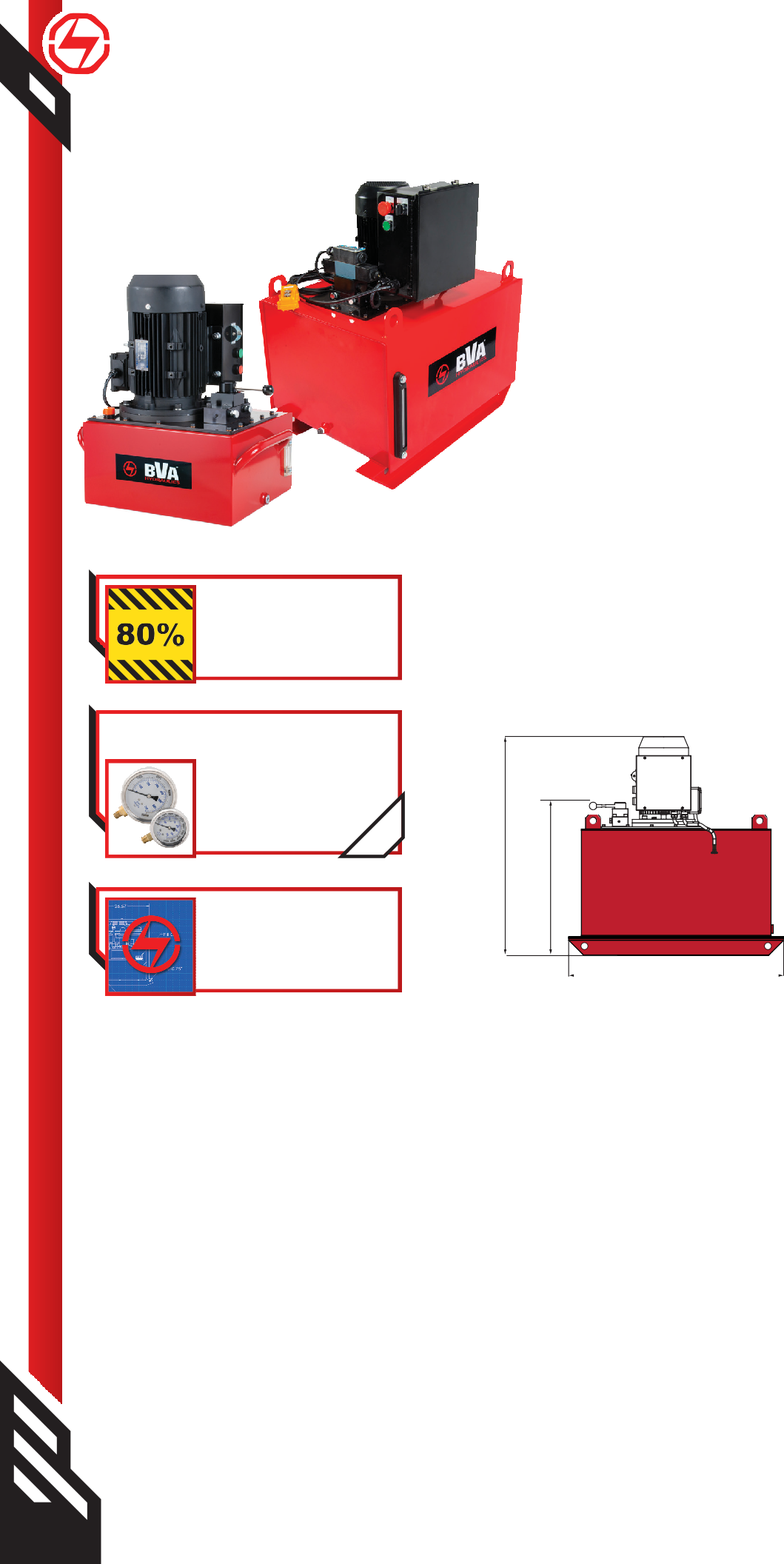 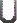 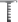 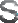 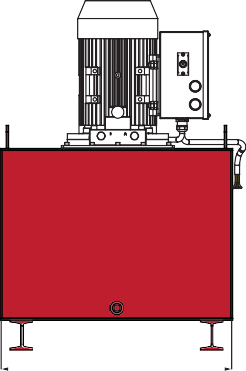 58	www.BVAhydraulics.comPump weights include oil.3-Phase Pump Matrix Chart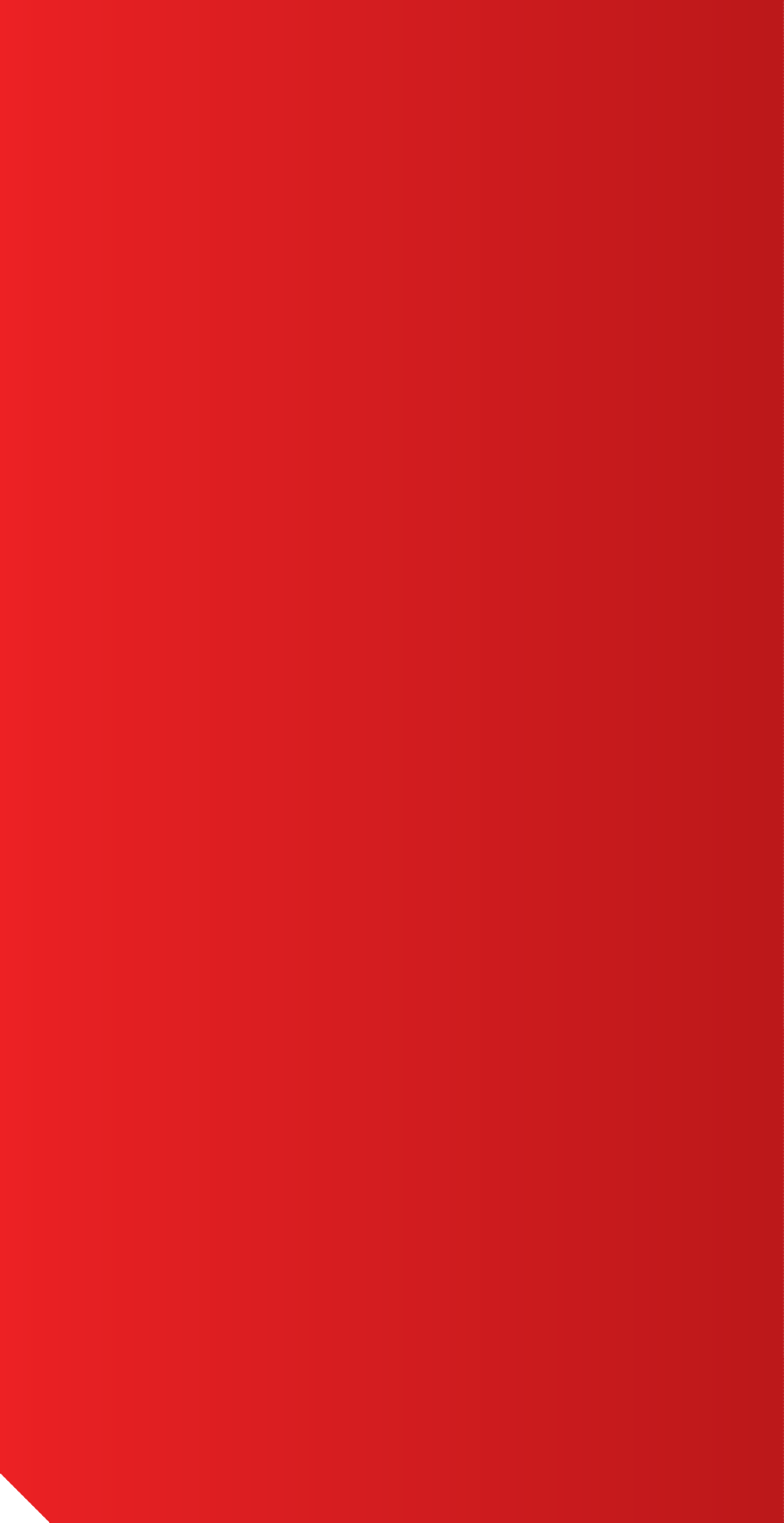 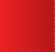 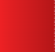 If you don’t see a pump that would fit your application needs, you can custom build a pump to your desired specifications. Use this Pump Matrix Chart as a guide for creating your very own custom built Electric Pump. For assistance in building your pump, call your local BVA Representative.P	E	40	DSP	02	G	A	G1ProductType2MotorType3FlowGroup4Valve Type/Operation5ReservoirSize6	7Voltage	PumpOptions1 - Product TypeP	Pump- Motor TypeE	Induction Electric Motor, TEFC- Flow Group40	311/37 in3/min @ 700/10,000 psi, 1.0 Hp60	592/110 in3/min @ 700/10,000 psi, 3.0 Hp- Valve Type/OperationCMRDSP H2SM2N M3N M4N M3L M4LS3N S4N S3L S4LPump Mounted Manifold Block - Pressure & Return Ports OnlyDump Solenoid Valve w/pendant 3W/2P (Spool Type Valve)Solenoid Valve 2W/2P - Pendant Control On/Off Only (Poppet Type Valve)Manual Valve 3W/2P Manual Valve 3W/3P Manual Valve 4W/3PManual Valve 3W/3P w/Locking Plate Manual Valve 4W/3P w/Locking PlateSolenoid Valve 3W/3P (Spool Type) Solenoid Valve 4W/3P (Spool Type)Solenoid Valve 3W/3P w/Locking Plate (Spool Type Valve) Solenoid Valve 4W/3P w/Locking Plate (Spool Type Valve)- Reservoir Size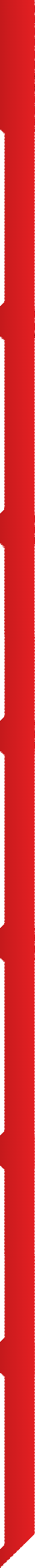 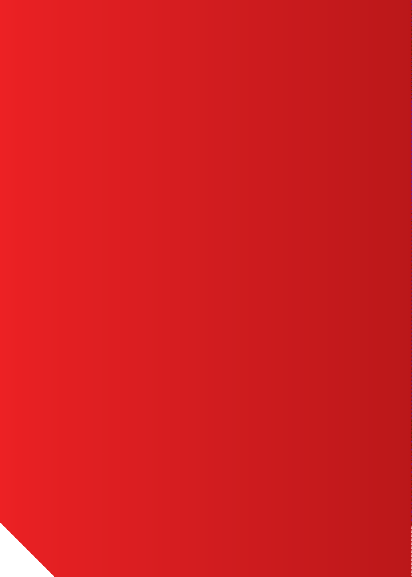 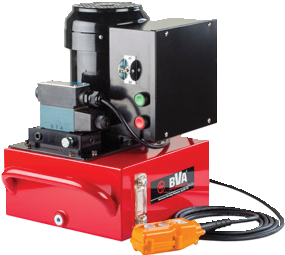 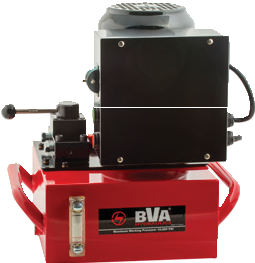 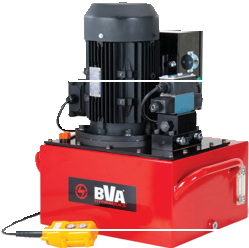 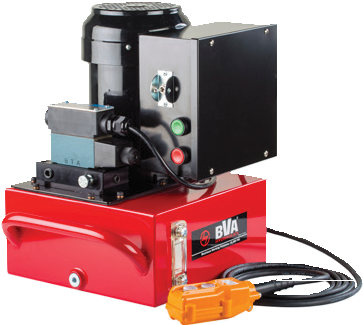 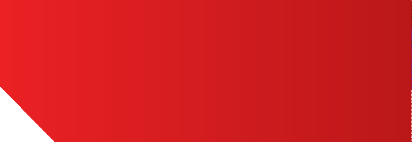 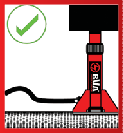 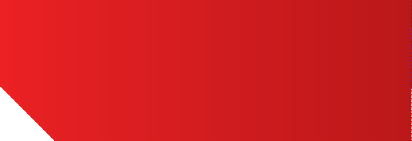 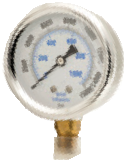 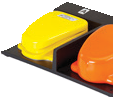 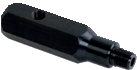 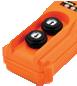 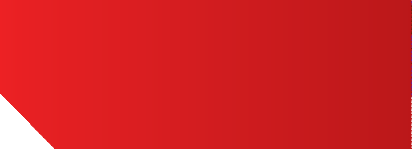 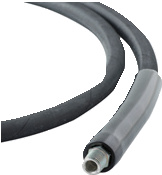 2 Gallon3 Gallons5 Gallons6 Gallons10	10 Gallons15	15 Gallons25	25 Gallons40	40 Gallons6 - VoltageG	208-240V 3 ph 60 Hz - No PlugW	380-415V 3 ph 50 Hz - No PlugJ	460-480V 3 ph 60 Hz - No Plug or Wire7 - Pump OptionsA	External Pressure Adjustment Block (available on any models with 3W/3P or 4W/3P)G	Gauge w/Gauge Adapter 0-15,000 psi 2-1/2” Wet - Installed “A” PortP	Pressure Switch (available on solenoid equipped models only)U	Foot Control Switch (available on solenoid equipped models only)W	Wireless Control (available on solenoid equipped models only)Not all options are available in all configurations. Table is for reference only. Please consultyour local BVA dealer if you want to order a custom pump or if you have questions.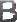 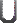 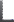 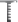 Gas and Diesel PumpsPG/PD Series - Portable PowerPG70M4N05PD80S4L05PG90S4L10Safety PracticesGood industry practice recommends not exceeding 80% of maximum rated capacities of all our products.Gas Pumps	Diesel PumpsSafety InstructionsVisit our DO’S and DON’TSsection to review the bestmethods of operation. Always be prepared.pg 92Related Product: GaugesReduce the risk of overloading your product by using a gauge.A variety of graduations and types to suit any need.pg69Related Product: HosesWe offer a variety ofhoses, fittings, lengthsGas engine pumps will provide 10,000 psi at remote locationsIndustrial grade 5.5 or 10.2 hp Honda Gas EngineIdeal for applications at remote locationsTwo speed pump designed for rapid cylinder advanceGas pump features a sturdy protective roll cage for use in the toughest environmentsManual control valve for use with single orDiesel engine pumps will provide 10,000 psi at remote locationsIndustrial grade 7.3 hp HATZ Diesel engineLocking solenoid control valve for use with single or double acting cylinders or toolsTwo speed pump designed for rapid cylinder advancePump features a sturdy protective roll cage for use in the toughest environmentsIdeal for application when diesel fuel inand materials.pg 72double acting cylinders or toolsOptional electric startremote environments is requiredComes standard with electric start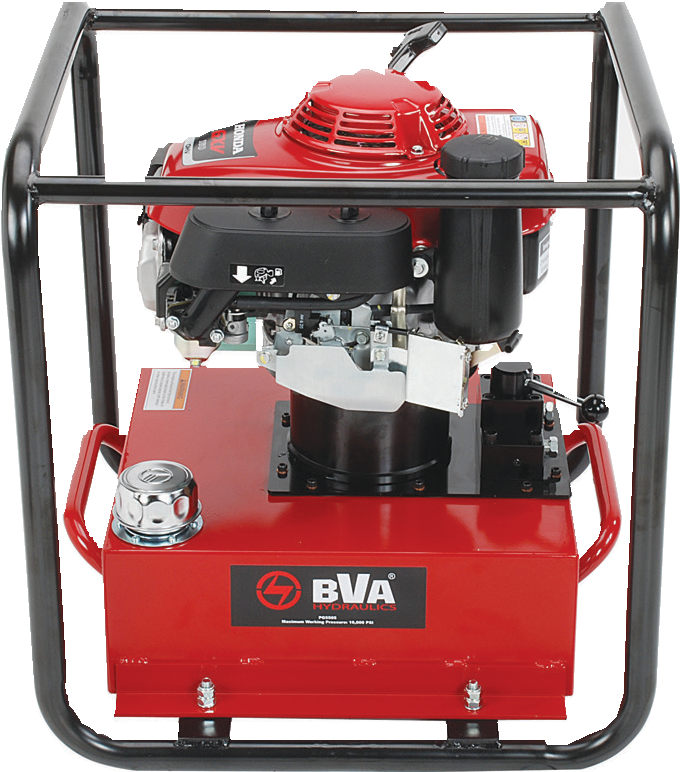 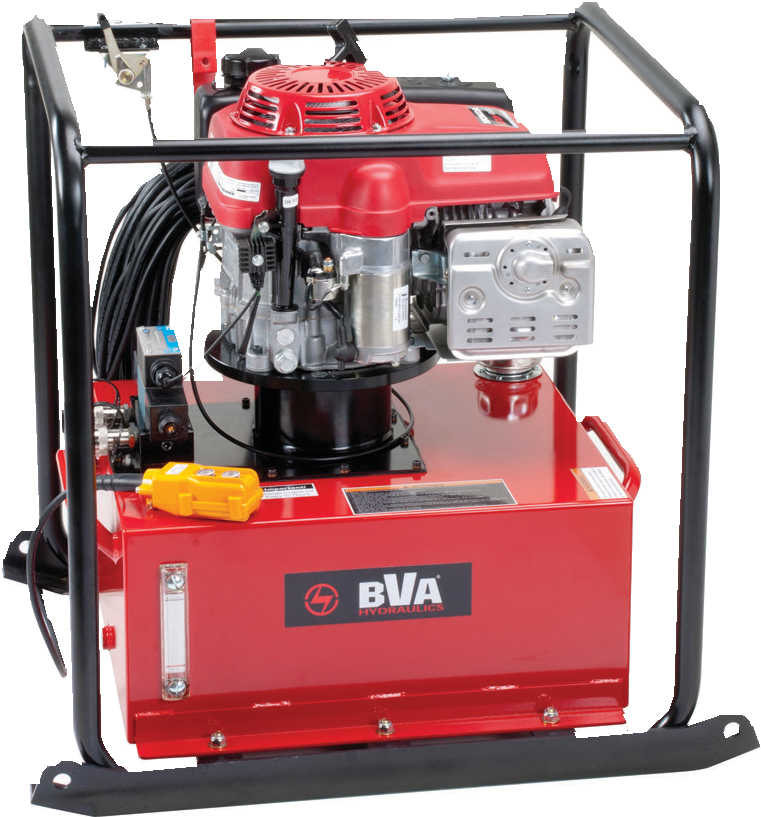 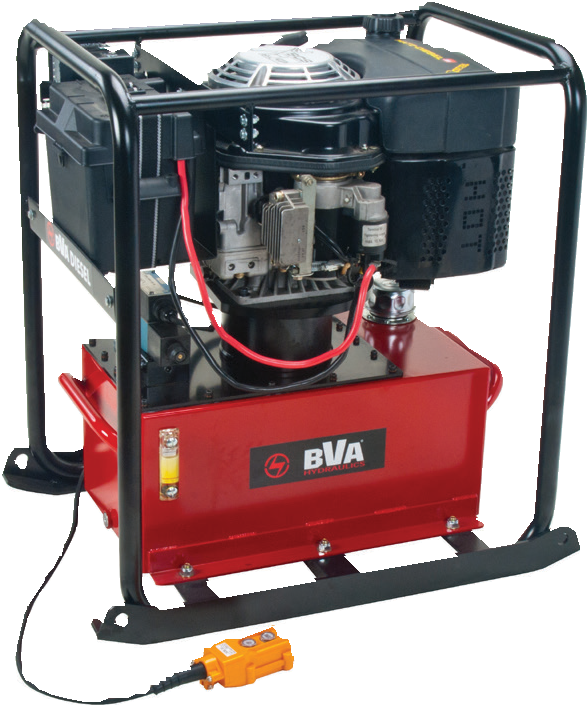 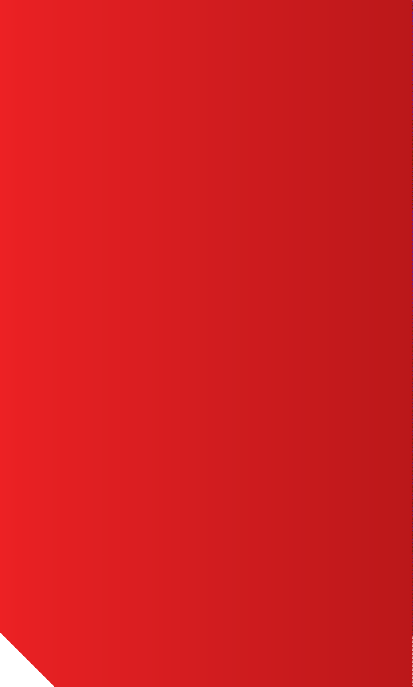 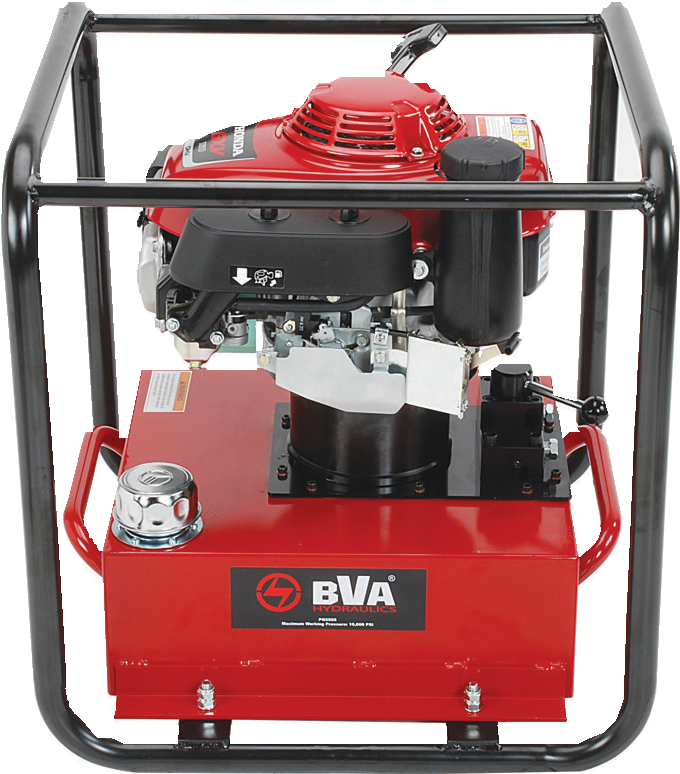 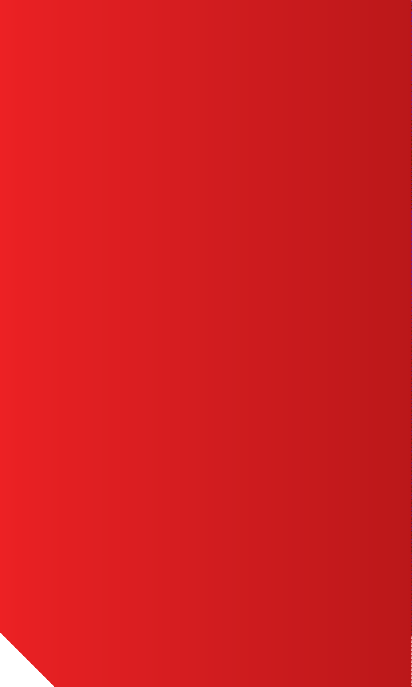 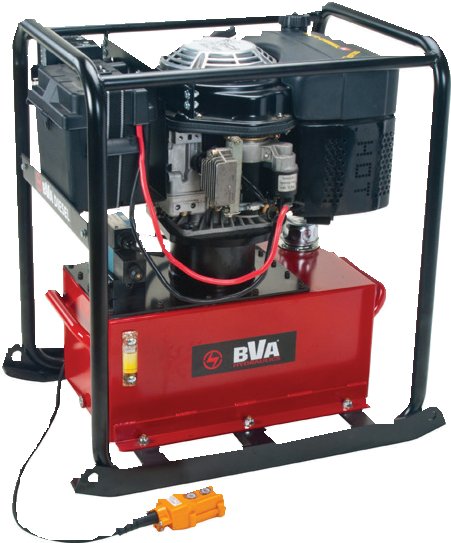 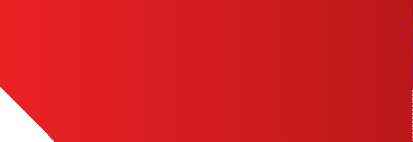 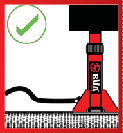 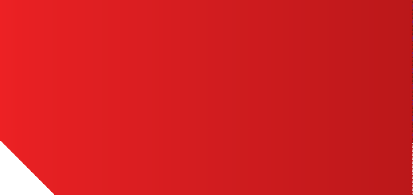 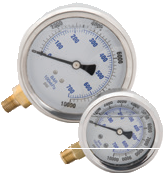 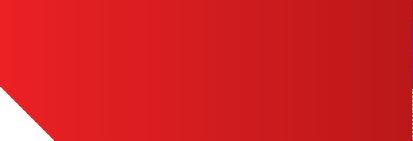 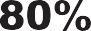 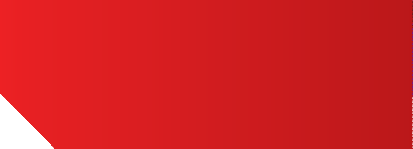 1-888-332-641960	www.BVAhydraulics.comGas/Diesel Pump Matrix Chart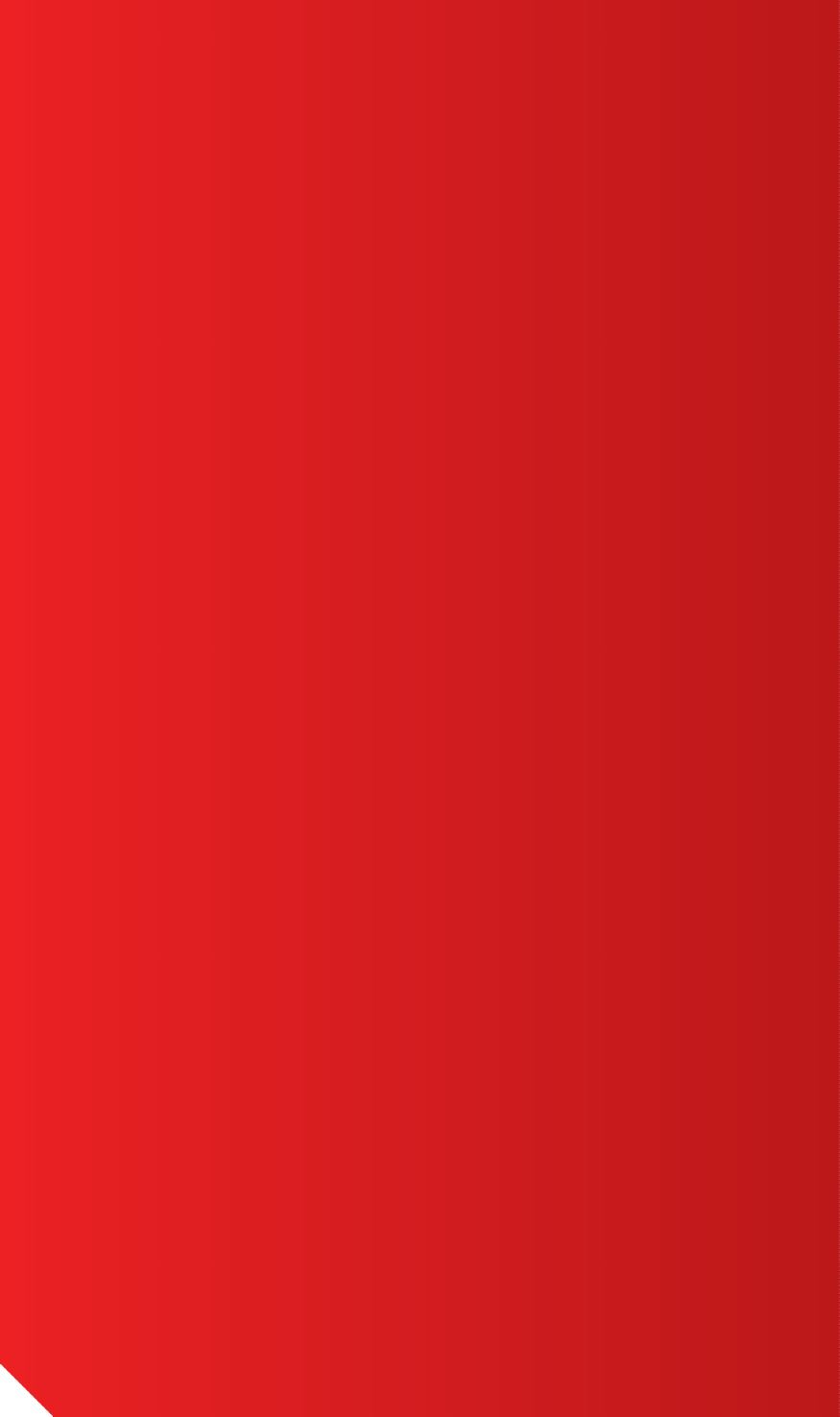 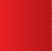 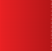 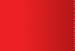 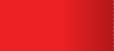 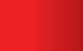 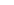 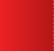 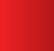 If you don’t see a pump that would fit your application needs, you can custom build a pump to your desired specifications. Use this Pump Matrix Chart as a guide for creating your very own custom gas/diesel pump. For assistance in building your pump, call your local BVA Representative.1ProductType2MotorType3FlowGroup4*Valve Type/Operation5ReservoirSize7PumpOptions1 - Product TypeP	Pump- Motor TypeG	Gas MotorD	Diesel Motor- Flow Group70	427/100 in3/min @ 700/10,000 psi, 5.5 Hp80	600/200 in3/min @ 700/10,000 psi, 7.3 Hp90	1070/200 in3/min @ 700/10,000 psi, 10.2 Hp4* - Valve Type/OperationCMRDSP H2SM2N M3N M4N M3L M4LS3N S4N S3L S4LPump Mounted Manifold Block - Pressure & Return Ports OnlyDump Solenoid Valve w/pendant 3W/2P (Spool Type Valve)Solenoid Valve 2W/2P - Pendant Control On/Off Only (Poppet Type Valve)Manual Valve 3W/2P Manual Valve 3W/3P Manual Valve 4W/3PManual Valve 3W/3P w/Locking Plate Manual Valve 4W/3P w/Locking PlateSolenoid Valve 3W/3P (Spool Type) Solenoid Valve 4W/3P (Spool Type)Solenoid Valve 3W/3P w/Locking Plate (Spool Type Valve) Solenoid Valve 4W/3P w/Locking Plate (Spool Type Valve)5 - Reservoir Size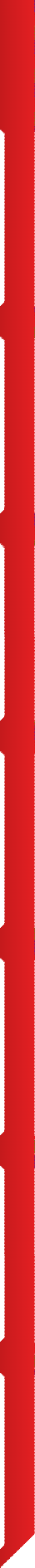 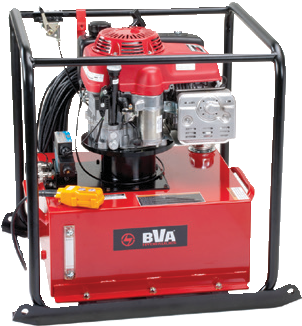 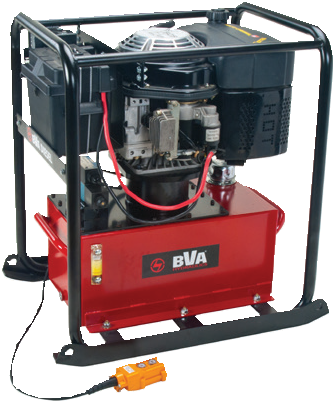 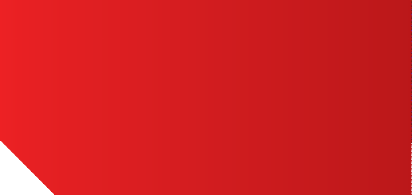 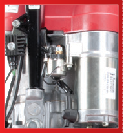 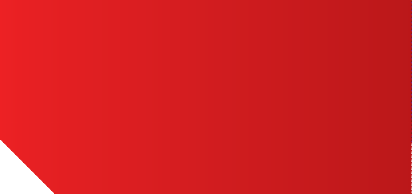 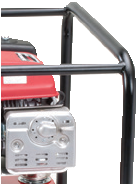 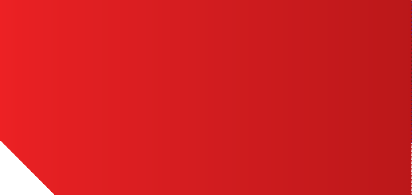 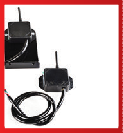 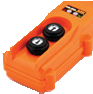 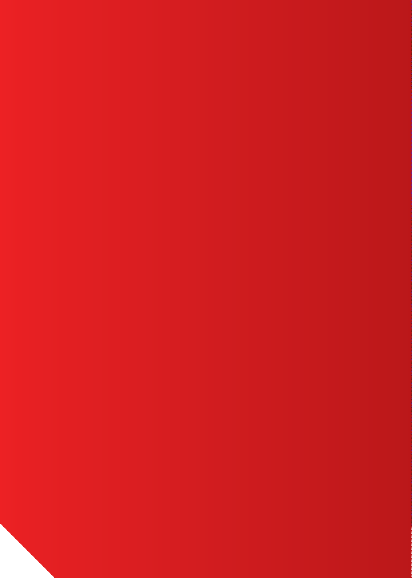 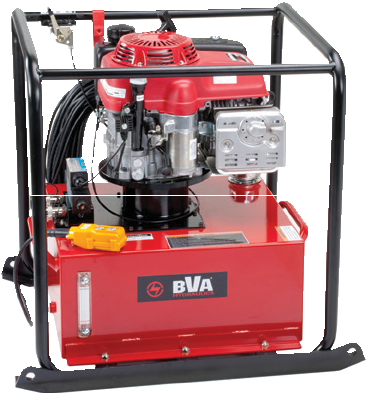 5	5 Gallons10	10 Gallons15	15 Gallons25	25 Gallons40	40 Gallons6 - Pump OptionsA	External Pressure Adjustment Block (available on any models with 3W/3P or 4W/3P)G	Gauge w/Gauge Adapter 0-15,000 psi 2-1/2” Wet - Installed “A” PortP	Pressure Switch (available on solenoid equipped models only)E	Foot Control Switch (available on solenoid equipped models only)W	Wireless Control (available on solenoid equipped models only)* Solenoid options are not available on the PG70 Series Gas PumpsNot all options are available in all configurations. Table is for reference only. Please consultyour local BVA dealer if you want to order a custom pump or if you have questions.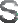 Gas and Diesel PumpsPG70/PG90/PD80 SeriesPD80S4L05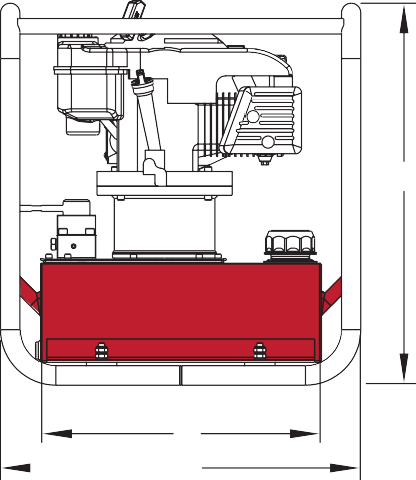 PG90M4N10Safety Practices	HGood industry practice recommends not exceeding 80% of maximum ratedcapacities of all our products.	GF    ERelated Product: GaugesDReduce the risk of overloading	Byour product by using a gauge.	 	 A variety of graduations andtypes to suit any need.C	 	Apg69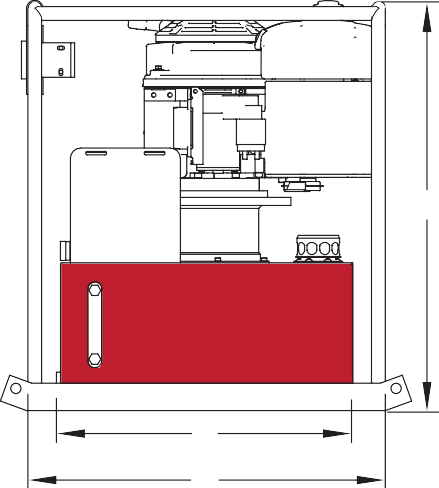 Safety InstructionsVisit our DO’S and DON’TSsection to review the best	Hmethods of operation. Always be prepared.pg 92GF   ERelated Product: HosesWe offer a variety ofhoses, fittings, lengths	 	D	Band materials.pg 72C	A1-888-332-6419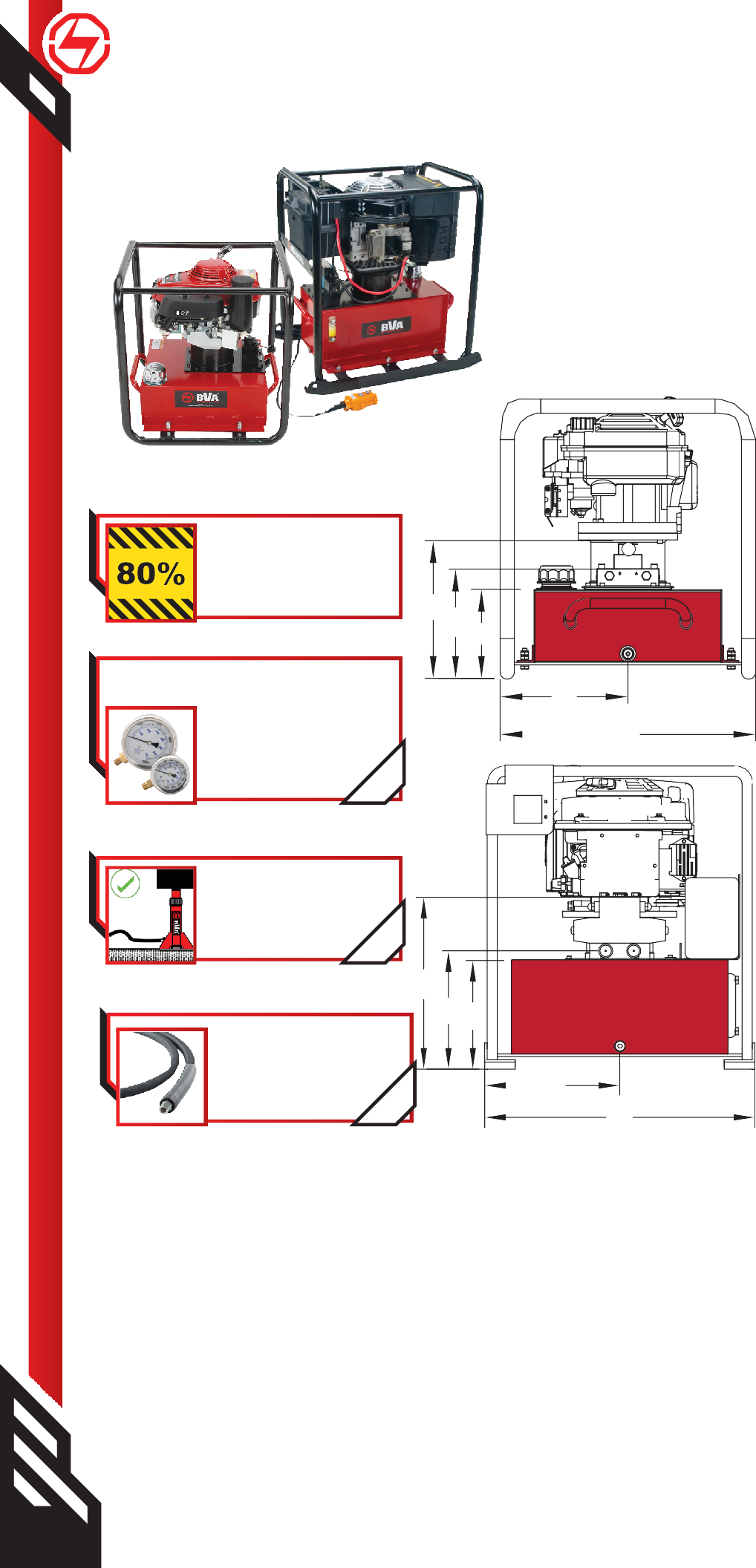 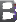 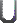 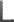 62	www.BVAhydraulics.com“xxx” in the model number refers to the type of valve you may use on the gas/diesel engine pump. Refer to your local BVA dealer or the Matrix Chart (on page 61) to build your own pump.** Pump weights include oil.Universal Motor PumpsPU Series - Light-Weight PumpsPortable, light weight and compact designUniversal Motor, starts under full load and is available in either 120VAC 50/60 HZ or 240VAC 50/60HZ10ft 24 VAC pendant control for safetyWeighs only 37 lbs. with oilExternal pressure adjustment is availableDesigned for intermittent duty operationGauge port on control valvePU20M4N01BPU20DMP01BHydraulic Gear Pullers5, 10, 15, 25, 50 & 100 Ton Hydraulic Gear Pullers come with a safety cage design helpkeep the jaws tight to the gear and prevent slippage that can cause injury. Pair these with BVA’s PU20M3N01B Lightweighte-pump for portability.pg 8312.99”1/4”-NPTF1/4”-NPTF   1/4”-NPTFHydraulic Nut SplittersAvailable in 3 models, each nut splitter cansplit a wide range of nut sizes therebyreducing the number of splitters needed. The BVA PU20DMP01B dump style pump works well withthese splitterspg 833/8”-18NPTF    	 	7.95”5.51”4.45”5.59”Flange SpreadersBVA’s Pin Type Flange Spreaders areavailable in both 5 & 10 Ton models and well suited for most environments. For portability and speed the PU20M3N01B would be an ideal choice. pg 81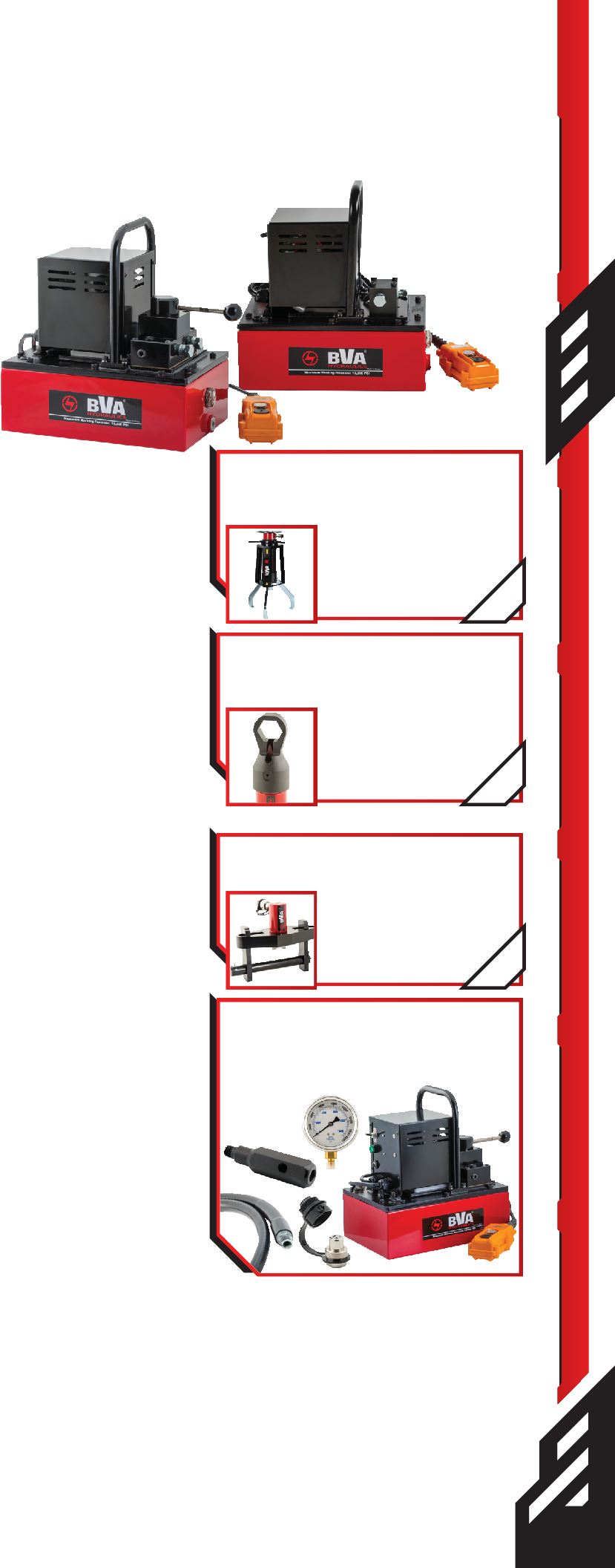 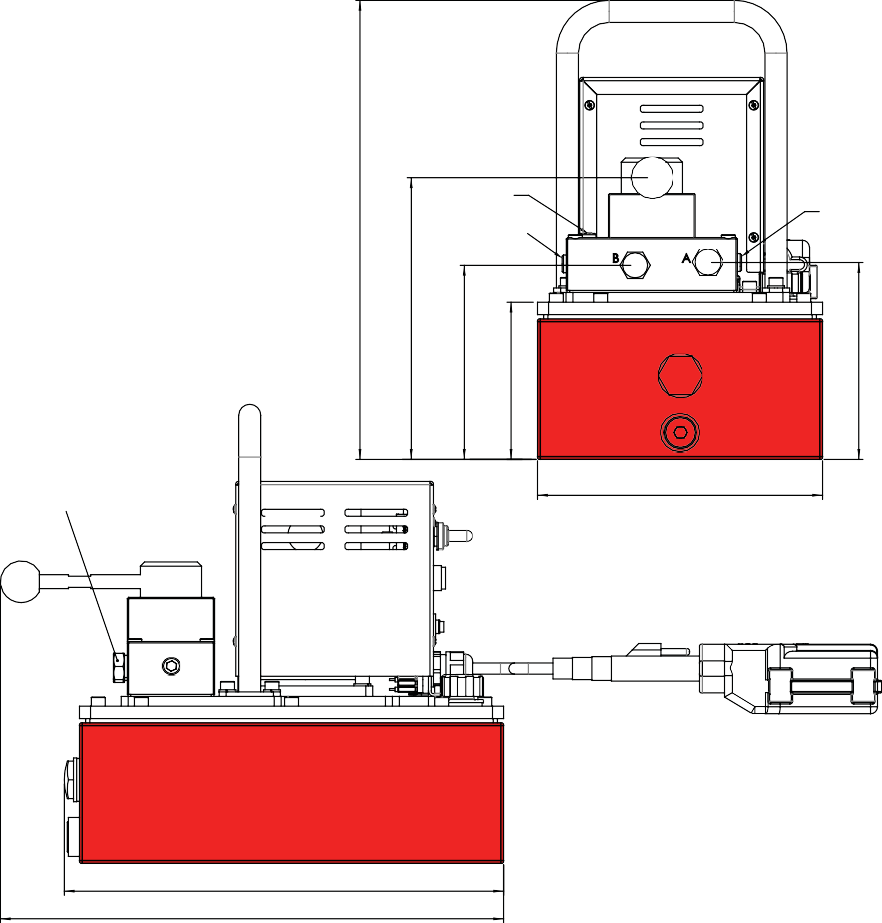 HGP-1 Pump KitHGP-1 Pump Kit contains: PU20M3N01B, CF3814, GW2514, CS3838C, and CH38M12.44”14.25”63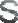 Combinations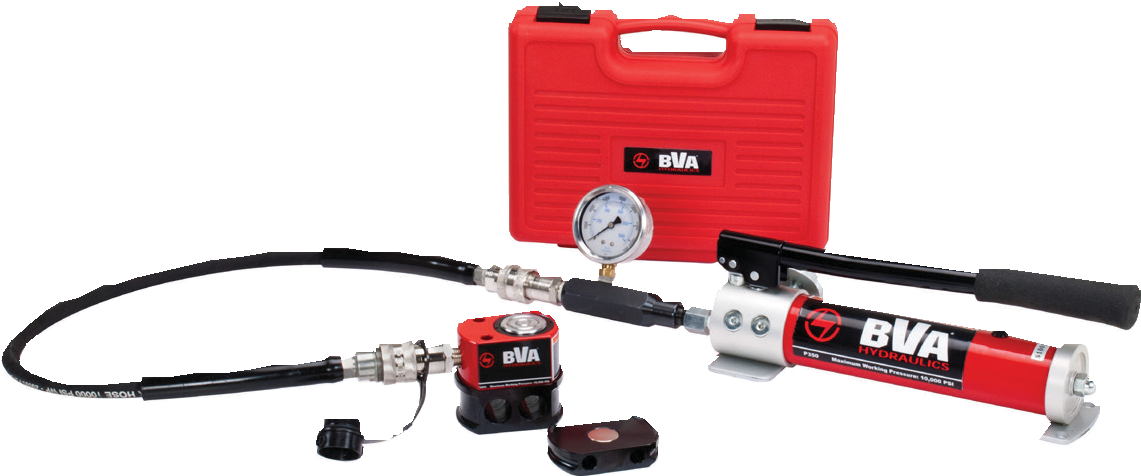 Pump and Cylinder SetsEach set includes:¼" ID 6 foot Hydraulic Hose⅜" High Flow Male CouplerAdapter (SP3 Models Only)2½" Face Diameter Wet Gauge1-888-332-6419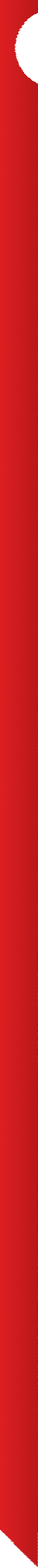 64	www.BVAhydraulics.comHF0503 comes with CR38M coupler** HC1202 comes with CRZ14M coupler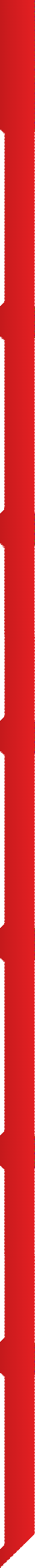 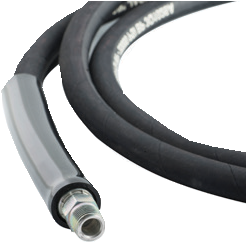 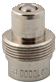 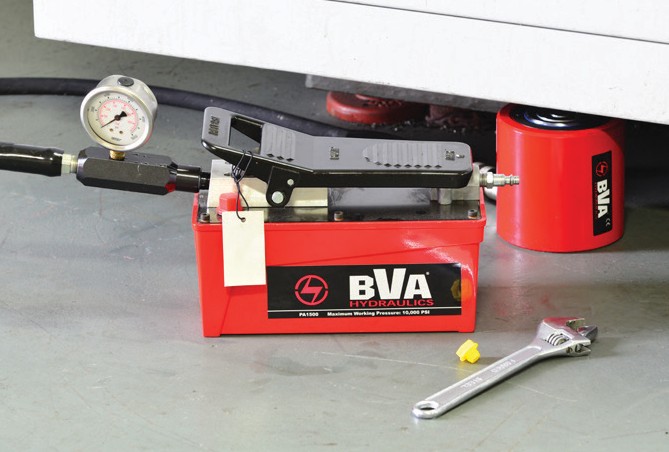 * HF0503 comes with CR38M coupler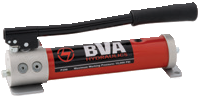 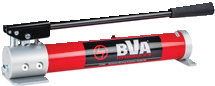 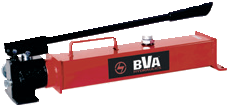 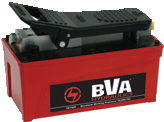 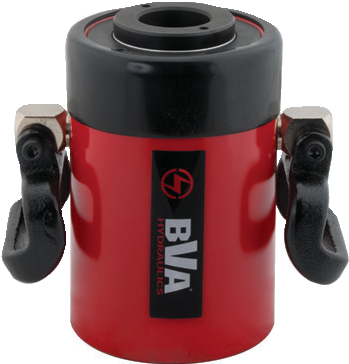 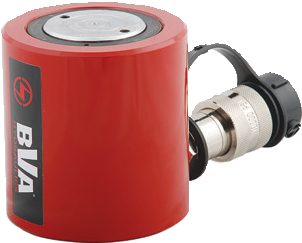 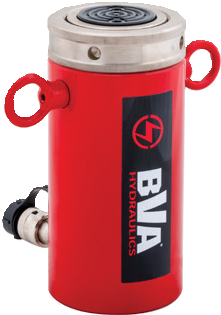 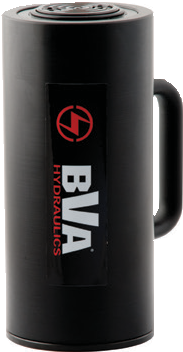 ** HC1202 comes with CRZ14M couplerWe see here our combo kit SA15-3002L getting set up to lift a load. This combo kit includes a HL3002 cylinder, PA1500 air pump, CS3814 hose/CH38M coupler set, CF3814 gauge adapter and a GW2514 pressure gauge.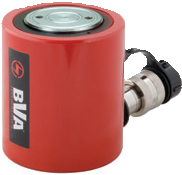 CombinationsPump and Cylinder Sets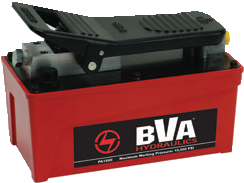 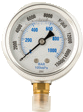 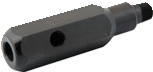 65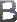 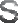 Flow Control Valves	10,000 PSI Rated2.52”CVN1 and CVN3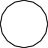 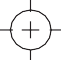 3/8” - 18NPTF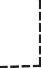 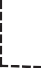 CVC3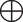 2.77”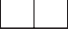 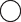 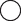 2.01”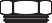 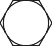 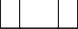 Ø.32”TYP OF 21.61”0.76”CVP33/8”-18 NPTF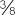 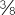 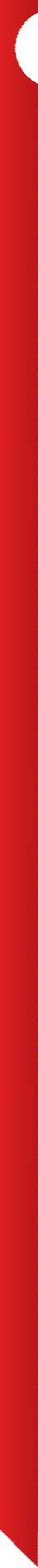 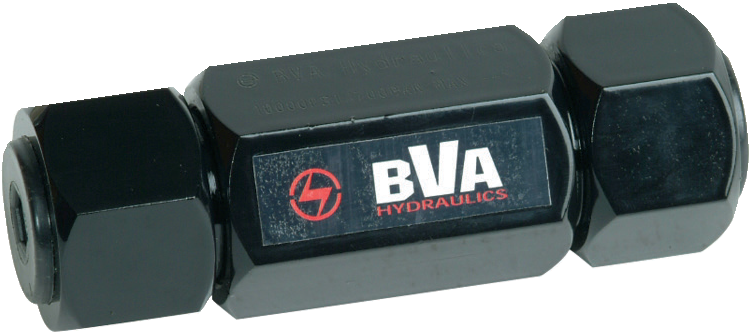 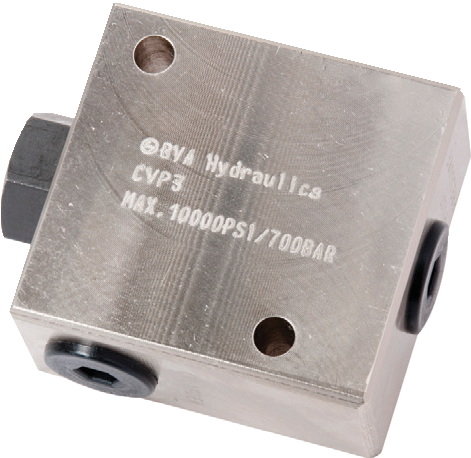 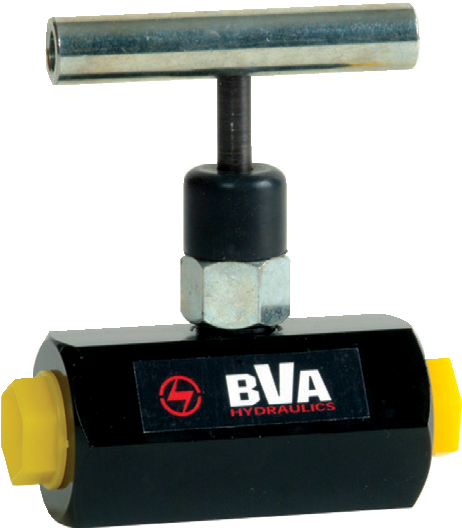 1-888-332-6419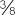 66	www.BVAhydraulics.com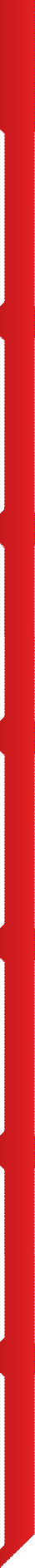    Flow Control Valves10,000 PSI Rated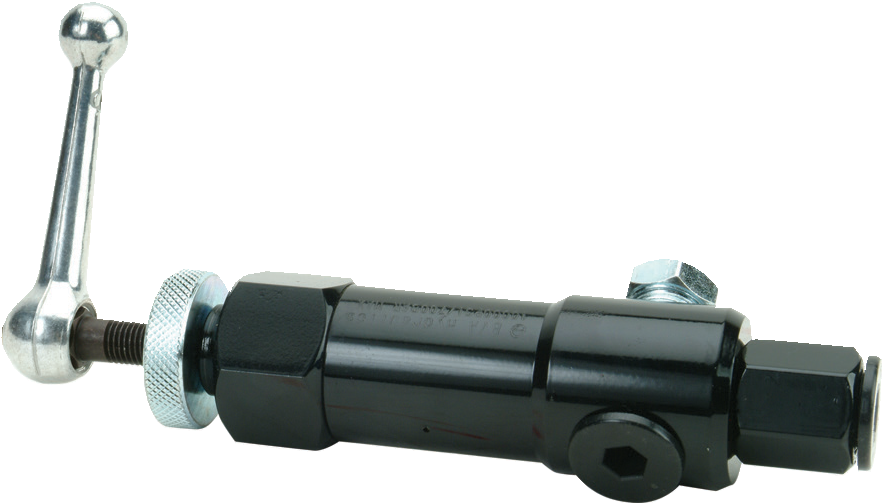 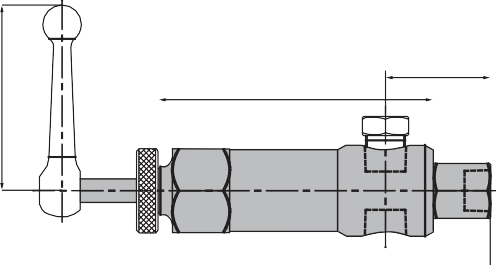 CVR34.79"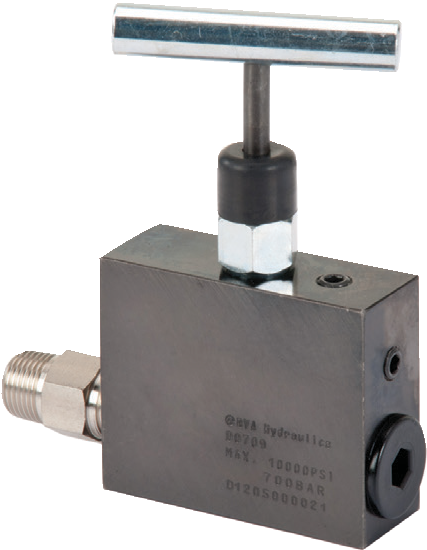 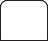 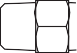 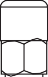 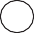 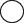 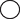 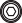 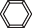 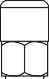 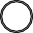 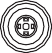 4.79"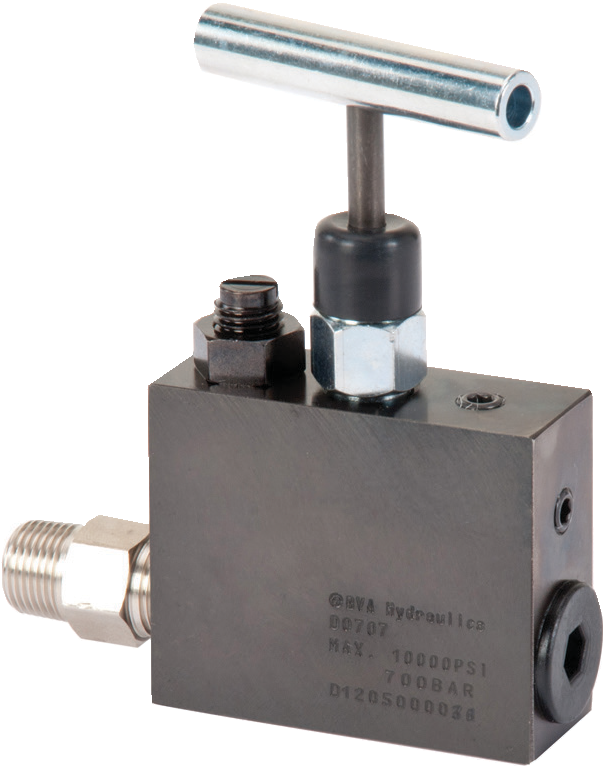 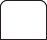 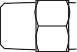 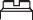 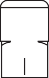 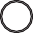 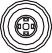 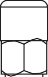 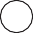 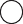 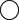 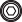 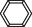 CVMS3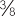 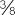 67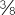 Manifolds10,000 PSI Rated1.5"1/4" - 20 UNC" Depth (x2)0.82"2"	1.63"CMH63/8"-18NPTF (x6)8"CM73/8"-18NPTF (x7) 0.625"1.25"2.24"     0.625"0.25"2"	3"	2”0.625"CM143/8"-18NPTF (x7)     2.24" 0.625"0.25"15.48"0.625"1.25"0.625"1.25"	4"	4"	4"	1.25"MFC4Ø 0.28"MFC2Ø 0.28"0.5"0.5"11"0.5"	5"3/8”-18NPTF (x5)1.62"2.61"12"1"FCMH6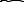 2.61"3/8”-18NPTF (x3)1"1.5"	3"6"FCMH6Controls the flow of (5) hydraulic hoses from one central locationSturdy design for long product lifeConvenient carry handle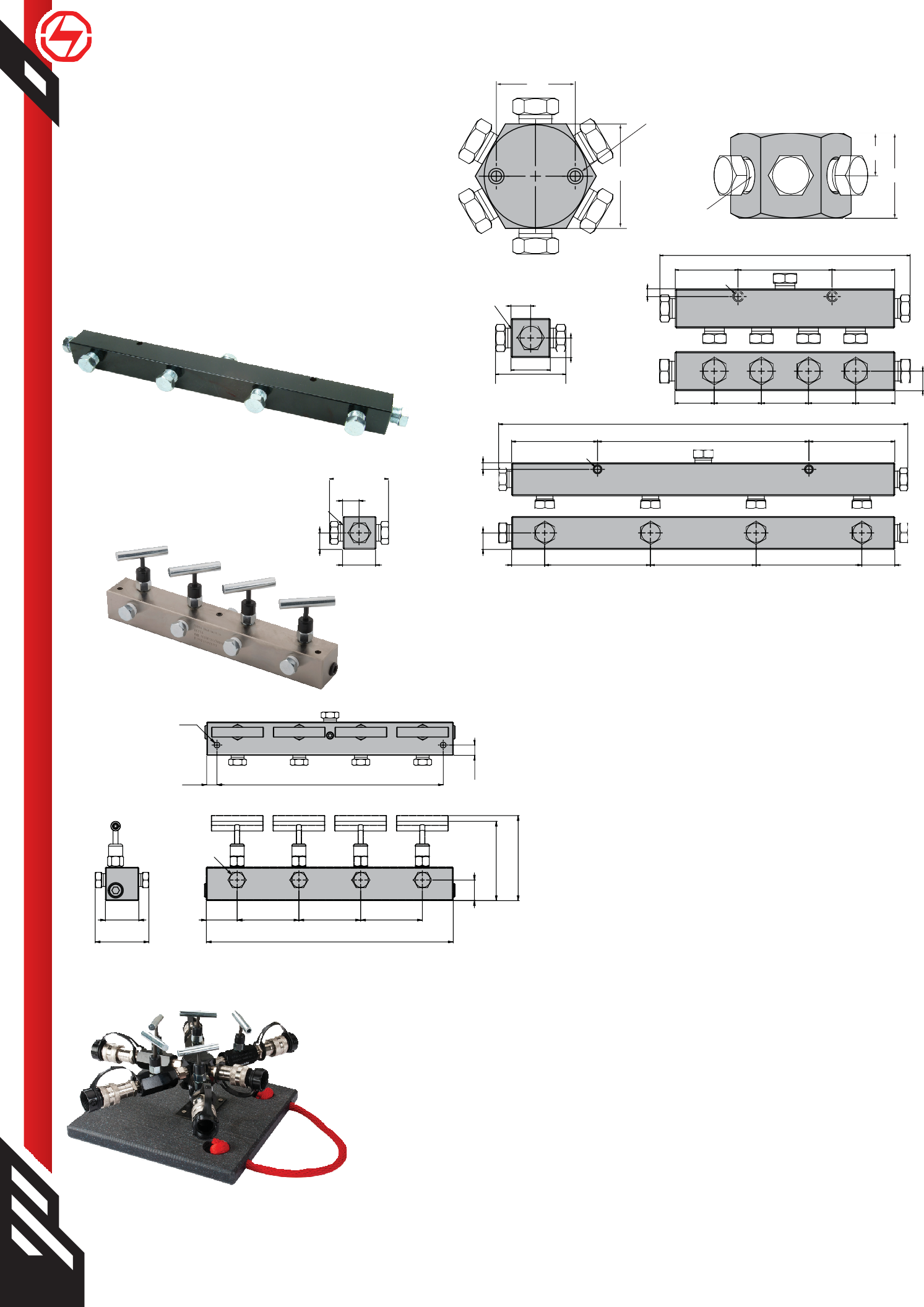 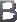 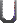 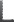 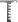 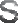 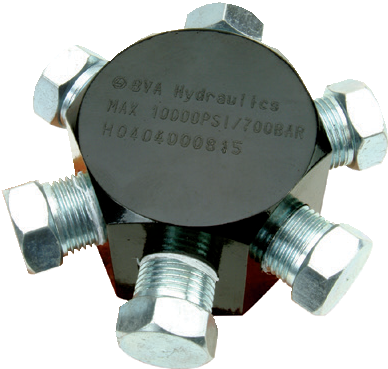 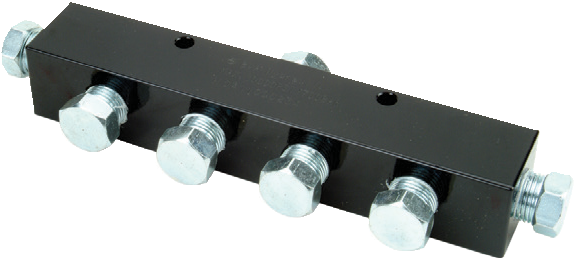 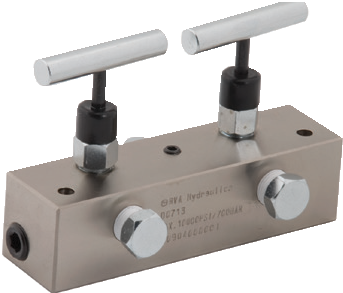 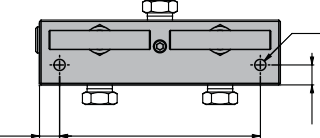 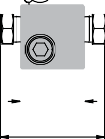 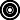 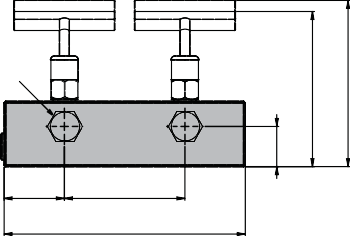 1-888-332-641968	www.BVAhydraulics.comHydraulic Pressure GaugeDigital or AnalogGW4014GW2514GD2514GE2514GE2514 Back-Lit digital pressure gauge displays in: PSI, BAR, KG/CM2 and MPaGauge Adapter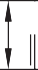 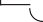 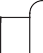 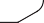 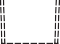 10,000 PSI RatedD	FCF3814CF3812EBCD		ECF3812BC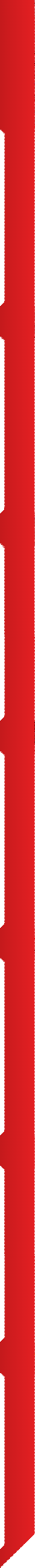 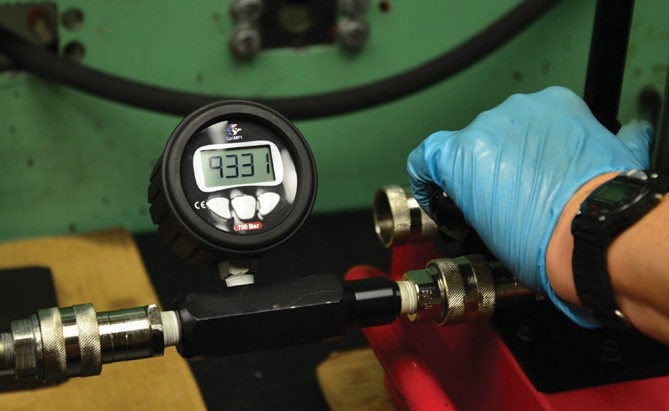 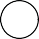 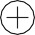 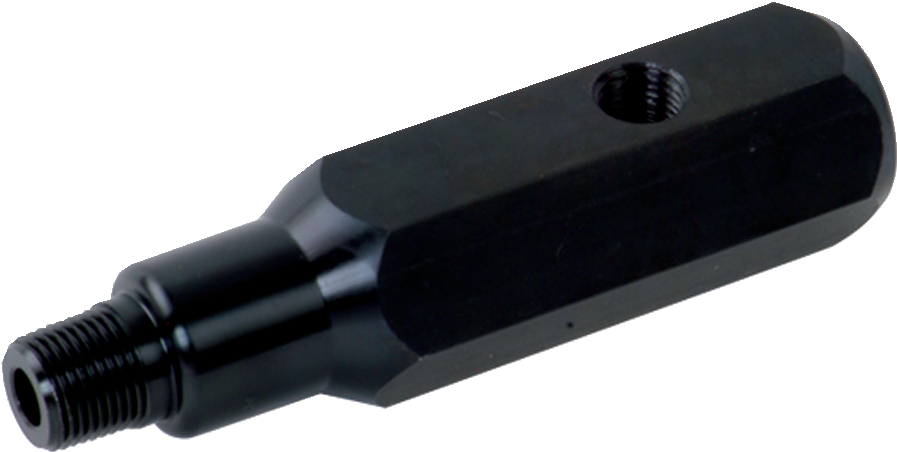 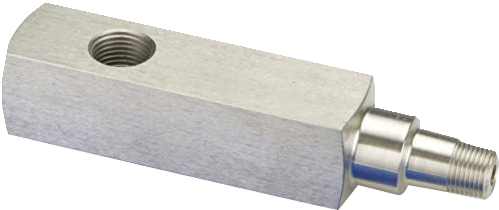 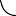 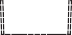 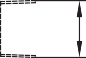 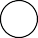 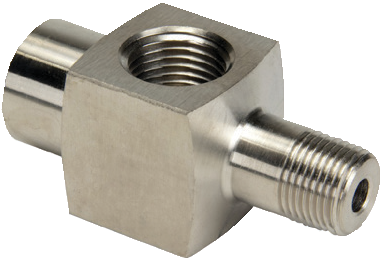 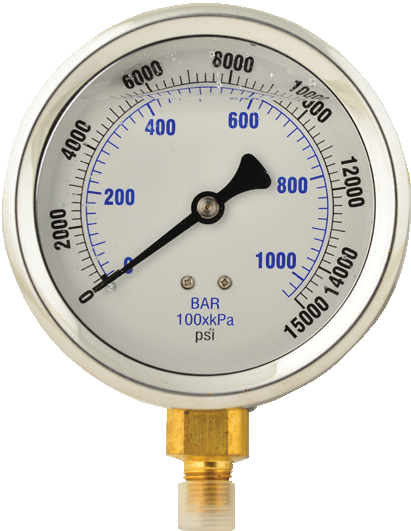 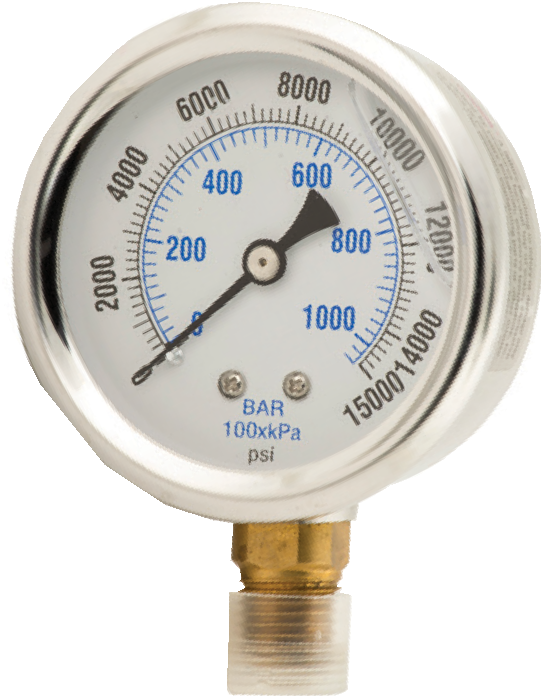 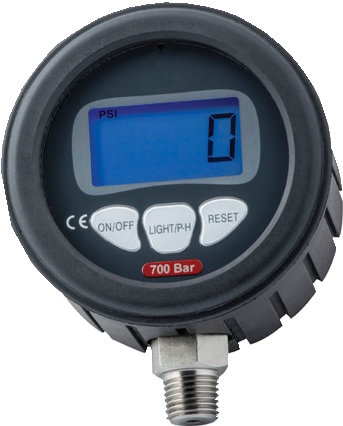 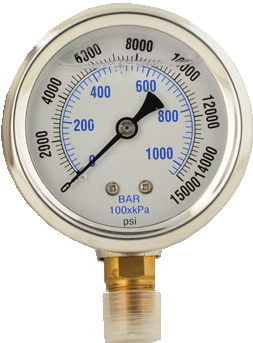 AD	EA69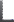 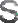 Hydraulic Oil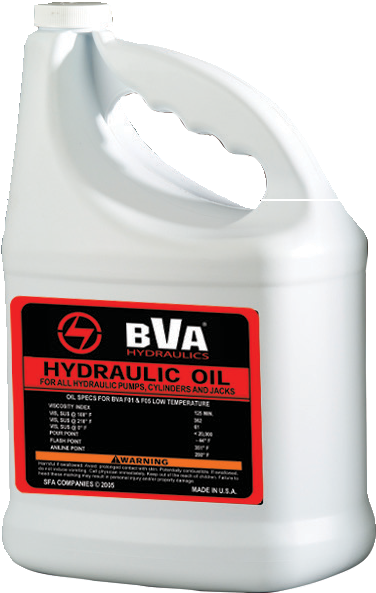 ISO 46Recommended for all BVA cylinders and pumpsCoupler Dust Cover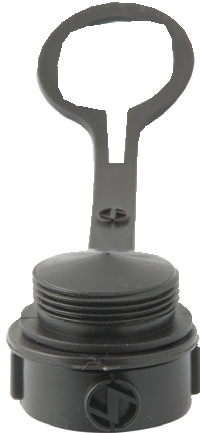 Keeps contaminants out of the systemSolenoid ValvesPump MountedPump mounted solenoid kits converts your manual pump to an electrically controlled pump.CDC38F018.54"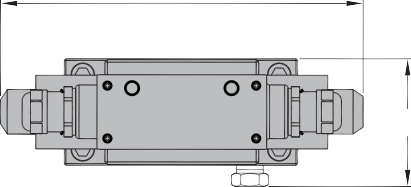 7.24"0.93"APS33L3/8-16UNC-2LX4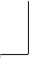 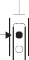 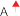 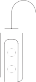 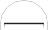 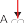 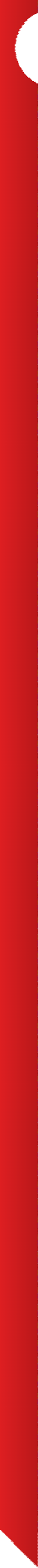 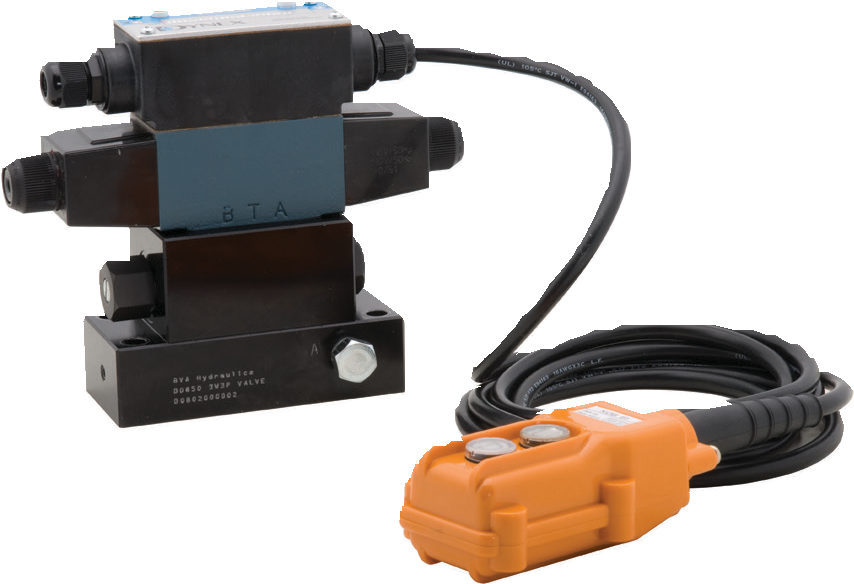 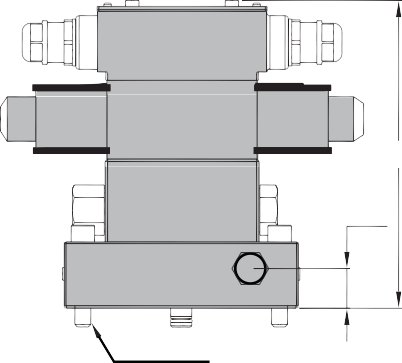 1-888-332-641970	www.BVAhydraulics.comCH38A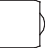 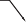 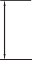   	D 	G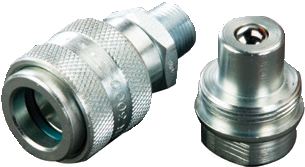 E C	H D	CHydraulic Couplers10,000 PSI RatedF      J	 	B	CFS38CR38 	A	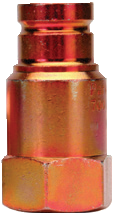 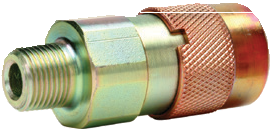 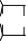 GE C 	H  DAD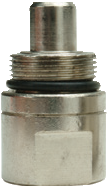 C	E  C	H    D	C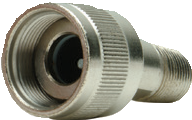 F   J	 	B			J	G FCH14 	A	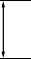 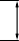  	B		 G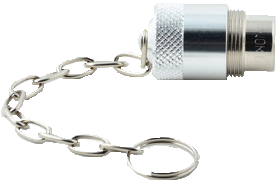 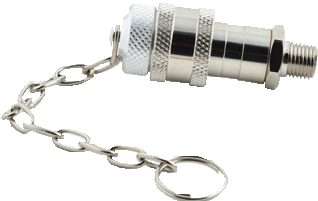 CRZ14	AB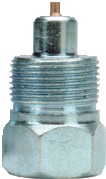 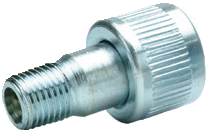 DE C	H D	CF JE C	H    D	C 		  J	GF* Value A is total length when male and female couplers are connected.Foot PedalsSingle or Double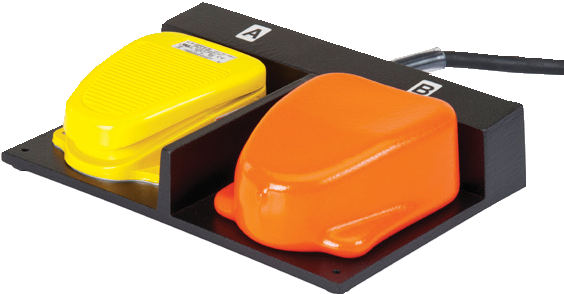 Hands free pump operationCan be used with all pumps equipped with solenoid valves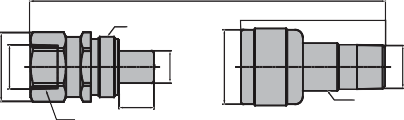 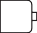 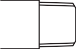 Foot controls with 10’ cord. This option replaces the hand controls on solenoid equipped models.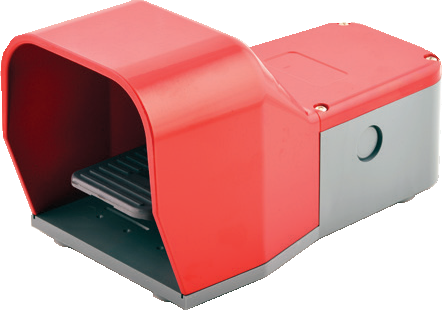  Wireless Hand Held Control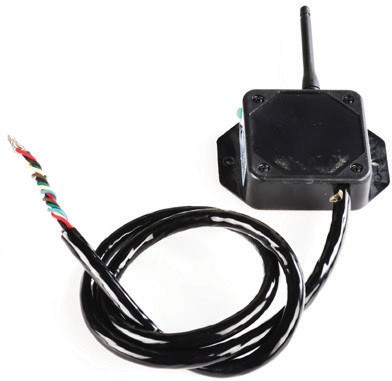 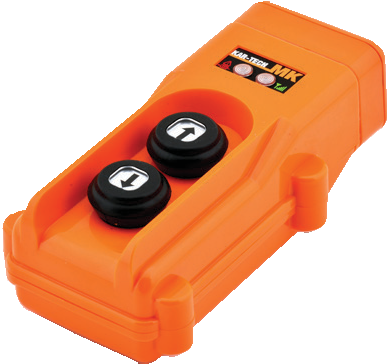 Allows for increased mobility and safetyNominal range of 325 feet (greater w/ unobstructed line of sight)Batteries last 100 hours with continuous key press (2 AAA batteries)For hands free pump operationContact your local BVA dealer for further information  External Pressure AdjustmentSandwich MountedPressure can be adjusted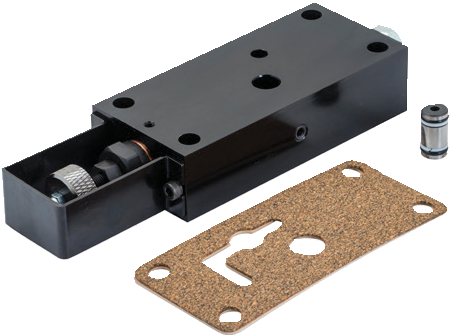 externally (1,000-10,000 psi)Works with single and double acting cylinders71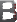 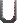 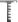 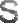 CMR2Pressure SwitchCVS1Pump Mounted Manifold BlockCMR2Converts BVA pumps with mounted valves for use with remote mounted valvesComes with 4 mounting boltsAutomatically shuts off electric pump when predetermined system pressure is reached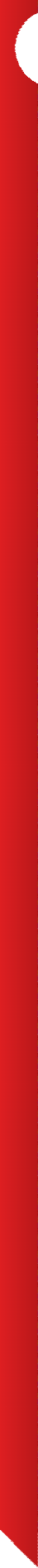 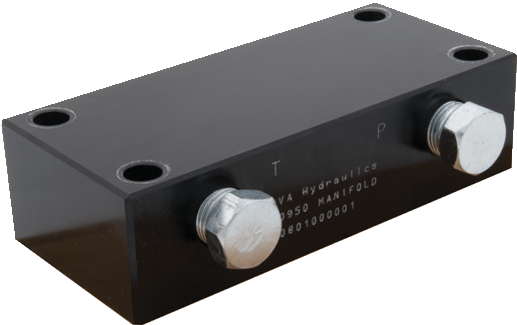 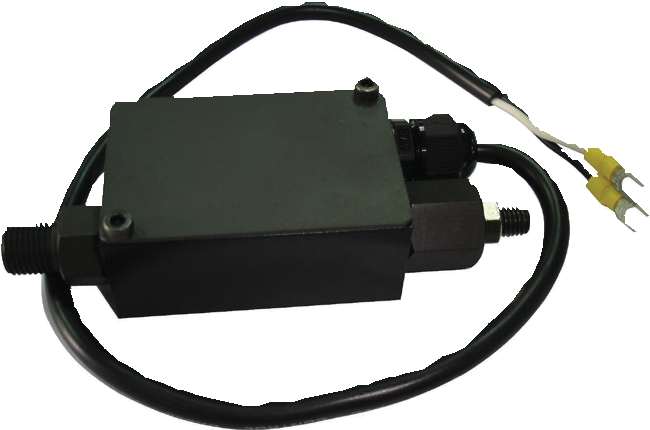 Hydraulic HosesRubber or ThermoplasticAll hoses are designed with a Maximum Working Pressure of 10,000 psiHeavy Duty Rubber Hoses are made with 2 layers of steel braids and comply with the Material Handling Institutes IJ-100 standard for hoses and carries a 2:1 safety factorThermoplastic Hoses are made with 2 layers of steel braids with wrapped in a Polyurethane jacket and carries a 4:1 safety factor1-888-332-641972	www.BVAhydraulics.comPW2 	2.97"	6.37"Pump Mounted ValvesFor PE, PG and PD Pumps OnlyPW33L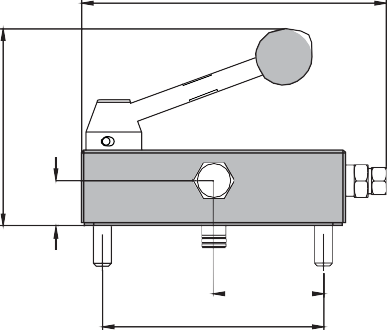 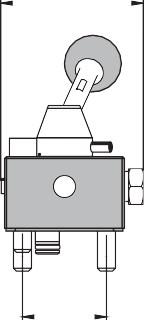 5.58"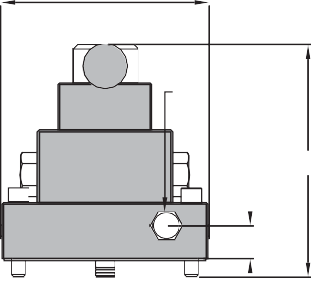 4.10"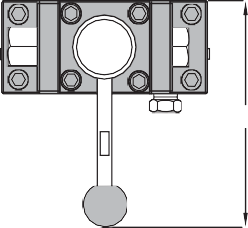 3/8-18NPTF0.93"6.23"	6.08"  1.75"     2.31" 4.63"A0.87"6.13"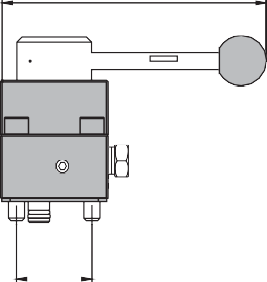 PW3 and PW45.66"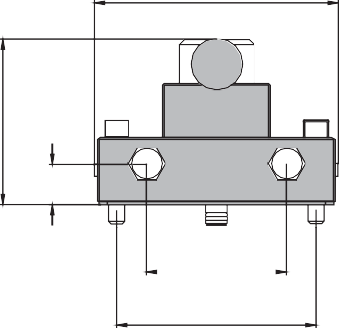 5.58"PW43L 1.75" 3.84"0.93"B	A 	3.25"	3/8-18NPTFB	A0.87"6.23"	6.08"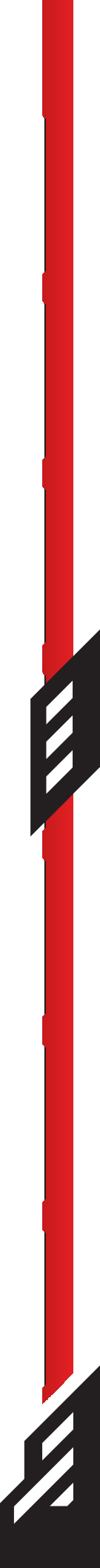 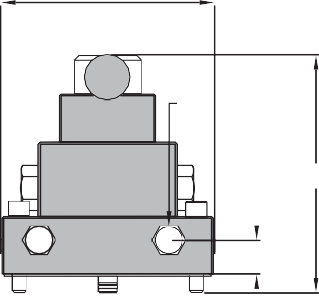 4.63"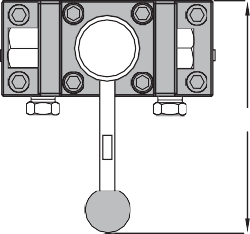 73Remote Mounted Directional Control ValvesNot to be used with Hand PumpsPR33, PR33C	PR33L , PR33CLPR43, PR43CPR43CL   3.80" 4.49"     4.21" 4.49"6.93"6.93"6.93"6.93"3/8”-18NPTF (x3)4.21"6.16"4.21"6.16"1/4"-18NPTF (x4)0.75"   	 	   	 1.38" 1/4”-20UNC (x4)0.75"1.38"1/4"-20UNC (x4)0.75"		T1.38"1/4”-20UNC(x4)0.75"	 1.38"1/4”-20UNC (x4)"Valve OperationValve TypeUse w/ CylinderModel NumberHydraulic SymbolSchematic Flow path	Weight3-Way,  3 Position,Tandem centerPR33	3.53-Way,  3 Position,Closed centerPR33C	3.53-Way,  3 Position,Tandem center, LockingSingle ActingPR33L	5.7Way,  3 Position,Closed center, LockingPR33CL	5.7ManualWay,  3 Position,Tandem centerPR43	3.54-Way,  3 Position,Tandem center, LockingPR43L	5.74-Way,  3 Position,Closed centerDouble ActingPR43C	3.54-Way,  3 Position,Closed center, LockingPR43CL	5.71-888-332-6419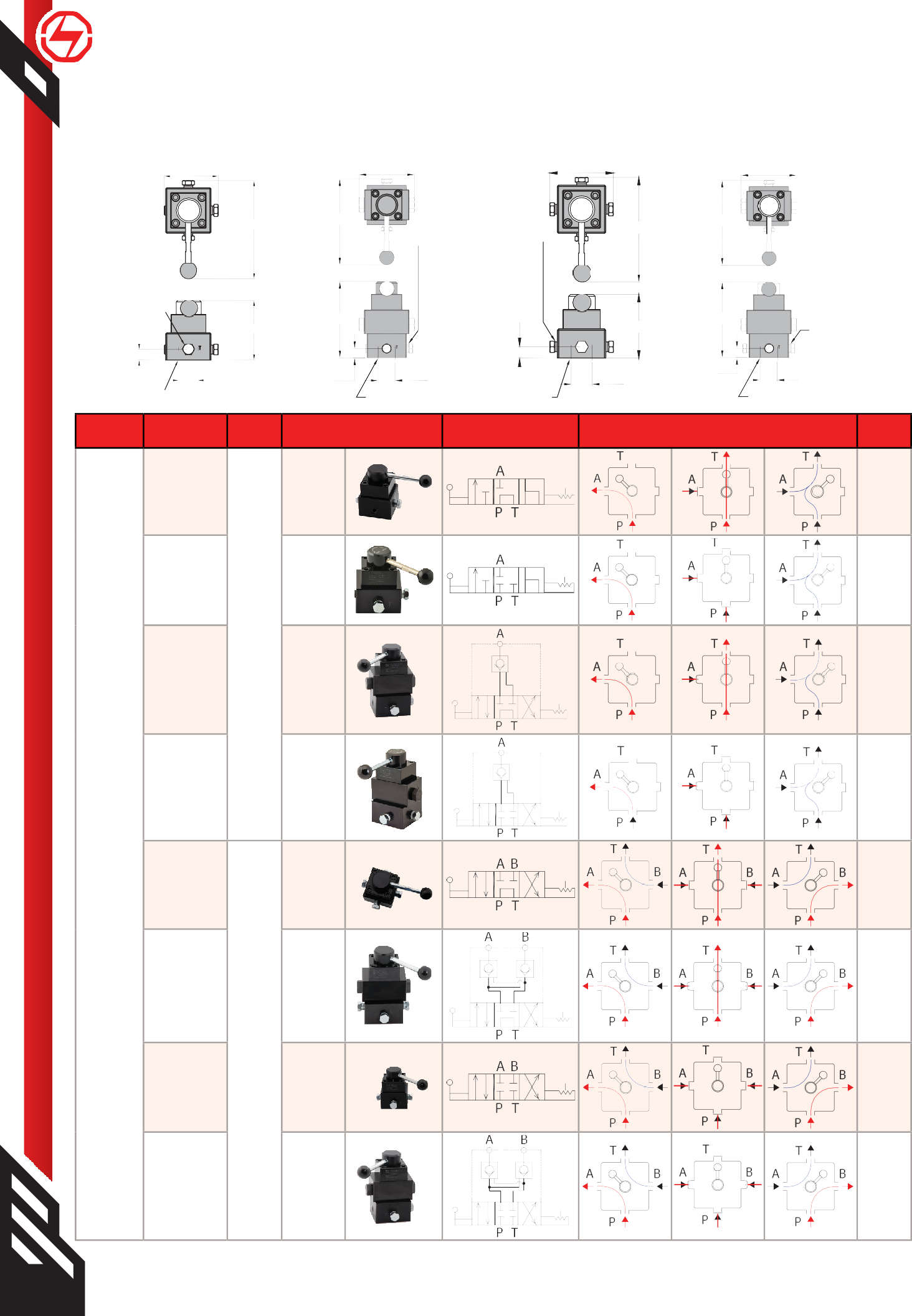 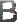 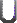 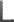 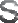 74	www.BVAhydraulics.comAll valves have a detent in the center position.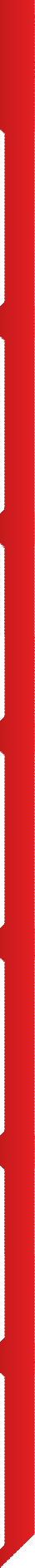  	Fittings10,000 PSI Rated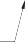 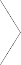 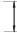 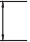 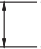 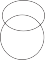 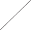 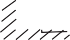 75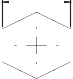 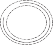 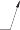 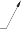 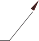 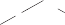 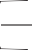 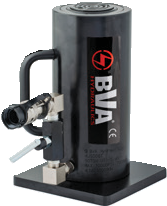 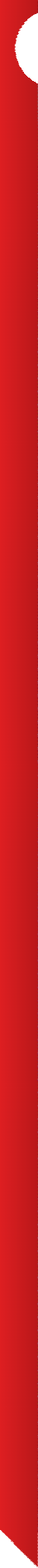 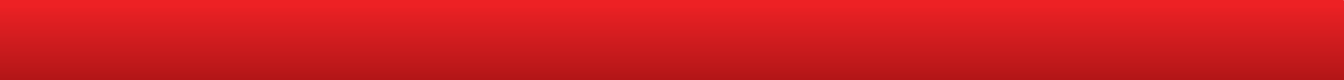 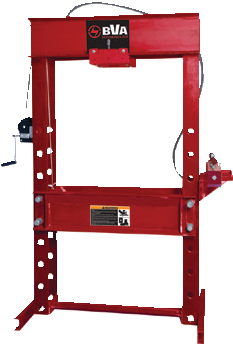 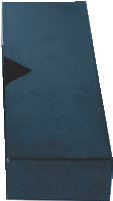 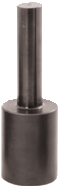 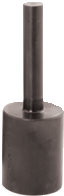 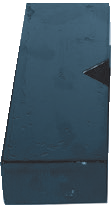 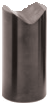 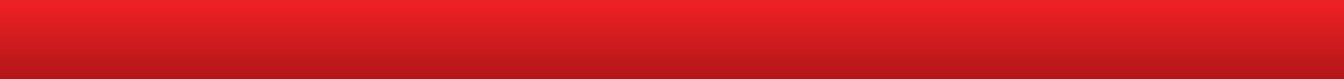 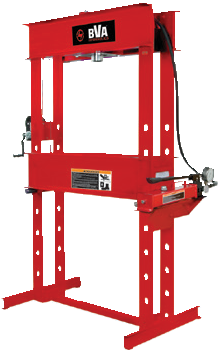 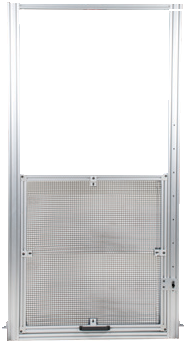 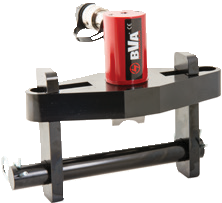 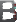 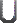 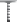 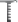 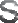 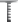 1-888-332-6419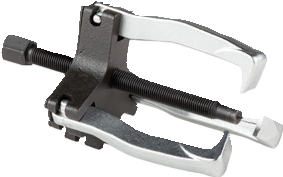 www.BVAhydraulics.com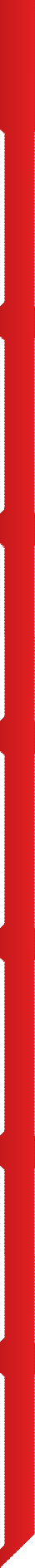 55 Ton Shop Press with Movable Work HeadH-FrameWelded steel construction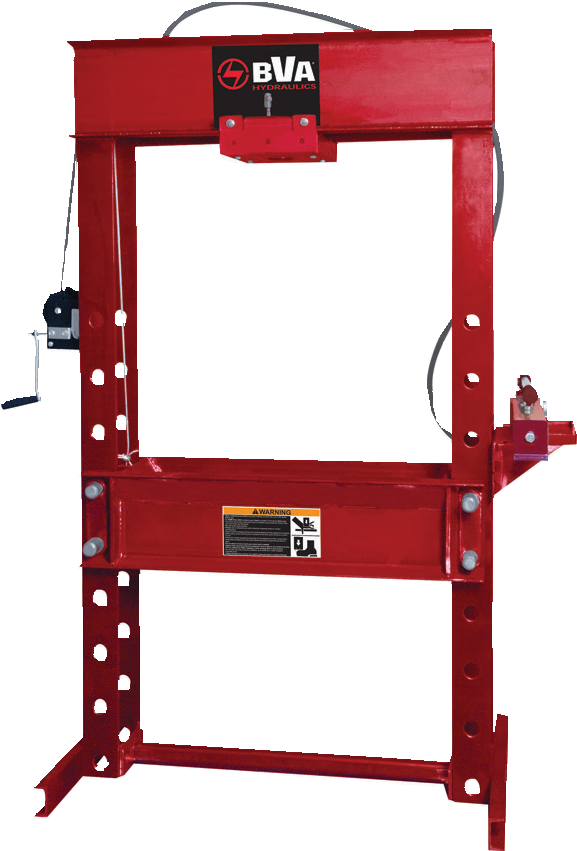 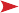 Cylinder moves from side to side and locks into positionMulti-position bed for work height adjustmentPump, cylinder, hose, gauge and fittings are includedB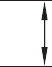 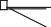 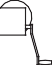 77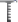 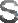 Shop PressesWelded steel constructionIdeal for the removal or installation of gears, universal joints, pulleys, wrist pins, and other press jobsMulti-position bed for work height adjustmentExcellent for bending, bonding, or straightening applications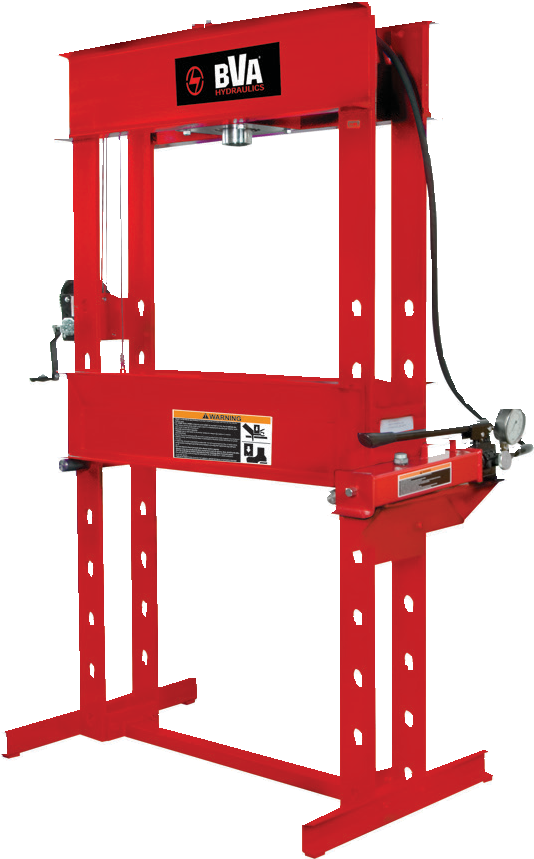 Cylinder H2506Cylinder H5506Pump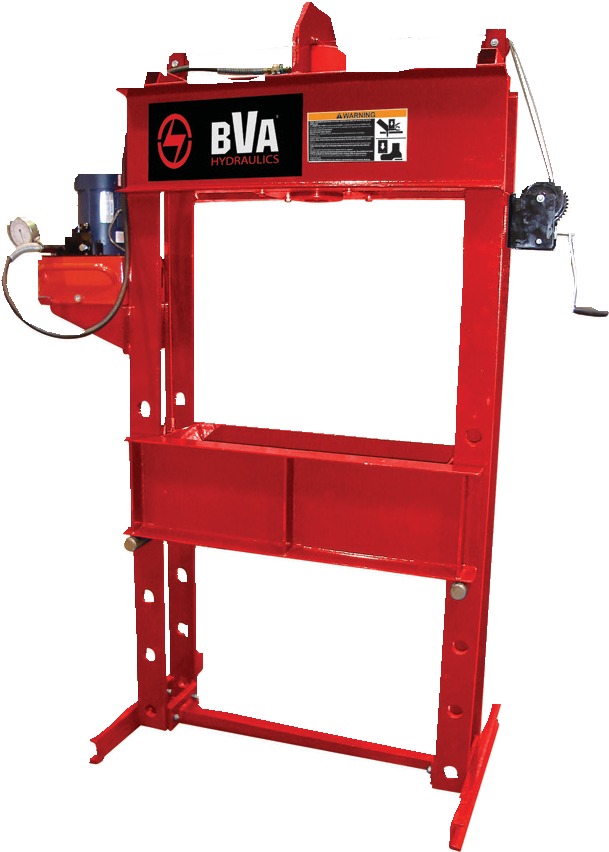 PE40W3N02ACylinder H10010Pump PA1500Pump P2301Press IMP5506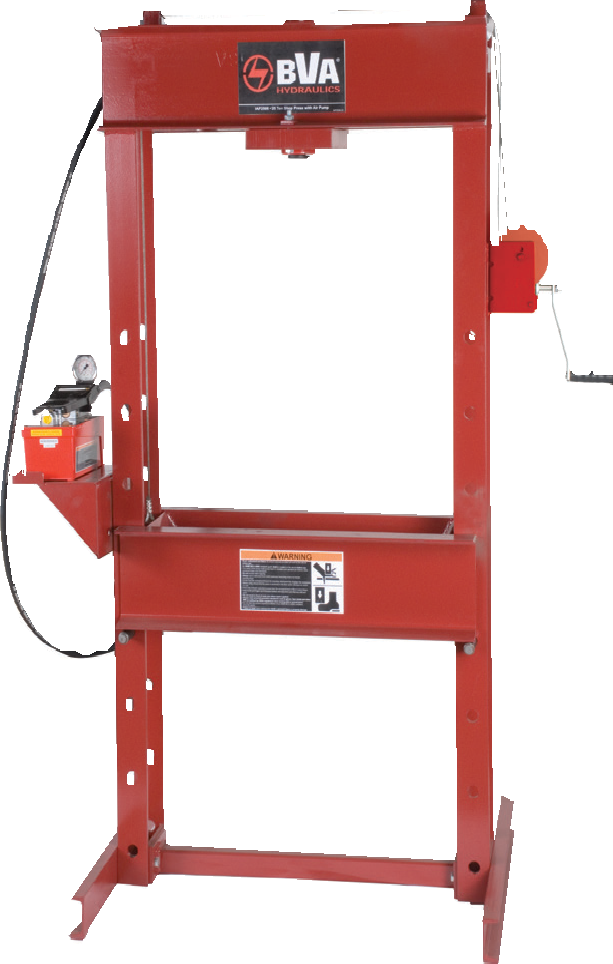 Press IEP10010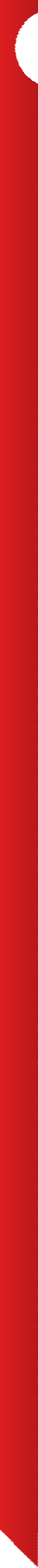 1-888-332-641978	www.BVAhydraulics.com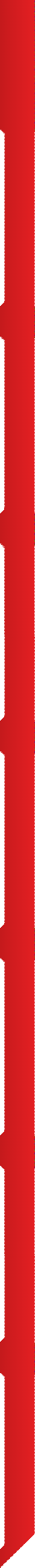 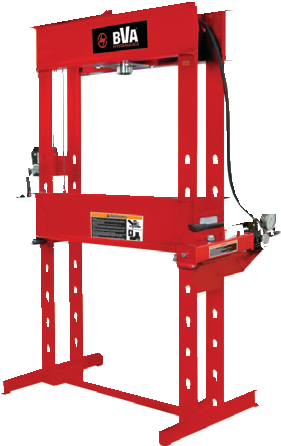 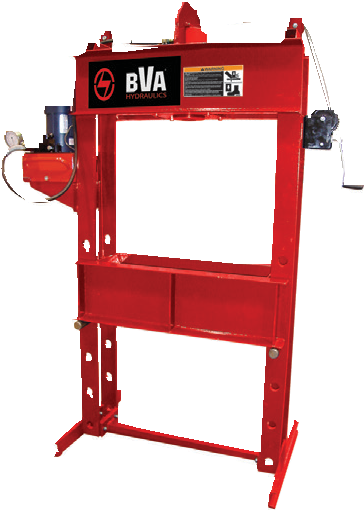 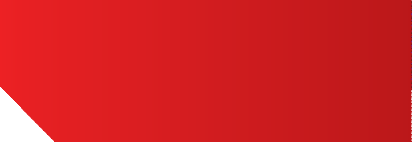 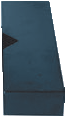 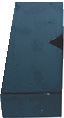 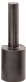 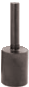 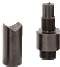 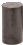 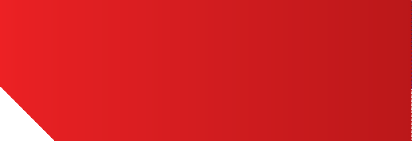 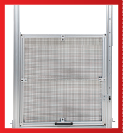 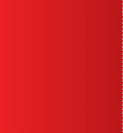 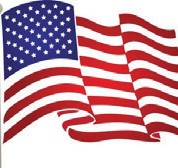 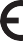 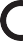 B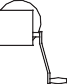 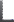 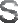 25 Ton Shop Press AccessoriesCS25 includes: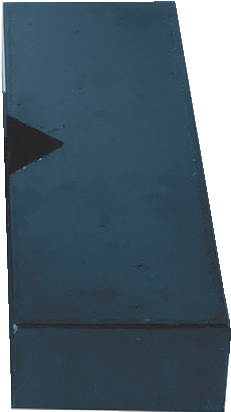 Rod forcing capV push adapter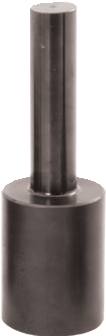 Threaded adapter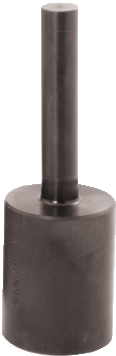 ¾″ push adapter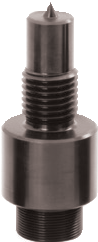 1″ push adapter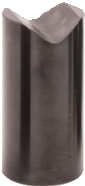 Arbor plates (in pairs)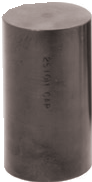 55 Ton Shop Press Accessories	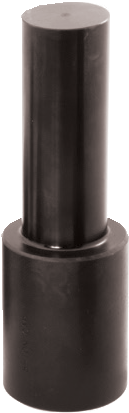 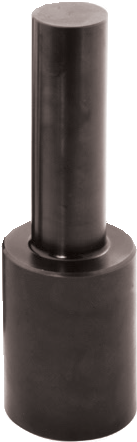 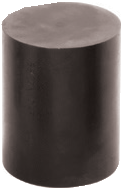 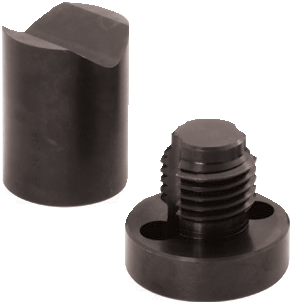 100 Ton Shop Press Accessory	CS55 includes:Rod forcing capThreaded adapter1½″ push adapter1¼″ push adapterV push adapterArbor plates (in pairs)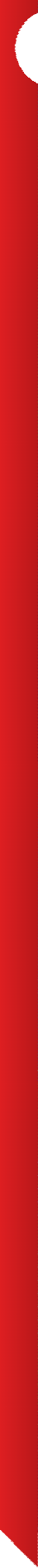 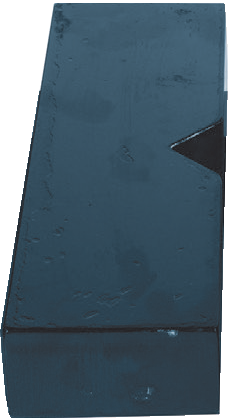 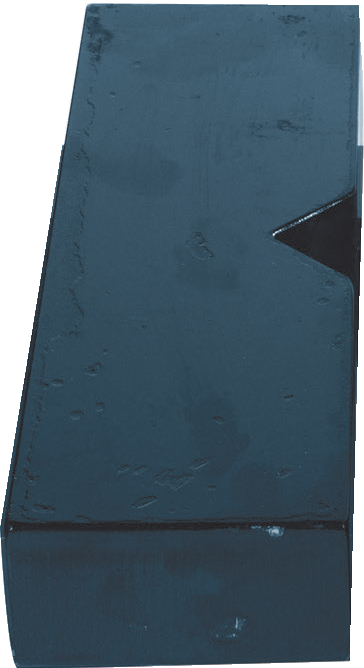 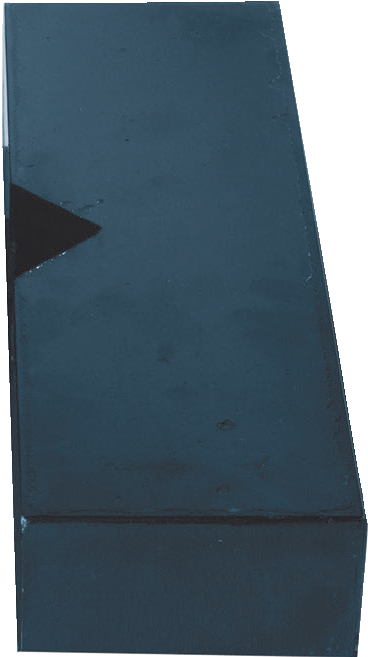 AP100 includes: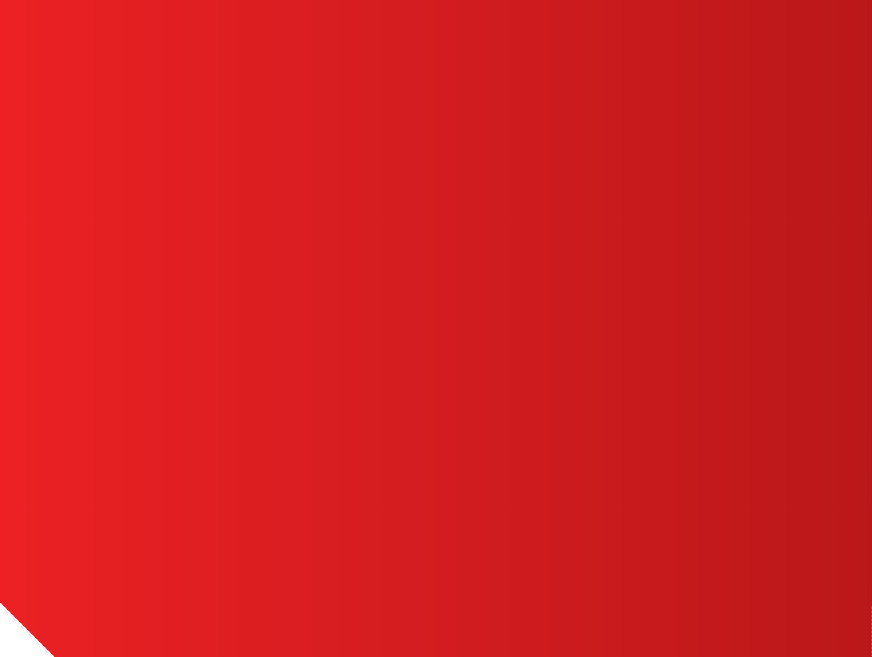 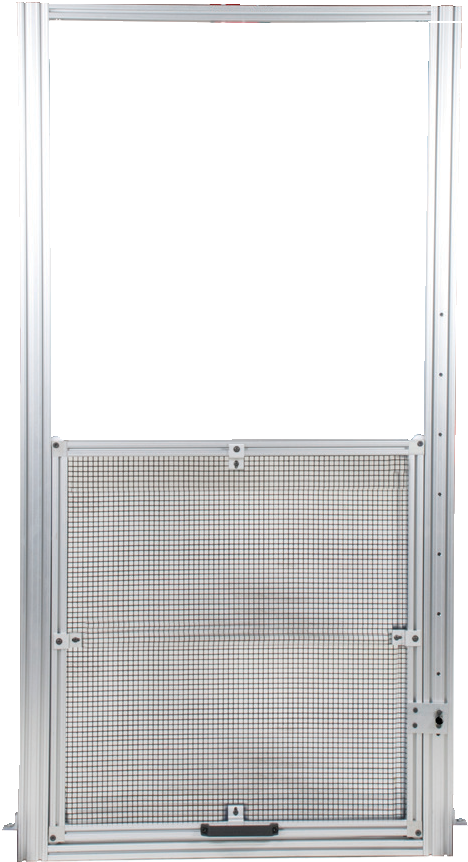 Arbor plates (in pairs)1-888-332-641980	www.BVAhydraulics.comFlange SpreaderPin TypeSP3-3814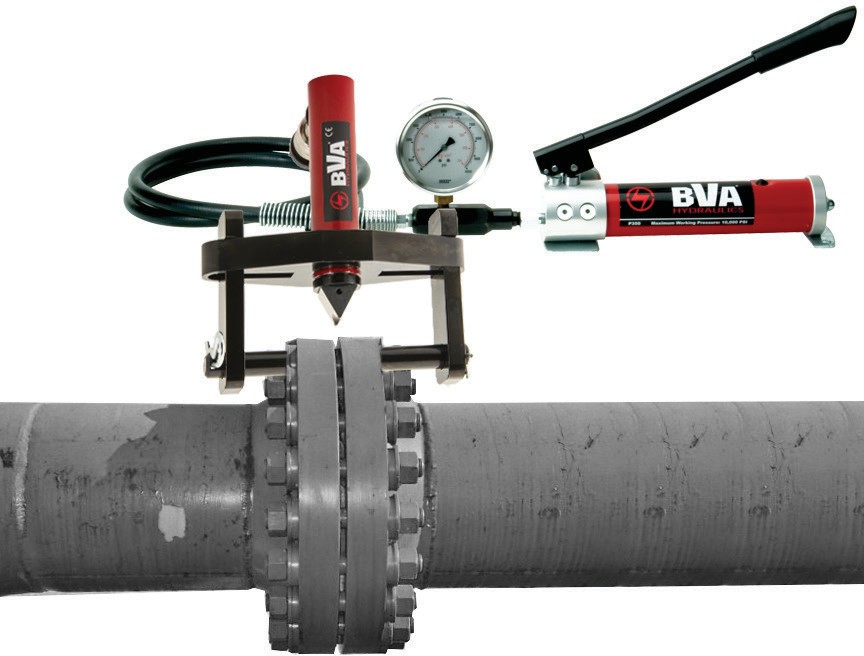 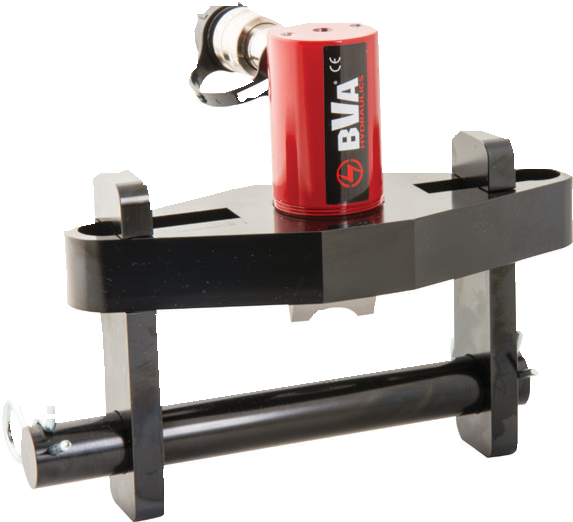 This combination kit works well with our Hand Pump. See our combo section for more details.HFS05Kit: SP3-3814pg64SP5-3814This combination kit works well with our Foot Pump. See our combo section for more details.HFS10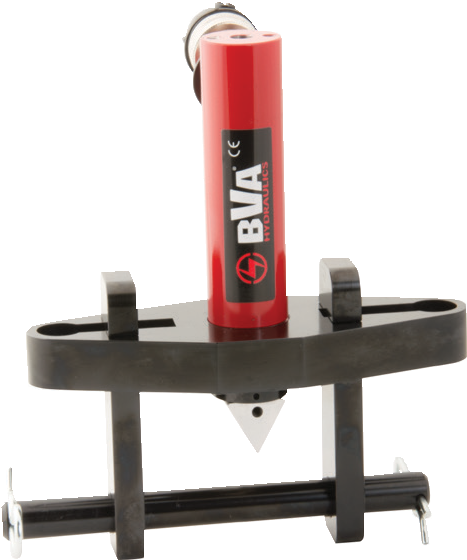 Designed for heavy duty industrial environmentAdjustable jaw width for a wide range of applications and ease of useSpare wedge attachment comes standard  Spreaders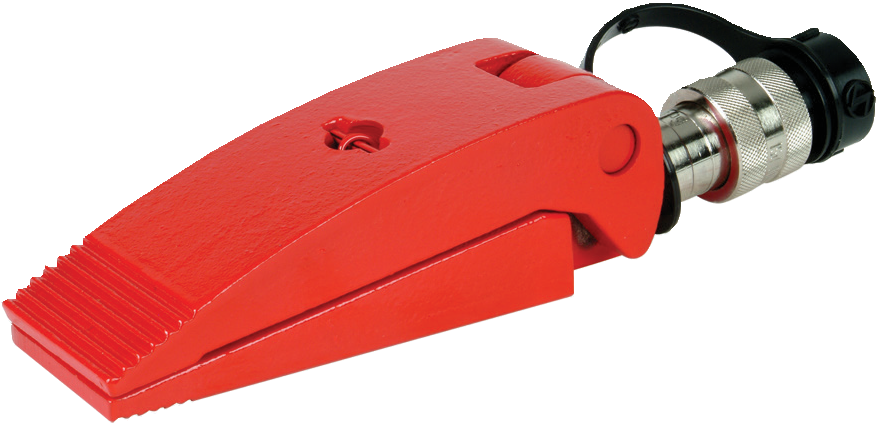 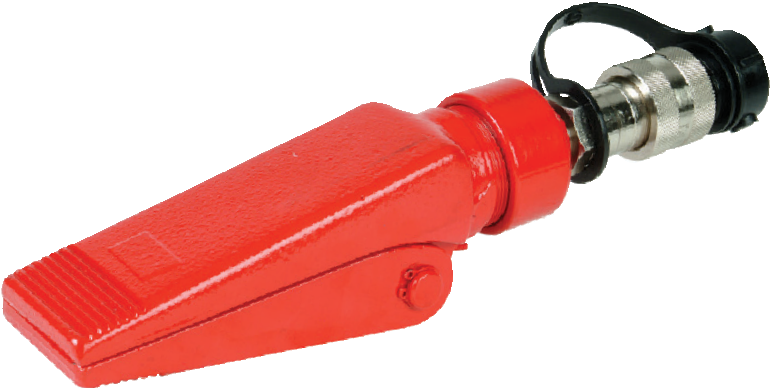 Duck Bill SpreaderDesigned to work in confined working spacesIdeal for wedging, prying, and openingHigh strength forged steelSpring return for easy operation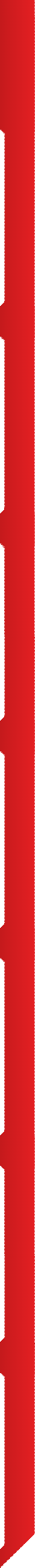 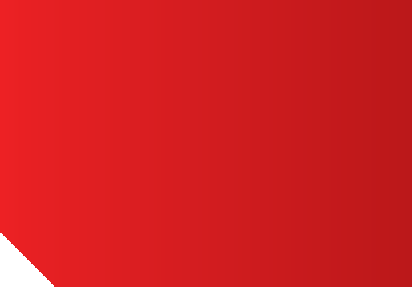 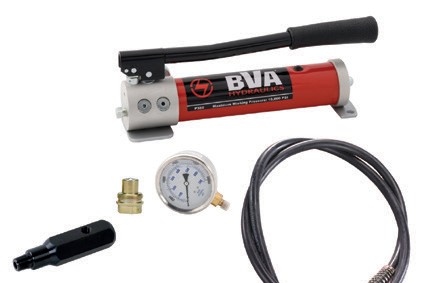 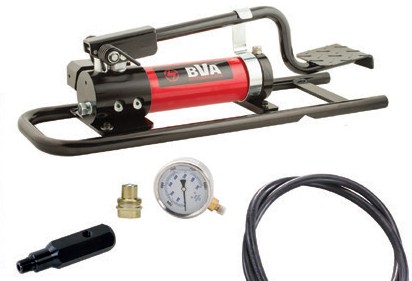 B	B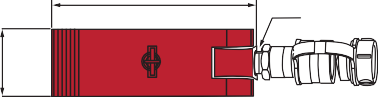 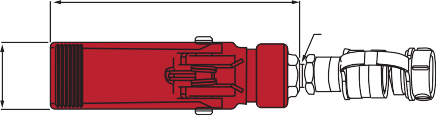 3/8"- 18NPTFDDSR10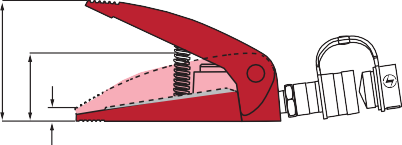 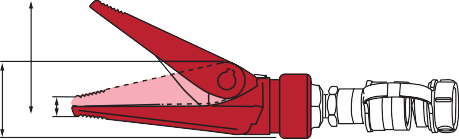 AE81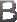 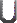 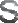 Valve Seat PullerFrac Pump MaintenancePump kit to operate HVSP Series cylinders. Part number: SP12-CSG4Pump kit includes: P1201S, CS3814, CH38M, GW4014, and CF3814.HVSP120SP5-3814HVSP12550 Ton Cylinder w/ Base & Needle ValveThis combination kit works well with this product. See our combo section for more details.Safety PracticesGood industry practice recommends not exceeding 80% of maximum rated capacities of all our products.Hydraulic Truck JackAluminum Cylinder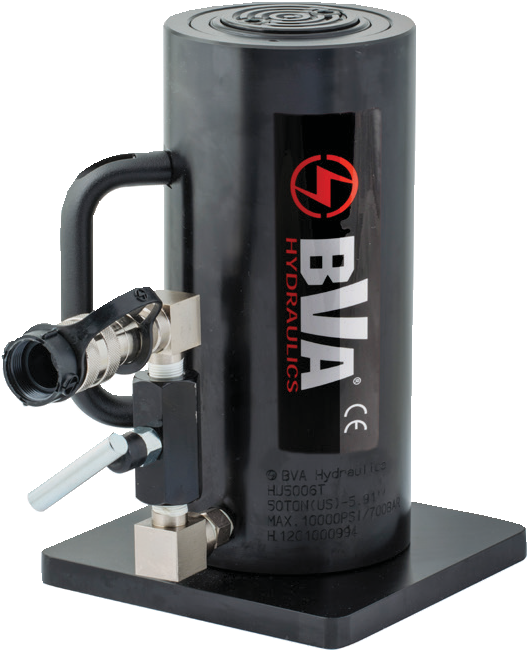 Anodized ram with carry handleShutoff valveHigh/low temp functionalityCH38F 3/8”-18NPTF high flow female coupler50 Ton @ 9,091 PSIJU506Hydraulic Bench Vise5 Ton Holding ForceHands free operation with foot pump control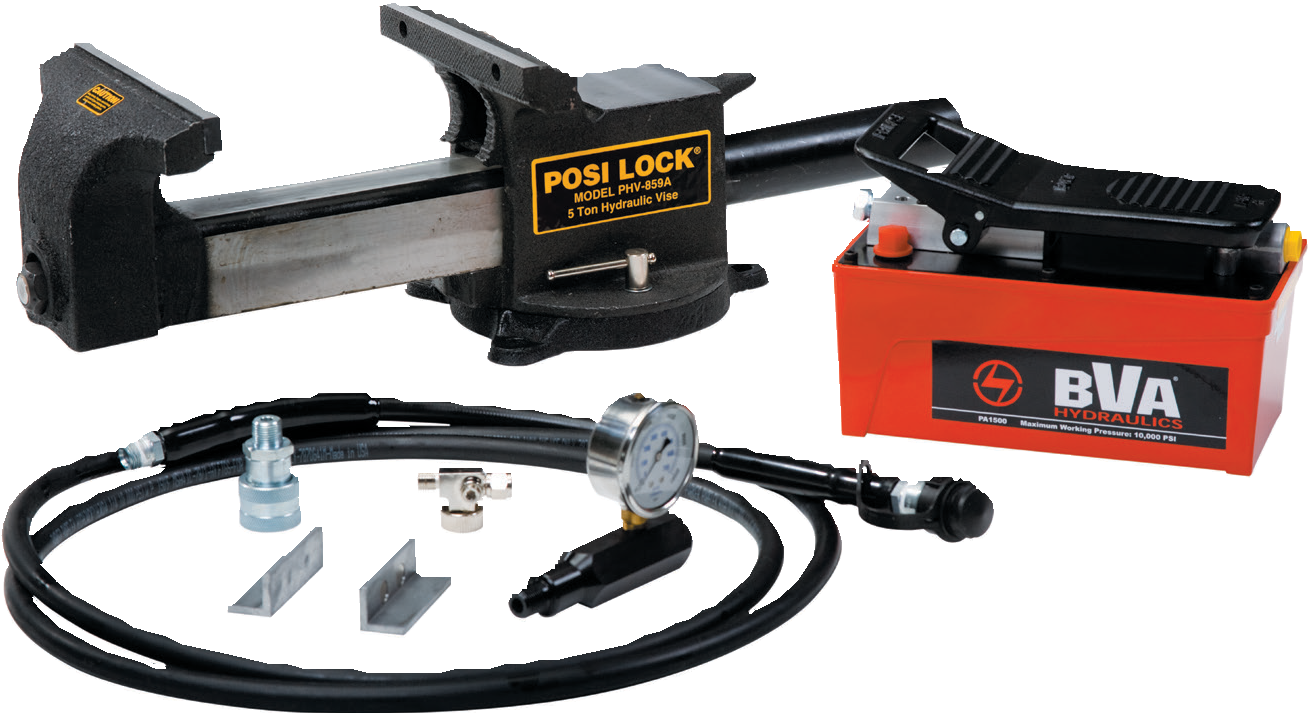 Air control valve for variable speed and added safetyCast steel construction 52,000 PSI tensile strengthHydraulic pressure closes jaws, spring return opens jawsSafety InstructionsVisit our DO’S and DON’TSsection to review the bestmethods of operation. Always be prepared.pg92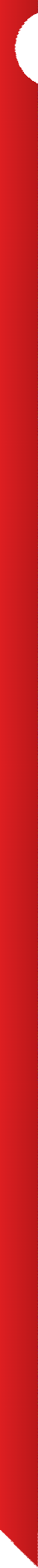 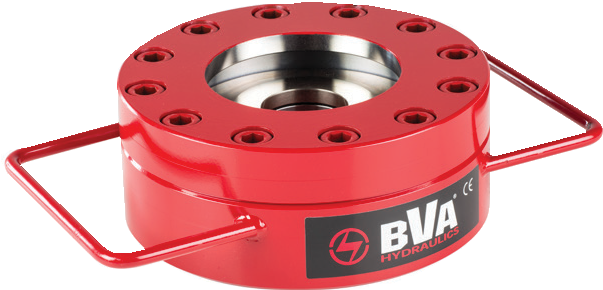 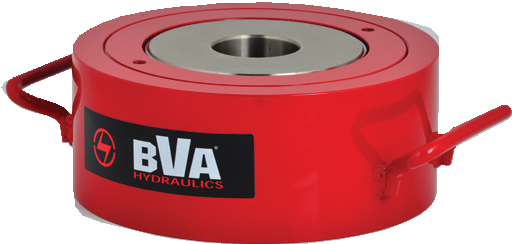 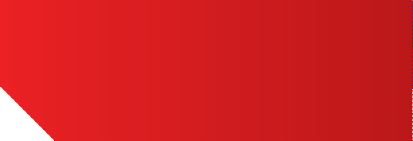 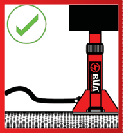 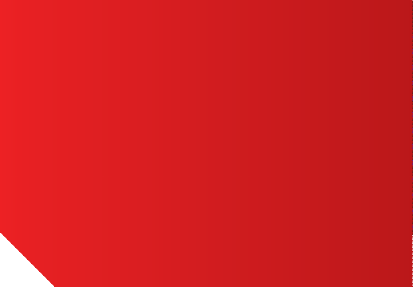 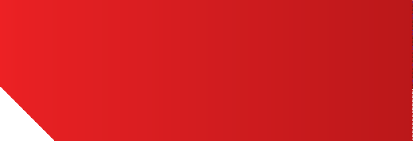 1-888-332-641982	www.BVAhydraulics.com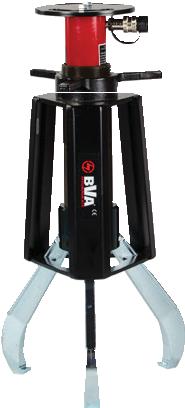 HGP253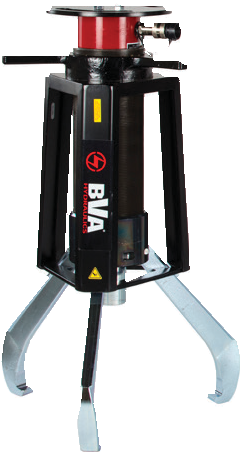 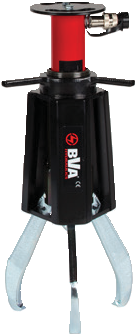 HGP153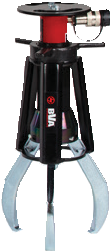 HGP103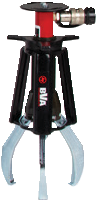 HGP053Hydraulic Gear PullersPOSILOCK®Safety cage design prevents jaws from slippingCylinders are removable for ease of servicingEach puller comes with a lift plate and a ram point setHGP-1This combination kit will work well with the hydraulic gear pullers. See our combo section for more details.Able to use 2 or 3 jawsReversible ratchet jawsForged, heat treated high quality steelDesigned for heavy duty industrial environmentAdjustable jaw width for a wide range of applications for ease of useEasily transportable  Mechanical Gear Pullers2, 5, 7 Tons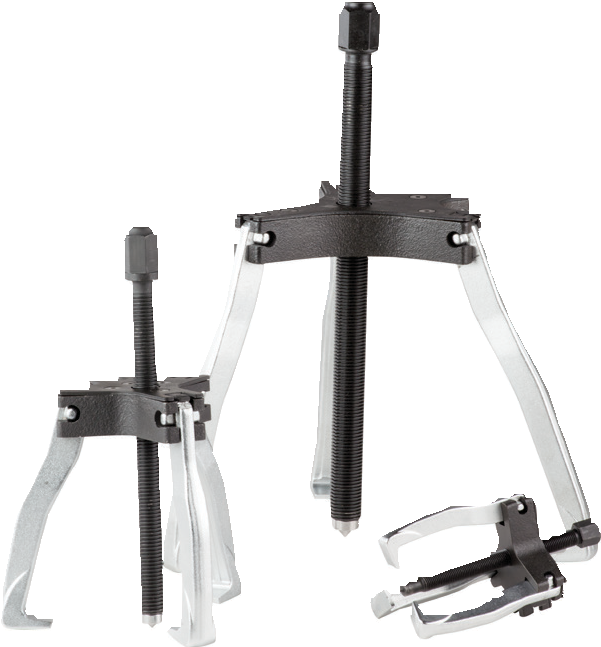 MGP07Hydraulic Nut Splitter w/ CaseCompact and Heavy DutyMGP05MGP02Safety InstructionsVisit our DO’S and DON’TSsection to review the bestSpacers included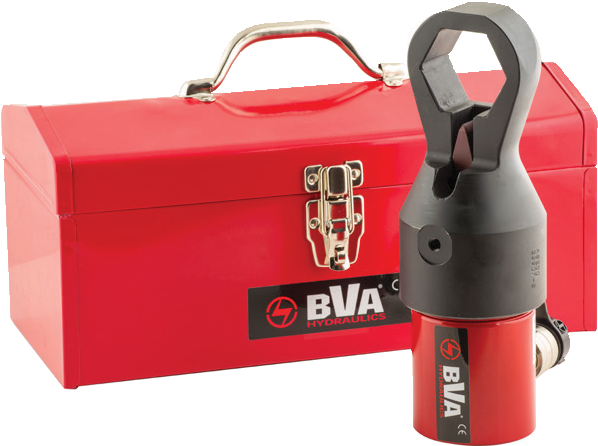 Straight chisel with a 60/40 angle, and works on all type of materials, includingstainless steelmethods of operation. Always be prepared.SP5-3814This combination kit works well withpg92Chisel can be re-sharpened multiple times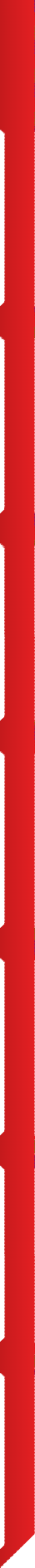 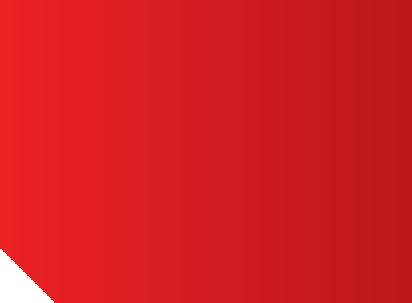 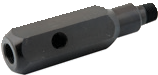 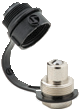 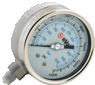 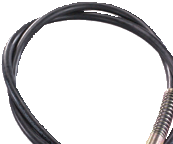 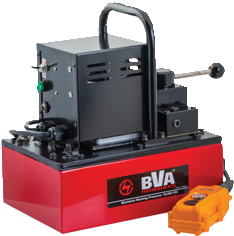 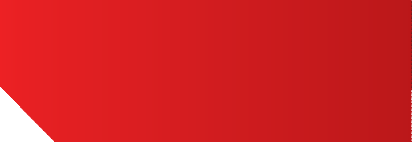 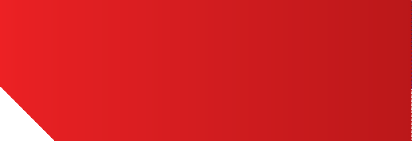 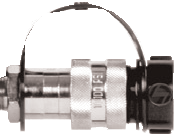 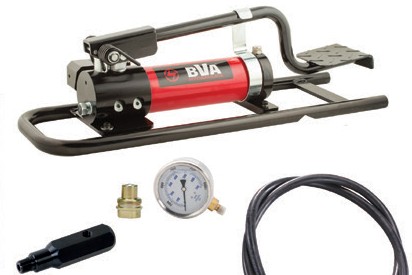 Comes with a padded tool box to hold the head, cylinder, tips and spacersPOSILOCK® is a registered trade mark of Posilock Puller Inc.the hydraulic nut splitter set. See our combo section for more details.High-Flow CouplersHigh-Flow Coupler: CH38F is included on all models (except where specified).83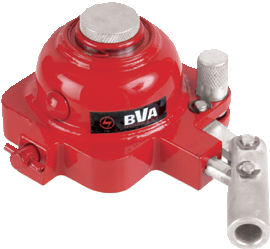 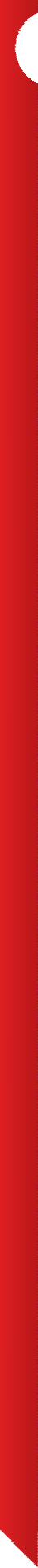 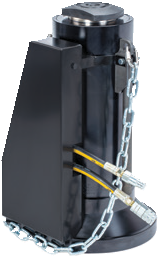 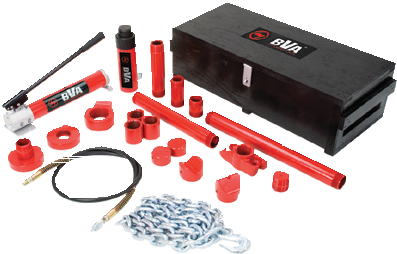 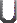 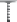 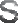 1-888-332-6419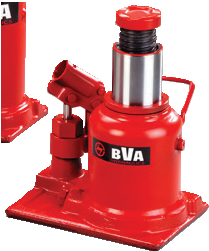 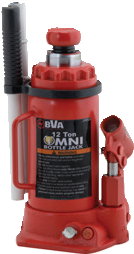 www.BVAhydraulics.comRail Car Jack, JDR80, lifting the back of a rail car for the operator to start mainte-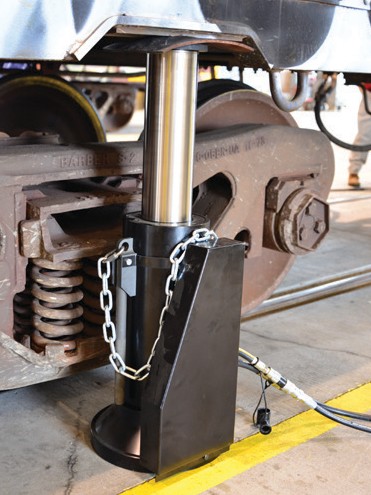 nance on the car’s wheels. 	Rail Car JackDouble Acting Alum. CylinderHigh strength aluminum construction suitable for rough working environments.Specially designed saddleRod wiper seals out dirt and contaminationConnect under pressure flush face quick couplers with pressurerelief feature for ease of installation and/or removalMax. working pressure: 4200 PSI / 290 BarJack Sets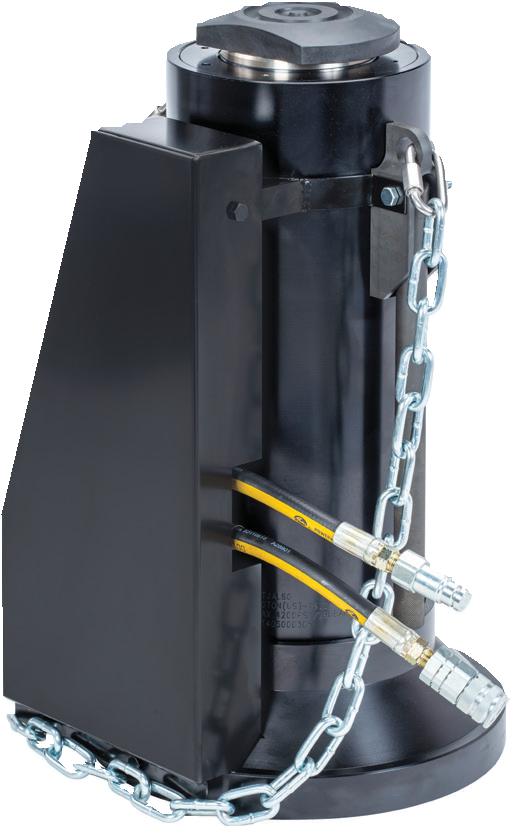 JDR8-PG95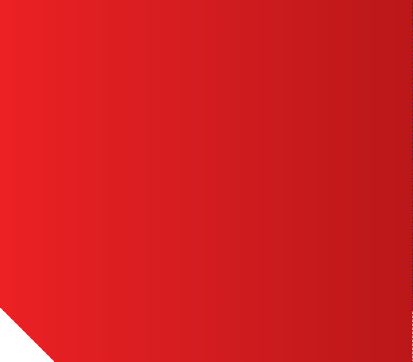 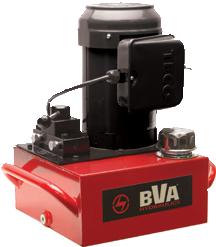 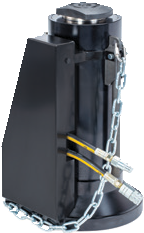 PG95M4N10 - 10.2 hp Gas Engine Pump2x  CS38JDRF  -  Extend Hoses (20 Feet)2x  CS38JDRM -  Retract Hoses (20 Feet)2x JDR80 CylindersJDR80	PG95M4N10  Maintenance Kits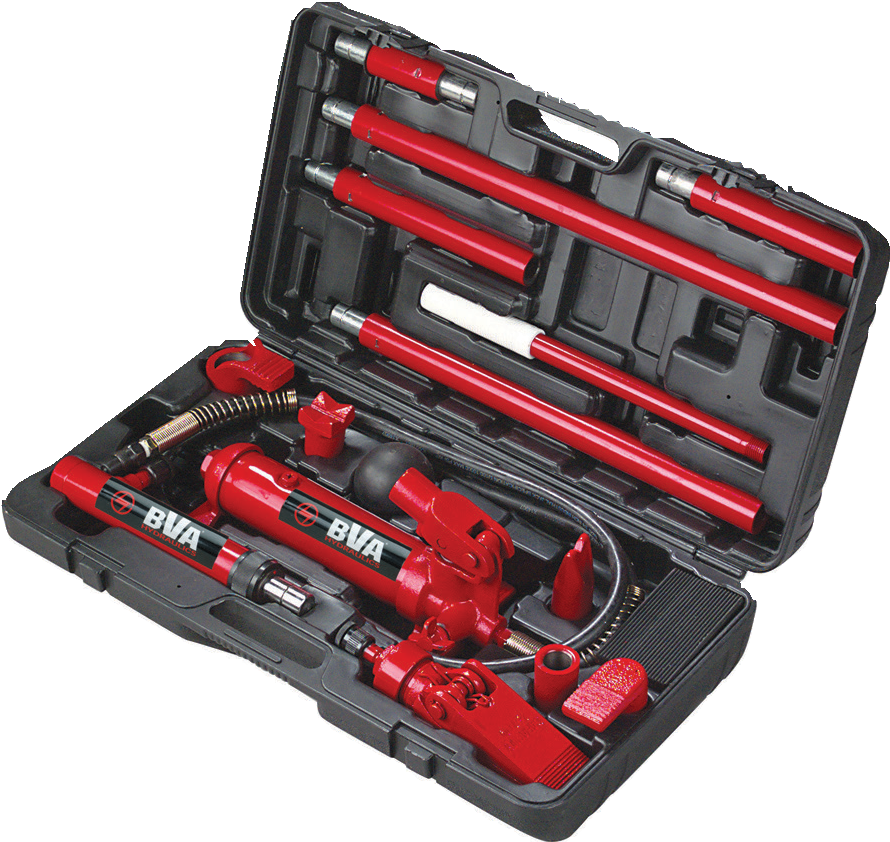 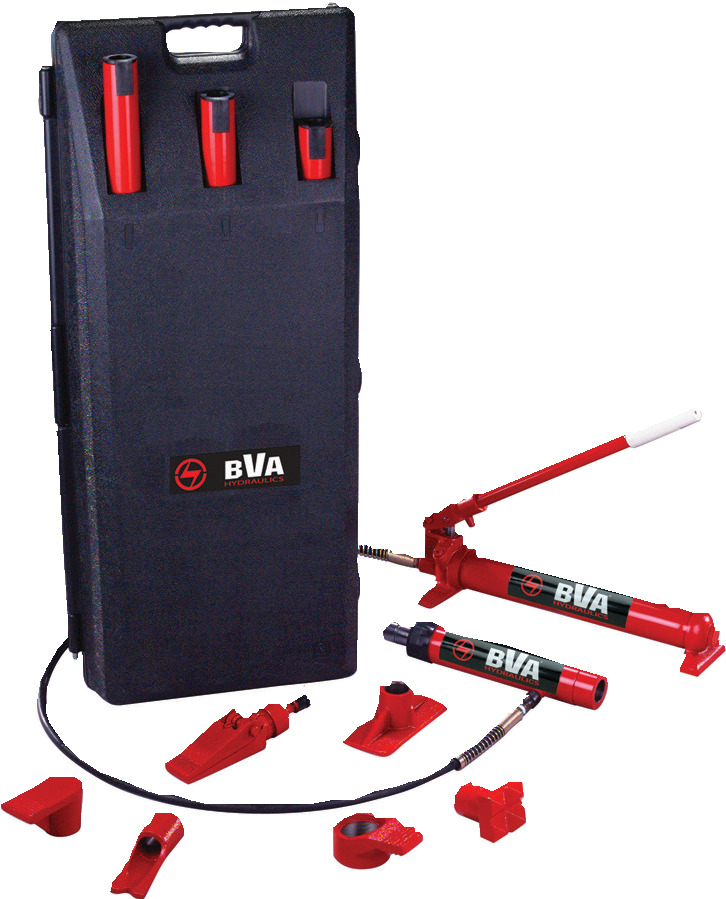 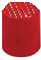 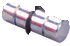 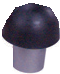 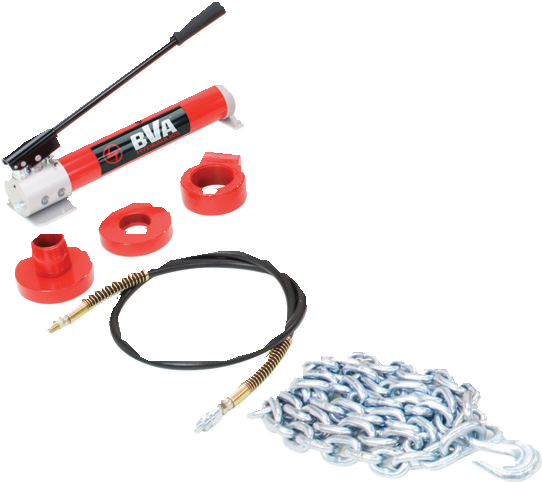 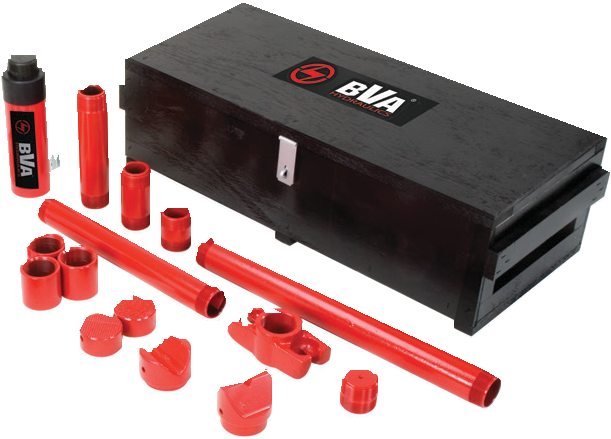 4, 10, 20 TonJ50100J50040J50200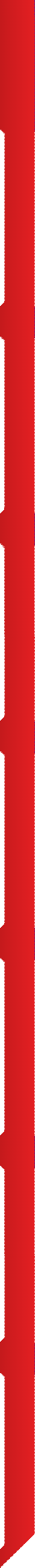 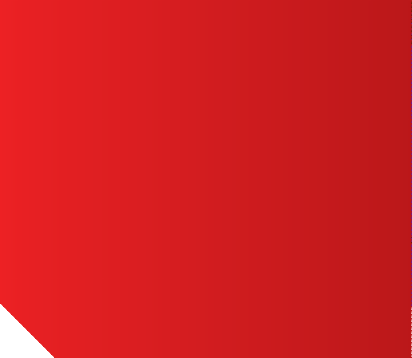 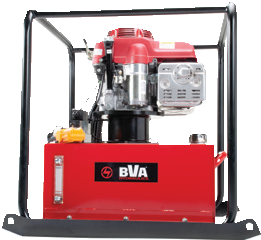 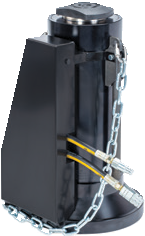 Sets are portable for ease of use on the job siteCustom fitted, rugged blow molded storage case10 ton set has wheels for ease of transportDesigned for pushing, spreading, pressing, and more85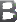 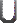 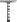 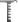 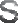 Lifting BagsAramid ReinforcedA lifting bag raising the axle of this train car for maintenance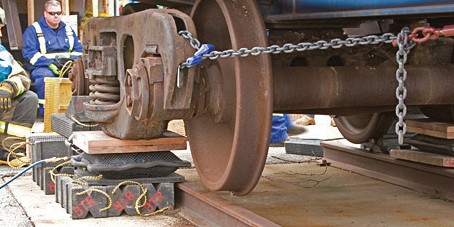 Lifting bags are useful for many different types of applications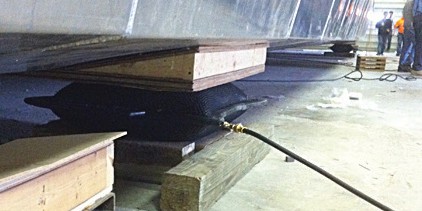 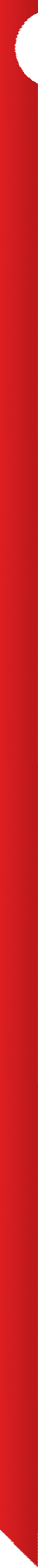 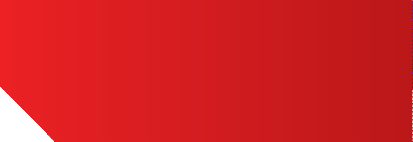 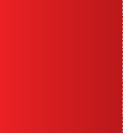 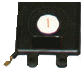 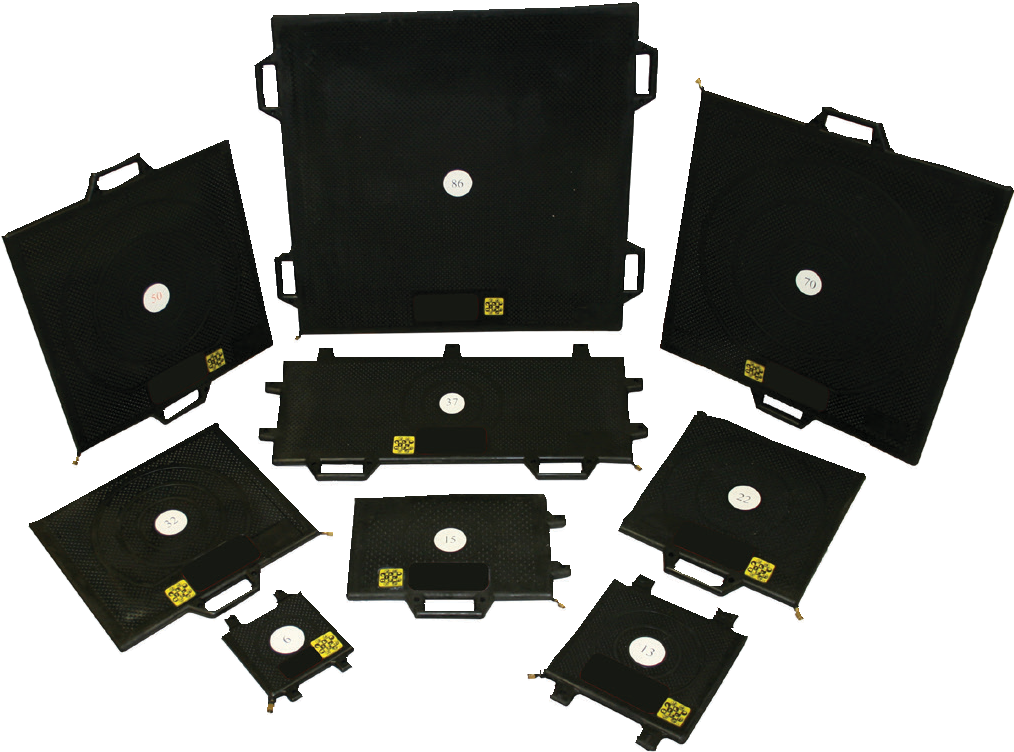 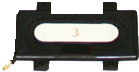 High pressure air lifting bags require only 1” clearance and can lift up to 86 tons3 or 4 layers of Aramid Fiber on both sides of the bag to create a lifting bag unequaled in strength and durability.Made in the USA and is ISO 9001/2008 and CE CertifiedProduct replacement 3 year unconditional warranty.Marked with a distinct “bulls eye with tonnage rating”Conical, interlocking surface to limit slippage and aid in stacking.Each bag has either molded carry handles and/or tabs/eyeletsMade in the U.S.A.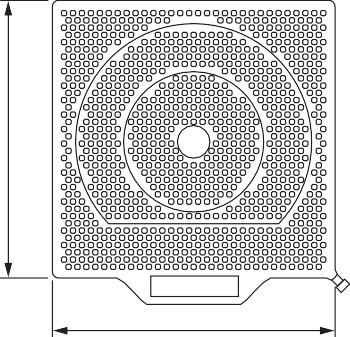 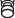 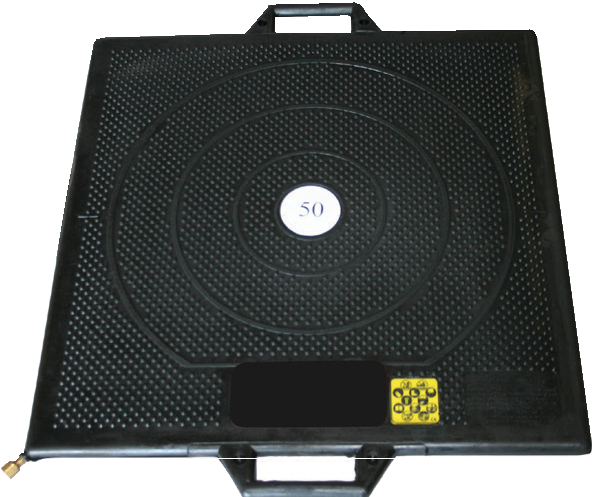 All lifting bags are made in the USA and meet ISO 9001/2008 and CE certification.1-888-332-641986	www.BVAhydraulics.com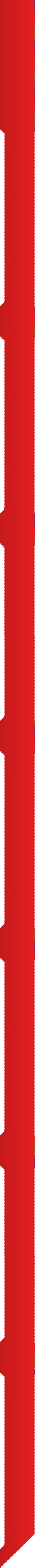 Lifting Bag Accessories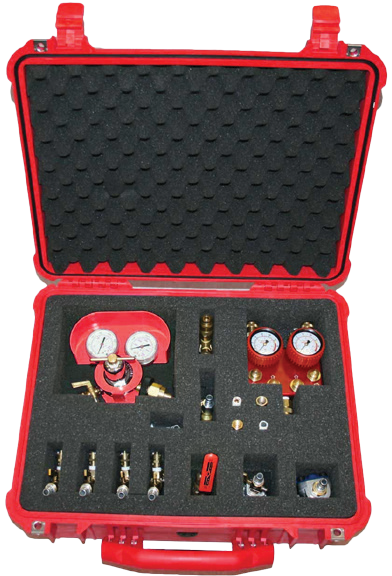 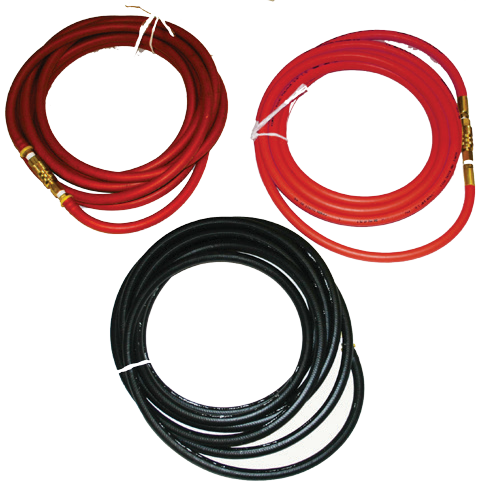 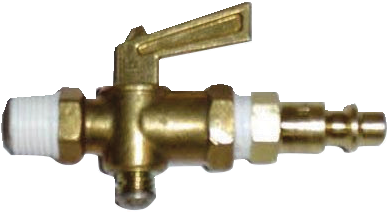 Aramid Reinforced87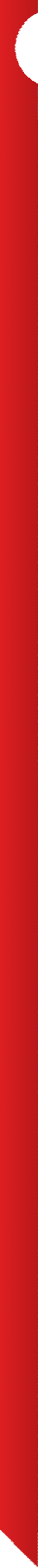 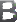 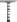 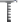 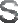 Manual Bottle JacksTonHydraulic system is protected from internal damage by a patented by-pass mechanism (U.S. Patent No.5,946,912)Machined and polished cylinders with die-cut threads provide non-abrasive leak-free performanceFabricated from hard-cast steel with heat-treated critical stress areasUnique cross-type forged release valve assures positive load control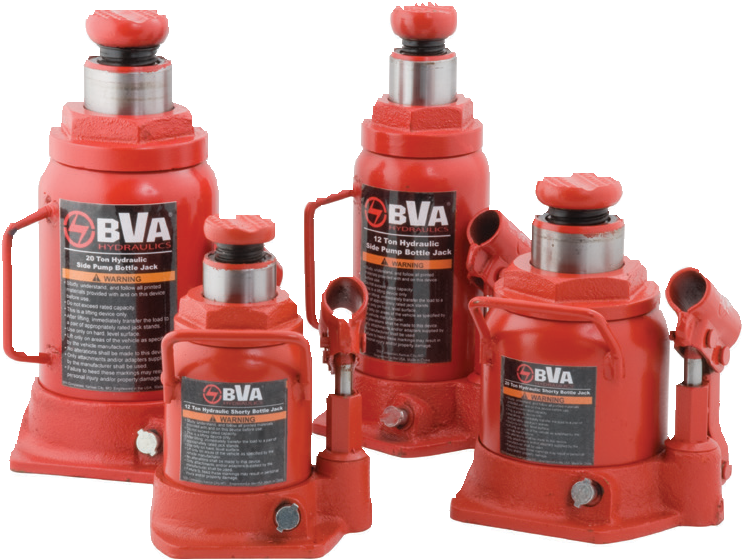 A wide, rugged base provides stability and strengthAir/Manual Bottle Jacks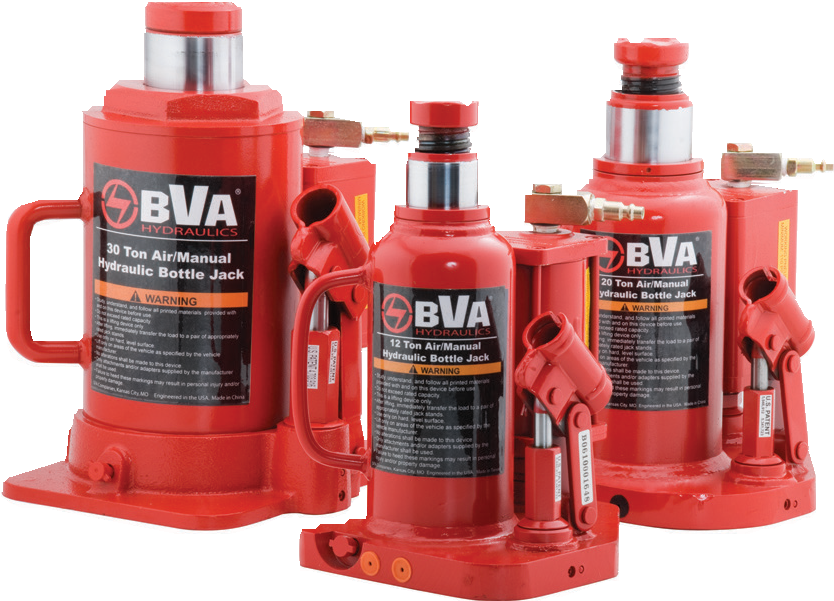 TonAir operation reduces operator fatigue and increases speedA compact/powerful air turbo motor (U.S. Patent No. 5,341,723) is equipped to raise the load to the desired height efficiently, effortlessly, and safelyHydraulic system is protected from internal damage by a patentedby-pass mechanism (U.S. Patent No.5,946,912)Versatile ″Quick Connector″ design provides easy removal of the airhose from the air motor, allowing compact storage or remote operation*Air Operated OnlyToe Jacks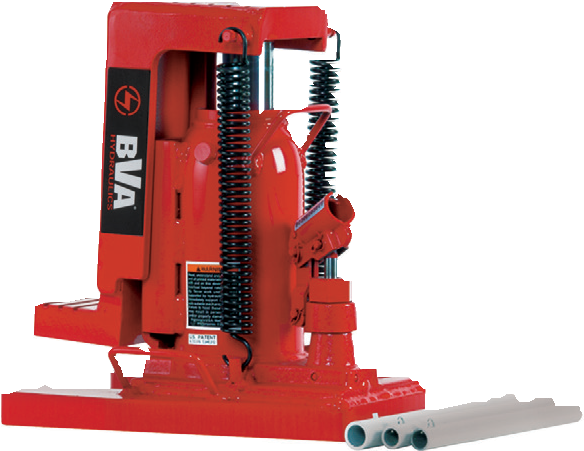 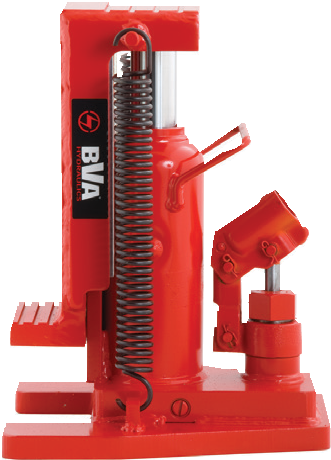 Low HeightHeat treated and chrome plated medium-carbon steel cylinderChrome plated rod promotes longer seal life and optimum performanceU.S. Patented by-pass device protects hydraulic system from over travel damageHydraulic system is protected from internal damage by a patented by-pass mechanism (U.S. Patent No.5,946,912)1-888-332-641988	www.BVAhydraulics.comMini Jacks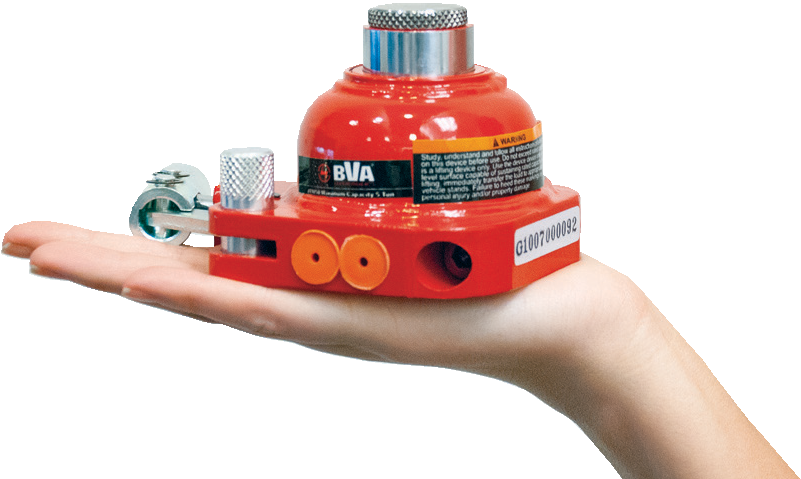 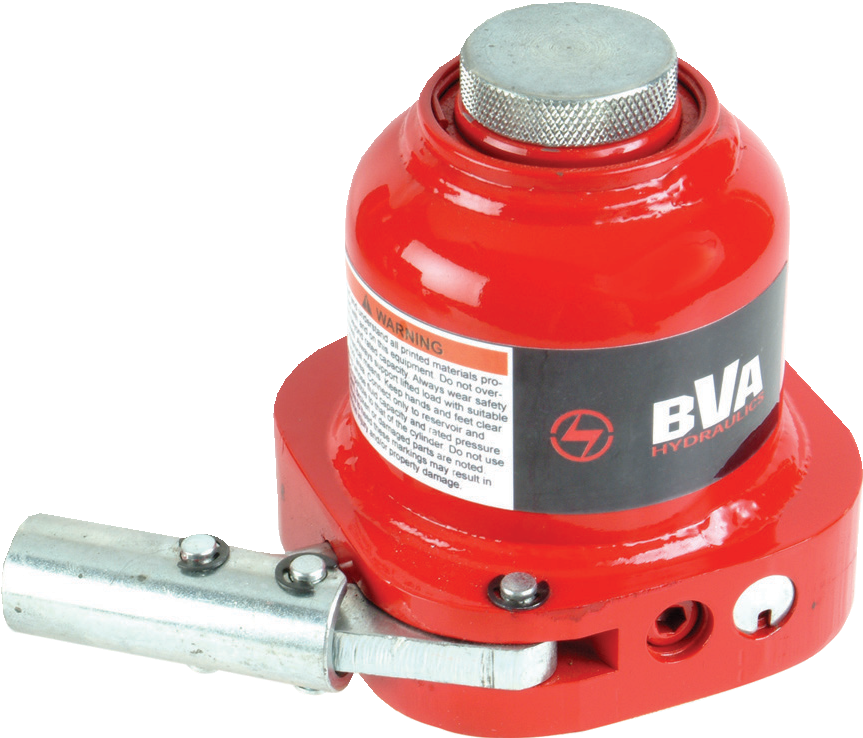 CompactLow profile mini jackCompact and lightweightConvenient for storageInterchangeable saddle on model J11050 and J11055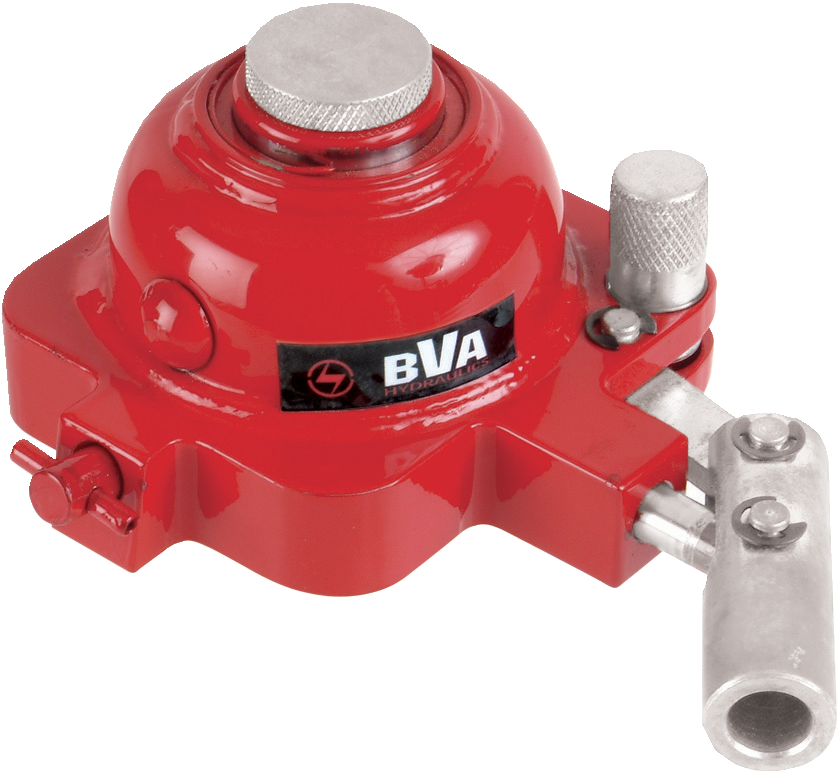 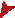 These mini jacks are lightweight and will fit in thepalm of your hand. We see here a J11050 Mini Jack.J11050OMNI JacksMulti-Position JackA wide, rugged base provides stability and strength while operating ina vertical or horizontal positionHydraulic lift is protected from internal damage by a by-pass mecha- nism U.S. Patent No. 5,946,912Machined and polished cylinders with die-cut threads provide non-abrasive leak-free, durable performanceFabricated from hard-cast steel with heat-treated critical stress areasJ16123J16203Orbital JacksRotating Handle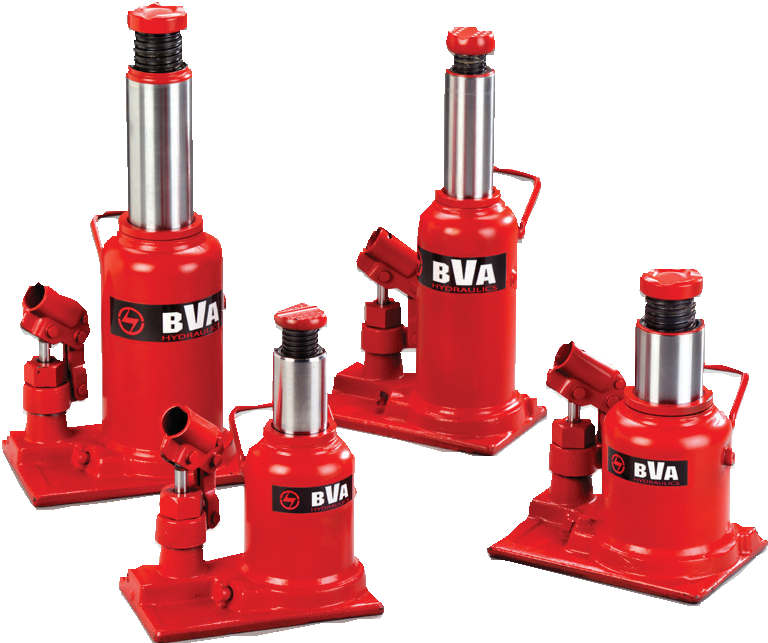 Serrated, heat-treated saddle provides generous lifting area and secure gripHeat-treated extension screw allows low pick-up height adjustment and maximum lift heightU.S. Patented built-in by-pass device protects hydraulic system from over-pumping damage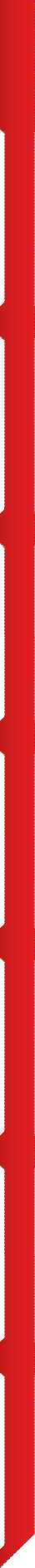 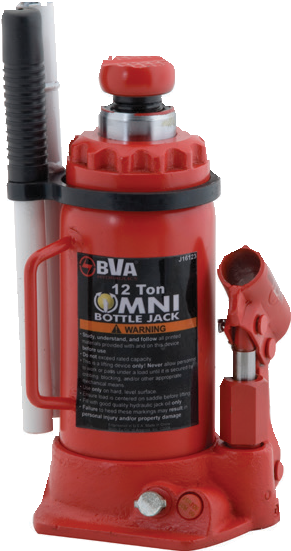 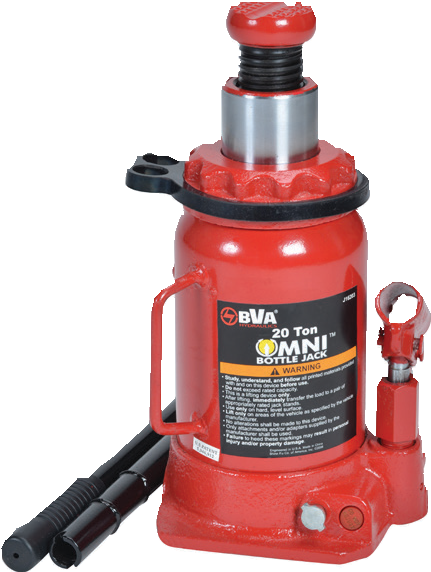 J10124J10204J10126J1020689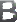 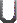 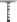 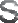 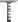 BVA Cross Reference Chart*Compatibility CheckBVA ® is a registered trademark of SF Companies.Enerpac® is a registered trademark of the Actuant Corporation. Power Team® is a registered trademark of SPX Corporation.Simplex® is registered of the Actuant Corporation.1-888-332-641990	www.BVAhydraulics.com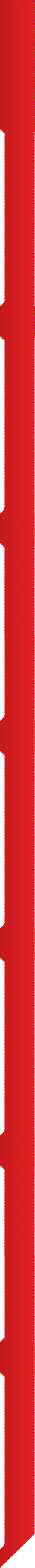 BVA Cross Reference Chart*Compatibility Check*For comparison purposes only. Products are not identical. To view complete cross over list go to www.BVAhydraulics.com91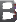 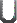 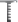 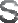 Safety Instructions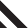 Industry Safety StandardsGeneral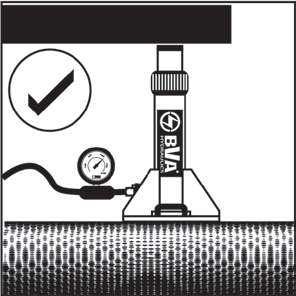 ▲Do not override the factory setting of relief valves. Always use a gaugeto check system pressure.Cylinders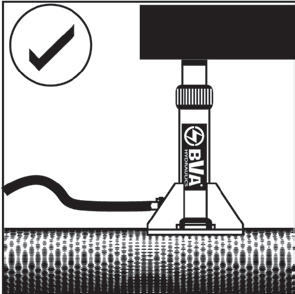 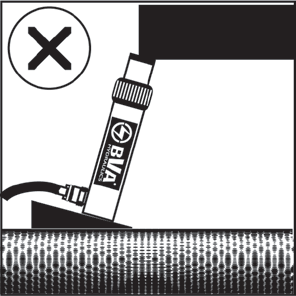 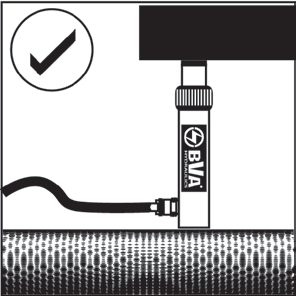 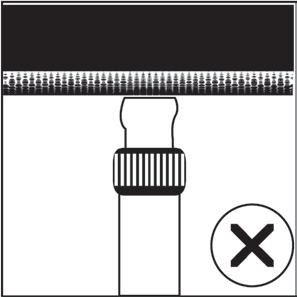 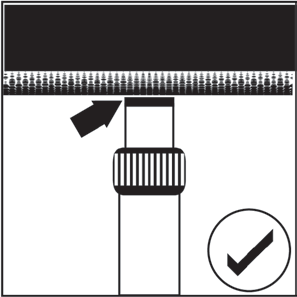 ▲Provide a solid support for the entire cylinder base area. Use cylinder base attachmentfor more stability.▲The entire cylinder saddle must be in contact with the load. Movement of the cylinder must be parallel with the movement of the load.▲Do not use cylinder without saddle. This will cause rod to “mushroom” Saddles distribute load evenly on the rod.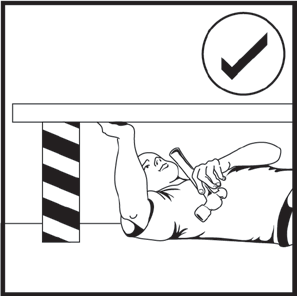 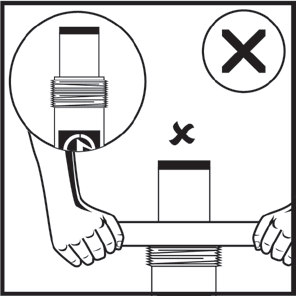 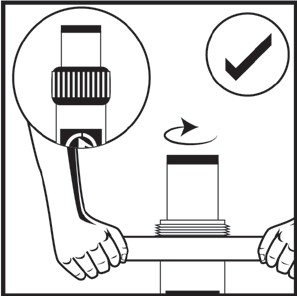 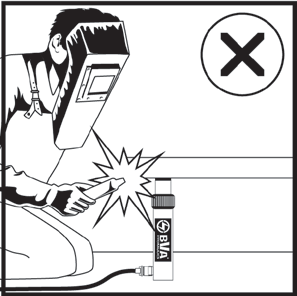 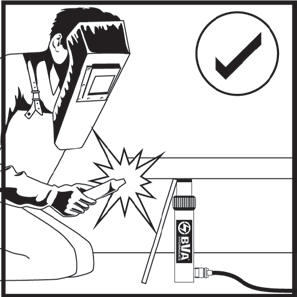 ▲As with jacks, never place any part of your body under the load. Load must be on cribbing before venturing under.Jacks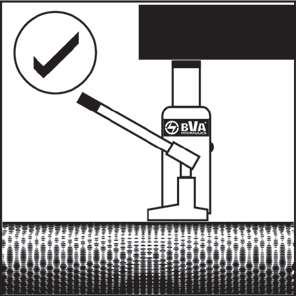 ▲Provide a level and solid support for the entire jack base area.▲Always protect cylinder threads for use with attachments.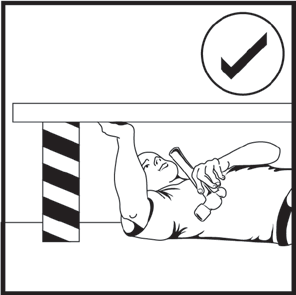 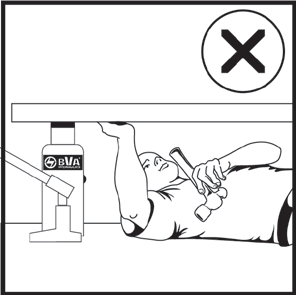 ▲Never place any part of your body under the load. Ensure the load is solidly supported before venturing under.▲Keep hydraulic equipment away from openfire and temperatures above 150°F (65°C).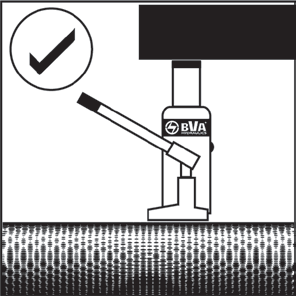 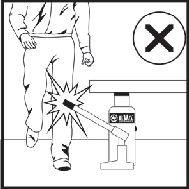 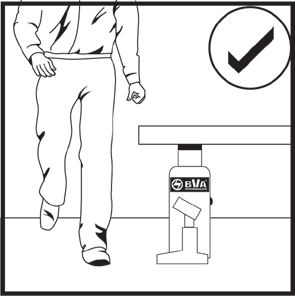 ▲The entire jack saddle must be in contact with load. Movement of the load must be in the same direction as jack rod.▲Remove the jack handle when not in use.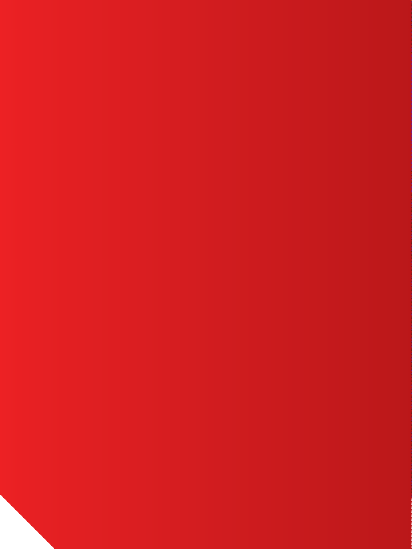 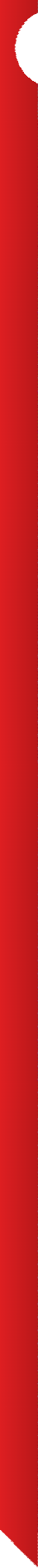 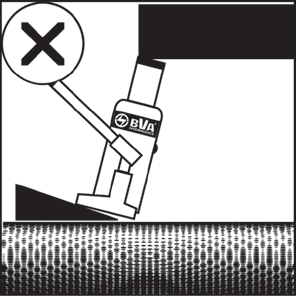 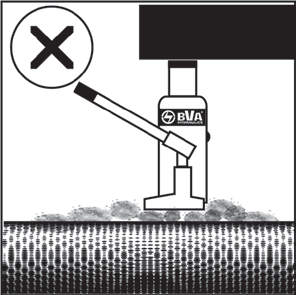 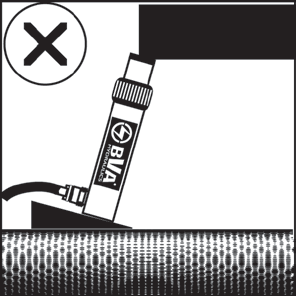 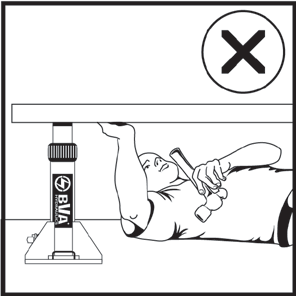 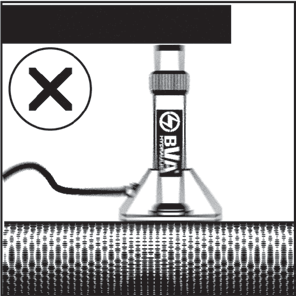 1-888-332-641992	www.BVAhydraulics.comHydraulic Pump Safety InstructionsREAD AND UNDERSTAND ALL WARNINGS, INSTRUCTIONS AND OWNER’S MANUAL INFORMATION BEFORE ATTEMPTING TO USE THIS EQUIPMENTBurst hazard exists if hose or connection pressure exceeds rated pressure.Do not exceed the rated capacity of this device. Monitor pressure and load at all times.Verify load with calibrated load cell and indicator, accurate pressure gauge or equivalent devices.Inspect hoses and connections for damage prior to use. Never attempt to grasp a leaking pressurized hose.Release the hydraulic pressure before disconnecting hoses or couplers, and before servicing the pump or accessory.Immediately after lifting, support the load with appropriate means. Never rely on hydraulic pressure to support a load.Wear protective clothing and eye protection that meets ANSI Z87.1 and OSHA standards when operating this equipment.Ensure that the chosen application is stable to work on and around.Do not subject the pump and its components to shock loads.Do not connect to application which can return more oil to the reservoir than the pump reservoir can hold.Ensure that the rated pressure of all applications and fittings be equal to or greater than the rated pressure of this pump.Keep hydraulic equipment away from flames and heat.No alterations shall be made to this device.Failure to heed these warnings may result in personal injury as well as property damage.Pumps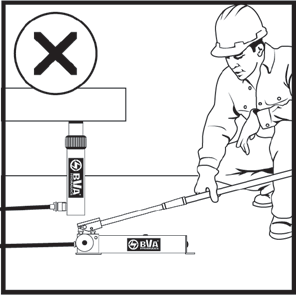 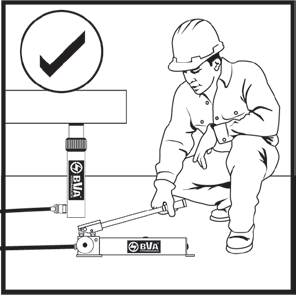 ▲Do not use handle extender. Hand pumps should be easy to operate when used correctly.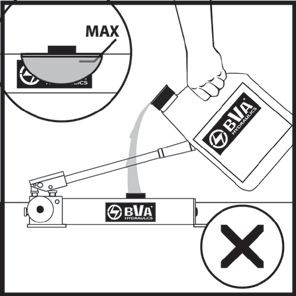 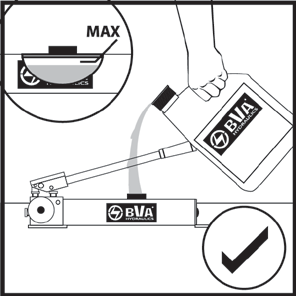 ▲Fill pump only to recommended level. Fill only when connected cylinder is fully retracted.Hoses and Couplers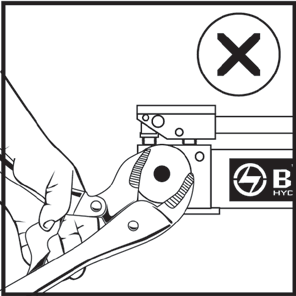 ▲Close release valve finger tight. Using force will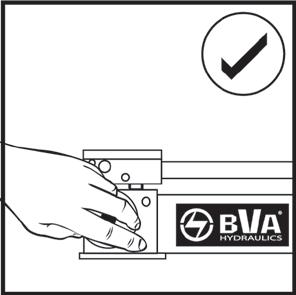 damage the valve.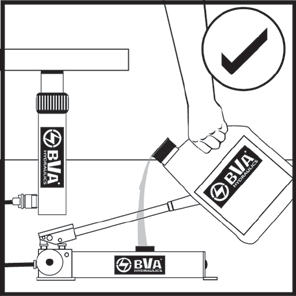 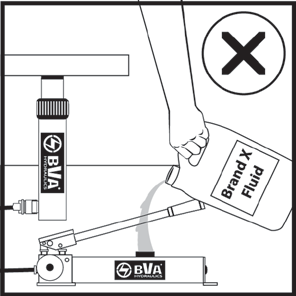 ▲Use only genuine BVA hydraulic oil. The wrong fluid can destroy your seals and pump and will render your warranty null and void.Electric Pump Safety InstructionsTO AVOID ELECTROCUTION HAZARD:Owner/Operator must read, understand and follow all printed material provided with this device before use.Connect ONLY to properly grounded electrical source. Connect to GFI outlet ONLY! For use in dry locations.Avoid the use of extension cords. If used, extension cord lengths up to 25 ft shall be SJT-14X3 or heavier. For cords up to 50 ft, use SJT-12X3 or heavier.For extension cord lengths up to 100 ft, use SJT-10X3 or heavier. NEVER use a 3 prong adapter.Do not operate this device in an explosive atmosphere or in the presence ofconductive liquids.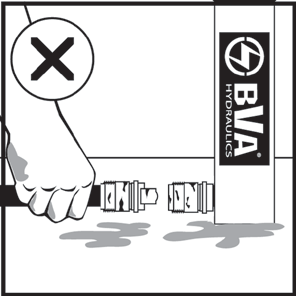 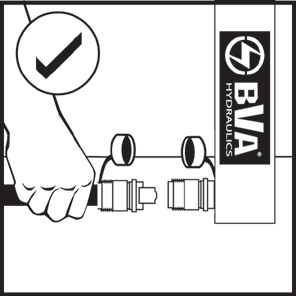 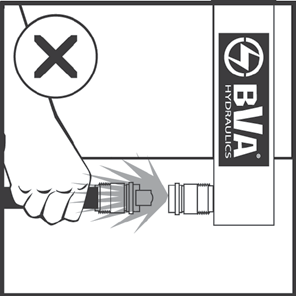 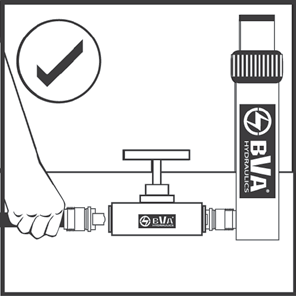 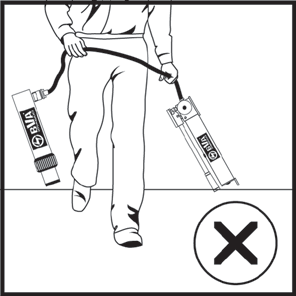 ▲Clean both coupler parts before connecting. Use dust caps when coupler parts are not connected.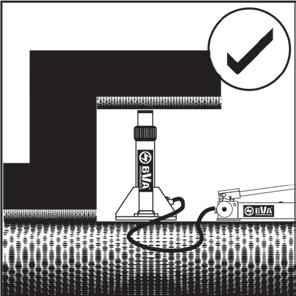 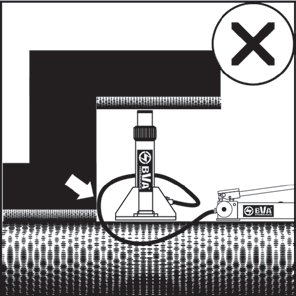 ▲Keep hoses away from the area beneath loads.▲Detach cylinder only when fully retracted or use shut-off valves or safety valves to lock-in cylinder pressure.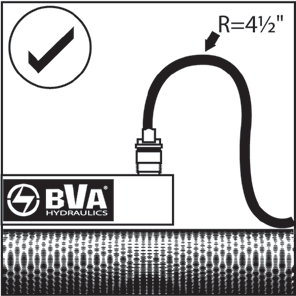 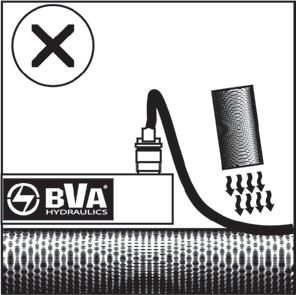 ▲Do not kink hoses. Bending radius should be at least 4½". Do not drive over or drop heavy objects on the hoses.▲Don’t lift hydraulic equipment by the hoses.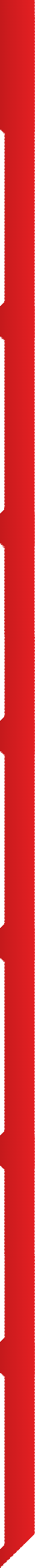 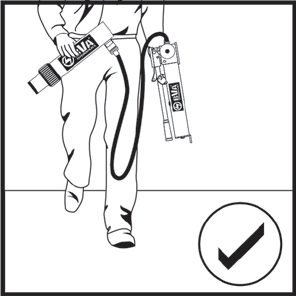 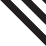 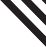 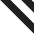 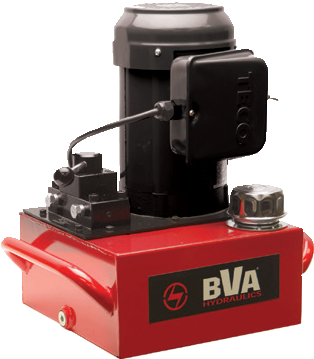 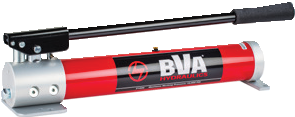 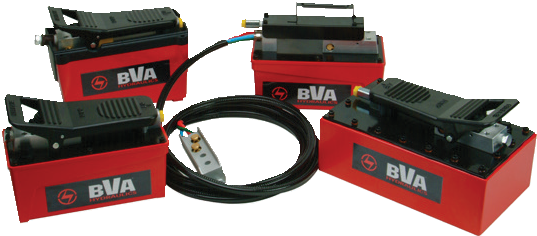 93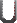 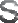 Maintaining Your EquipmentEnsure a longer life span of your equipmentHydraulic FluidsUse only ISO 46 BVA Hydraulic Oil P/N’s; F01 (1 gal) or F55 (55 gal) for pumps and cylinders.Viscosity @ 100 deg F 234 (S.U.S.); Viscosity @210 deg F=53 (S.U.S.); ASTM Grade 215; Flash Point 356deg F; Pour Point -49 deg F, API Gravity =30.8.Air Line LubricantsUse Class 1 Turbine Oil (ISO VG32) for Air Line LubricantHydraulic and Pneumatic FiltrationHydraulic fluid must be kept clean, cool and free of water.Use Hydraulic Filtration to provide fluid which meets ISO 17/15/12 cleanliness levels.Air Line Filtration for solid particulate contamination removal: Use BVA P/N; FRL-145, 5uM Pneumatic Filter.Air Line Water Removal; Use BVA P/N; AD-145, Ambient Dryer.Proper Operation of EquipmentRefer to individual Product Owner’s Manuals and BVA Catalogs for; general information, specifications,safety, set up, operation, maintenance, trouble shooting, storage and warnings for all BVA products.FormulasCylinder Rod SpeedFormula   →   V = A   × 60QCylinder Rod Speed (sec/in) =Cylinder Effective Area (in2) × 60 (sec) Pump Flow Rate (in3/min)	1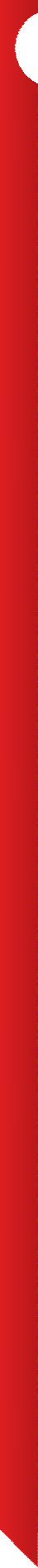 ForceFormula   →   F = P × AForce (lbs) = Hydraulic Working Pressure (lb/in2) × Cylinder Effective Area (in2)Cylinder Oil CapacityFormula   →   C = A × LOil Capacity (in3) = Cylinder Effective Area (in2) × Cylinder Stroke (in)¼” Hose Oil CapacityFormula   →   C = 0.5892 × HOil Capacity (in3) = 0.5892 × Length of Hose (ft)⅜” Hose Oil CapacityFormula   →   C = 1.3608 × HOil Capacity (in3) = 1.3608 × Length of Hose (ft)Cylinder Effective AreaFormula   →  A =	× D2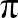 4Cylinder Effective Area =	× (Cylinder Bore Diameter)2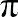 4 = 3.141592653591-888-332-641994	www.BVAhydraulics.comModel Number IndexCylindersPages 6-43PumpsCombo KitsPages 44-63Pages 64-65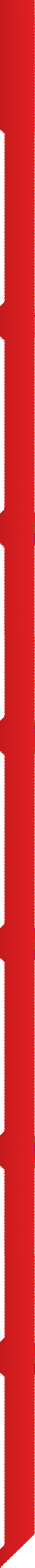 Control Valves & AccessoriesPages 66-75Presses/ToolsPages 76-83Maintenance Kits/Bottle JacksPages 84-89Cross-Reference & EngineeringPages 90-94© Copyright 2016 SFA CompaniesAll rights reserved. Any copying or other use of the material in this catalog (text, illustrations, drawings, photos) withoutprior express written consent is prohibited. Information in this catalog is subject to change without prior notice.	95CylindersContact InformationPages 6-43PumpsUnited States of AmericaShinn Fu Company of AmericaAddress:  10939 N. Pomona Ave.Kansas City, MO 64153Tel:  888-332-6419816-891-6390Fax:  816-448-2142Email: sales@bvahydraulics.comPages 44-63Combo KitsCanadaGlobal LocationsEuropePages 64-65Control Valves & AccessoriesShinn Fu Company of CanadaAddress: 6355 Shawson Dr.Unit 1 Mississauga, Ontario L5T 1S7 CanadaTel:  1-905-362-2277Fax:  1-905-362-2280Email: sales@shinnfucanada.caShinn Fu Company of EuropeAddress: Tussenrimer 20, 4704 SRRoosendaal, The NetherlandsTel:  31-165-583-300Fax:  31-165-583-310Email: sales@sfeu.nlPages 66-75Presses/ToolsAustraliaShinn Fu Company of AustraliaAddress: 15 Viewtech PlaceRowville, Victoria 3178, AustraliaTel:  61-3-9755-8277Fax:  61-3-9755-8219Email: sales@bvaonline.com.auTaiwanShinn Fu Corporation HeadquartersAddress: 7F., No.408 Ruei Gaung Rd Nei Hu Disctrict Taipei City 114 Tiawan R.O.CTel:  886-2-8751-7888Fax:  886-2-8741-7999Email: sales@shinnfu.comPages 76-83Maintenance Kits/Bottle JacksPages 84-89Cross-Reference & EngineeringPages 90-94Catalog Download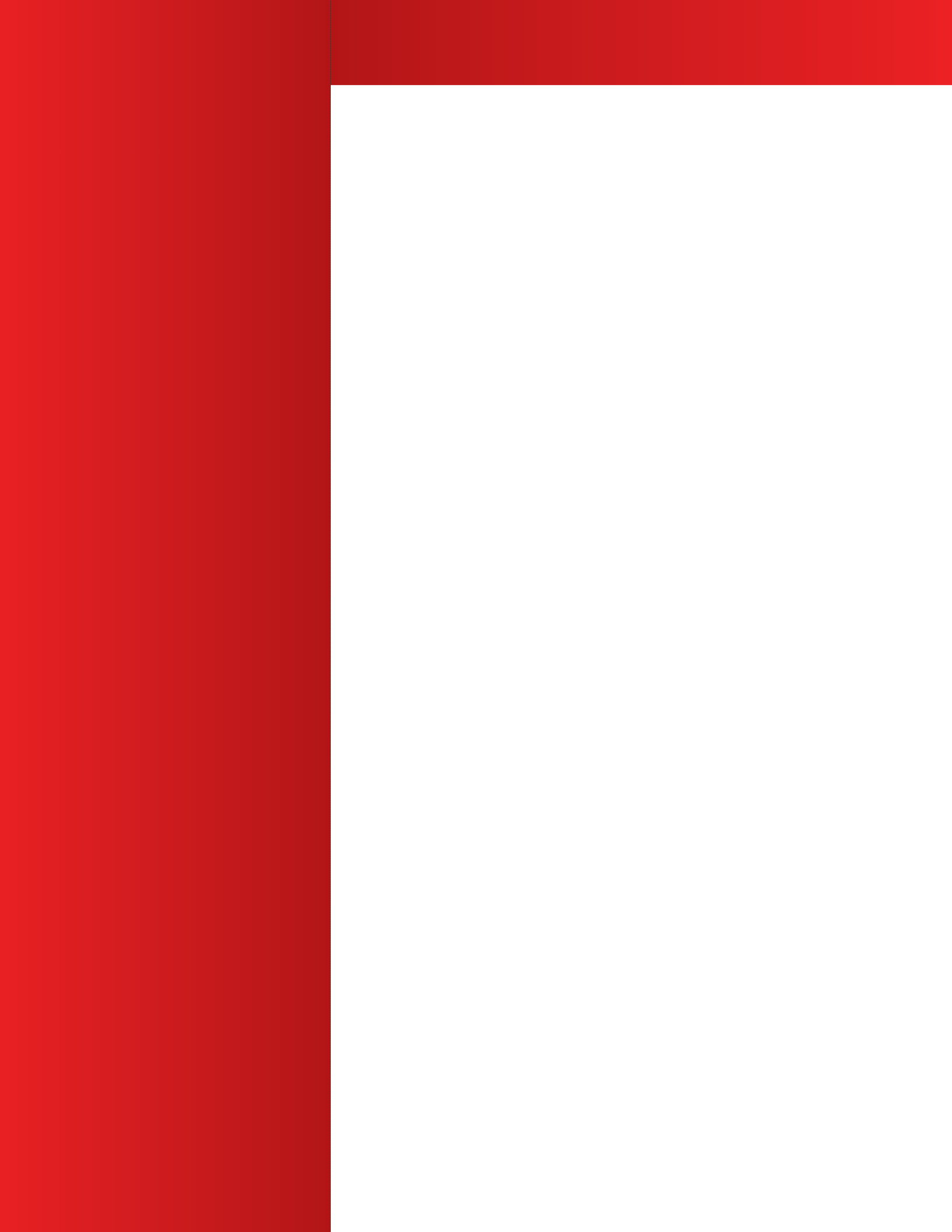 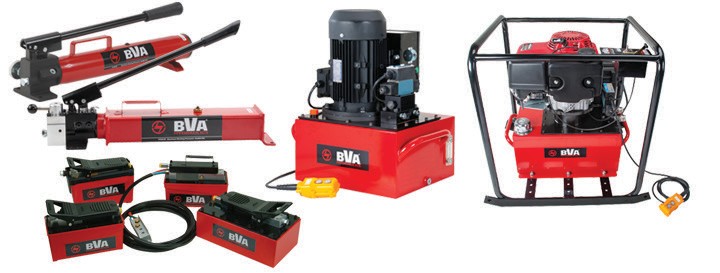 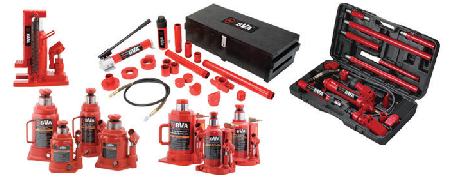 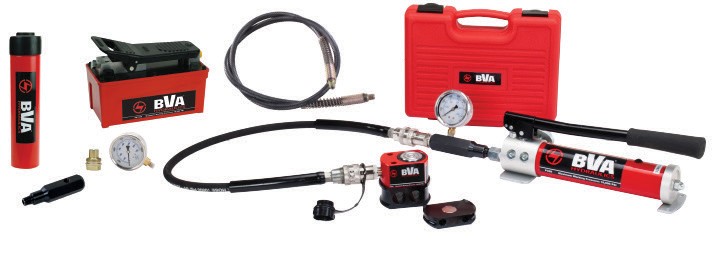 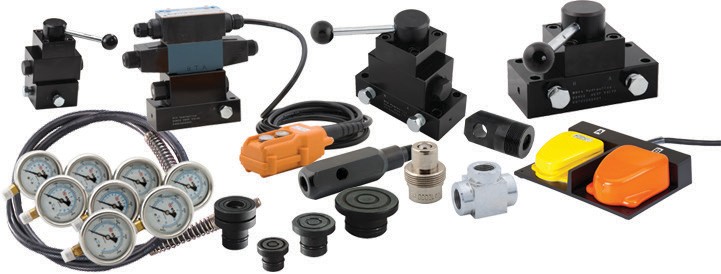 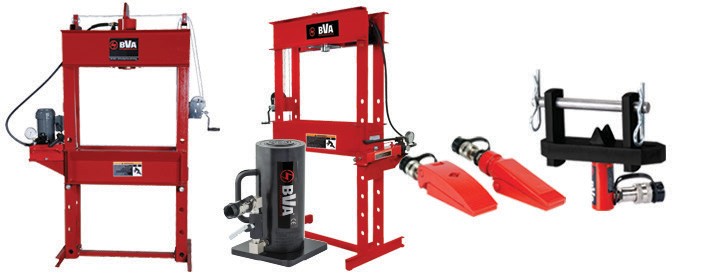 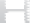 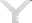 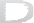 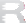 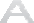 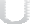 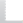 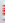 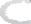 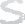 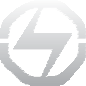 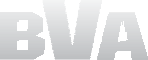 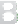 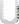 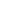 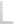 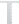 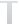 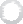 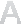 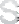 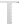 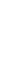 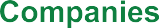 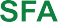 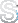 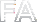 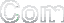 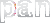 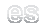 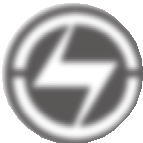 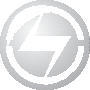 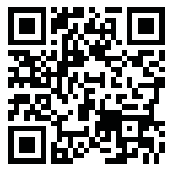 Scan this QR code with your phone to download our catalogORVisit our websitewww.BVAhydraulics.comBVA is a division ofP	Single Acting	46Hand PumpsPAR Rotary Air	49PumpsPA  Double Acting   50 Air PumpsPG Gas Engine	60PumpsP	Double Acting	46 Hand PumpsPA All Position	50Air PumpsPE 1-Phase	52Electric PumpsPD Diesel Engine	60PumpsP57 Foot Pumps	48PA Single Acting	50Air PumpsPE 3-Phase	56Electric PumpsPU Universal Motor 63 PumpsHGeneral Purpose Cylinder Combinations64HLLow Profile Cylinder Combinations65HFFlat Body Cylinder Combinations64HLNLock Nut Cylinder Combinations65HCHollow Hole Cylinder Combinations65HUAluminum Cylinder Combinations65CylinderCylinder TypeMax CapacityRangeMax StrokeRangePage Number /Series(tons)(in)Reference ImageHSingle Acting Cylinders2-1000.63-14.25      6-9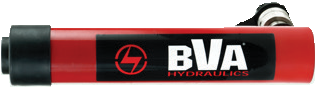 HUAluminum Single Acting Cylinders20-1501.97-10.00    10-11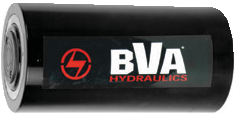 HDDouble Acting Cylinders10-5005.90-24.00  12-15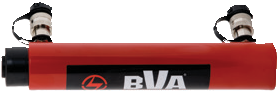 HUDAluminum Double Acting Cylinders30-1501.97-10.0016-17HGHigh Tonnage Single Acting Cylinders100-15001.97-11.8118-21HDGHigh Tonnage Double Acting Cylinders200-15006.00-24.0022-25HLLow Profile Cylinders10-1001.5-2.44          26-27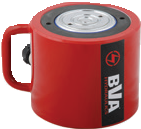 HFFlat Body Cylinders5-1500.24-0.63         28-29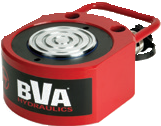 HLNLock Nut Cylinders55-3001.97-11.8130-31HULNAluminum Lock Nut Cylinders30-1501.97-11.8132HLNFLow Profile Lock NutCylinders60-2501.77-1.97           33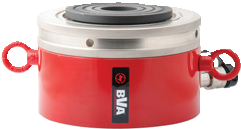 -Cylinder Accessories--34-35HCHollow Hole Cylinders12-1000.31-6.1136-37HDCDouble Acting Hollow	  	   Hole Cylinders30-1501.50-10.1338-39HUCAluminum Hollow Hole	  	   Cylinders30-603.00-5.9140HUDCAluminum Double Acting	  	   Hollow Hole Cylinders30-1505.91-9.8440HPPull Cylinders2.5-105.00-5.95        41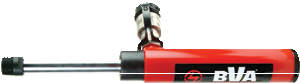 HTThreaded Cylinders4-205.07-9.96          42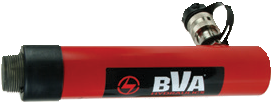 HPDPrecision Double Acting Cylinders9-161.77-3.1443Pump Section	Page 44Pump Section	Page 44Pump Section	Page 44Pump Section	Page 44Pump Section	Page 44Cylinder Capacity (ton)Stroke (in)Model NumberCollapsed Height (in)Oil Capacity (in3)Weight (lbs)23.07H0203*5.392.282.050.63H0500**1.630.691.951.00H05014.581.003.153.07H05036.653.073.255.08H05058.705.083.957.09H050710.717.094.759.00H050912.759.035.5100.98H10013.622.193.9102.01H10024.844.505.0104.02H10046.859.007.7105.94H10069.8413.309.5107.95H100811.8517.8111.3109.96H101013.8622.3113.11011.97H101215.8726.8115.01014.02H101417.7231.4016.7150.98H15014.883.076.9152.01H15025.876.318.5153.98H15047.8712.4911.1155.98H150610.6318.7714.8157.99H150812.6425.0817.31510.00H151014.6531.4020.01512.01H151216.6537.7122.51514.02H151418.6644.0225.2251.02H25015.635.2512.1252.01H25026.6110.3514.0254.02H25048.6220.7018.0256.10H250610.7131.4122.2258.11H250812.7241.7726.32510.12H251014.7252.1230.32512.20H251216.7762.8334.32514.25H251418.7473.3938.3308.27H300815.2453.6740.7552.01H55026.9321.9733.0554.06H55048.9444.5741.0556.26H5506†11.1468.7357.55510.25H5510†15.16112.5567.45513.27H5513†18.15145.7087.0756.14H7506†11.2298.8574.07513.11H7513†19.37211.07122.01002.01H10002A†8.6241.3466.01006.61H10006†14.06136.03127.010010.24H10010†17.68210.74153.0Model NumberCollapsed HeightA(in)ExtendedHeight B(in)Cylinder BoreC(in)Outside Dia. D(in)Rod Dia. E(in)Saddle Dia.F(in)Base to Inlet PortG(in)Collar Thread H(in)Collar Thread H(in)Collar Thread Length L(in)Rod Internal Thread J(in)Rod Thread Length K(in)Base Mounting Hole (in)Base Mounting Hole (in)Base Mounting Hole (in)Model NumberCollapsed HeightA(in)ExtendedHeight B(in)Cylinder BoreC(in)Outside Dia. D(in)Rod Dia. E(in)Saddle Dia.F(in)Base to Inlet PortG(in)Collar Thread H(in)Collar Thread H(in)Collar Thread Length L(in)Rod Internal Thread J(in)Rod Thread Length K(in)Bolt Circle XThread YThread Depth ZH0203*5.398.461.001.310.871.000.461¼”-161¼”-160.54-----H0500**1.632.261.182.37x1.59‡0.98-0.75-----1.10--H05014.585.581.131.501.000.980.791½”-161½”-161.10¾”-16UNF0.631.00¼”-20UNC0.55H05036.659.721.131.501.000.980.791½”-161½”-161.10¾”-16UNF0.631.00¼”-20UNC0.55H05058.7013.781.131.501.000.980.791½”-161½”-161.10¾”-16UNF0.631.00¼”-20UNC0.55H050710.7117.801.131.501.000.980.791½”-161½”-161.10¾”-16UNF0.631.00¼”-20UNC0.55H050912.7521.751.121.501.000.980.791½”-161½”-161.10¾”-16UNF0.631.00¼”-20UNC0.55H10013.624.601.692.261.49-0.772¼”-142¼”-141.18-0.241.56”-18UNC0.55H10024.846.851.692.261.491.380.772¼”-142¼”-141.181”-8UNC0.791.56”-18UNC0.55H10046.8510.871.692.261.491.380.772¼”-142¼”-141.181”-8UNC0.791.56”-18UNC0.55H10069.8415.781.692.261.491.380.772¼”-142¼”-141.181”-8UNC0.791.56”-18UNC0.55H100811.8519.801.692.261.491.380.772¼”-142¼”-141.181”-8UNC0.791.56”-18UNC0.55H101013.8623.821.692.261.491.380.772¼”-142¼”-141.181”-8UNC0.791.56”-18UNC0.55H101215.8727.841.692.261.491.380.772¼”-142¼”-141.181”-8UNC0.791.56”-18UNC0.55H101417.7231.741.692.261.491.380.772¼”-142¼”-141.181”-8UNC0.791.56”-18UNC0.55H15014.885.862.002.751.631.500.772¾”-162¾”-161.181”-8UNC0.981.88⅜”-16UNC0.51H15025.877.882.002.751.631.500.772¾”-162¾”-161.181”-8UNC0.981.88⅜”-16UNC0.51H15047.8711.852.002.751.631.500.772¾”-162¾”-161.181”-8UNC0.981.88⅜”-16UNC0.51H150610.6316.612.002.751.631.500.982¾”-162¾”-161.181”-8UNC0.981.88⅜”-16UNC0.51H150812.6420.632.002.751.631.500.982¾”-162¾”-161.181”-8UNC0.981.88⅜”-16UNC0.51H151014.6524.652.002.751.631.500.982¾”-162¾”-161.181”-8UNC0.981.88⅜”-16UNC0.51H151216.6528.662.002.751.631.500.982¾”-162¾”-161.181”-8UNC0.981.88⅜”-16UNC0.51H151418.6632.682.002.751.631.500.982¾”-162¾”-161.181”-8UNC0.981.88⅜”-16UNC0.51H25015.636.652.563.352.241.970.983”-121.931½”-161.182.31½”-13UNC0.75H25026.618.622.563.352.241.970.983”-121.931½”-161.182.31½”-13UNC0.75H25048.6212.642.563.352.241.970.983”-121.931½”-161.182.31½”-13UNC0.75H250610.7116.812.563.352.241.970.983”-121.931½”-161.182.31½”-13UNC0.75H250812.7220.832.563.352.241.970.983”-121.931½”-161.182.31½”-13UNC0.75H251014.7224.842.563.352.241.970.983”-121.931½”-161.182.31½”-13UNC0.75H251216.7728.972.563.352.241.970.983”-121.931½”-161.182.31½”-13UNC0.75H251418.7432.992.563.352.241.970.983”-121.931½”-161.182.31½”-13UNC0.75H300815.2423.512.874.002.241.971.973”-121.931½”-161.182.20--H55026.938.943.745.003.152.761.225”-125”-122.17--3.75½”-13UNC0.75H55048.9413.003.745.003.152.761.225”-125”-122.17--3.75½”-13UNC0.75H5506†11.1417.403.745.003.152.761.225”-125”-122.17--3.75½”-13UNC0.75H5510†15.1625.413.745.003.152.761.225”-125”-122.17--3.75½”-13UNC0.75H5513†18.1531.423.745.003.152.761.225”-125”-122.17--3.75½”-13UNC0.75H7506†11.2218.364.535.793.742.761.185¾”-125¾”-121.77-----H7513†19.3732.484.535.793.742.761.185¾”-125¾”-121.77--3.94”-10UNC0.85H10002A†8.6210.635.126.254.132.761.506¼”-126¼”-122.17-----H10006†14.0620.675.126.254.132.761.576¼”-126¼”-121.77--5.50¾”-10UNC1.00H10010†17.6827.925.126.254.132.761.576¼”-126¼”-121.77--5.50¾”-10UNC1.00Cylinder Capacity (tons)Stroke (in)Model NumberCylinder Effective Area (in²)Internal Pressure at Capacity (psi)Oil Capacity (in³)Collapsed HeightA(in)ExtendedHeight B(in)Cylinder Bore Dia.C(in)Outside Dia. D(in)Rod Dia. E(in)Saddle Dia.F(in)Base to Inlet Port G(in)Weight (lbs)201.97HU2002T4.8310,0009.516.858.822.483.352.001.561.086.6203.94HU2004T4.8310,00019.028.8212.762.483.352.001.561.088.1205.91HU2006T4.8310,00028.5310.7916.692.483.352.001.561.089.6301.97HU3002T6.8510,00013.487.139.092.953.942.361.561.3210.4303.94HU3004T6.8510,00026.969.0913.032.953.942.361.561.3212.0305.91HU3006T6.8510,00040.4411.0616.972.953.942.361.561.3213.5501.97HU5002T10.9910,00021.637.329.293.745.123.152.761.2016.8503.94HU5004T10.9910,00043.259.2913.233.745.123.152.761.2022.6505.91HU5006T10.9910,00064.8811.2617.173.745.123.152.761.2025.5507.87HU5008T10.9910,00086.5113.2321.103.745.123.152.761.2027.1509.84HU5010T10.9910,000108.1315.2025.043.745.123.152.761.2031.3754.0HU750415.0010,00060.108.7312.734.376.503.883.001.5029.0756.0HU750615.0010,00090.2010.7316.734.376.503.883.001.5035.01002.0HU1000220.709,66241.406.508.505.108.004.303.501.5036.01004.0HU1000420.709,66282.808.5012.505.108.004.303.501.5043.01006.0HU1000620.709,662124.4010.5016.505.108.004.303.501.5051.010010.0HU1001020.709,662207.0014.5024.505.108.004.303.501.5068.01502.00HU1500230.70966261.407.739.736.2610.005.004.501.5055.01504.00HU1500430.709662122.709.7313.736.2610.005.004.501.5065.01506.00HU1500630.709662184.1011.7317.736.2610.005.004.501.5081.015010.00HU1501030.709662306.8015.7325.736.2610.005.004.501.50110.0Cylinder Capacity (tons)Stroke (in)Model NumberCollapsed Height (in)Oil CapacityOil CapacityWeight (lbs)Cylinder Capacity (tons)Stroke (in)Model NumberCollapsed Height (in)Push (in3)Pull (in3)Weight (lbs)1010.04HD101016.1222.417.4726.71011.97HD101218.0326.718.9030.0255.90HD250610.5630.3515.8124.8308.15HD300815.3152.9326.0243.03014.49HD301421.6594.0946.2660.6556.18HD5506‡13.0367.9319.7470.55513.19HD5513‡20.04144.9442.11104.05520.12HD5520‡28.86221.0964.24146.2756.10HD7506‡13.7098.1031.2193.77513.11HD7513‡20.71210.9367.06136.81006.57HD10006‡14.06135.2362.98138.610010.13HD10010‡17.67208.3097.10169.210013.11HD10013‡20.63269.66125.58193.610018.15HD10018‡27.05373.31173.86248.32006.00HD2000616.94265.28135.00325.020013.00HD2001323.94574.78293.00440.020024.02HD2002436.131061.00528.00616.03006.00HD3000619.13425.56228.00441.05006.00HD5000622.75678.92378.00953.0Cylinder Capacity (tons)Stroke (in)Model NumberMaximumCylinder CapacityMaximumCylinder CapacityCylinder Effective AreaCylinder Effective AreaOil CapacityOil CapacityWeight (lbs)Collapsed HeightA(in)ExtendedHeight B(in)Cylinder Bore Dia.C(in)Cylinder Capacity (tons)Stroke (in)Model NumberPush (ton)Pull (ton)Push (in2)Pull (in2)Push (in3)Pull (in3)Weight (lbs)Collapsed HeightA(in)ExtendedHeight B(in)Cylinder Bore Dia.C(in)1010.04HD101011.403.802.240.7422.417.4726.716.1226.191.691011.97HD101211.403.802.240.7426.718.9030.018.0330.001.69255.90HD250625.7013.395.142.6830.3515.8124.810.5616.462.56308.15HD300832.9016.206.493.1952.9326.0243.015.3123.462.873014.49HD301432.9016.206.493.1994.0946.2660.621.6536.142.87556.18HD5506*55.7016.2010.993.1967.9319.7470.513.0319.213.745513.19HD5513*55.7016.2010.993.19144.9442.11104.020.0433.233.745520.12HD5520*55.7016.2010.993.19221.0964.24146.228.8649.983.74756.10HD7506*81.7025.9016.095.1298.1031.2193.713.7019.804.537513.11HD7513*81.7025.9016.095.12210.9367.06136.820.7133.824.531006.57HD10006*104.4048.6020.579.58135.2362.98138.614.0620.635.1210010.13HD10010*104.4048.6020.579.58208.3097.10169.217.6727.805.1210013.11HD10013*104.4048.6020.579.58269.66125.58193.620.6333.745.1210018.15HD10018*104.4048.6020.579.58373.31173.86248.327.0545.205.122006.57HD20006221.00112.5044.2122.50265.28135.00325.016.9422.947.5020013.11HD20013221.00112.5044.2122.50574.78293.00440.023.9436.947.5020024.00HD20024221.00112.5044.2122.501061.00528.00616.036.1360.137.503006.57HD30006354.60190.0070.9338.00425.56228.00441.019.1325.139.505006.57HD50006565.70315.00113.1563.00678.92378.00953.022.7528.7512.00Model NumberOutside Dia. D(in)Rod Dia. E(in)Saddle Dia.F(in)Base to Adv. PortG(in)Top to Return PortH(in)Rod Internal Thread J(in)Rod Thread Length K(in)Collar Thread L(in)Collar Thread Length M(in)Base Mounting HoleBase Mounting HoleBase Mounting HoleModel NumberOutside Dia. D(in)Rod Dia. E(in)Saddle Dia.F(in)Base to Adv. PortG(in)Top to Return PortH(in)Rod Internal Thread J(in)Rod Thread Length K(in)Collar Thread L(in)Collar Thread Length M(in)Bolt Circle X(in)Thread Y(in)Thread Depth Z(in)HD10102.871.381.381.422.091”-80.982¼”-141.021.30”-180.60HD10122.871.371.381.422.091”-80.982¼”-141.021.30”-180.60HD25063.621.771.500.981.931’-81.183”-12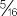 0.982.30½”-130.70HD30083.982.131.971.652.911½”-160.983”-12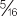 1.932.20½”-130.70HD30143.982.131.971.652.911½”-160.983”-121.932.20½”-130.70HD5506*5.003.142.761.142.871”-120.985”-121.733.70½”-130.70HD5513*5.003.142.761.142.871”-120.985”-121.733.70½”-130.70HD5520*5.003.142.761.142.871”-120.985”-121.733.70½”-130.70HD7506*5.753.752.761.182.801”-121.505¾”-121.504.00¾”-100.90HD7513*5.753.752.761.182.801”-121.505¾”-121.504.00¾”-100.90HD10006*6.973.752.951.222.951¾”-121.386⅞”-121.975.47¾”-100.98HD10010*6.973.742.951.222.951¾”-121.506⅞”-122.015.50¾”-100.98HD10013*6.973.752.951.222.951¾”-121.386⅞”-121.975.47¾”-100.98HD10018*6.973.752.951.502.951¾”-121.386⅞”-121.975.47¾”-100.98HD200069.755.255.252.253.81----5.001-81.00HD200139.755.255.252.253.812½”-122.509¾”-122.135.001-81.00HD200249.755.255.253.384.002½”-122.509¾”-122.135.001-81.00HD3000612.256.506.503.504.502½”-123.2512¼”-122.316.251¼-71.75HD5000615.638.008.004.756.003¼”-124.2515”-8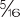 3.138.001¾-52.12Cylinder Capacity (tons)Stroke (in)Model NumberMaximum CylinderCapacity (ton)Maximum CylinderCapacity (ton)Cylinder Effective Area (in2)Cylinder Effective Area (in2)Oil Capacity (in3)Oil Capacity (in3)Weight (lbs)Cylinder Capacity (tons)Stroke (in)Model NumberPushPullPushPullPushPullWeight (lbs)306.00HUD300630.0012.576.502.5039.0015.0018.0308.00HUD300830.0012.576.502.5051.9018.0026.03013.00HUD301330.0012.576.002.5090.9032.4135.0506.00HUD500650.0013.5010.302.7061.8016.0028.0508.00HUD500850.0013.5010.302.7088.3022.0036.05013.00HUD501350.0013.5810.302.70143.5035.8048.0756.00HUD750675.0027.0015.005.4190.2019.4041.0758.00HUD750875.0027.0015.005.41121.0043.3050.07513.00HUD751375.0027.0015.005.41195.4070.4062.01002.00HUD10002100.0023.7520.604.7541.209.4042.01006.00HUD10006100.0023.7520.604.75123.7028.3057.010013.00HUD10013100.0023.7520.604.75268.1061.4090.01506.00HUD15006100.0034.6030.706.90184.1041.4087.015013.00HUD15013100.0034.6030.706.90378.8090.10122.0Model NumberCollapsed Height A (in)ExtendedHeight B (in)Cylinder Bore Dia. C (in)Outside Diameter D (in)Rod Dia. E (in)Saddle Diameter F (in)Base To Advance Port G (in)Top To Retract Port H (in)HUD300611.8017.802.884.502.882.001.502.00HUD300813.8021.802.884.502.882.001.502.00HUD301319.3032.302.884.502.882.001.502.00HUD500611.8017.803.635.503.132.501.502.50HUD500813.8021.803.635.503.132.501.502.50HUD501319.3032.303.635.503.132.501.502.50HUD750612.3018.304.386.503.503.001.502.50HUD750814.3020.304.386.503.503.001.502.50HUD751319.3032.304.386.503.503.001.502.50HUD100028.3010.305.138.004.503.501.502.50HUD1000612.3018.305.138.004.503.501.502.50HUD1001319.3032.305.138.004.503.501.502.50HUD1500614.3020.306.2610.005.504.502.003.00HUD1501320.8033.806.2610.005.504.502.003.00Cylinder Capacity (tons)Stroke (in)Model NumberCollapsed Height (in)Oil Capacity (in3)Weight (lbs)1001.97HG100027.1740.5061.01003.94HG100049.1381.0074.01005.91HG1000611.10121.5087.01007.87HG1000813.07161.99100.01009.84HG1001015.04202.49114.010011.81HG1001217.01242.99127.01501.97HG150027.7259.89102.01503.94HG150049.69119.78122.01505.91HG1500611.65181.75142.01507.87HG1500813.62239.57162.01509.84HG1501015.59299.46181.015011.81HG1501217.56359.35202.02001.97HG200028.5080.68121.02005.91HG2000612.44243.40201.02007.87HG2000814.41322.73242.020011.81HG2001218.35486.79322.03001.97HG3000212.28139.19406.03005.91HG3000616.22417.56511.030011.81HG3001222.13835.11668.04001.97HG4000214.74170.84595.04005.91HG4000618.68512.51728.040012.01HG4001224.611042.10928.05001.97HG5000216.50222.92884.05005.91HG5000620.43668.771058.050011.81HG5001226.341338.001321.06001.97HG6000216.89260.971045.06005.91HG6000620.83782.901246.06009.84HG6001019.881408.93948.060011.81HG6001226.731566.001545.08001.97HG8000218.66358.911634.08005.91HG8000622.601077.001914.080011.81HG8001228.502153.002332.010001.97HG10000222.20447.232341.010005.91HG10000626.141342.002674.0100011.81HG10001232.052683.003172.01100-1500For these higher tonnages, contact your local BVA dealer for pricing and detailsFor these higher tonnages, contact your local BVA dealer for pricing and detailsFor these higher tonnages, contact your local BVA dealer for pricing and detailsFor these higher tonnages, contact your local BVA dealer for pricing and detailsFor these higher tonnages, contact your local BVA dealer for pricing and detailsModel NumberCollapsed HeightA(in)ExtendedHeight B(in)Cylinder Bore Dia.C(in)Outside Dia.D(in)Rod Dia. E(in)Saddle Dia.F(in)Base To Adv. Port G (in)Base Mounting HolesBase Mounting HolesBase Mounting HolesModel NumberCollapsed HeightA(in)ExtendedHeight B(in)Cylinder Bore Dia.C(in)Outside Dia.D(in)Rod Dia. E(in)Saddle Dia.F(in)Base To Adv. Port G (in)Bolt Circle (in) XThread Size (mm)Thread Depth (in) ZHG100027.179.145.123.503.742.952.133.74M120.87HG100049.1313.075.123.503.742.952.133.74M120.87HG1000611.1017.015.123.503.742.952.133.74M120.87HG1000813.0720.945.123.503.742.952.133.74M120.87HG1001015.0424.885.123.503.742.952.133.74M120.87HG1001217.0128.825.123.503.742.952.133.74M120.87HG150027.729.696.228.074.333.702.405.12M120.87HG150049.6913.626.228.074.333.702.405.12M120.87HG1500611.6517.566.228.074.333.702.405.12M120.87HG1500813.6221.506.228.074.333.702.405.12M120.87HG1501015.5925.436.228.074.333.702.405.12M120.87HG1501217.5629.376.228.074.333.702.405.12M120.87HG200028.5010.477.229.255.314.452.626.50M120.80HG2000612.4418.357.249.255.314.452.626.50M120.80HG2000814.4122.287.229.255.314.452.626.50M120.80HG2001218.3530.167.249.255.314.452.626.50M120.80HG3000212.2814.259.4912.207.766.973.987.09M161.42HG3000616.2222.139.4912.207.766.973.987.09M161.42HG3001222.1333.949.4912.207.766.973.987.09M161.42HG4000214.7416.7110.5113.788.507.724.498.07M161.42HG4000618.6824.5910.5113.788.507.724.498.07M161.42HG4001224.6136.6110.5113.788.507.724.498.07M161.42HG5000216.5018.4612.0115.759.768.984.499.84M241.50HG5000620.4326.3412.0115.759.768.984.499.84M241.50HG5001226.3438.1512.0115.759.768.984.499.84M241.50HG6000216.8918.8612.9916.9310.519.724.4910.83M241.50HG6000620.8326.7312.9916.9310.519.724.4910.83M241.50HG6001018.0028.5013.0717.059.007.874.4910.83M241.50HG6001226.7338.5412.9916.9310.519.724.4910.83M241.50HG8000218.6620.6315.2419.8812.4811.695.8712.99M241.50HG8000622.6028.5015.2419.8812.4811.695.8712.99M241.50HG8001228.5040.3115.2419.8812.4811.695.8712.99M241.50HG10000222.2024.1717.0122.0513.5012.726.8514.76M241.50HG10000626.1432.0517.0122.0513.5012.726.8514.76M241.50HG10001232.0543.8617.0122.0513.5012.726.8514.76M241.50Cylinder Capacity (tons)Stroke (in)Model NumberCollapsed Height (in)Oil Capacity (in3)Weight (lbs)1001.97HDG100027.1740.5061.01003.94HDG100049.1381.0074.01005.91HDG1000611.10121.5087.01007.87HDG1000813.07161.99100.01009.84HDG1001015.04202.49114.010011.81HDG1001217.01242.99127.01501.97HDG150027.7259.89102.01503.94HDG150049.69119.78122.01505.91HDG1500611.65181.75142.01507.87HDG1500813.62239.57162.01509.84HDG1501015.59299.46181.015011.81HDG1501217.56359.35202.02001.97HDG200028.5080.68121.02005.91HDG2000612.44243.40201.02007.87HDG2000814.41322.73242.020011.81HDG2001218.35486.79322.03001.97HDG3000212.28139.19406.03005.91HDG3000616.22417.56511.030011.81HDG3001222.13835.11668.04001.97HDG4000214.74170.84595.04005.91HDG4000618.68512.51728.040012.01HDG4001224.611042.10928.05001.97HDG5000216.50222.92884.05005.91HDG5000620.43668.771058.050011.81HDG5001226.341337.561321.06001.97HDG6000216.89260.971045.06005.91HDG6000620.83782.901246.06009.84HDG6001019.881408.93948.060011.81HDG6001226.731566.001545.08001.97HDG8000218.66358.911634.08005.91HDG8000622.601077.001914.080011.81HDG8001228.502153.002332.010001.97HDG10000222.20447.232341.010005.91HDG10000626.141342.002674.0100011.81HDG10001232.052683.003172.01100-1500For these higher tonnages, contact your local BVA dealer for pricing and detailsFor these higher tonnages, contact your local BVA dealer for pricing and detailsFor these higher tonnages, contact your local BVA dealer for pricing and detailsFor these higher tonnages, contact your local BVA dealer for pricing and detailsFor these higher tonnages, contact your local BVA dealer for pricing and detailsModel NumberCollapsed HeightA(in)ExtendedHeight B(in)Cylinder Bore Dia.C(in)Outside Dia.D(in)Rod Dia. E(in)Saddle Dia.F(in)Base To Adv. Port G(in)Top To Retract Port H(in)Base Mounting HolesBase Mounting HolesBase Mounting HolesModel NumberCollapsed HeightA(in)ExtendedHeight B(in)Cylinder Bore Dia.C(in)Outside Dia.D(in)Rod Dia. E(in)Saddle Dia.F(in)Base To Adv. Port G(in)Top To Retract Port H(in)Bolt Circle X(in)Thread Size (mm)Thread Depth Z (in)HDG100027.179.145.123.503.742.952.131.893.74M120.87HDG100049.1313.075.123.503.742.952.131.893.74M120.87HDG1000611.1017.015.123.503.742.952.131.893.74M120.87HDG1000813.0720.945.123.503.742.952.131.893.74M120.87HDG1001015.0424.885.123.503.742.952.131.893.74M120.87HDG1001217.0128.825.123.503.742.952.131.893.74M120.87HDG150027.729.696.228.074.333.702.402.225.12M120.87HDG150049.6913.626.228.074.333.702.402.225.12M120.87HDG1500611.6517.566.228.074.333.702.402.225.12M120.87HDG1500813.6221.506.228.074.333.702.402.225.12M120.87HDG1501015.5925.436.228.074.333.702.402.225.12M120.87HDG1501217.5629.376.228.074.333.702.402.225.12M120.87HDG200028.5010.477.229.255.314.452.622.226.50M120.80HDG2000612.4418.357.249.255.314.452.622.226.50M120.80HDG2000814.4122.287.229.255.314.452.622.226.50M120.80HDG2001218.3530.167.249.255.314.452.622.226.50M120.80HDG3000212.2814.259.4912.207.766.973.982.957.09M161.42HDG3000616.2222.139.4912.207.766.973.982.957.09M161.42HDG3001222.1333.949.4912.207.766.973.982.957.09M161.42HDG4000214.7416.7110.5113.788.507.724.494.138.07M161.42HDG4000618.6824.5910.5113.788.507.724.494.138.07M161.42HDG4001224.5936.4010.5113.788.507.724.494.138.07M161.42HDG5000216.5018.4612.0115.759.768.984.495.319.84M241.50HDG5000620.4326.3412.0115.759.768.984.495.319.84M241.50HDG5001226.3438.1512.0115.759.768.984.495.319.84M241.50HDG6000216.8918.8612.9916.9310.519.724.495.3110.83M241.50HDG6000620.8326.7312.9916.9310.519.724.495.3110.83M241.50HDG6001018.0028.5013.0717.059.007.874.495.3110.83M241.50HDG6001226.7338.5412.9916.9310.519.724.495.3110.83M241.50HDG8000218.6620.6315.2419.8812.4811.695.875.3112.99M241.50HDG8000622.6028.5015.2419.8812.4811.695.875.3112.99M241.50HDG8001228.5040.3115.2419.8812.4811.695.875.3112.99M241.50HDG10000222.2024.1717.0122.0513.5012.726.856.6914.76M241.50HDG10000626.1432.0517.0122.0513.5012.726.856.6914.76M241.50HDG10001232.0543.8617.0122.0513.5012.726.856.6914.76M241.50Model NumberCollapsed HeightA(in)ExtendedHeight B(in)Cylinder Bore Diameter C(in)Outside Diameter D(in)Rod Diameter E(in)Rod MountingRod MountingRod MountingModel NumberCollapsed HeightA(in)ExtendedHeight B(in)Cylinder Bore Diameter C(in)Outside Diameter D(in)Rod Diameter E(in)Bolt Circle X(in)Thread Y(mm)Thread Depth Z(in)HL10013.484.981.732.751.501.03M40.32HL20023.905.652.363.632.001.56M40.32HL30024.617.052.874.002.501.56M50.32HL50024.807.173.544.882.761.56M50.32HL6003KK*5.638.134.005.263.15---HL100025.557.805.006.503.542.19M80.10Cylinder Capacity (ton)Model NumberStroke (in)Cylinder Effective Area (in2)Collapsed Height (in)ExtendedHeight w/o adapter(in)Internal Pressure at Capacity (psi)Cylinder Housing Diameter (in)Rod Diameter (in)Weight (lbs)10J721011.502.353.484.988,5112.751.5010 .0Model NumberHeight (in)DescriptionSDTL100.83J72101, HL1001 Cylinder KitSDTL501.14HL5002 CylinderSDTL1001.39HL10002 CylinderModel NumberCollapsed HeightA(in)ExtendedHeight B(in)Cylinder Bore Dia.C(in)Outside Dia.D1 x D2D(in)Rod Dia. E(in)Base to Port G(in)Rod to Base L(in)Rod to Mtg. Hole M(in)Hole Pitch X(in)Hole Dia. Y(in)Counter Bore Dia. (in)Counter Bore Depth (in)HF0503*1.261.501.182.4x1.60.980.690.800.871.120.200.310.17HF10051.692.121.733.3x2.21.500.771.121.321.440.280.420.31HF20052.012.442.364.0x3.02.000.751.541.561.940.400.590.39HF30052.312.822.874.6x3.82.500.791.881.752.060.400.630.44HF50062.643.273.544.5x4.52.760.792.252.132.620.430.750.50HF75063.133.764.536.5x5.53.540.772.752.633.000.510.830.56HF100063.374.005.007.0x6.03.540.793.002.943.000.510.830.56HF150063.944.576.258.5x7.54.650.943.753.254.620.510.830.56Cylinder Capacity (tons)Stroke (in)Model NumberCylinder ModelOil Capacity (in3)Collapsed Height (in)Weight (lbs)Adapter DimensionsAdapter DimensionsAdapter DimensionsAdapter DimensionsAdapter DimensionsAdapter DimensionsAdapter DimensionsCylinder Capacity (tons)Stroke (in)Model NumberCylinder ModelOil Capacity (in3)Collapsed Height (in)Weight (lbs)A(in)B(in)C(in)D(in)E(in)F(in)G(in)50.24HF0503B**HF05030.261.265.50.171.612.562.320.481.100.2450.24HF0503B**HF05030.261.265.50.421.612.562.320.481.100.2450.24HF0503B**HF05030.261.265.50.921.612.562.320.481.100.2450.24HF0503B**HF05030.261.265.51.171.612.562.320.481.100.24100.392.203.543.230.811.460.28100.43HF1005BHF10051.011.699.20.792.203.543.23---101.572.203.543.23---200.43HF2005BHF20051.882.0115.00.392.994.253.941.081.930.39200.43HF2005BHF20051.882.0115.00.792.994.253.94---200.43HF2005BHF20051.882.0115.01.572.994.253.94---300.393.754.764.451.322.060.39300.51HF3005BHF30053.312.3121.00.793.754.764.45---300.51HF3005BHF30053.312.3121.01.573.754.764.45---500.63HF5006BHF50066.212.6432.30.394.495.895.571.612.620.43500.63HF5006BHF50066.212.6432.30.794.495.895.57---500.63HF5006BHF50066.212.6432.31.574.495.895.57---SDT55→HLN55, HLN100 CylindersSDT200→HLN150, HLN200 CylindersModel NumberCollapsed HeightA(in)ExtendedHeight B(in)Cylinder Bore Diameter C(in)Outside Diameter D(in)Saddle Diameter F(in)Depth of Rod Hole G1(in)Saddle Protrusion From Rod G2(in)Lock Nut Length H(in)Base to Inlet Port I(in)HLN55026.508.403.704.902.800.510.081.401.10HLN55048.4012.403.704.902.800.510.081.401.10HLN550610.4016.303.704.902.800.510.081.401.10HLN550812.4020.203.704.902.800.510.081.401.10HLN551014.3024.203.704.902.800.510.081.401.10HLN551216.3028.103.704.902.800.510.081.401.10HLN100027.409.305.106.502.800.510.081.801.10HLN100049.3013.305.106.502.800.510.081.801.10HLN1000611.3017.205.106.502.800.510.081.801.10HLN1000813.3021.105.106.502.800.510.081.801.10HLN1001015.2025.105.106.502.800.510.081.801.10HLN1001217.2029.005.106.502.800.510.081.801.10HLN150028.2310.206.308.075.120.980.081.731.54HLN1500410.2014.136.308.075.120.980.081.731.54HLN1500612.1718.076.308.075.120.980.081.731.54HLN1500814.1322.016.308.075.120.980.081.731.54HLN1501016.1025.946.308.075.120.980.081.731.54HLN1501218.0729.886.308.075.120.980.081.731.54HLN200029.5711.507.229.255.120.980.081.971.97HLN2000411.5415.477.229.255.120.980.081.971.97HLN2000613.5019.507.229.255.120.980.081.971.97HLN2000815.5023.407.229.255.120.980.081.971.97HLN2001017.4027.307.229.255.120.980.081.971.97HLN2001219.4131.227.229.255.120.980.081.971.97HLN250029.8011.778.4610.835.910.980.082.201.97HLN2500613.7419.658.4610.835.910.980.082.201.97HLN2501219.6531.468.4610.835.910.980.082.201.97HLN3000211.6113.589.4712.205.470.980.202.362.32HLN3000615.5521.469.4712.205.470.980.202.362.32HLN3001221.4633.279.4712.205.470.980.202.362.32Cylinder Capacity (tons)Stroke (in)Model NumberCylinder Effective Area (in2)Oil Capacity (in3)Weight (lbs)Collapsed HeightA(in)ExtendedHeight B(in)Cylinder Bore Dia.C(in)O.D. D(in)Saddle Dia.F(in)Saddle Protrusion from RodG(in)Lock Nut Length H(in)Base To Adv PortI(in)302.00HULN30026.5013.0015.07.759.752.884.502.000.101.251.50304.00HULN30046.5026.0018.09.7513.752.884.502.000.101.251.50306.00HULN30066.5039.0021.011.7517.752.884.502.000.101.251.50308.00HULN30086.5052.0024.013.7521.752.884.502.000.101.251.503010.00HULN30106.5065.0027.015.7525.752.884.502.000.101.251.50502.00HULN500211.0421.6521.08.1310.133.755.502.500.101.501.50504.00HULN500411.0443.3026.010.1314.133.755.502.500.101.501.50506.00HULN500611.0464.9229.012.1318.133.755.502.500.101.501.50508.00HULN500811.0486.5634.014.1322.133.755.502.500.101.501.505010.00HULN501011.04108.2038.016.1326.133.755.502.500.101.501.501002.00HULN1000220.6840.5143.08.3810.385.138.003.500.101.751.501004.00HULN1000420.6881.0051.010.3814.385.138.003.500.101.751.501006.00HULN1000620.68121.5060.012.3818.385.138.003.500.101.751.501008.00HULN1000820.68162.0069.014.3822.385.138.003.500.101.751.5010010.00HULN1001020.68202.5077.016.3826.385.138.003.500.101.751.501502.00HULN1500230.6860.6066.08.3810.386.2510.004.500.101.751.501504.00HULN1500430.68121.2079.010.3814.386.2510.004.500.101.751.501506.00HULN1500630.68181.8092.012.3818.386.2510.004.500.101.751.501508.00HULN1500830.68242.40106.014.3822.386.2510.004.500.101.751.5015010.00HULN1501030.68303.00123.016.3826.386.2510.004.500.101.751.50Model NumberCollapsed HeightA(in)ExtendedHeight B(in)Cylinder Bore Dia.C(in)Outside Dia. D(in)Rod Outside Thread ESaddle Dia.F(in)Saddle Protrusion From Rod G(in)Lock Nut Length H(in)Base to Inlet PortI(in)Coupler to Eylet J(in)Eyelet to EyeletK(in)HLNF60024.926.894.135.51TW105-4N3.230.241.100.759.787.39HLNF100025.397.365.356.89TW135-4N4.330.311.220.8310.958.37HLNF160025.837.606.728.66TW170-4N5.830.351.571.0612.469.62HLNF200026.107.877.489.66TW190-4N6.300.391.691.1813.3010.31HLNF250026.268.038.4610.83TW215-4N7.280.431.731.2614.3111.15Model NumberFor CylindersLH25T34H2504 through H2514LH30T40H3008, HD3008, HD3014, HC2002T, HC2006TLH30T45HC3002T, HC3006T, HD3007, HDC3010LH55T49HLN5504 through HLF5512ApplicationCylinder SeriesModel NumberDimensions (in)Dimensions (in)Dimensions (in)Dimensions (in)Dimensions (in)Dimensions (in)Dimensions (in)ApplicationCylinder SeriesModel NumberABCDFGHRodH05*CEP05¾″-16N1.132.250.630.56-0.63RodH10**, H15, HD10CEP151″-8UN1.693.310.881.00-1.00RodH25CEP251½″-16UNC2.253.811.251.50-1.25BaseH05*CEB051.521.752.130.631.131.000.63BaseH10CEB102.282.502.870.880.321.561.00BaseH15CEB152.773.002.870.880.381.881.00BaseH25CEB253.403.753.371.250.562.311.25Saddle TypeModel NumberCapacity (ton)For Cylinder(s)Dimensions (in)Dimensions (in)Dimensions (in)Dimensions (in)Saddle TypeModel NumberCapacity (ton)For Cylinder(s)ABCDTiltSDT055H05*0.981.220.671.20TiltSDT1010H10**1.381.500.861.50TiltSDT1515H151.501.570.861.58TiltSDT2525H251.971.601.141.59TiltSDT5555-100H55, HD55, H75, HD75, H100, HLN55 and HLN1002.801.290.501.30TiltSDTG100100HG100 and HDG1002.952.641.710.79TiltSDTG150150HG150 and HDG1503.702.711.770.77TiltSDTG200200HG200 and HDG2004.453.251.951.10TiltSDT200150-200HLN150 and HLN2005.121.771.020.58GroovedSD055H05*0.980.81-0.24GroovedSD1010H10**1.381.06-0.24GroovedSD1515H151.501.18-0.28GroovedSD2525H251.971.14-0.28ThreadedHTD1010HT1006 and HT1010 H1002-H1014, HD1010-HD10121-1/4"-11.5NPTF0.951"- 8UNC1.77Cylinder Capacity (tons)Stroke (in)Model NumberCylinder Effective Area (in2)Internal Pressure at   Capacity (psi)Oil Capacity (in3)Weight (lbs)Collapsed HeightA(in)ExtendedHeight B(in)Bore Dia. C(in)O.D. D(in)120.31HC1201T*2.918,2360.893.32.362.671.922.76121.61HC1202T*2.918,2364.706.24.746.361.922.76121.61HC1202XT*2.918,2364.706.24.746.361.922.76122.99HC1203XT2.918,2368.728.67.2410.241.922.76202.01HC2002T4.908,1679.8315.96.388.392.503.92206.06HC2006T4.908,16729.7029.512.0518.112.503.92302.52HC3002T6.329,48815.9322.97.059.572.844.50306.11HC3006T6.329,48838.6743.013.0219.132.844.50603.00HC6003T**13.059,19539.1065.79.7712.774.086.25606.00HC6006T**13.059,19578.2581.112.7618.764.086.251003.00HC10003T**22.139,03666.31113.310.0013.005.318.39Model NumberRodRodRodRodCollar ThreadCollar ThreadBase to Inlet Port G(in)Base Mounting HoleBase Mounting HoleBase Mounting HoleModel NumberI.D. E(in)O.D. F(in)Internal Thread J(in)Internal Thread Length K(in)Diameter H(in)Length L(in)Base to Inlet Port G(in)Bolt Circle X(in)Thread Y(in)Thread Depth Z(in)HC1201T*0.771.38¾″-16UN0.632¾″-161.810.572.005/16″-18UNC0.35HC1202T*0.771.38¾″-16UN0.632¾″-161.810.592.005/16″-18UNC0.35HC1202XT*0.771.38--2¾″-161.810.592.005/16″-18UNC0.35HC1203XT0.771.38--2¾″-161.810.752.005/16″-18UNC0.35HC2002T1.062.151-9/16″-16UN0.753⅞″-121.500.753.25⅜″-16UNC0.37HC2006T1.062.151-9/16″-16UN0.753⅞″-121.500.753.25⅜″-16UNC0.37HC3002T1.312.481-13/16″-16UN0.874½″-121.660.913.62⅜″-16UNC0.55HC3006T1.312.481-13/16″-16UN0.874½″-121.660.913.62⅜″-16UNC0.55HC6003T**2.133.662¾″-16UN0.756¼″-121.911.065.12½″-13UNC0.55HC6006T**2.133.662¾″-16UN0.756¼″-121.911.065.12½″-13UNC0.55HC10003T**3.114.924″-16UN0.988⅜″-122.381.067.01⅝″-11UNC0.75Cylinder CapacityCylinder CapacityStroke (in)Model NumberOil CapacityOil CapacityCollapsed Height (in)Extended Height (in)Center Hole I.D.(in)Rod O.D.(in)Max Pressure (psi)Weight (lbs)Push (ton)Pull (ton)Stroke (in)Model NumberPush (in3)Pull (in3)Collapsed Height (in)Extended Height (in)Center Hole I.D.(in)Rod O.D.(in)Max Pressure (psi)Weight (lbs)30207.00HDC300744.3127.7413.0220.021.312.4810.00043.0302010.13HDC301064.1540.1617.0027.131.312.4810.00056.760443.50HDC600345.7530.499.7713.282.133.6210.00065.760446.50HDC600684.8156.5312.7619.262.133.6210.00081.1604410.12HDC6010132.1088.0417.2527.372.133.6210.000112.4100711.50HDC1000133.2321.186.508.003.114.9210.00073.7100713.00HDC1000366.4742.3710.0013.003.114.9210.000113.3100716.00HDC10006132.3984.7313.4919.493.114.9210.000153.21007110.13HDC10010224.52143.1118.1428.273.114.9210.000198.915082.88.00HDC15008259.19132.4413.7521.753.945.9110.000239.2Model NumberMin. Height A(in)Max. Height B(in)Dia. ofCenter Tube C(in)O.D. D(in)I.D. E(in)O.D. F(in)Base to Inlet PortG(in)Top to Return PortL(in)Internal Thread H(in)Internal Thread Length I(in)Collar ThreadCollar ThreadBase Mounting HoleBase Mounting HoleBase Mounting HoleModel NumberMin. Height A(in)Max. Height B(in)Dia. ofCenter Tube C(in)O.D. D(in)I.D. E(in)O.D. F(in)Base to Inlet PortG(in)Top to Return PortL(in)Internal Thread H(in)Internal Thread Length I(in)Dia. J(in)Length K(in)Bolt Circle X(in)Thread Y(in)Thread Depth Z(in)HDC300713.0220.023.354.501.312.480.912.381 "-16UN0.944½"-121.663.62⅜"-16UNC0.55HDC301017.0027.133.354.501.312.480.912.381 "-16UN0.944½"-121.663.62⅜"-16UNC0.55HDC60039.7713.284.926.252.133.621.062.642¾"-16UN0.836¼"-121.915.12½" 13UNC0.55HDC600612.7619.264.926.252.133.621.062.642¾"-16UN0.836¼"-121.915.12½" 13UNC0.55HDC601017.2527.374.926.252.133.621.062.642¾"-16UN0.836¼"-121.915.12½" 13UNC0.55HDC100016.508.006.508.393.114.921.061.754"- 16UN1.06--7.01⅝" 11UNC0.75HDC1000310.0013.006.508.393.114.921.063.394"- 16UN1.068⅜"-122.387.01⅝" 11UNC0.75HDC1000613.4919.496.508.393.114.921.063.394"- 16UN1.068⅜"-122.387.01⅝" 11UNC0.75HDC1001018.1428.276.508.393.114.921.063.394"- 16UN1.068⅜"-122.387.01⅝" 11UNC0.75HDC1500813.7521.757.489.753.945.911.502.38-------Cylinder Capacity (tons)Stroke (in)Model NumberCylinder Effective Area (in2)Oil Capacity (in3)Weight (lbs)Collapsed Height (in)Extended Height (in)Center Hole Diameter (in)Outside Diameter (in)Base To Advance Port(in)Handle or Eyelets303.00HUC30037.2122.0022.08.6811.681.315.501.00H306.00HUC30067.2144.0030.011.6817.681.315.501.00H603.00HUC600312.337.0042.010.2513.252.137.501.00H606.00HUC600612.374.0055.013.2519.252.137.501.00HCylinder Capacity (tons)Stroke (in)Model NumberMaximumCylinder Capacity (ton)MaximumCylinder Capacity (ton)Cylinder Effective Area(in2)Cylinder Effective Area(in2)Oil Capacity(in3)Oil Capacity(in3)Weight (lbs)Collapsed Height(in)Extended Height (in)Cylinder Bore Dia. (in)Outside Dia. (in)Base To Adv.Port(in)Top To Retract Port(in)Handles or  EyeletsCylinder Capacity (tons)Stroke (in)Model NumberPushPullPushPullPushPullWeight (lbs)Collapsed Height(in)Extended Height (in)Cylinder Bore Dia. (in)Outside Dia. (in)Base To Adv.Port(in)Top To Retract Port(in)Handles or  Eyelets306.00HUDC300630.0010.126.352.0238.0712.1530.011.5017.501.505.502.002.00H3010.00HUDC301030.0010.126.352.0263.4520.2540.015.5025.501.505.502.002.00H506.00HUDC500650.0017.1810.303.4361.8520.6150.011.5017.502.137.502.002.00H5010.00HUDC501050.0017.1810.303.43103.0834.3665.015.5025.502.137.502.002.00H1006.00HUDC10006100.0037.5521.597.51129.5945.06125.014.5020.503.5011.002.502.00E10010.00HUDC10010100.0037.5521.597.51215.9875.10142.018.5028.503.5011.002.502.50E1506.00HUDC15006150.0055.0030.0011.00183.7365.97158.014.5020.503.5012.002.502.00E15010.00HUDC15010150.0055.0030.0011.00306.30109.95180.018.5028.503.5012.002.502.50ECylinder Capacity (tons)Stroke (in)Model NumberCylinder Effective Area (in2)Internal Pressure At   Capacity (psi)Oil Capacity (in3)Collapsed HeightA(in)ExtendedHeight B(in)Outside Dia. D(in)Cylinder Bore Dia.C(in)Top to Inlet Port G(in)CollarCollarCylinder Capacity (tons)Stroke (in)Model NumberCylinder Effective Area (in2)Internal Pressure At   Capacity (psi)Oil Capacity (in3)Collapsed HeightA(in)ExtendedHeight B(in)Outside Dia. D(in)Cylinder Bore Dia.C(in)Top to Inlet Port G(in)Thread HThread Length L(in)2.55.00HP02050.567,9052.7810.5515.551.891.131.651½˝-16UN0.9855.55HP05051.148,7726.3411.9317.482.251.691.502¼˝-14UN1.00105.95HP1006*2.447,66314.4811.7517.703.352.171.50M85x21.00Model NumberAdapterAdapterRodRodRodBase Mounting HoleBase Mounting HoleWeight (lbs)Model NumberThread F(in)Length P(in)Dia. E(in)Thread Length K(in)Thread Q(mm)Thread YDepth Z(in)Weight (lbs)HP0205¾˝-14NPTF1.130.750.76M16 x 1.5¾˝-14NPTF0.726.4HP05051¼˝-11.5NPTF1.251.180.93M28 x 1.51¼˝-11.5NPTF0.959.3HP1006*--1.261.02M30 x 2M30x20.9820.9Cylinder Capacity (tons)Stroke (in)Model NumberCylinder Effective Area (in2)Internal Pressure at Capacity (psi)Oil Capacity (in3)Collapsed HeightA(in)ExtendedHeight B(in)Weight (lbs)45.07HT0405*1.0010,1205.0010.3115.395.0105.95HT10062.248,92813.3311.4617.4110.6109.96HT10102.248,92822.3015.4725.4314.1205.16HT20055.1410,74125.7011.7716.9322.0Model NumberOutside Dia. D(in)Rod Dia. E(in)Base to Inlet Port G(in)Collar KCollar Thread Length L(in)Saddle Height S(in)Base Threads T(in)Rod Threads V(in)HT0405*1.501.331.331.5”-16UNF0.941.00¾” - 14 NPSM0.75” - 14 NPTFHT10062.261.491.672.25”-14UN1.130.941.25” -11.5 NPSM1.25” -11.5 NPSMHT10102.261.491.672.25”-14UN1.130.941.25” -11.5 NPSM1.25” -11.5 NPSMHT20053.352.241.853.31”-12UN1.981.402” -11.5 NPTF2” -11.5 NPSMCylinder Capacity (tons)Model NumberPush Effective Area (in2)Pull Effective Area(in2)Collapsed HeightA(in)ExtendedHeight B(in)Cylinder Bore Dia.C(in)Outside Dia. D(in)9HPD09061.771.0113.7819.881.502.529HPD09101.771.0117.8027.911.502.5216HPD16063.141.5615.3121.572.002.9916HPD16103.141.5619.2929.532.002.99Model NumberRodRodRodRodBase to Adv. PortJ(in)Top to Return PortK(in)CollarCollarCollarCollarCollarWeight (lbs)Model NumberDia. E(in)Protrusion F(in)Thread G(in)Thread Length H(in)Base to Adv. PortJ(in)Top to Return PortK(in)Length L(in)Thread M(in)Thread Length N(in)Int. Base Thread P(in)Int. Base Thread Length Q(in)Weight (lbs)HPD09060.980.98¾″-160.751.502.201.502″-120.601-11/16″-181.3714.6HPD09100.980.98¾″-160.751.502.201.502″-120.601-11/16″-181.3718.5HPD16061.421.161⅛″-120.982.122.872.122⅝″-160.982-3/16″-161.6122.0HPD16061.421.161⅛″-120.982.122.872.122⅝″-160.982-3/16″-161.6128.2Stroke (in)Capacity (tons)Capacity (tons)Capacity (tons)Capacity (tons)Capacity (tons)Capacity (tons)Capacity (tons)Capacity (tons)Stroke (in)5101525305575100< 1.00.69-------1.01.002.243.145.146.4910.9916.1020.572.02.004.486.2810.2812.9821.9832.2041.143.03.006.729.4215.4219.4732.9748.3061.714.04.008.9612.5620.5625.9643.9664.4082.285.05.0011.2015.7025.7032.4554.9580.50102.856.06.0013.4418.8430.8438.9465.9496.60123.427.07.0015.6821.9835.9845.4376.93112.70143.998.08.0017.9225.1241.1251.9287.92128.80164.569.09.0020.1628.2646.2658.4198.91144.90185.1310.010.0022.4031.4051.4064.90109.90161.00205.7012.012.0026.8837.6861.6877.80131.88193.20246.8413.013.0029.1240.8266.8284.37142.87209.30267.4114.014.0031.3643.9671.9690.86153.86225.40287.98Suggested* Hand Pump ModelsP350 P601SP1000 P1201S P1201P1000 P1201S P1201P2001 P2301 P2301MP2001 P2301 P2301MP4301P4301P8701 P8701MStroke (in)Capacity (tons)Capacity (tons)Capacity (tons)Capacity (tons)Capacity (tons)Capacity (tons)Capacity (tons)Capacity (tons)Stroke (in)5101525305575100< 1.00.69-------1.01.002.243.145.146.4910.9916.1020.572.02.004.486.2810.2812.9821.9832.2041.143.03.006.729.4215.4219.4732.9748.3061.714.04.008.9612.5620.5625.9643.9664.4082.285.05.0011.2015.7025.7032.4554.9580.50102.856.06.0013.4418.8430.8438.9465.9496.60123.427.07.0015.6821.9835.9845.4376.93112.70143.998.08.0017.9225.1241.1251.9287.92128.80164.569.09.0020.1628.2646.2658.4198.91144.90185.1310.010.0022.4031.4051.4064.90109.90161.00205.7012.012.0026.8837.6861.6877.80131.88193.20246.8413.013.0029.1240.8266.8284.37142.87209.30267.4114.014.0031.3643.9671.9690.86153.86225.40287.98Suggested Air/Electric/Gas PumpModelsPA600PA1500 PA1500L PA1500M PA2000PA1500 PA1500L PA1500M PA2000PA1500 PA1500L PA1500M PA2000PA3801 PA3801M PE30M3N01APA3801 PA3801M PE30M3N01APE40M3N02A PE50M3N03A PG70M3N05PE40M3N02A PE50M3N03A PG70M3N05PowerPump TypePage Number /Page Number /SourceReference IageManualSingle Speed Metal Hand Pumps (P-Series)	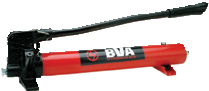 Single Speed Metal Hand Pumps (P-Series)	46-47ManualTwo Speed Metal Hand Pumps (P-Series)	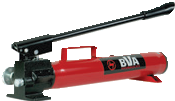 Two Speed Metal Hand Pumps (P-Series)	46-47ManualTwo Speed Aluminum Hand Pumps (P-Series)	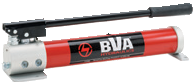 Two Speed Aluminum Hand Pumps (P-Series)	46-47ManualDouble Acting Hand Pumps (P-Series)	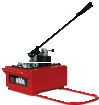 Double Acting Hand Pumps (P-Series)	46-47ManualLow Pressure Hand Pump (P-Series)	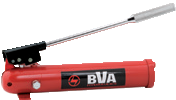 Low Pressure Hand Pump (P-Series)	46-47ManualTwo Speed Aluminum Multi Direction Hand Pump (P-Series)	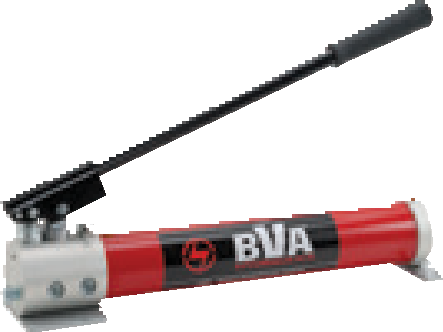 Two Speed Aluminum Multi Direction Hand Pump (P-Series)	46-47ManualFoot Pump (P57-Series)	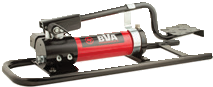 Foot Pump (P57-Series)	48AirRotary Air Pumps (PAR-Series)	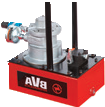 Rotary Air Pumps (PAR-Series)	49AirPortable Air Pump (PA-Series)	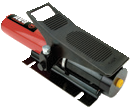 Portable Air Pump (PA-Series)	50-51AirMetal Air Pumps (PA-Series)	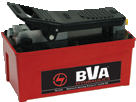 Metal Air Pumps (PA-Series)	50-51AirDouble Acting Air Pump (PA-Series)	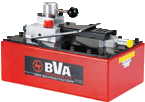 Double Acting Air Pump (PA-Series)	50-51AirRemote Control Air Pump (PA-Series)	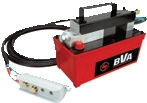 Remote Control Air Pump (PA-Series)	50-51ElectricSingle Phase Electric Pumps	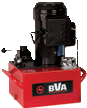 Single Phase Electric Pumps	52-55ElectricPE30 0.5 HP Electric Pumps	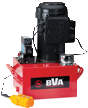 PE30 0.5 HP Electric Pumps	52-55ElectricPE40 1.0 HP Electric Pumps	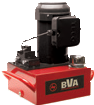 PE40 1.0 HP Electric Pumps	52-55ElectricPE50 1.5 HP Electric PumpsPE50 1.5 HP Electric Pumps52-55Electric3 Phase Electric Pumps3 Phase Electric Pumps56-59ElectricPE40 1.0 HP 3 Phase Electric Pumps	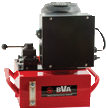 PE40 1.0 HP 3 Phase Electric Pumps	56-59ElectricPE60 3.0 HP 3 Phase Electric Pumps	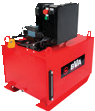 PE60 3.0 HP 3 Phase Electric Pumps	56-59ElectricUniversal Motor Pumps (PU-Series)	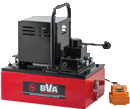 Universal Motor Pumps (PU-Series)	63GasPG70 5.5 HP Gas Engine Pump	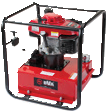 PG70 5.5 HP Gas Engine Pump	60-62GasPG90 10.2 HP Gas Engine Pump	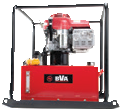 PG90 10.2 HP Gas Engine Pump	60-62GasPD80 7.3 HP HATZ Diesel Engine Pump	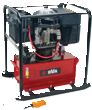 PD80 7.3 HP HATZ Diesel Engine Pump	60-62Control Valves and Accessories	Page 66Control Valves and Accessories	Page 66Control Valves and Accessories	Page 66Control Valves and Accessories	Page 66Model NumberUsable Oil Capacity(in3)Oil Outlet PortPressure Rating/Oil Displacement per StrokePressure Rating/Oil Displacement per StrokePiston Stroke (in)Handle Operating Force (lbs)Reservoir ConstructionModel NumberUsable Oil Capacity(in3)Oil Outlet Port1st Stage (psi/in3)2nd Stage (psi/in3)Piston Stroke (in)Handle Operating Force (lbs)Reservoir ConstructionSingle Speed - Single ActingSingle Speed - Single ActingSingle Speed - Single ActingSingle Speed - Single ActingSingle Speed - Single ActingSingle Speed - Single ActingSingle Speed - Single ActingSingle Speed - Single ActingP240L15¼"-18 NPTFn/a7,200 / 0.090.6356SteelP601S37⅜"-18 NPTFn/a10,000 / 0.150.79109SteelP1201S67⅜"-18 NPTFn/a10,000 / 0.130.8289Steel2-Speed - Single Acting2-Speed - Single Acting2-Speed - Single Acting2-Speed - Single Acting2-Speed - Single Acting2-Speed - Single Acting2-Speed - Single Acting2-Speed - Single ActingP35021.4¼"-18 NPTF200 / 0.1810,000 / 0.050.3888AluminumP100061⅜"-18 NPTF200 / 0.8110,000 / 0.140.8299AluminumP1000AD*53-62⅜"-18 NPTF200 / 0.8110,000 / 0.140.8299AluminumP1000RP**61⅜"-18 NPTF200 / 0.815,000 / 0.140.8299AluminumP120167⅜"-18 NPTF200 / 0.8110,000 / 0.140.8299SteelP2001122⅜"-18 NPTF200 / 0.8110,000 / 0.140.8295SteelP2301134⅜"-18 NPTF200 / 0.8110,000 / 0.140.8299SteelP4301250⅜"-18 NPTF200 / 0.8110,000 / 0.140.8299SteelP8701476⅜"-18 NPTF290 / 7.7110,000 / 0.291.69143Steel2-Speed - Double Acting2-Speed - Double Acting2-Speed - Double Acting2-Speed - Double Acting2-Speed - Double Acting2-Speed - Double Acting2-Speed - Double Acting2-Speed - Double ActingP2301M134⅜"-18 NPTF200 / 0.8110,000 / 0.140.8299SteelP8701M476⅜"-18 NPTF290 / 7.7110,000 / 0.291.69143SteelModel NumberDimensionsDimensionsDimensionsDimensionsDimensionsDimensionsDimensionsDimensionsDimensionsDimensionsWeight w/Oil (lbs)Model NumberABCDEFGHJKWeight w/Oil (lbs)Single Speed - Single ActingSingle Speed - Single ActingSingle Speed - Single ActingSingle Speed - Single ActingSingle Speed - Single ActingSingle Speed - Single ActingSingle Speed - Single ActingSingle Speed - Single ActingSingle Speed - Single ActingSingle Speed - Single ActingSingle Speed - Single ActingSingle Speed - Single ActingP240L14.804.2515.458.681.001.2515.253.502.44-9.0P601S18.946.4619.5315.351.571.2620.795.203.7414.4513.0P1201S20.506.5021.7517.502.131.7522.635.253.7421.2520.02-Speed - Single Acting2-Speed - Single Acting2-Speed - Single Acting2-Speed - Single Acting2-Speed - Single Acting2-Speed - Single Acting2-Speed - Single Acting2-Speed - Single Acting2-Speed - Single Acting2-Speed - Single Acting2-Speed - Single Acting2-Speed - Single ActingP35013.435.9113.899.092.361.3414.133.352.56-6.6P100021.776.3423.0314.963.591.2619.964.883.9416.9313.7P1000AD*21.776.3423.0314.963.591.2619.964.883.9416.9313.7P1000RP**21.636.5020.5015.133.631.2622.634.883.7515.5013.7P120121.736.7323.0718.382.131.7322.634.923.7418.2720.5P200122.916.8924.2918.382.251.7323.754.802.56-24.2P230121.736.8123.983.741.001.7323.505.313.7422.5627.7P430121.737.6822.873.741.061.7322.405.313.7421.4637.6P870125.7911.6130.3511.5424.178.2526.9415.2411.18-76.02-Speed - Double Acting2-Speed - Double Acting2-Speed - Double Acting2-Speed - Double Acting2-Speed - Double Acting2-Speed - Double Acting2-Speed - Double Acting2-Speed - Double Acting2-Speed - Double Acting2-Speed - Double Acting2-Speed - Double Acting2-Speed - Double ActingP2301M25.456.8127.443.741.061.5021.764.723.5422.5632.3P8701M25.7911.6130.3511.5424.179.0026.9415.2411.18-77.4Usable Oil (In3)Model NumberPressure Rating (psi)Pressure Rating (psi)Oil Displacement per Stroke (In3)Oil Displacement per Stroke (In3)Max. Handle Effort (lbs)Piston StrokeWeight (Lbs)Usable Oil (In3)Model Number1st Stage2nd Stage"1st Stage"2nd StageMax. Handle Effort (lbs)Piston StrokeWeight (Lbs)30.50P570FP20010,0000.810.14127.20.8218.0Used with CylinderMotor Size (hp)Usable Oil Capacity (gal)Model NumberPressure Rating (psi)Pressure RatingPressure RatingOil Output Flow RateOil Output Flow RateValve TypeValve FunctionAir Pressure Range (psi)Used with CylinderMotor Size (hp)Usable Oil Capacity (gal)Model NumberPressure Rating (psi)1st Stage (psi)2nd Stage (psi)1st Stage (in³/min)2nd Stage (in³/min)Valve TypeValve FunctionAir Pressure Range (psi)Single Acting1.71PARD170110,00070010,00031322DumpAdvance/Return60 ~ 80Single Acting1.73PARD170310,00070010,00031322DumpAdvance/Return60 ~ 80Single Acting1.73PAR170310,00070010,00041722Manual PW3Advance/Hold/Return60 ~ 80Single Acting41PARD400110,00070010,00046570DumpAdvance/Return60 ~ 100Single Acting43PARD400310,00070010,00046570DumpAdvance/Return60 ~ 100Single Acting43PAR400310,00070010,00051270Manual PW3Advance/Hold/Return60 ~ 100Double Acting1.73PARM170310,00070010,00041722Manual PW4Advance/Hold/Return60 ~ 80Double Acting43PARM400310,00070010,00051270Manual PW4Advance/Hold/Return60 ~ 100Model NumberAir Consumption (cfm)Max Sound Level(dBA)Dimensions (in)Dimensions (in)Dimensions (in)Dimensions (in)Dimensions (in)Dimensions (in)Dimensions (in)Weight (lbs)Model NumberAir Consumption (cfm)Max Sound Level(dBA)ABCDEFGWeight (lbs)PARD1701449319.109.395.794.728.0712.3415.9042.0PARD17034493-11.958.357.2812.0112.3417.9654.0PAR1703449311.9410.538.217.2812.0112.3418.0855.0PARD40019510019.1011.005.794.728.0712.3416.3454.0PARD400395100-13.568.357.2812.0112.3418.4066.0PAR40039510013.5510.538.217.2812.0112.3418.5267.0PARM1703449311.9410.538.217.2812.0112.3418.0855.0PARM40039510013.5510.538.217.2812.112.3418.5267.0Model NumberUsable Oil CapacityOil Outlet PortOutput Flow RateOutput Flow RateInput Air Pressure Required (psi)Air     Consumption (cfm)Reservoir ConstructionModel NumberUsable Oil CapacityOil Outlet PortNo Load (in3/min)Load (in3/min)Input Air Pressure Required (psi)Air     Consumption (cfm)Reservoir ConstructionSingle ActingSingle ActingSingle ActingSingle ActingSingle ActingSingle ActingSingle ActingSingle ActingPA60036.6⅜"-18 NPTF619110-1757.8SteelPA600H36.6⅜"-18 NPTF619110-1757.8SteelPA150091.5⅜"-18 NPTF6611110-1757.8AluminumPA1500A*91.5⅜"-18 NPTF6611110-1757.8AluminumPA1500L**91.5⅜"-18 NPTF6110110-1757.8AluminumPA2000122.1⅜"-18 NPTF6512110-1757.8AluminumPA3801231.9⅜"-18 NPTF6511110-1757.8SteelPA3801L**231.9⅜"-18 NPTF6110110-1757.8SteelPA7550460.6⅜"-18 NPTF6511110-1757.8SteelDouble ActingDouble ActingDouble ActingDouble ActingDouble ActingDouble ActingDouble ActingDouble ActingPA1500M91.5⅜"-18 NPTF6611110-1757.8AluminumPA3801M231.9⅜"-18 NPTF6511110-1757.8SteelPA7550M460.6⅜"-18 NPTF6511110-1757.8SteelModel NumberBase Mounting HolesDimensions (in)Dimensions (in)Dimensions (in)Dimensions (in)Dimensions (in)Weight w/ Oil (lbs)Model NumberBase Mounting HolesABCDEWeight w/ Oil (lbs)Single ActingSingle ActingSingle ActingSingle ActingSingle ActingSingle ActingSingle ActingSingle ActingPA600yes16.779.847.016.185.5914.1PA600Hyes16.779.847.014.495.7512.5PA1500yes10.355.007.285.165.3518.1PA1500A*yes10.355.007.285.165.3518.1PA1500L**yes10.966.308.035.125.3519.4PA2000yes12.646.428.155.207.3620.1PA3801no12.645.087.365.247.3627.1PA3801L**no12.646.428.155.207.3630.4PA7550no12.645.008.316.148.4336.0Double ActingDouble ActingDouble ActingDouble ActingDouble ActingDouble ActingDouble ActingDouble ActingPA1500Myes10.515.007.995.355.3519.1PA3801Mno12.645.048.035.317.3624.0PA7550Mno12.645.989.026.3410.0440.0PE50W4N03APE50W4N03AUse with Cylinder TypeFlow RateFlow RateFlow RateFlow RateMotor SizePE50W4N03APE50W4N03AUse with Cylinder Type1st Stage1st Stage2nd Stage2nd StageMotor SizePE50W4N03APE50W4N03AUse with Cylinder Typein3/minpsiin3/minpsiMotor SizeDump Manual Valve w/10 ft. Motor PendantDump Manual Valve w/10 ft. Motor PendantDump Manual Valve w/10 ft. Motor PendantDump Manual Valve w/10 ft. Motor PendantDump Manual Valve w/10 ft. Motor PendantDump Manual Valve w/10 ft. Motor PendantDump Manual Valve w/10 ft. Motor PendantDump Manual Valve w/10 ft. Motor Pendant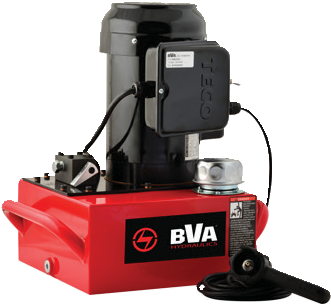 2W/2PAdvance/Return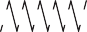 2933501810,0000.5 Hp2W/2PAdvance/Return3117003710,0001.0 Hp2W/2PAdvance/Return4767006110,0001.5 HpDump Solenoid Valve w/10 ft. PendantDump Solenoid Valve w/10 ft. PendantDump Solenoid Valve w/10 ft. PendantDump Solenoid Valve w/10 ft. PendantDump Solenoid Valve w/10 ft. PendantDump Solenoid Valve w/10 ft. PendantDump Solenoid Valve w/10 ft. PendantDump Solenoid Valve w/10 ft. Pendant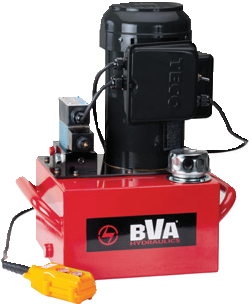 2W/2PAdvance/Return (Auto*)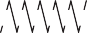 2933501810,0000.5 Hp2W/2PAdvance/Return (Auto*)3117003710,0001.0 Hp2W/2PAdvance/Return (Auto*)4767006110,0001.5 Hp3W/2PAdvance/Return**2933501810,0000.5 Hp3W/2PAdvance/Return**3117003710,0001.0 Hp3W/2PAdvance/Return**4767006110,0001.5 HpManual ValveManual ValveManual ValveManual ValveManual ValveManual ValveManual ValveManual Valve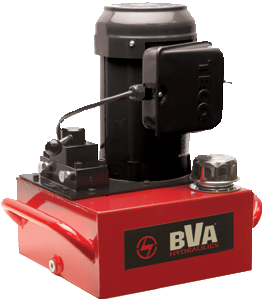 3W/3PAdvance/Hold Return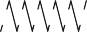 2933501810,0000.5 Hp3W/3PAdvance/Hold Return3117003710,0001.0 Hp3W/3PAdvance/Hold Return4767006110,0001.5 Hp4W/3PAdvance/Hold/Return2933501810,0000.5 Hp4W/3PAdvance/Hold/Return3117003710,0001.0 Hp4W/3PAdvance/Hold/Return4767006110,0001.5 HpManual Valve w/10 ft. Motor PendantManual Valve w/10 ft. Motor PendantManual Valve w/10 ft. Motor PendantManual Valve w/10 ft. Motor PendantManual Valve w/10 ft. Motor PendantManual Valve w/10 ft. Motor PendantManual Valve w/10 ft. Motor PendantManual Valve w/10 ft. Motor Pendant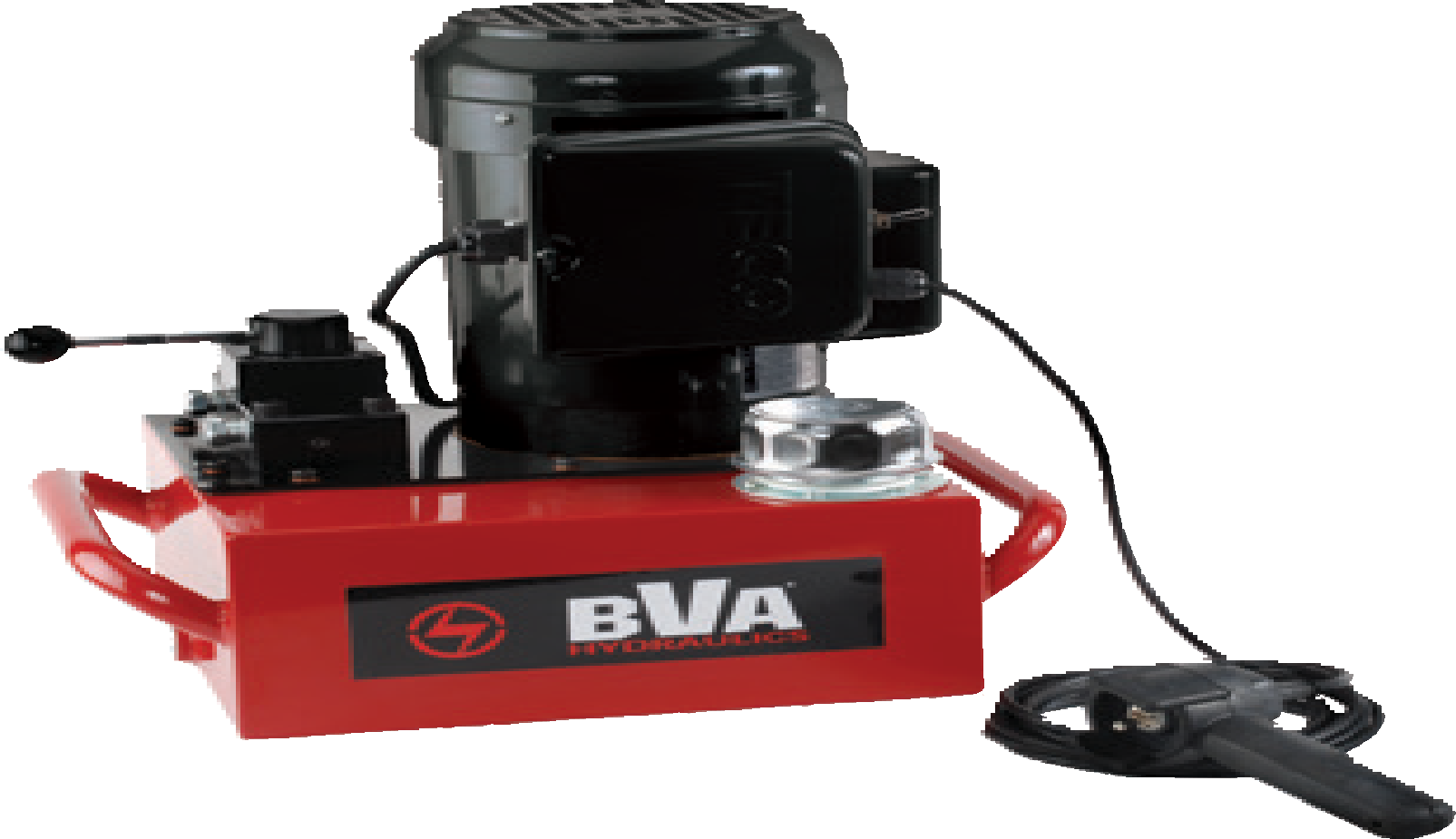 3W/3PAdvance/Hold Return2933501810,0000.5 Hp3W/3PAdvance/Hold Return3117003710,0001.0 Hp3W/3PAdvance/Hold Return4767006110,0001.5 Hp4W/3PAdvance/Hold/Return2933501810,0000.5 Hp4W/3PAdvance/Hold/Return3117003710,0001.0 Hp4W/3PAdvance/Hold/Return4767006110,0001.5 HpSolenoid Valve w/10 ft. Pendant & Locking PlateSolenoid Valve w/10 ft. Pendant & Locking PlateSolenoid Valve w/10 ft. Pendant & Locking PlateSolenoid Valve w/10 ft. Pendant & Locking PlateSolenoid Valve w/10 ft. Pendant & Locking PlateSolenoid Valve w/10 ft. Pendant & Locking PlateSolenoid Valve w/10 ft. Pendant & Locking PlateSolenoid Valve w/10 ft. Pendant & Locking Plate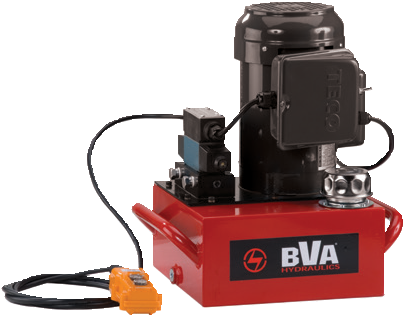 3W/3PAdvance/Hold Return2933501810,0000.5 Hp3W/3PAdvance/Hold Return3117003710,0001.0 Hp3W/3PAdvance/Hold Return4767006110,0001.5 Hp4W/3PAdvance/Hold/Return2933501810,0000.5 Hp4W/3PAdvance/Hold/Return3117003710,0001.0 Hp4W/3PAdvance/Hold/Return4767006110,0001.5 HpUsable Oil CapacityUsable Oil CapacityUsable Oil CapacityUsable Oil CapacityUsable Oil CapacityUsable Oil CapacityUsable Oil Capacity1 Gal2 Gal3 Gal5 Gal10 Gal15 Gal25 GalModel NumberModel NumberModel NumberModel NumberModel NumberModel NumberModel NumberDump Manual Valve w/10 ft. Motor PendantDump Manual Valve w/10 ft. Motor PendantDump Manual Valve w/10 ft. Motor PendantDump Manual Valve w/10 ft. Motor PendantDump Manual Valve w/10 ft. Motor PendantDump Manual Valve w/10 ft. Motor PendantDump Manual Valve w/10 ft. Motor PendantPE30DMP01APE30DMP02APE30DMP03A-----PE40DMP02APE40DMP03APE40DMP05APE40DMP10A----PE50DMP03APE50DMP05APE50DMP10APE50DMP15APE50DMP25ADump Solenoid Valve w/10 ft. PendantDump Solenoid Valve w/10 ft. PendantDump Solenoid Valve w/10 ft. PendantDump Solenoid Valve w/10 ft. PendantDump Solenoid Valve w/10 ft. PendantDump Solenoid Valve w/10 ft. PendantDump Solenoid Valve w/10 ft. PendantPE30H2S01APE30H2S02APE30H2S03A-----PE40H2S02APE40H2S03APE40H2S05APE40H2S10A----PE50H2S03APE50H2S05APE50H2S10APE50H2S15APE50H2S25APE30DSP01APE30DSP02APE30DSP03A-----PE40DSP02APE40DSP03APE40DSP05APE40DSP10A----PE50DSP03APE50DSP05APE50DSP10APE50DSP15APE50DSP25AManual ValveManual ValveManual ValveManual ValveManual ValveManual ValveManual ValvePE30M3N01APE30M3N02APE30M3N03A-----PE40M3N02APE40M3N03APE40M3N05APE40M3N10APE40M3N15APE40M3N25A--PE50M3N03APE50M3N05APE50M3N10APE50M3N15APE50M3N25APE30M4N01APE30M4N02APE30M4N03A-----PE40M4N02APE40M4N03APE40M4N05APE40M4N10APE40M4N15APE40M4N25A--PE50M4N03APE50M4N05APE50M4N10APE50M4N15APE50M4N25AManual Valve w/10 ft. Motor PendantManual Valve w/10 ft. Motor PendantManual Valve w/10 ft. Motor PendantManual Valve w/10 ft. Motor PendantManual Valve w/10 ft. Motor PendantManual Valve w/10 ft. Motor PendantManual Valve w/10 ft. Motor PendantPE30W3N01APE30W3N02APE30W3N03A-----PE40W3N02APE40W3N03APE40W3N05APE40W3N10APE40W3N15APE40W3N25A--PE50W3N03APE50W3N05APE50W3N10APE50W3N15APE50W3N25APE30W4N01APE30W4N02APE30W4N03A-----PE40W4N02APE40W4N03APE40W4N05APE40W4N10APE40W4N15APE40W4N25A--PE50W4N03APE50W4N05APE50W4N10APE50W4N15APE50W4N25ASolenoid Valve w/10 ft. Pendant & Locking PlateSolenoid Valve w/10 ft. Pendant & Locking PlateSolenoid Valve w/10 ft. Pendant & Locking PlateSolenoid Valve w/10 ft. Pendant & Locking PlateSolenoid Valve w/10 ft. Pendant & Locking PlateSolenoid Valve w/10 ft. Pendant & Locking PlateSolenoid Valve w/10 ft. Pendant & Locking PlatePE30S3L01APE30S3L02APE30S3L03A-----PE40S3L02APE40S3L03APE40S3L05APE40S3L10APE40S3L15APE40S3L25A--PE50S3L03APE50S3L05APE50S3L10APE50S3L15APE50S3L25APE30S4L01APE30S4L02APE30S4L03A-----PE40S4L02APE40S4L03APE40S4L05APE40S4L10APE40S4L15APE40S4L25A--PE50S4L03APE50S4L05APE50S4L10APE50S4L15APE50S4L25AReservoir SizeDimensional Table (in)Dimensional Table (in)Dimensional Table (in)Dimensional Table (in)Dimensional Table (in)Dimensional Table (in)Dimensional Table (in)Dimensional Table (in)Pump Weight by Series* (lbs)Pump Weight by Series* (lbs)Pump Weight by Series* (lbs)Reservoir SizeABCDEFGHPE30PE40PE501 Gal12.710.319.14.75.712.08.112.461.0--2 Gal16.712.017.96.06.913.24.512.475.072.0-3 Gal16.712.019.77.28.210.54.512.484.081.091.05 Gal16.712.024.812.313.215.54.512.4-102.0112.010 Gal20.916.531.519.019.922.38.316.5-184.0194.015 Gal20.916.534.622.123.125.48.316.5-255.0265.025 Gal25.621.334.622.123.125.410.621.3-362.0372.0methods of operation.	92Always be prepared.	pgmethods of operation.	92Always be prepared.	pgUse with Cylinder TypeFlow RateFlow RateFlow RateFlow RateMotor Size***methods of operation.	92Always be prepared.	pgmethods of operation.	92Always be prepared.	pgUse with Cylinder Type1st Stage1st Stage2nd Stage2nd StageMotor Size***methods of operation.	92Always be prepared.	pgmethods of operation.	92Always be prepared.	pgUse with Cylinder Typein3/minpsiin3/minpsiMotor Size***Dump Solenoid Valve w/10 ft. PendantDump Solenoid Valve w/10 ft. PendantDump Solenoid Valve w/10 ft. PendantDump Solenoid Valve w/10 ft. PendantDump Solenoid Valve w/10 ft. PendantDump Solenoid Valve w/10 ft. PendantDump Solenoid Valve w/10 ft. PendantDump Solenoid Valve w/10 ft. Pendant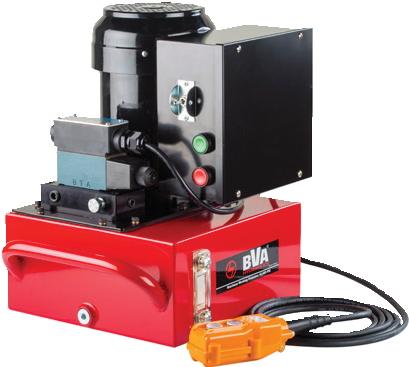 2W/2PAdvance/Return (Auto*)3117003710,0001.0 Hp2W/2PAdvance/Return (Auto*)59270011010,0003.0 Hp3W/2PAdvance/Return**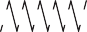 3117003710,0001.0 Hp3W/2PAdvance/Return**59270011010,0003.0 HpManual ValveManual ValveManual ValveManual ValveManual ValveManual ValveManual ValveManual Valve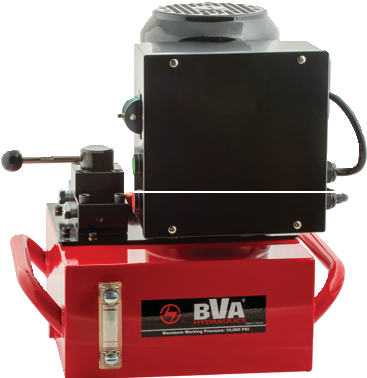 3W/3PAdvance/Hold Return3117003710,0001.0 Hp3W/3PAdvance/Hold Return59270011010,0003.0 Hp4W/3PAdvance/Hold/Return3117003710,0001.0 Hp4W/3PAdvance/Hold/Return59270011010,0003.0 HpSolenoid Valve w/10 ft. Pendant & Locking PlateSolenoid Valve w/10 ft. Pendant & Locking PlateSolenoid Valve w/10 ft. Pendant & Locking PlateSolenoid Valve w/10 ft. Pendant & Locking PlateSolenoid Valve w/10 ft. Pendant & Locking PlateSolenoid Valve w/10 ft. Pendant & Locking PlateSolenoid Valve w/10 ft. Pendant & Locking PlateSolenoid Valve w/10 ft. Pendant & Locking Plate3W/3PAdvance/Hold Return3117003710,0001.0 Hp3W/3PAdvance/Hold Return59270011010,0003.0 Hp4W/3PAdvance/Hold/Return3117003710,0001.0 Hp4W/3PAdvance/Hold/Return59270011010,0003.0 HpUsable Oil CapacityUsable Oil CapacityUsable Oil CapacityUsable Oil CapacityUsable Oil CapacityUsable Oil CapacityUsable Oil CapacityUsable Oil Capacity2 Gal3 Gal5 Gal6 Gal10 Gal15 Gal25 Gal40 GalModel NumberModel NumberModel NumberModel NumberModel NumberModel NumberModel NumberModel NumberDump Solenoid Valve w/10 ft. PendantDump Solenoid Valve w/10 ft. PendantDump Solenoid Valve w/10 ft. PendantDump Solenoid Valve w/10 ft. PendantDump Solenoid Valve w/10 ft. PendantDump Solenoid Valve w/10 ft. PendantDump Solenoid Valve w/10 ft. PendantDump Solenoid Valve w/10 ft. PendantPE40H2S02GPE40H2S03GPE40H2S05G-PE40H2S10GPE40H2S15GPE40H2S25G----PE60H2S06JPE60H2S10JPE60H2S15J-PE60H2S40JPE40DSP02GPE40DSP03GPE40DSP05G-PE40DSP10GPE40DSP15GPE40DSP25G----PE60DSP06JPE60DSP10JPE60DSP15J-PE60DSP40JManual ValveManual ValveManual ValveManual ValveManual ValveManual ValveManual ValveManual ValvePE40M3N02GPE40M3N03GPE40M3N05G-PE40M3N10GPE40M3N15GPE40M3N25G----PE60M3N06JPE60M3N10JPE60M3N15J-PE60M3N40JPE40M4N02GPE40M4N03GPE40M4N05G-PE40M4N10GPE40M4N15GPE40M4N25G----PE60M4N06JPE60M4N10JPE60M4N15J-PE60M4N40JSolenoid Valve w/10 ft. Pendant & Locking PlateSolenoid Valve w/10 ft. Pendant & Locking PlateSolenoid Valve w/10 ft. Pendant & Locking PlateSolenoid Valve w/10 ft. Pendant & Locking PlateSolenoid Valve w/10 ft. Pendant & Locking PlateSolenoid Valve w/10 ft. Pendant & Locking PlateSolenoid Valve w/10 ft. Pendant & Locking PlateSolenoid Valve w/10 ft. Pendant & Locking PlatePE40S3L02GPE40S3L03GPE40S3L05G-PE40S3L10GPE40S3L15GPE40S3L25G----PE60S3L06JPE60S3L10JPE60S3L15J-PE60S3L40JPE40S4L02GPE40S4L03GPE40S4L05G-PE40S4L10GPE40S4L15GPE40S4L25G----PE60S4L06JPE60S4L10JPE60S4L15J-PE60S4L40JReservoir SizeDimensional Table (in.)Dimensional Table (in.)Dimensional Table (in.)Dimensional Table (in.)Dimensional Table (in.)Dimensional Table (in.)Pump Weight by Series* (lbs.)Reservoir SizeABCDFHPE402 Gal16.6512.0121.005.9813.1612.3672.03 Gal16.6512.0122.257.2410.5112.3681.05 Gal16.6512.0127.2512.2815.5312.36102.010 Gal20.8716.5428.2518.9822.2516.54184.015 Gal20.8716.5437.2522.1325.4016.54255.025 Gal25.5921.2639.2522.1325.4021.26362.0Reservoir SizeDimensional Table (in.)Dimensional Table (in.)Dimensional Table (in.)Dimensional Table (in.)Dimensional Table (in.)Dimensional Table (in.)Pump Weight by Series* (lbs.)Reservoir SizeABCDFHPE606 Gal20.6314.8022.958.8216.0416.87187.010 Gal27.1319.5324.8211.7517.9123.13348.015 Gal27.1323.4624.8211.7517.9123.13396.040 Gal34.5023.1338.5824.0031.67-628.0Valve FunctionValve TypeUse with Cylinder TypeFlow RateFlow RateFlow RateFlow RateValve FunctionValve TypeUse with Cylinder Type1st Stage1st Stage2nd Stage2nd StageValve FunctionValve TypeUse with Cylinder Typein3/minpsiin3/minpsi3W/3PAdvance/Hold ReturnManual42770010010,0003W/3PAdvance/Hold ReturnSolenoid60070020010,0003W/3PAdvance/Hold ReturnSolenoid60070020010,0004W/3PAdvance/Hold ReturnManual42770010010,0004W/3PAdvance/Hold ReturnSolenoid60070020010,0004W/3PAdvance/Hold ReturnSolenoid60070020010,000Motor HP / TypeUsable Oil CapacityUsable Oil CapacityUsable Oil CapacityUsable Oil CapacityMotor HP / Type5 Gallons10 Gallons15 Gallons40 GallonsMotor HP / TypeModel NumberModel NumberModel NumberModel NumberGas - 5.5 Hp HondaPG70M3N05---Gas - 10.2 Hp HondaPG90S3L05PG90S3L10PG90S3L15PG90S3L40Diesel - 7.3 Hp HATZPD80S3L05PD80S3L10PD80S3L15PD80S3L40Gas - 5.5 Hp HondaPG70M4N05---Gas - 10.2 Hp HondaPG90S4L05PG90S4L10PG90S4L15PG90S4L40Diesel - 7.3 Hp HATZPD80S4L05PD80S4L10PD80S4L15PD80S4L40Model Number*Dimensions (in)Dimensions (in)Dimensions (in)Dimensions (in)Dimensions (in)Dimensions (in)Dimensions (in)Dimensions (in)Weight** (lbs)Model Number*ABCDEFGHWeight** (lbs)Gas PumpsGas PumpsGas PumpsGas PumpsGas PumpsGas PumpsGas PumpsGas PumpsGas PumpsGas PumpsPG70xxx0526.5721.5020.9410.4711.5012.4315.4724.70162PG90xxx1028.2523.3727.0013.5012.0012.9317.3824.70303PG90xxx1528.2523.3727.0013.5012.0012.9317.3824.70372Diesel PumpsDiesel PumpsDiesel PumpsDiesel PumpsDiesel PumpsDiesel PumpsDiesel PumpsDiesel PumpsDiesel PumpsDiesel PumpsPD80xxx0526.5721.5020.9410.4711.5012.4315.4732.60255PD80xxx1028.2523.3727.0013.512.0012.9317.3832.60329PD80xxx1528.2526.0027.0013.512.0012.9317.3832.60403Valve FunctionFlow RateFlow RateFlow RateFlow RateMotor SizeVoltage 50/60 HzVoltage 50/60 HzWeight (lbs)Length (in)Width (in)Height (in)Valve Function1st Stage1st Stage2nd Stage2nd StageMotor Size120 VAC240 VACWeight (lbs)Length (in)Width (in)Height (in)Valve Functionin3/minpsiin3/minpsiMotor SizeModel #Model #Weight (lbs)Length (in)Width (in)Height (in)2W/2P Advance/Return1332002810,0001.0 HpPU20DMP01BPU20DMP01C37.012.448.0711.813W/3P Advance/Hold Return1332002810,0001.0 HpPU20M3N01BPU20M3N01C37.014.258.0711.814W/3P Advance/Hold/Return1332002810,0001.0 HpPU20M4N01BPU20M4N01C37.014.258.0711.81Single Acting Cylinder TypeCylinderCylinderCylinderCylinderHand Pump P350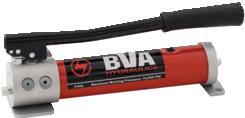 Hand Pump P1000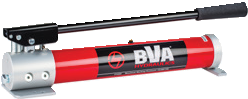 Hand Pump P2301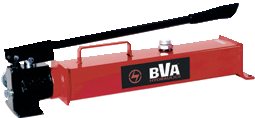 Air Pump PA1500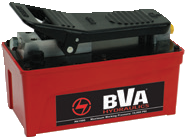 Single Acting Cylinder TypeCapacity (Ton)Model NumberStroke (in)Collapsed Height (in)Hand Pump P350Hand Pump P1000Hand Pump P2301Air Pump PA1500General Purpose Cylinders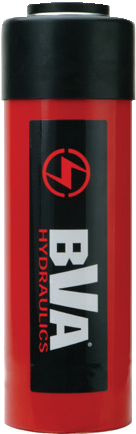 5H05055.088.70SP3-0505---General Purpose Cylinders10H10022.014.84-SP10-1002-SA15-1002General Purpose Cylinders10H10044.026.85-SP10-1004-SA15-1004General Purpose Cylinders10H10065.949.84-SP10-1006-SA15-1006General Purpose Cylinders10HT10065.9511.46-SP10-1006T-SA15-1006TGeneral Purpose Cylinders10H10109.9613.86-SP10-1010-SA15-1010General Purpose Cylinders10HT10109.9615.47-SP10-1010T-SA15-1010TGeneral Purpose Cylinders15H15043.987.87-SP10-1504-SA15-1504General Purpose Cylinders15H15065.9810.63-SP10-1506-SA15-1506General Purpose Cylinders25H25022.016.61-SP10-2502-SA15-2502General Purpose Cylinders25H25044.028.62-SP10-2504-SA15-2504General Purpose Cylinders25H25066.1010.71-SP10-2506-SA15-2506General Purpose Cylinders25H25088.1112.72--SP23-2508SA15-2508General Purpose Cylinders25H251414.2518.74--SP23-2514SA15-2514General Purpose Cylinders55H55066.2611.14--SP23-5506SA15-5506General Purpose Cylinders100H10002A2.018.62--SP23-10002A-Flat Body Cylinders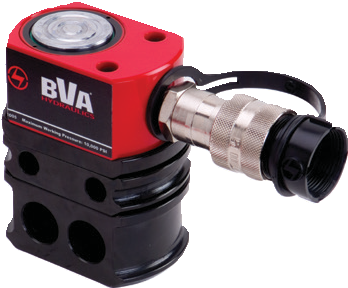 5HF0503*0.241.26SP3-0503F---Flat Body Cylinders5HF0503B *0.241.26SP3-0503B---Flat Body Cylinders10HF10050.431.69SP3-1005F---Flat Body Cylinders10HF1005B0.431.69SP3-1005B---Flat Body Cylinders20HF20050.432.01SP3-2005F---Flat Body Cylinders20HF2005B0.432.01SP3-2005B---Flat Body Cylinders30HF30050.512.31SP3-3005F---Flat Body Cylinders30HF3005B0.512.31SP3-3005B---Flat Body Cylinders50HF50060.632.64SP3-5006F---Flat Body Cylinders50HF5006B0.632.64SP3-5006B---Flat Body Cylinders75HF75060.633.13SP3-7506F---Flat Body Cylinders100HF100060.633.37SP3-10006F---Flat Body Cylinders150HF150060.633.94-SP10-15006F--Valve TypeModel NumberPortsApplicationsHydraulic SymbolNeedle ValveCVN1¼"-18NPTFControls cylinder speed and acts as temporary shut-off valve for load holding.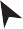 Needle ValveCVN3"-18NPTFControls cylinder speed and acts as temporary shut-off valve for load holding.Check ValveCVC3"-18NPTFAllows flow in one direction only.Pilot Operated Check ValveCVP3"-18NPTFMounted in line to a cylinder which will hold pressure in the event of pressure loss in the system. Most often used on double-acting cylinders with pilot port, receiving pressure from a tee off of the cylinder retracting line. Pilot pressure ratio 15% or 6.5:1Valve TypeModel NumberPortsApplicationsHydraulic SymbolPressure Relief ValveCVR3”-18NPTFControls pressure developed by the pump in hydraulic loop. By-pass occurs when preset pressure reaches 0-10,000 PSI. Turns clockwise to increase pressure,counter-clockwise to decrease.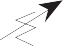 Manual Operated Check ValveCVM3”-18NPTFMounted in line to a cylinder and will hold pressure in the cylinder in the event of pressure loss in the system.Pressure is manually released.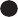 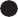 Manual Operated Check ValveCVMS3”-18NPTFMounted in line to a cylinder and will hold pressure in the cylinder in the event of pressure loss in the system. This model is equipped with high-pressure bypass. Pressure is manually released.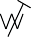 Gauge TypeModel NumberCertified GaugeFace Dia. (in)Thread (in)MaterialPressure RangePressure RangeGraduationGraduationGraduationGraduationGauge TypeModel NumberCertified GaugeFace Dia. (in)Thread (in)MaterialPressure RangePressure RangeMajor Graduation (psi)Minor Graduation (psi)Major Graduation (bar)Minor Graduation (bar)Gauge TypeModel NumberCertified GaugeFace Dia. (in)Thread (in)Material(psi)(bar)Major Graduation (psi)Minor Graduation (psi)Major Graduation (bar)Minor Graduation (bar)DigitalGE2514-2.501/4"-18 NPTFStainless0 - 10,0000 - 700----DryGD2514-2.501/4"-18 NPTFBrass0 - 15,0000 - 1,0342,00020010020DryGD4014-4.001/4"-18 NPTFBrass0 - 15,0000 - 1,0342,00020010020DryGD2512-2.501/2"-14 NPTFBrass0 - 10,0000 - 7002,00020010020DryGD4012-4.001/2"-14 NPTFBrass0 - 10,0000 - 7002,00020010020WetGW2514-2.501/4"-18 NPTFBrass0 - 15,0000 - 1,0342,00020010020WetGW4014-4.001/4"-18 NPTFBrass0 - 15,0000 - 1,0342,00020010020WetGW4014-CERTyes4.001/4"-18 NPTFStainless0 - 20,0000 - 1,3792,00020010020WetGW2512-2.501/2"-14 NPTFBrass0 - 10,0000 - 7002,00020010020WetGW4012-4.001/2"-14 NPTFBrass0 - 10,0000 - 7002,00020010020Model NumberCoupler CompatibilityCDC38CH38, CH38F, CH38MUse With CylinderModel NumberValve TypeValve FunctionHydraulic SymbolSchematic Flow pathSchematic Flow pathSchematic Flow pathWeight (lbs)Single ActingPS33LSolenoid 115VACAdvance/ Hold/Re- turn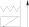 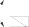 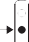 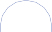 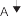 7.0Single ActingPD33Solenoid 115VACAdvance/ / Return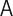 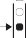 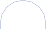 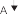 -6.0Double ActingPS43LSolenoid 115VACAdvance/ Hold/Re- turn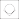 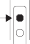 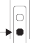 7.0Coupler TypeModel NumbersModel NumbersModel NumbersDimensions (in)Dimensions (in)Dimensions (in)Dimensions (in)Dimensions (in)Dimensions (in)Dimensions (in)Dimensions (in)Dimensions (in)Coupler TypeComplete SetMale HalfFemale HalfA*BCDEFGHJHigh-Flow CouplerCH38CH38MCH38F3.352.843/8"-18NPTF1.10-1.000.750.630.63Flush-Face CouplerCFS38CFS38MCFS38F4.362.853/8"-18NPTF1.211.061.120.790.630.63Regular-Flow CouplerCR38CR38MCR38F3.152.203/8"-18NPTF1.04-0.730.500.530.53High-Flow CouplerCH14CH14MCH14F2.832.351/4"-18NPTF0.87-0.830.620.41Zinc CouplerCRZ14CRZ14MCRZ14F2.421.671/4"-18NPTF0.950.830.580.390.350.35Model NumberAdjustable Pressure RangeElectrical RatingPort SizeWeight (lbs)CVS11,000~10,150 psi15 amp @ 250V max¼"-18NPTF1.32Hose ID(in)Hose Length (ft)Hose End 1Hose End 2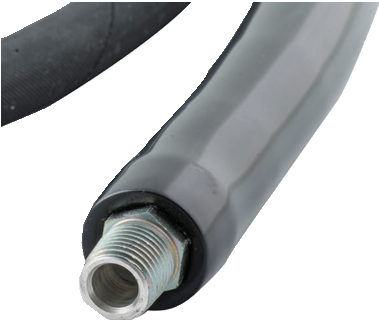 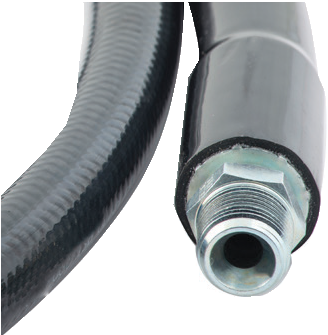 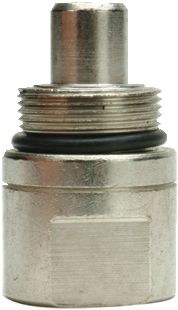 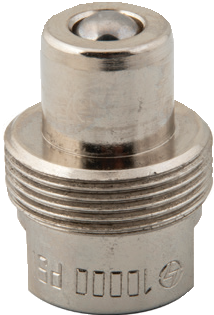 1/4"-18 NPTF	3/8"-18 NPTF	CR38M Coupler	CH38M CouplerHose End 21/4"-18 NPTF	3/8"-18 NPTF	CR38M Coupler	CH38M CouplerHose End 21/4"-18 NPTF	3/8"-18 NPTF	CR38M Coupler	CH38M CouplerHose End 21/4"-18 NPTF	3/8"-18 NPTF	CR38M Coupler	CH38M CouplerHose End 21/4"-18 NPTF	3/8"-18 NPTF	CR38M Coupler	CH38M CouplerHose End 21/4"-18 NPTF	3/8"-18 NPTF	CR38M Coupler	CH38M CouplerHose End 21/4"-18 NPTF	3/8"-18 NPTF	CR38M Coupler	CH38M CouplerHose End 21/4"-18 NPTF	3/8"-18 NPTF	CR38M Coupler	CH38M CouplerHose ID(in)Hose Length (ft)Hose End 1Rubber ThermoplasticModel NumberRubber ThermoplasticModel NumberRubber ThermoplasticModel NumberRubber ThermoplasticModel NumberRubber	ThermoplasticModel NumberRubber	ThermoplasticModel NumberRubber	ThermoplasticModel NumberRubber	ThermoplasticModel Number¼”6¼"-18NPTFCS1414CT1414----CS1414MCT1414M¼”2⅜"-18NPTF--CS3814A-CS3814AMR-CS3814AM-¼”3⅜”-18NPTF--CS3814BCT3814BCS3814BRM-CS3814BM-¼”6⅜”-18NPTF--CS3814CT3814CS3814MR-CS3814MCT3814M¼”10⅜”-18NPTF--CS3814CCT3814CCS3814CRM-CS3814CMCT3814CM¼”20⅜”-18NPTF--CS3814DCT3814DCS3814DRM-CS3814DMCT3814DM¼”30⅜”-18NPTF--CS3814GCT3814E--CS3814GMCT3814EM⅜”6⅜”-18NPTF--CS3838CT3838CS3838MR-CS3838MCT3838M⅜”10⅜”-18NPTF--CS3838CCT3838C--CS3838CMCT3838CM⅜”20⅜”-18NPTF--CS3838DCT3838D--CS3838DMCT3838DM⅜”30⅜”-18NPTF--CS3838ECT3838E--CS3838EMCT3838EM⅜”50⅜”-18NPTF--CS3838FCT3838F--CS3838FMCT3838FMValve OperationValve TypeUse w/ CylinderModel NumberModel NumberHydraulic SymbolSchematic Flow pathSchematic Flow pathSchematic Flow pathWeight (lbs)3-Way, 2-PositionSingle ActingPW2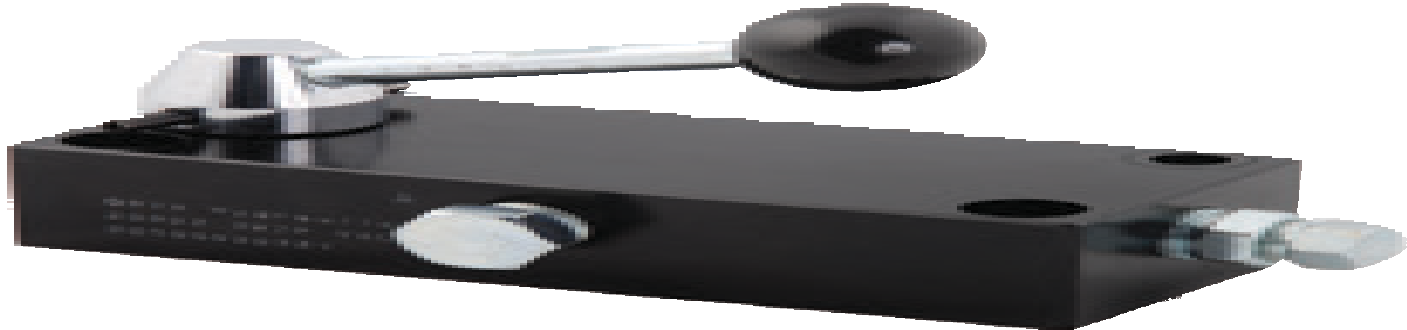 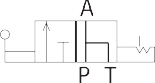 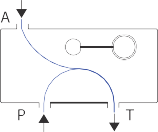 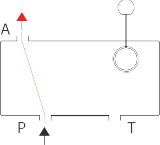 -43-way,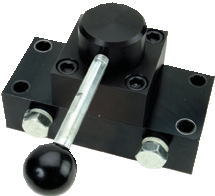 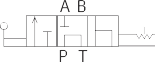 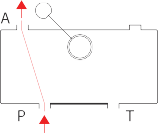 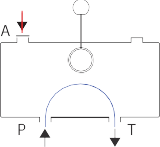 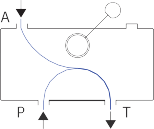 3-Position,TandemSingleActingPW34center4-Way,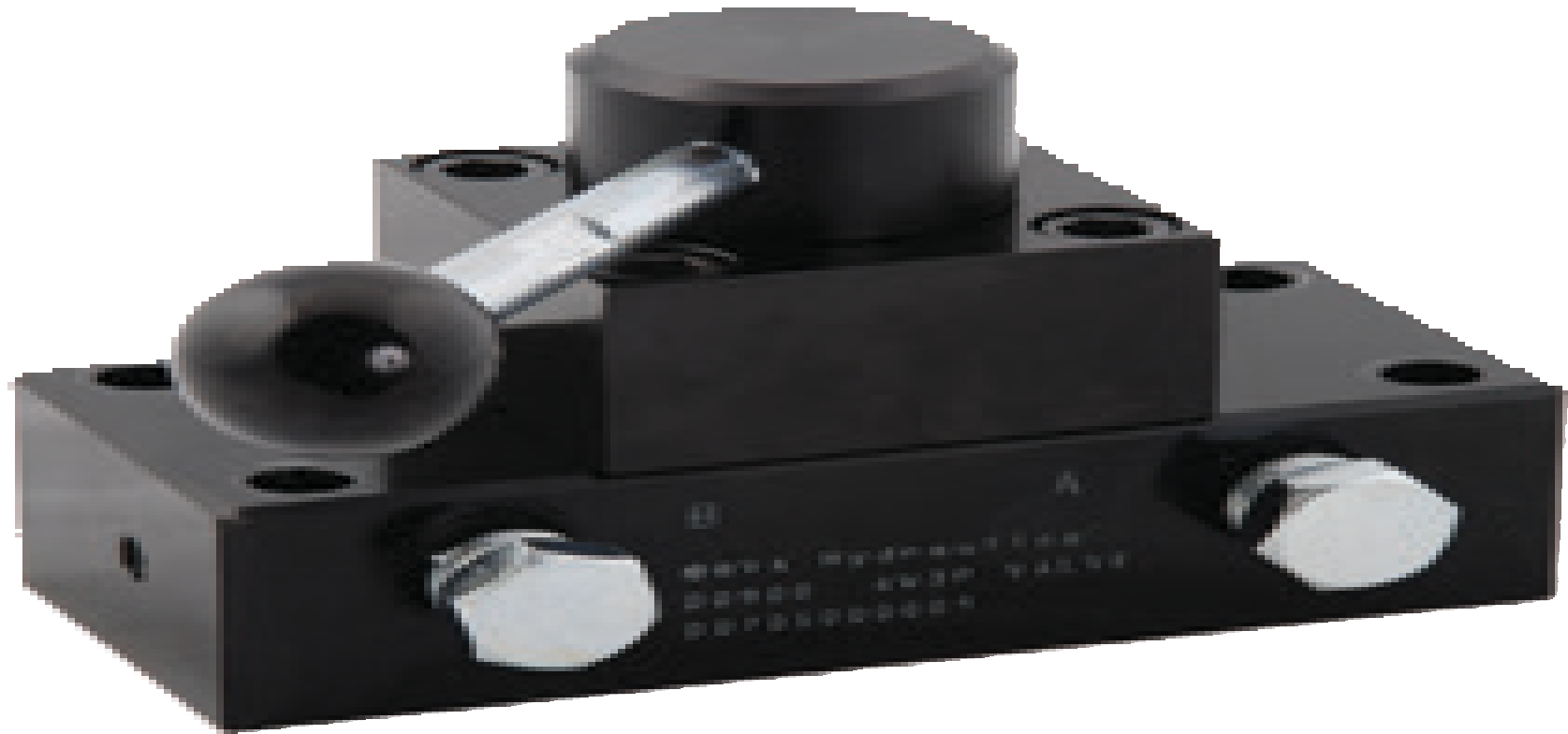 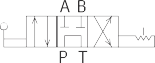 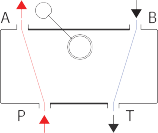 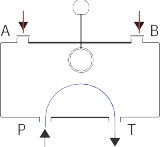 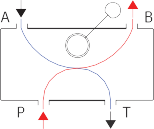 Manual3-Position,TandemDoubleActingPW43center3-Way,Single Acting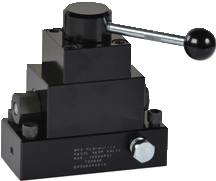 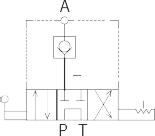 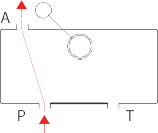 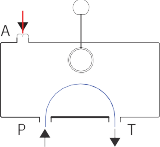 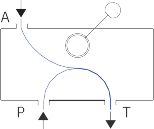 3-Position,Single ActingTandemSingle ActingPW33L6center,Single ActingLockingSingle Acting4-Way,Double Acting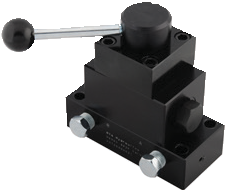 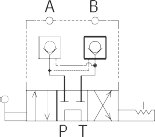 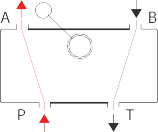 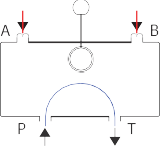 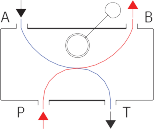 3-Position,Double ActingTandemDouble ActingPW43L6center,Double ActingLockingDouble ActingFitting TypeFitting TypeModel NumberDimensionsDimensionsDimensionsDimensionsDisplay ImageDisplay ImageDisplay ImageDisplay ImageDisplay ImageFitting TypeFitting TypeModel NumberA(in)B(in)CDDisplay ImageDisplay ImageDisplay ImageDisplay ImageDisplay ImageAdaptersAdaptersAdaptersAdaptersAdaptersAdaptersAdaptersAdaptersAdaptersAdaptersAdaptersAdapters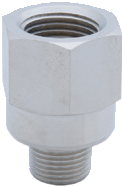 Adapter½″-14NPTF - Female⅜″-18NPTF - MaleFT1081.691.14Male⅜″-18NPTFFemale½″-14NPTF       B	 	A	D	CAdapter½″-14NPTF - Female¼″-18NPTF - MaleFT1181.691.14Male¼″-18NPTFFemale½″-14NPTF       B	 	A	D	C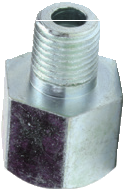 FittingCA38141.380.91Male¼″-18NPTFFemale⅜″-18NPTFBDACBushings/ConnectorsBushings/ConnectorsBushings/ConnectorsBushings/ConnectorsBushings/ConnectorsBushings/ConnectorsBushings/ConnectorsBushings/ConnectorsBushings/ConnectorsBushings/ConnectorsBushings/ConnectorsBushings/Connectors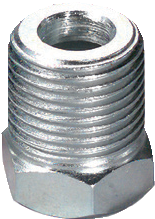 BushingCB14380.870.67Male⅜″-18NPTFFemale¼″-18NPTFBDACBushingCB14121.100.87Male½″-14NPTFFemale¼″-18NPTFBDACBushingCB38121.100.87Male½″-14NPTFFemale⅜″-18NPTFBDAC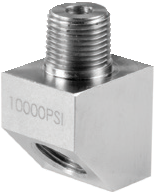 2 way 45° ConnectorStreet Elbow, ⅜″ to⅜″-NPTFFT0451.891.02Male⅜″-18NPTFFemale⅜″-18NPTFBDAC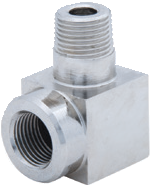 2 way 90° ConnectorStreet Elbow, ⅜″ to⅜″-NPTFFT1011.811.02Male⅜″-18NPTFFemale⅜″-18NPTFBDAC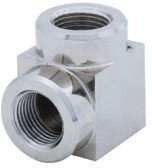 2 way 90° ConnectorElbow, ⅜″ to⅜″ - NPTFFT1071.401.02Female⅜″-18NPTFFemale⅜″-18NPTFBDAC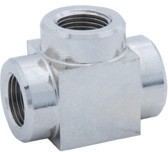 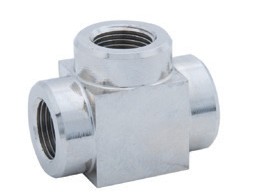 3 Way Connector⅜″ to ⅜″ - NPTFFT1061.771.02Female⅜″-18NPTFFemale⅜″-18NPTFBAD C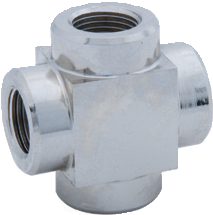 4 Way ConnectorCross, ⅜″ to⅜″ - NPTFFT1051.771.02Female⅜″-18NPTFFemale⅜″-18NPTF       B  	A	DCCouplingsCouplingsCouplingsCouplingsCouplingsCouplingsCouplingsCouplingsCouplingsCouplingsCouplingsCouplings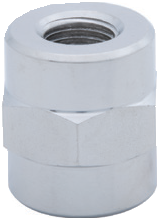 Coupling ReducingConnector, ⅜″ to ¼″-NPTFFT1021.181.02Female¼″-18NPTFFemale⅜″-18NPTF       B	DACCoupling Reducing Con-nector, ½″ to ⅜″ - NPTFFT1121.891.14Female½″-14NPTFFemale⅜″-18NPTF       B	DACCoupling ⅜″ to ⅜″- NPTFFT1031.181.02Female⅜″-18NPTFFemale⅜″-18NPTF       B	DACHex NipplesHex NipplesHex NipplesHex NipplesHex NipplesHex NipplesHex NipplesHex NipplesHex NipplesHex NipplesHex NipplesHex Nipples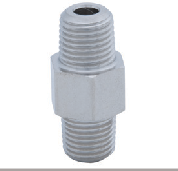 Male Connector HexNipple, ¼″ to ¼″ - NPTFFT1041.500.67Male¼″-18NPTFMale¼-18NPTFBDACMale Connector HexNipple, ⅜″ to ⅜″- NPTFFT1141.500.75Male⅜″-18NPTFMale⅜″-18NPTFBDACMale Connector HexNipple, ¼″ to ⅜″- NPTFFT1241.450.75Male¼″-18NPTFMale⅜″-18NPTFBDACPressesReference Image Page NumberPressesPage Number / Reference ImageMovable Head Shop Press77Shop Press Accessories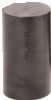 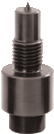 80Fixed HeadShop Presses78-79Press Guards80ToolsToolsToolsPage Number / Reference ImagePage Number / Reference ImageFlange Spreaders81Duck Bill Spreaders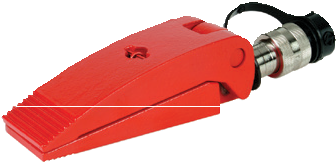 81Oil Field Valve Seat Pullers	           82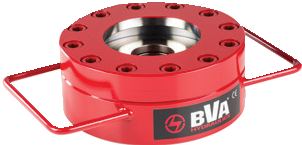 Oil Field Valve Seat Pullers	           82Oil Field Valve Seat Pullers	           82Oil Field Valve Seat Pullers	           82Oil Field Valve Seat Pullers	           8250 Ton Cylinder with Base and Needle Valve Kit	8250 Ton Cylinder with Base and Needle Valve Kit	8250 Ton Cylinder with Base and Needle Valve Kit	8250 Ton Cylinder with Base and Needle Valve Kit	8250 Ton Cylinder with Base and Needle Valve Kit	82Hydraulic Bench Vise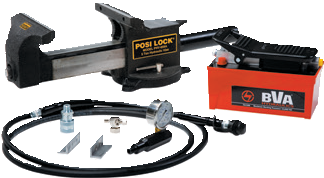 82Hydraulic Gear Pullers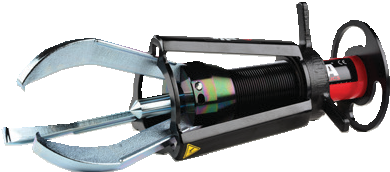 83Mechanical Gear Pullers83Hydraulic Nut Splitters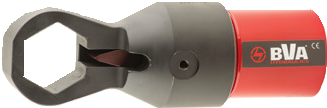 83Maintenance/Bottle Jacks	Page 84Maintenance/Bottle Jacks	Page 84Maintenance/Bottle Jacks	Page 84Maintenance/Bottle Jacks	Page 84Maintenance/Bottle Jacks	Page 84Capacity (Tons)Model NumberPump TypePump ModelCylinder ModelCylinder Stroke (In)Bed PositionsPress Dimen- sions(H X L X W)Working Space (Min - Max) (in)Single ActingSingle ActingSingle ActingSingle ActingSingle ActingSingle ActingSingle ActingSingle ActingSingle Acting25IMP2506ManualP1000H25066871” X 48” X 28”4.5” X 47.25”25IAP2506AirPA1500H25066871” X 48” X 28”4.5” X 47.25”25IEP2506ElectricPE30W3N01AH25066871” X 48” X 28”4.5” X 47.25”25IMP2514ManualP2001H251414871” X 48” X 28”4.5” X 47.25”25IAP2514AirPA2000H251414871” X 48” X 28”4.5” X 47.25”25IEP2514ElectricPE30W3N01AH251414871” X 48” X 28”4.5” X 47.25”25IEPS2514Electric/SolenoidPE30S3L01AH251414871” X 48” X 28”4.5” X 47.25”55IMP5506ManualP2301H55066979” X 56” X 30”14” X 55.5”55IAP5506AirPA1500H55066979” X 56” X 30”14” X 55.5”55IEP5506ElectricPE40W3N02AH55066979” X 56” X 30”14” X 55.5”55IAP5513AirPA3801H551313979” X 56” X 30”14” X 55.5”55IEP5513ElectricPE40W3N02AH551313979” X 56” X 30”14” X 55.5”100IAP10010AirPA7550H1001010889” X 63” X 30”11.25” X 51”100IEP10010ElectricPE40W3N02AH1001010889” X 63” X 30”11.25” X 51”100IEPS10010Electric/SolenoidPE40S3L02AH1001010889” X 63” X 30”11.25” X 51”Double ActingDouble ActingDouble ActingDouble ActingDouble ActingDouble ActingDouble ActingDouble ActingDouble Acting25IMPD2506ManualP2301MHD25066671” X 48” X 28”4.5” X 47.25”25IAPD2506AirPA3801MHD25066671” X 48” X 28”4.5” X 47.25”25IEPD2506ElectricPE30W4N01AHD25066671” X 48” X 28”4.5” X 47.25”25IEPDS2506Electric/SolenoidPE30S4L01AHD25066671” X 48” X 28”4.5” X 47.25”55IEPD5513ElectricPE40W4N02AHD551313979” X 56” X 30”14” X 55.5”100IEPD10010ElectricPE40W4N02AHD1001010889” X 63” X 30”11.25” X 51”100IEPDS10010Electric/SolenoidPE40S4L02AHD1001010889” X 63” X 30”11.25” X 51”Model NumberDimensions (in)Dimensions (in)Dimensions (in)Dimensions (in)Dimensions (in)Dimensions (in)Dimensions (in)Dimensions (in)Dimensions (in)Dimensions (in)Dimensions (in)Weight (lbs)Model NumberA(Min.)A(Max.)BCDEFGHJKWeight (lbs)Single ActingSingle ActingSingle ActingSingle ActingSingle ActingSingle ActingSingle ActingSingle ActingSingle ActingSingle ActingSingle ActingSingle ActingSingle ActingIMP25066.2548.2571.0038.7528.0030.006.003.006.508.0011.50442.0IAP25066.2548.2571.0038.7528.0030.006.003.006.508.0011.50447.0IEP25066.2548.2571.0038.7528.0030.006.003.006.508.0011.50490.0IMP25146.2548.2579.0338.7528.0030.006.003.006.508.0011.50469.0IAP25146.2548.2579.0338.7528.0030.006.003.006.508.0011.50465.0IEP25146.2548.2579.0338.7528.0030.006.003.006.508.0011.50506.0IEPS25146.2548.2579.0338.7528.0030.006.003.006.508.0011.50508.0IMP55068.0055.8880.5046.2530.0035.636.003.009.0010.0014.75847.0IAP55068.0055.8880.5046.2530.0035.636.003.009.0010.0014.75837.0IEP55068.0055.8880.5046.2530.0035.636.003.009.0010.0014.75880.0IAP55138.0055.8887.5146.2530.0035.636.003.009.0010.0014.75876.0IEP55138.0055.8887.5146.2530.0035.636.003.009.0010.0014.75910.0IAP1001014.3852.3890.0046.2540.0035.508.004.0010.1311.0016.251142.0IEP1001014.3852.3890.0046.2540.0035.508.004.0010.1311.0016.251178.0IEPS1001014.3852.3890.0046.2540.0035.508.004.0010.1311.0016.251180.0Double ActingDouble ActingDouble ActingDouble ActingDouble ActingDouble ActingDouble ActingDouble ActingDouble ActingDouble ActingDouble ActingDouble ActingDouble ActingIMPD25066.2548.2571.0038.7528.0030.006.003.006.508.0011.50468.0IAPD25066.2548.2571.0038.7528.0030.006.003.006.508.0011.50459.0IEPD25066.2548.2571.0038.7528.0030.006.003.006.508.0011.50496.0IEPDS25066.2548.2571.0038.7528.0030.006.003.006.508.0011.50498.0IEPD55138.0055.8887.5146.2530.0035.636.003.009.0010.0014.75942.0IEPD1001014.3852.3890.0046.2540.0035.508.004.0010.1311.0016.251198.0IEPDS1001014.3852.3890.0046.2540.0035.508.004.0010.1311.0016.251200.0Model NumberCapacity (tons)Shop Press CompatibilitySPG2525All Manual, Electric and Air 25 Tons Presses (Single and Double Acting)SPG10055 & 100All Manual, Electric and Air 55 and 100 Tons Presses (Single and Double Acting)Capacity(tons)Model NumberStroke(in.)Oil Capacity(in³)Maximum FlangeThickness (in.)5HFS051.001.002 X 2.310HFS102.014.502 X 3.6Cylinder Capacity (tons)Model NumberCylinder Effective Area (in²)Oil Capacity (in³)Dimensions (in)Dimensions (in)Dimensions (in)Dimensions (in)Dimensions (in)Weight (lbs)Cylinder Capacity (tons)Model NumberCylinder Effective Area (in²)Oil Capacity (in³)ABCDEWeight (lbs)0.5SR051.220.583.547.570.512.052.364.81SR101.090.863.906.570.472.172.205.1Cylinder Capacity (tons)Model NumberCollapsed Height (in)Extended Height(in)Stroke (in)Weight (lbs)50JU50611.617.66.028.0Model NumberCapacity (tons)Jaw Width (in)Jaw Clearance (in)Jaw Opening (in)HBV558.003.508.00Capacity (tons)Model NumberNut Size Capacity ATFStud DimensionWeight (lbs)25HNS1050.625” - 1.4375”0.4375” - 0.875”20.025HNS2001.1875” - 2.375”7/16” - 7/8”21.0100HNS3082.625” - 3.5”1.75” - 2.25”95.0Maintenance Kits / Bottle Jacks	Page Number /Reference ImageMaintenance Kits / Bottle Jacks	Page Number /Reference ImageMaintenance Kits / Bottle Jacks	Page Number /Reference ImageMaintenance Kits / Bottle Jacks	Page Number /Reference ImageMaintenance Kits / Bottle Jacks	Page Number /Reference ImageMaintenance Kits / Bottle Jacks	Page Number /Reference ImageMaintenance Kits / Bottle Jacks	Page Number /Reference ImageRail Car JackRail Car Jack85Maintenance KitsMaintenance Kits85Lifting BagsLifting Bags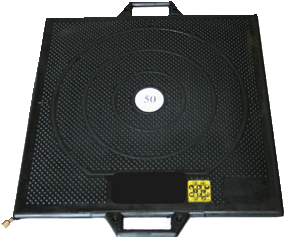 86Lifting Bag AccessoriesLifting Bag Accessories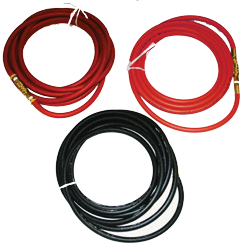 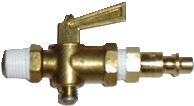 87Manual Bottle JacksManual Bottle Jacks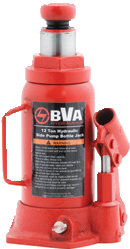 88Air/Manual Bottle JacksAir/Manual Bottle Jacks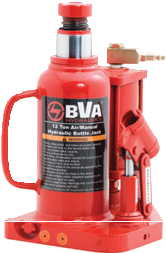 88Toe JacksToe Jacks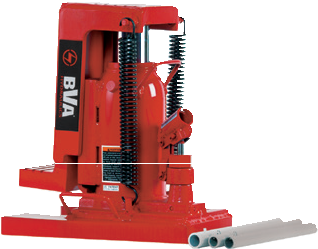 88Mini Jacks898989OMNI Jacks898989Orbital Jacks898989Orbital JacksCross Referencing andCross Referencing andEngineering	PageEngineering	PageEngineering	Page90Model NumberCylinder Capacity (tons)Max. Pressure (psi)Stroke (in)Cylinder Effective Area (in2)Oil Capacity (in3)Oil Capacity (in3)Weight (lbs)Col- lapsed Ht.A (in)Extend- ed Ht. B (in)Cylinder Bore Dia. C (in)Outside Dia.D (in)Rod Dia.E (in)Saddle Dia.F (in)Model NumberCylinder Capacity (tons)Max. Pressure (psi)Stroke (in)Cylinder Effective Area (in2)ExtendRetractWeight (lbs)Col- lapsed Ht.A (in)Extend- ed Ht. B (in)Cylinder Bore Dia. C (in)Outside Dia.D (in)Rod Dia.E (in)Saddle Dia.F (in)JDR8080420016.239.44639.00331.00200.024.7640.967.098.504.926.00Capacity (tons)Pump Capacity (psi)Model NumberRodRodRodNumber of AttachmentsWeight (lbs)Capacity (tons)Pump Capacity (psi)Model NumberCollapsed Height (in²)Extended Height(in³)Effective Area (in²)Number of AttachmentsWeight (lbs)48,000J5004011.0015.750.9981446.01010,000J5010013.6319.752.4111381.02010,000J5020011.7716.935.1416206.0* When extension tubes and/or offset attachments are used, the capacity is reduced.* When extension tubes and/or offset attachments are used, the capacity is reduced.* When extension tubes and/or offset attachments are used, the capacity is reduced.* When extension tubes and/or offset attachments are used, the capacity is reduced.* When extension tubes and/or offset attachments are used, the capacity is reduced.* When extension tubes and/or offset attachments are used, the capacity is reduced.* When extension tubes and/or offset attachments are used, the capacity is reduced.* When extension tubes and/or offset attachments are used, the capacity is reduced.Model NumberCapacity (tons)Max. LiftingHeight (in)Max Working Pressure (psi)Reinforcing MaterialHandles or EyeletsDimensions (in)Dimensions (in)Dimensions (in)Weight (lbs)Model NumberCapacity (tons)Max. LiftingHeight (in)Max Working Pressure (psi)Reinforcing MaterialHandles or EyeletsLength AWidth BDeflated Ht CWeight (lbs)LB-11.52.5120Aramid2 Eyelets6.06.00.752.0LB-33.33.0120Aramid4 Eyelets12.06.00.753.0LB-664.5120Aramid4 Eyelets10.010.01.04.0LB-13137.5120Aramid4 Eyelets15.015.01.012.0LB-15157.5120Aramid2 Eyelets15.021.01.015.0LB-22229.5120Aramid1 Handle20.020.01.022.0LB-323211.0120Aramid1 Handle21.025.01.028.0LB-37379.0120Aramid2 Handles40.0105.01.034.0LB-505015.0120Aramid2 Handles29.029.01.045.0LB-707018.0120Aramid2 Handles34.034.01.065.0LB-868624.0120Steel4 Handles42.042.01.0118.0Reference ImageModel NumberDescription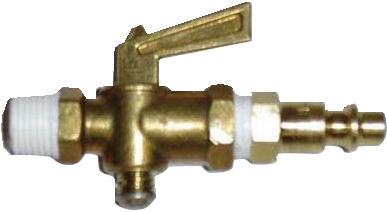 LB-ACVCAir-Cock Shut-off Valve W/Safety Coupler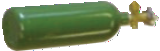 LB-AT80CF80 cu ft Air Tank, 3,000psi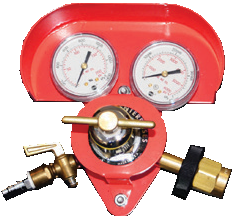 LB-AR1Air Bottle Regulator w/safety coupler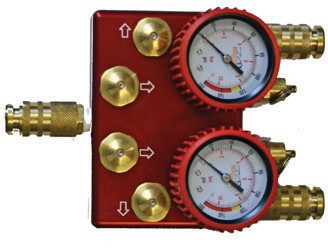 LB-DDCDual Deadman Control w/safety coupler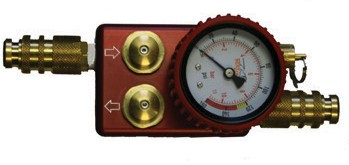 LB-SDCSingle Deadman Control w/safety coupler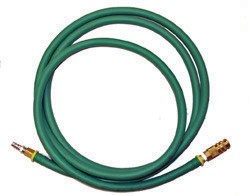 LB-RH10C10 ft Green Regulator Hose w/Safety Couplers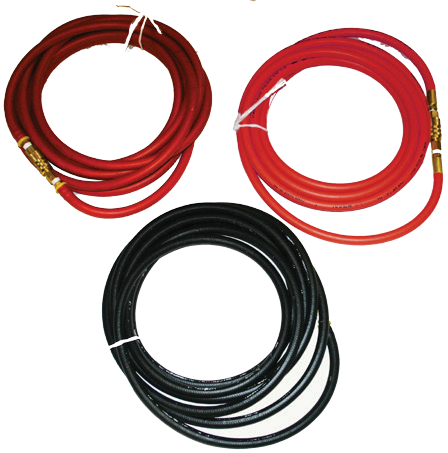 LB-H16YC20 ft Yellow High Pressure Hose w/safety couplerLB-H32YC32 ft Yellow High Pressure Hose w/safety couplerLB-H16BC20 ft Blue High Pressure Hose w/safety couplerLB-H32BC32 ft Blue High Pressure Hose w/safety couplerLB-H16RC20 ft Red High Pressure Hose w/safety couplerLB-H32RC32 ft Red High Pressure Hose w/safety coupler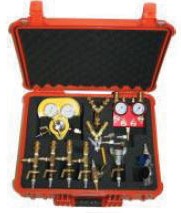 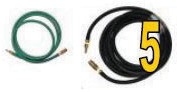 LB-MCP4Master Control Pkg #4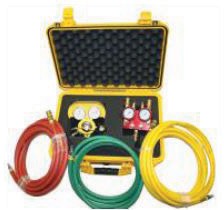 LB-MCP3Master Control Pkg #3Capacity (ton)Model NumberMin. Height (in)Max. Height (in)Hydraulic Lifting (in)ExtensionScrew (in)Base Size (in)Base Size (in)Weight (lbs)Capacity (ton)Model NumberMin. Height (in)Max. Height (in)Hydraulic Lifting (in)ExtensionScrew (in)LengthWidthWeight (lbs)12J101259.518.66.03.15.35.117.512J101296.010.63.01.65.35.114.920J102059.518.66.03.16.35.927.520J102096.511.33.11.66.35.921.830J1030011.018.07.0-8.16.953.550J105009.513.94.4-10.97.4103.5Capacity (ton)Model NumberMin. Height (in)Max. Height (in)Hydraulic Lifting (in)ExtensionScrew (in)Base Size Length (in)Base Size Width(in)Input Air Pressure Range (psi)Weight (lbs)12J181249.518.55.53.57.66.5110-17528.620J182049.818.85.13.98.37.3110-17537.430J1830211.018.07.0-10.38.3110-17560.550J1850212.019.07.0-10.97.4110-175128.5100J18992*12.018.16.1-12.69.4110-175205.9Capacity (tons)Model NumberToe SaddleToe SaddleHead SaddleHead SaddleHydraulic Lifting (in)Base Size(L x W)(in)Weight (lbs)Capacity (tons)Model NumberMin. Height (in)Max. Height(in)Min. Height (in)Max. Height(in)Hydraulic Lifting (in)Base Size(L x W)(in)Weight (lbs)3J130600.65.89.014.15.16.0 x 4.436.16J131200.96.010.515.65.111.0 x 7.555.010J132001.16.311.016.15.111.6 x 9.084.015J133001.16.613.118.65.512.5 x 10.8116.6Capacity (tons)Model NumberMinimum Height (in)Maximum Height (in)Hydraulic Lifting (in)Base Size(L x W)(in)Weight (lbs)5J110502.83.10.84.1 x 4.04.65J110553.84.91.54.1 x 4.05.310J111004.86.31.64.9 x 4.412.520J112005.16.81.65.4 x 4.816.7TonBVAEnerpacPowerTeamSimplexSingle Acting CylindersSingle Acting CylindersSingle Acting CylindersSingle Acting CylindersSingle Acting Cylinders5H0500RC-50-R505H0501RC-51C51CR515H0503RC-53C53CR535H0505RC-55C55CR555H0507RC-57C57CR575H0509RC-59C59CR5910H1001RC-101C101CR10110H1002RC-102C102CR10210H1004RC-104C104CR10410H1006RC-106C106CR10610H1008RC-108C108CR10810H1010RC-1010C1010CR101010H1012RC-1012C1012CR101210H1014RC-1014C1014CR101415H1501RC-151C151C-15H1502RC-152C152CR15215H1504RC-154C154CR15415H1506RC-156C156CR15615H1508RC-158C158C-15H1510RC-1510C1510CR151015H1512RC-1512C1512C-15H1514RC-1514C1514CR151425H2501RC-251C251CR25125H2502RC-252C252CR25225H2504RC-254C254CR25425H2506RC-256C256CR25625H2508RC-258C258CR25825H2510RC-2510C2510CR251025H2512RC-2512C2512CR251225H2514RC-2514C2514CR251430H3008RC-308-R308P	Single Acting	46Hand PumpsPAR Rotary Air	49PumpsPA  Double Acting   50 Air PumpsPG Gas Engine	60PumpsP	Double Acting	46 Hand PumpsPA All Position	50Air PumpsPE 1-Phase	52Electric PumpsPD Diesel Engine	60PumpsP57 Foot Pumps	48PA Single Acting	50Air PumpsPE 3-Phase	56Electric PumpsPU Universal Motor 63 PumpsHGeneral Purpose Cylinder Combinations64HLLow Profile Cylinder Combinations65HFFlat Body Cylinder Combinations64HLNLock Nut Cylinder Combinations65HCHollow Hole Cylinder Combinations65HUAluminum Cylinder Combinations65